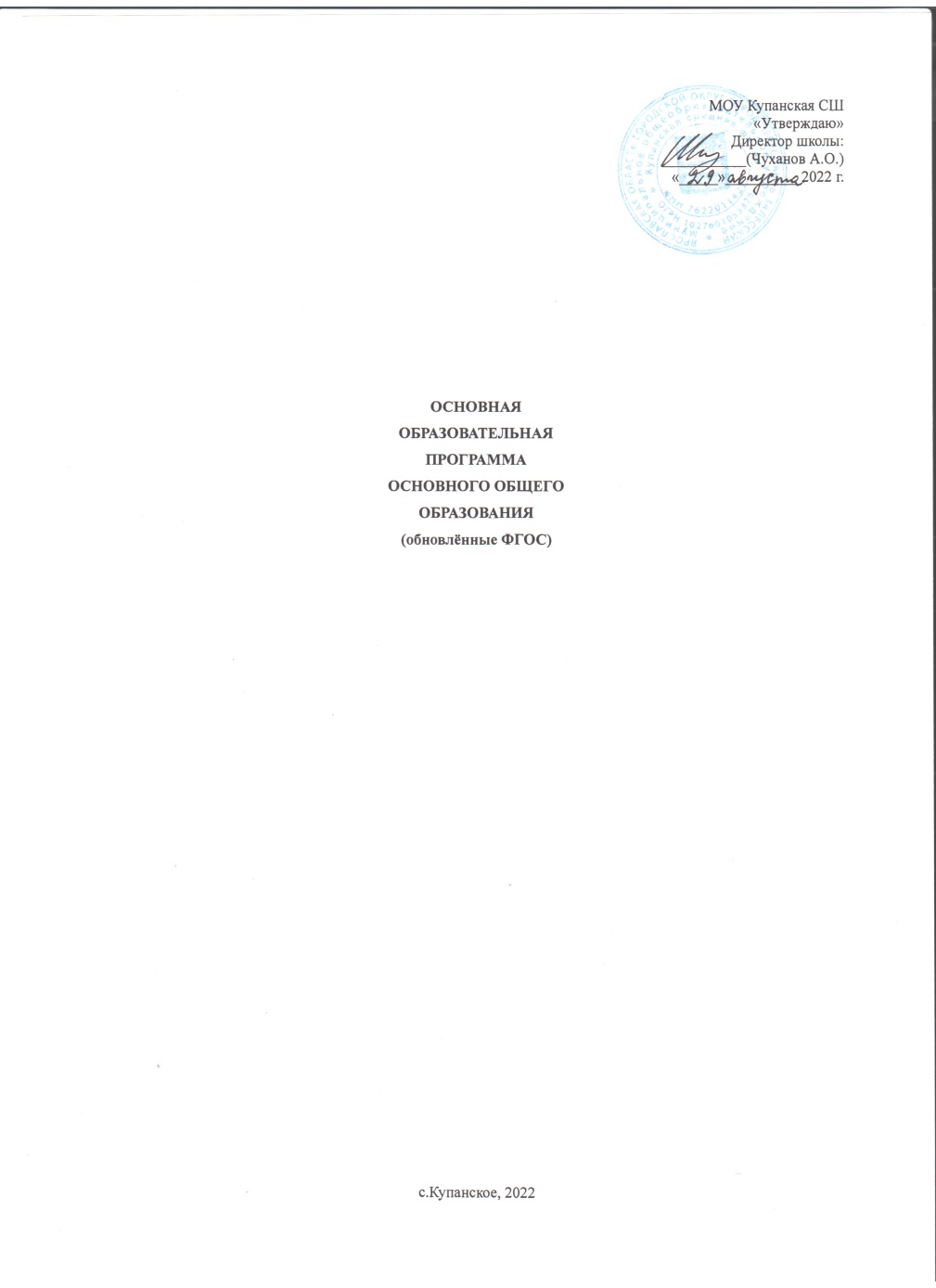 СОДЕРЖАНИЕЦелевой раздел………………………………………………4-27Пояснительная записка . . . . . . . . . . . .   ……………………   .4-11Цели реализации основной образовательной программы основного общего образования……………………………………4-6Принципы формирования и механизмы реализации основной образовательной программы основного общего образования . . .   6 -10Общая характеристика основной образовательной программы основного общего образования………… …………………………10-11Планируемые результаты освоения обучающимися основной образовательной программы основного общего образования . . . . . . 11-19Система оценки достижения планируемых результатов освоения основной образовательной программы. . . . . . . . . . . . . . . . . .  …….    19-271.3.1. Общие положения . . . . . . . . . . . . . . . ……………………… 19-21	Особенности оценки метапредметных 
             и предметных результатов. . . . . . . . . ……………………  .21-25Организация и содержание оценочных процедур…. . . . . .25-27Содержательный раздел . . . . . .  …………………………………    .28-132Рабочие программы учебных предметов, учебных курсов (в том числе внеурочной деятельности), учебных модулей ……………… 28 Программа формирования универсальных учебных действий у обучающихся……………………………………………………………28-29         2.2.1. Описание   взаимосвязи  УУД с содержанием 
           учебных предметов……………………………………………29-42            2.2.2. Особенности реализации основных направлений и форм учебно-
                       исследовательской и проектной деятельности в рамках урочной и 
                      внеурочной     деятельности……………………………………...42-49Программа воспитания………………………………………… 49-123Программа коррекционной работы…………………………...123-132              2.4.1. Цели, задачи и принципы построения 
                                 программы       коррекционной работы…………......124-126           2.4.2. Перечень и содержание направлений работы…………...126-128              2.4.3. Механизмы реализации программы………………………128-129              2.4.4. Требования к условиям реализации программы…………129-131              2.4.5. Планируемые результаты коррекционной работы…….   131-132Организационный раздел………………………………………………132-178   3.1. Учебный план программы основного общего образования…132-134   3.2. План внеурочной деятельности…………………………….......134-149   3.3. Календарный учебный график……………………………….   149   3.4. Календарный план воспитательной работы……………………149-160      3.5. Характеристика условий реализации основной 
образовательной программы основного общего образования в соответствии с требованиями ФГОС ООО………………………...161-178            3.5.1. Условия, обеспечивающие выполнение общесистемных требований ФГОС ООО……………………………………………161-162        3.5.2. Материально-техническое и учебно-методическое обеспечение                     реализации ООП ООО…………………………………..162-170
     3.5.3.Психолого-педагогические условия реализации ООП ОО170-172        3.5.4.Кадровые условия реализации ООП ООО……………….172-173
     3.5.5.Финансовые условия реализации ООП ООО…………….173-178Приложения.ЦЕЛЕВОЙ РАЗДЕЛПОЯСНИТЕЛЬНАЯ ЗАПИСКАСогласно ФЗ «Об образовании в Российской Федерации» основное общее образование является необходимым уровнем образования. Оно направлено на становление и формирование личности обучающегося (формирование нравственных убеждений, эстетического вкуса и здорового образа жизни, высокой культуры межличностного и межэтнического общения, овладение основами наук, государственным языком Российской Федерации, навыками умственного и физического труда, развитие склонностей, интересов, способностей к социальному самоопределению).Основная образовательная программа основного общего образования является основным документом, определяющим содержание общего образования, а также регламентирующим образовательную деятельность МОУ Купанская СШ в единстве урочной и внеурочной деятельности при учете установленного ФГОС соотношения обязательной части программы и части, формируемой участниками образовательного процесса. ООП ООО разработана в соответствии с ФГОС ООО, утверждённым Приказом Министерства просвещения РФ от 31 мая 2021 г. № 287 и с учётом Примерной основной образовательной программы основного общего образования, одобренной решением федерального учебно-методического объединения по общему образованию (Протокол 1/22 от 18.03.2022 г.)1.1.1 ЦЕЛИ РЕАЛИЗАЦИИ ОСНОВНОЙ ОБРАЗОВАТЕЛЬНОЙ ПРОГРАММЫ ОСНОВНОГО ОБЩЕГО ОБРАЗОВАНИЯЦелями реализации основной образовательной программы основного общего образования МОУ Купанская  СШ (далее — ООП ООО) являются:1.  Создание условий для становления и развития социально активной личности обучающихся со сформированными основами российской гражданской идентичности, ценностными установками и социально значимыми качествами, готовой к саморазвитию, самостоятельности и личностному самоопределению.2. Обеспечение овладения обучающимися базовыми логическими и начальными исследовательскими действиями, умениями работать с информацией, универсальными навыками общения и совместной деятельности, эмоциональным интеллектом, способностью к самоорганизации, самоконтролю, принятию себя и других.3. Обеспечение достижения обучающимися предметных результатов и обретения ими опыта по получению нового знания, его преобразованию и применению в учебных ситуациях и реальных жизненных условиях в процессе изучения учебных предметов с учётом специфики предметных областей, к которым они относятся.Достижение поставленных целей предусматривает решение следующих основных задач: обеспечение соответствия ООП ООО требованиям Федерального государственного образовательного стандарта основного общего образования (ФГОС ООО); обеспечение преемственности начального общего, основного общего, среднего общего образования;обеспечение доступности получения качественного основного общего образования;достижение планируемых результатов освоения ООП ООО всеми обучающимися, в том числе детьми-инвалидами и детьми с ОВЗ; реализацию программы воспитания, обеспечение индивидуализированного психолого-педагогического сопровождения каждого обучающегося, формированию образовательного базиса, основанного не только на знаниях, но и на соответствующем культурном уровне развития личности, созданию необходимых условий для ее самореализации; обеспечение эффективного сочетания урочных и внеурочных форм организации учебных занятий, взаимодействия всех участников образовательных отношений; взаимодействие образовательной организации при реализации основной образовательной программы с социальными партнерами; выявление и развитие способностей обучающихся, в том числе детей, проявивших выдающиеся способности, детей с ОВЗ и инвалидов, их интересов через систему секций и кружков, общественно полезную деятельность, проектной и учебно-исследовательской деятельности;участие обучающихся, их родителей (законных представителей), педагогических работников и общественности в проектировании и развитии внутришкольной социальной среды, школьного уклада;включение обучающихся в процессы познания и преобразования внешкольной социальной среды (с.Купанское, городской округ г.Переславль-Залесский) для приобретения опыта реального управления и действия; социальное и учебно-исследовательское проектирование, профессиональная ориентация обучающихся при поддержке педагогов, психологов, социальных педагогов; сохранение и укрепление физического, психологического и социального здоровья обучающихся, обеспечение их безопасности.Обучающиеся, не освоившие ООП ООО, не допускаются к обучению на следующем уровне образования.1.1.2. ПРИНЦИПЫ ФОРМИРОВАНИЯ И МЕХАНИЗМЫ РЕАЛИЗАЦИИ ОСНОВНОЙ ОБРАЗОВАТЕЛЬНОЙ ПРОГРАММЫ ОСНОВНОГО ОБЩЕГО ОБРАЗОВАНИЯ В основе разработки ООП ООО МОУ Купанская СШ лежат следующие принципы и подходы:системно-деятельностный подход, предполагающий ориентацию на результаты обучения, на развитие его активной учебно-познавательной деятельности на основе освоения универсальных учебных действий, познания и освоения мира личности обучающегося, формирование его готовности к саморазвитию и непрерывному образованию;признание решающей роли содержания образования, способов организации образовательной деятельности и учебного сотрудничества в достижении целей личностного и социального развития обучающихся;учет индивидуальных возрастных, психологических и физиологических особенностей обучающихся при построении образовательного процесса и определении образовательно-воспитательных целей и путей их достижения;разнообразие индивидуальных образовательных траекторий и индивидуального развития каждого обучающегося, в том числе одаренных обучающихся и обучающихся с ограниченными возможностями здоровья;преемственность основных образовательных программ, проявляющуюся во взаимосвязи и согласованности в отборе содержания образования, а также в последовательности его развертывания по уровням образования и этапам обучения в целях обеспечения системности знаний, повышения качества образования и обеспечения его непрерывности;обеспечение фундаментального характера образования, учета специфики изучаемых предметов;принцип единства учебной и воспитательной деятельности, предполагающий направленность учебного процесса на достижение личностных результатов освоения образовательной программы;принцип здоровьесбережения, предусматривающий исключение образовательных технологий, которые могут нанести вред физическому и психическому здоровью обучающихся, приоритет использования здоровьесберегающих педагогических технологий, приведение объема учебной нагрузки в соответствие с требованиями действующих санитарных правил и нормативов.ООП ООО МОУ Купанская СШ формируется с учетом особенностей развития детей 11—15 лет, связанных:с переходом от способности осуществлять принятие заданной педагогом и осмысленной цели к овладению этой учебной деятельностью на уровне основной школы в единстве мотивационно-смыслового и операционно-технического компонентов, к новой внутренней позиции обучающегося — направленности на самостоятельный познавательный поиск,постановку учебных целей, освоение и самостоятельное осуществление контрольных и оценочных действий, инициативу в организации учебного сотрудничества, к развитию способности проектирования собственной учебной деятельности и построению жизненных планов во временнóй перспективе;с формированием у обучающегося типа мышления, который ориентирует его на общекультурные образцы, нормы, эталоны и закономерности взаимодействия с окружающим миром;с овладением коммуникативными средствами и способами организации кооперации, развитием учебного сотрудничества, реализуемого в отношении обучающихся с учителем и сверстниками.Переход обучающегося в основную школу совпадает с первым этапом подросткового развития — переходом к кризису младшего подросткового возраста (11—13 лет, 5—7 классы), характеризующимся началом перехода от детства к взрослости, при котором центральным и специфическим новообразованием в личности подростка является возникновение и развитие самосознания — представления о том, что он уже не ребенок, т. е. чувства взрослости, а также внутренней переориентацией подростка с правил и ограничений, связанных с моралью послушания, на нормы поведения взрослых.Второй этап подросткового развития (14—15 лет, 8—9 классы), характеризуется:бурным, скачкообразным характером развития, т. е. происходящими за сравнительно короткий срок многочисленными качественными изменениями прежних особенностей, интересов и отношений подростка, появлением у подростка значительных субъективных трудностей и переживаний;стремлением подростка к общению и совместной деятельности со сверстниками;особой чувствительностью к морально-этическому «кодексу товарищества», в котором заданы важнейшие нормы социального поведения взрослого мира;обостренной в связи с возникновением чувства взрослости восприимчивостью к усвоению норм, ценностей и способов поведения, которые существуют в мире взрослых и в их отношениях, что порождает интенсивное формирование нравственных понятий и убеждений, выработку принципов, моральное развитие личности;сложными поведенческими проявлениями, которые вызваны противоречием между потребностью подростков в признании их взрослыми со стороны окружающих и собственной неуверенностью в этом и выражаются в разных формах непослушания, сопротивления и протеста;изменением социальной ситуации развития: ростом информационных нагрузок, характером социальных взаимодействий, способами получения информации.Механизмы реализации программыООП ООО МОУ Купанская СШ реализуется с использованием внутренних и внешних ресурсов путём организации взаимодействия участников образовательных отношений в пределах ОО. Внутренние ресурсы: •кадровые (педагоги основного общего образования, педагог-психолог, педагог-логопед, библиотекарь);•финансовые (бюджетные средства);•материально-технические (оснащение оборудованием, в том числе учебно-методическим, всех помещений образовательной организации, создание специальных условий для обучающихся с ОВЗ);•информационные (знания о конкретных обучающихся и ученических коллективах, о ходе и результатах процессов, осуществляемых школой в целом и каждым сотрудником в отдельности), а также профессиональный и жизненный опыт педагогов, администрации, прочих работников школы).Внешние ресурсы, используемые образовательной организацией, представляют собой сторонние образовательные организации, реализующие дополнительные общеобразовательные программы, а также организации, оказывающие психолого-педагогическую, медицинскую и социальную помощь обучающимся, испытывающим трудности в освоении основной образовательной программы и адаптированной основной образовательной программы. Осуществляется сотрудничество с организациями: Центральная психолого-медико-педагогическая комиссия;Купанский ДК;Муниципальное учреждение дополнительного образования Нагорьевский центр детского творчества.К механизмам выполнения ООП ООО относится и реализация учебных планов, в том числе и индивидуальных, плана внеурочной деятельности, календарного плана воспитательной работы, представленных в Организационном разделе настоящей программы.Эффективным механизмом реализации программ является использование в образовательном процессе МОУ Купанская СШ следующих образовательных технологий, включая технологии деятельностного типа: ИКТ-технологии, направленные на повышение наглядности обучения, активизация обучающихся, развитие их информационной компетенции и навыков информационной культуры.Технология проблемного обучения, целью которой является создание условий для освоения учащимися знаний, умений и способов действий, «открытых» в ходе активного поиска и самостоятельного решения проблем. Игровые технологии, которые позволяют обеспечить положительную мотивацию к обучению, сполсобствуют активизации познавательной деятельности школьников.Технология развития критического мышления направлена на развитие мыслительных навыков, которые необходимы детям в дальнейшей жизни (умение принимать взвешенные решения, работать с информацией, оценивать её достоверность, выделять главное и второстепенное, анализировать различные стороны явлений)Технология продуктивного чтения позволяет осуществлять эффективную работу по формирование читательских компетенций школьников, развитию навыков смыслового чтения текстовТехнология проектных задач направлена на создание условий для применения детьми знаний и освоенных способов действий в жизненной или нестандартной ситуации, что способствует формированию не только большого спектра универсальных учебных действий, нои функциональной грамотности обучающихсяДифференцированное обучение позволяет организовать учебный процесс на основе учета индивидуальных особенностей обучающихся.Проектное обучение целью которого является создание условий, при которых школьники учатся находить практическое средство для решения жизненной или познавательной проблемы.Исследовательское обучение направлено на развитие познавательной активности обучающихся, способности к выдвижению гипотез; на создание условий для самостоятельного приобретения недостающих знаний из различных источников и применения разных методов исследования. ТРИЗ (теория решения изобретательских задач) является эффективным средством развития креативного мышления школьников, способствует развитию умений решать нестандартные проблемы.Здоровьесберегающие технологии используются с целью сбережение здоровья обучающихся от неблагоприятных факторов образовательной среды посредством рациональной организации учебного процесса. Технология «портфолио» направлена на оценку динамики учебной и творческой активности обчающегося, направленности, широты или избирательности интересов, выраженности проявлений творческой инициативы, а также уровня высших достижений, демонстрируемых данным учащимсяДистанционные образовательные технологии позволяют обеспечивать доступность качественного образования для обучающихся, независимо от места проживания, социального положения и состояния здоровья.Контроль качества образования осуществляется с помощью внутренней системы оценки качества образования (ВСОКО), которая регламентируется Положением о ВСОКО. Работа системы осуществляется посредством планирования контроля основных направлений деятельности школы, в том числе с помощью проведения разнообразных мониторингов, направленных на получение сведений о качестве образовательных результатов обучающихся, реализации образовательной деятельности и условий, которые её обеспечивают.ОБЩАЯ ХАРАКТЕРИСТИКА ОСНОВНОЙ ОБРАЗОВАТЕЛЬНОЙ ПРОГРАММЫ ОСНОВНОГО ОБЩЕГО ОБРАЗОВАНИЯООП ООО определяет цели, планируемые результаты, содержание и организацию образовательной деятельности при получении основного общего образования в МОУ Купанская СШ. При разработке ООП учтены результаты самообследования, в том числе функционирования ВСОКО, результаты анализа образовательных потребностей и запросов участников образовательных отношений.Содержание ООП ООО отражает требования ФГОС ООО и группируется в три раздела: целевой, содержательный и организационный.Целевой раздел определяет общее назначение, цели, задачи и планируемые результаты реализации ООП ООО, конкретизированные в соответствии с ФГОС ООО и учитывающие региональные, национальные, этнокультурные особенности контингента, а также способы определения достижения этих целей и результатов.Целевой раздел включает:пояснительную записку;планируемые результаты освоения обучающимися ООП ООО;систему оценки достижения планируемых результатов освоения ООП ООО.Содержательный раздел ООП ООО включает следующие программы, ориентированные на достижение предметных, метапредметных и личностных результатов:рабочие программы учебных предметов, учебных курсов (в том числе внеурочной деятельности), учебных модулей;программу формирования универсальных учебных действий у обучающихся;рабочую программу воспитания;программу коррекционной работы Организационный раздел определяет общие рамки организации образовательной деятельности, а также организационные механизмы и условия реализации ООП ООО и включает:учебный план;план внеурочной деятельности;календарный учебный график;календарный план воспитательной работы, содержащий перечень событий и мероприятий воспитательной направленности, которые организуются и проводятся МОУ КУПАНСКАЯ СШ или в которых школа принимает участие в учебном году или периоде обучения;характеристику условий реализации ООП ООО в соответствии с требованиями ФГОС ООО.ПЛАНИРУЕМЫЕ РЕЗУЛЬТАТЫ ОСВОЕНИЯ ОБУЧАЮЩИМИСЯ ОСНОВНОЙ ОБРАЗОВАТЕЛЬНОЙ ПРОГРАММЫ ОСНОВНОГО ОБЩЕГО ОБРАЗОВАНИЯФГОС ООО устанавливает требования к трем группам результатов освоения обучающимися программ основного общего образования: личностным, метапредметным и предметным.Требования к личностным результатам освоения обучающимися ООП ООО включают осознание российской гражданской идентичности; готовность обучающихся к саморазвитию, самостоятельности и личностному самоопределению; ценность самостоятельности и инициативы; наличие мотивации к целенаправленной социально значимой деятельности; сформированность внутренней позиции личности как особого ценностного отношения к себе, окружающим людям и жизни в целом.Личностные результаты освоения основной образовательной программы основного общего образования достигаются в единстве учебной и воспитательной деятельности образовательной организации в соответствии с традиционными российскими социокультурными и духовно-нравственными ценностями, принятыми в обществе правилами и нормами поведения и способствуют процессам самопознания, самовоспитания и саморазвития, формирования внутренней позиции личности.Личностные результаты освоения ООП ООО МОУ Купанская СШ отражают готовность обучающихся руководствоваться системой позитивных ценностных ориентаций и расширение опыта деятельности на ее основе и в процессе реализации основных направлений воспитательной деятельности. Выпускниками основного уровня образования будут достигнуты следующие личностные результаты в части:Гражданского воспитания:проявляют готовность к выполнению обязанностей гражданина и реализации его прав, уважают права, свободы и законные интересы других людей;принимают активное участие в жизни семьи, МОУ Купанская СШ, местного сообщества, родного края, страны;проявляют неприятие любых форм экстремизма, дискриминации;понимают роль различных социальных институтов в жизни человека;имеют представление об основных правах, свободах и обязанностях гражданина, социальных нормах и правилах межличностных отношений в поликультурном и многоконфессиональном обществе;представляют о способах противодействия коррупции;проявляют готовность к разнообразной совместной деятельности, стремление к взаимопониманию и взаимопомощи, активное участие в школьном самоуправлении;проявляют готовность к участию в гуманитарной деятельности (волонтерство, помощь людям, нуждающимся в ней).Патриотического воспитания:осознают российской гражданской идентичности в поликультурном и многоконфессиональном обществе, проявляют интерес к познанию родного языка, истории, культуры Российской Федерации, своего края, народов России;проявляют ценностное отношение к достижениям своей Родины России, к науке, искусству, спорту, технологиям, боевым подвигам и трудовым достижениям народа;проявляют уважение к символам России, государственным праздникам, историческому и природному наследию и памятникам, традициям разных народов, проживающих в родной странеДуховно-нравственного воспитания:ориентируются на моральные ценности и нормы в ситуациях нравственного выбора;готовы оценивать свое поведение и поступки, поведение и поступки других людей с позиции нравственных и правовых норм с учетом осознания последствий поступков;проявляют активное неприятие асоциальных поступков, свобода и ответственность личности в условиях индивидуального и общественного пространстваЭстетического воспитания:воспринимают разным видам искусства, традициям и творчеству своего и других народов, понимают эмоционального воздействия искусства; осознают важности художественной культуры как средства коммуникации и самовыражения;понимают ценности отечественного и мирового искусства, роли этнических культурных традиций и народного творчества;стремятся к самовыражению в разных видах искусства.Физического воспитания, формирования культуры здоровья и эмоционального благополучия:осознают ценность жизни;имеют ответственное отношение к своему здоровью и имеют установка на здоровый образ жизни (здоровое питание, соблюдение гигиенических правил, сбалансированный режим занятий и отдыха, регулярная физическая активность);осознают последствия и проявляют неприятие вредных привычек (употребление алкоголя, наркотиков, курение) и иных форм вреда для физического и психического здоровья;соблюдают правила безопасности, в том числе навыки безопасного поведения в интернет-среде;способны адаптироваться к стрессовым ситуациям и меняющимся социальным, информационным и природным условиям, в том числе осмысляя собственный опыт и выстраивая дальнейшие цели;проявляют умение принимать себя и других, не осуждая;проявляют умение осознавать эмоциональное состояние себя и других, способны управлять собственным эмоциональным состоянием;проявляют сформированность навыка рефлексии, признают своё право на ошибку и такое же право другого человека.Трудового воспитания:имеют установку на активное участие в решении практических задач (в рамках семьи, школы, села, города, региона) технологической и социальной направленности, способны инициировать, планировать и самостоятельно выполнять такого рода деятельность;проявляет интерес к практическому изучению профессий и труда различного рода, в том числе на основе применения изучаемого предметного знания;осознают важность обучения на протяжении всей жизни для успешной профессиональной деятельности и развивают необходимые умения для этого;проявляют готовность адаптироваться в профессиональной среде;уважают труд и результаты трудовой деятельности;осуществляют осознанный выбор и построение индивидуальной траектории образования и жизненных планов с учетом личных и общественных интересов и потребностейЭкологического воспитания:ориентируются на применение знаний из социальных и естественных наук для решения задач в области окружающей среды, планируют поступки и оценивают их возможные последствия для окружающей среды;способны проявить экологическую культуру, осознают глобальный характер экологических проблем и путей их решения;проявляют активное неприятие действий, приносящих вред окружающей среде;осознают свою роль как гражданина и потребителя в условиях взаимосвязи природной, технологической и социальной сред;проявляют готовность к участию в практической деятельности экологической направленностиЦенности научного познания:ориентируются в деятельности на современную систему научных представлений об основных закономерностях развития человека, природы и общества, взаимосвязях человека с природной и социальной средой;владеют языковой и читательской культурой как средством познания мира;владеют основными навыками исследовательской деятельности, имеют установку на осмысление опыта, наблюдений, поступков и стремление совершенствовать пути достижения индивидуального и коллективного благополучияЛичностные результаты, обеспечивающие адаптацию обучающегося к изменяющимся условиям социальной и природной среды:имеют социальный опыт, освоили основные социальные роли, соответствующие ведущей деятельности возраста, нормам и правилам общественного поведения, формам социальной жизни в группах и сообществах, включая семью, группы, сформированные по профессиональной деятельности, а также в рамках социального взаимодействия с людьми из другой культурной среды;способность взаимодействовать в условиях неопределенности, открытость опыту и знаниям других;способны действовать в условиях неопределенности, повышать уровень своей компетентности через практическую деятельность, в том числе умеют учиться у других людей, осознают в совместной деятельности новые знания, навыки и компетенции из опыта других;имеют навык выявления и связывания образов, способность формирования новых знаний, в том числе способность формулировать идеи, понятия, гипотезы об объектах и явлениях, в том числе ранее не известных, осознают дефициты собственных знаний и компетентностей, планируют свое развитие;умеют распознавать конкретные примеры понятия по характерным признакам, выполнять операции в соответствии с определением и простейшими свойствами понятия, конкретизировать понятие примерами, использовать понятие и его свойства при решении задач (далее оперировать понятиями), а также оперировать терминами и представлениями в области концепции устойчивого развития;умеют анализировать и выявлять взаимосвязи природы, общества и экономики;умеют оценивать свои действия с учетом влияния на окружающую среду, достижений целей и преодоления вызовов, возможных глобальных последствий;способны осознавать стрессовую ситуацию, оценивать происходящие изменения и их последствия;воспринимают стрессовую ситуацию как вызов, требующий контрмер;способны оценить ситуацию стресса, корректировать принимаемые решения и действия;могут формулировать и оценивать риски и последствия, формировать опыт, умеют находить позитивное в произошедшей ситуации;готовы действовать в отсутствие гарантий успеха.Метапредметные результаты включают:освоение обучающимися межпредметных понятий (используются в нескольких предметных областях и позволяют связывать знания из различных учебных предметов, учебных курсов, модулей в целостную научную картину мира) и универсальных учебных действий (познавательные, коммуникативные, регулятивные);способность их использовать в учебной, познавательной и социальной практике;готовность к самостоятельному планированию и осуществлению учебной деятельности и организации учебного сотрудничества с педагогическими работниками и сверстниками, к участию в построении индивидуальной образовательной траектории;овладение навыками работы с информацией: восприятие и создание информационных текстов в различных форматах, в том числе цифровых, с учетом назначения информации и ее целевой аудитории.Метапредметные результаты сгруппированы по трем направлениям и отражают способность обучающихся использовать на практике универсальные учебные действия:Универсальные учебные познавательные действия:1) базовые логические действия:выявлять и характеризовать существенные признаки объектов (явлений);устанавливать существенный признак классификации, основания для обобщения и сравнения, критерии проводимого анализа;с учетом предложенной задачи выявлять закономерности и противоречия в рассматриваемых фактах, данных и наблюдениях;предлагать критерии для выявления закономерностей и противоречий;выявлять дефициты информации, данных, необходимых для решения поставленной задачи;выявлять причинно-следственные связи при изучении явлений и процессов;делать выводы с использованием дедуктивных и индуктивных умозаключений, умозаключений по аналогии, формулировать гипотезы о взаимосвязях;самостоятельно выбирать способ решения учебной задачи (сравнивать несколько вариантов решения, выбирать наиболее подходящий с учетом самостоятельно выделенных критериев);2) базовые исследовательские действия:использовать вопросы как исследовательский инструмент познания;формулировать вопросы, фиксирующие разрыв между реальным и желательным состоянием ситуации, объекта, самостоятельно устанавливать искомое и данное;формировать гипотезу об истинности собственных суждений и суждений других, аргументировать свою позицию, мнение;проводить по самостоятельно составленному плану опыт, несложный эксперимент, небольшое исследование по установлению особенностей объекта изучения, причинно-следственных связей и зависимостей объектов между собой;оценивать на применимость и достоверность информации, полученной в ходе исследования (эксперимента);самостоятельно формулировать обобщения и выводы по результатам проведенного наблюдения, опыта, исследования, владеть инструментами оценки достоверности полученных выводов и обобщений;прогнозировать возможное дальнейшее развитие процессов, событий и их последствия в аналогичных или сходных ситуациях, выдвигать предположения об их развитии в новых условиях и контекстах;3) работа с информацией:применять различные методы, инструменты и запросы при поиске и отборе информации или данных из источников с учетом предложенной учебной задачи и заданных критериев;выбирать, анализировать, систематизировать и интерпретировать информацию различных видов и форм представления;находить сходные аргументы (подтверждающие или опровергающие одну и ту же идею, версию) в различных информационных источниках;самостоятельно выбирать оптимальную форму представления информации и иллюстрировать решаемые задачи несложными схемами, диаграммами, иной графикой и их комбинациями;оценивать надежность информации по критериям, предложенным педагогическим работником или сформулированным самостоятельно;эффективно запоминать и систематизировать информацию.Универсальные учебные коммуникативные действия:1) общение:воспринимать и формулировать суждения, выражать эмоции в соответствии с целями и условиями общения;выражать себя (свою точку зрения) в устных и письменных текстах;распознавать невербальные средства общения, понимать значение социальных знаков, знать и распознавать предпосылки конфликтных ситуаций и смягчать конфликты, вести переговоры;понимать намерения других, проявлять уважительное отношение к собеседнику и в корректной форме формулировать свои возражения;в ходе диалога и (или) дискуссии задавать вопросы по существу обсуждаемой темы и высказывать идеи, нацеленные на решение задачи и поддержание благожелательности общения;сопоставлять свои суждения с суждениями других участников диалога, обнаруживать различие и сходство позиций;публично представлять результаты выполненного опыта (эксперимента, исследования, проекта);самостоятельно выбирать формат выступления с учетом задач презентации и особенностей аудитории и в соответствии с ним составлять устные и письменные тексты с использованием иллюстративных материалов;2) совместная деятельность:понимать и использовать преимущества командной и индивидуальной работы при решении конкретной проблемы, обосновывать необходимость применения групповых форм взаимодействия при решении поставленной задачи;принимать цель совместной деятельности, коллективно строить действия по ее достижению: распределять роли, договариваться, обсуждать процесс и результат совместной работы;уметь обобщать мнения нескольких людей, проявлять готовность руководить, выполнять поручения, подчиняться;планировать организацию совместной работы, определять свою роль (с учетом предпочтений и возможностей всех участников взаимодействия), распределять задачи между членами команды, участвовать в групповых формах работы (обсуждения, обмен мнений, «мозговые штурмы» и иные);выполнять свою часть работы, достигать качественного результата по своему направлению и координировать свои действия с другими членами команды;оценивать качество своего вклада в общий продукт по критериям, самостоятельно сформулированным участниками взаимодействия;сравнивать результаты с исходной задачей и вклад каждого члена команды в достижение результатов, разделять сферу ответственности и проявлять готовность к предоставлению отчета перед группой.Универсальные учебные регулятивные действия:1) самоорганизация:выявлять проблемы для решения в жизненных и учебных ситуациях;ориентироваться в различных подходах принятия решений (индивидуальное, принятие решения в группе, принятие решений группой);самостоятельно составлять алгоритм решения задачи (или его часть), выбирать способ решения учебной задачи с учетом имеющихся ресурсов и собственных возможностей, аргументировать предлагаемые варианты решений;составлять план действий (план реализации намеченного алгоритма решения), корректировать предложенный алгоритм с учетом получения новых знаний об изучаемом объекте;делать выбор и брать ответственность за решение;2) самоконтроль:владеть способами самоконтроля, самомотивации и рефлексии;давать адекватную оценку ситуации и предлагать план ее изменения;учитывать контекст и предвидеть трудности, которые могут возникнуть при решении учебной задачи, адаптировать решение к меняющимся обстоятельствам;объяснять причины достижения (недостижения) результатов деятельности, давать оценку приобретенному опыту, уметь находить позитивное в произошедшей ситуации;вносить коррективы в деятельность на основе новых обстоятельств, изменившихся ситуаций, установленных ошибок, возникших трудностей;оценивать соответствие результата цели и условиям;3) эмоциональный интеллект:различать, называть и управлять собственными эмоциями и эмоциями других;выявлять и анализировать причины эмоций;ставить себя на место другого человека, понимать мотивы и намерения другого;регулировать способ выражения эмоций;4) принятие себя и других:осознанно относиться к другому человеку, его мнению;признавать свое право на ошибку и такое же право другого;принимать себя и других, не осуждая;открытость себе и другим;осознавать невозможность контролировать все вокругПредметные результаты включают: освоение обучающимися в ходе изучения учебного предмета научных знаний, умений и способов действий, специфических для соответствующей предметной области; предпосылки научного типа мышления; виды деятельности по получению нового знания, его интерпретации, преобразованию и применению в различных учебных ситуациях, в том числе при создании учебных и социальных проектов.Предметные результаты по каждому учебному предмету соответствуют требованиям ФГОС ООО, 	сформулированы в деятельностной форме и конкретизированы в разделе 2.1. «Рабочие программы учебных предметов, учебных курсов (в том числе внеурочной деятельности), учебных модулей» настоящей программы. СИСТЕМА ОЦЕНКИ ДОСТИЖЕНИЯ ПЛАНИРУЕМЫХ РЕЗУЛЬТАТОВ ОСВОЕНИЯ ОСНОВНОЙ ОБРАЗОВАТЕЛЬНОЙ ПРОГРАММЫ       1.3.1. ОБЩИЕ ПОЛОЖЕНИЯСистема оценки достижения планируемых результатов (далее — система оценки) является частью управления качеством образования в МОУ Купанская СШ и служит основой при разработке «Положения об оценке образовательных достижений обучающихся».Система оценки призвана способствовать поддержанию единства всей системы образования, обеспечению преемственности в системе непрерывного образования. Ее основными функциями являются ориентация образовательного процесса на достижение планируемых результатов освоения ООП ООО и обеспечение эффективной «обратной связи», позволяющей осуществлять управление образовательным процессом.Основными направлениями и целями оценочной деятельности в МОУ Купанская СШ являются:оценка образовательных достижений обучающихся на различных этапах обучения как основа их промежуточной и итоговой аттестации, а также основа процедур внутреннего мониторинга МОУ Купанская СШ, мониторинговых исследований муниципального, регионального и федерального уровней;оценка результатов деятельности педагогических кадров как основа аттестационных процедур;оценка результатов деятельности МОУ Купанская СШ как основа аккредитационных процедур.Основным объектом системы оценки, ее содержательной и критериальной базой выступают требования ФГОС, которые конкретизируются в разделе 2.1. «Рабочие программы учебных предметов, учебных курсов (в том числе внеурочной деятельности), учебных модулей» ООП ООО МОУ Купанская СШ.Система оценки включает процедуры внутренней и внешней оценки.Внутренняя оценка включает:стартовую диагностикутекущую и тематическую оценкувнутришкольный мониторинг образовательных достижений,промежуточную и итоговую аттестацию обучающихся.К внешним процедурам относятся:государственная итоговая аттестация1,независимая оценка качества образования2 мониторинговые исследования3 муниципального, регионального и федерального уровней.Особенности каждой из указанных процедур описаны в п.1.3.3 настоящего документа.В соответствии с ФГОС ООО система оценки МОУ Купанская СШ реализует системно-деятельностный, уровневый и комплексный подходы к оценке образовательных достижений обучающихся.Системно-деятельностный подход к оценке образовательных достижений проявляется в оценке способности учащихся к решению учебно-познавательных и учебно-практических задач, а также в оценке уровня функциональной грамотности учащихся. Он обеспечивается содержанием и критериями оценки, в качестве которых выступают планируемые результаты обучения, выраженные в деятельностной форме и в терминах, обозначающих компетенции функциональной грамотности учащихся.1 Осуществляется в соответствии со статьей 92 Федерального закона «Об образовании в РФ»2 Осуществляется в соответствии со статьей 95 Федерального закона «Об образовании в РФ»3 Осуществляется в соответствии со статьей 97 Федерального закона «Об образовании в РФ»Уровневый подход служит важнейшей основой для организации индивидуальной работы с учащимися. Он реализуется как по отношению к содержанию оценки, так и к представлению и интерпретации результатов измерений.Уровневый подход реализуется за счет фиксации различных уровней достижения обучающимися планируемых результатов: базового уровня и уровней выше и ниже базового. Достижение базового уровня свидетельствует о способности обучающихся решать типовые учебные задачи, целенаправленно отрабатываемые со всеми обучающимися в ходе учебного процесса. Овладение базовым уровнем является достаточным для продолжения обучения и усвоения последующего материала.Комплексный подход к оценке образовательных достижений реализуется с помощью:оценки предметных и метапредметных результатов;использования комплекса оценочных процедур (стартовой, текущей, тематической, промежуточной) как основы для оценки динамики индивидуальных образовательных достижений и для итоговой оценки;использования контекстной информации (особенности обучающихся, условия в процессе обучения и др.) для интерпретации полученных результатов в целях управления качеством образования;использования разнообразных методов и форм оценки, взаимно дополняющих друг друга (стандартизированных устных и письменных работ, проектов, практических работ, командных, исследовательских, творческих работ, самоанализа и самооценки, взаимооценки, наблюдения, испытаний (тестов), динамических показателей усвоения знаний и развитие умений, в том числе формируемых с использованием цифровых технологий.При определении подходов к контрольно-оценочной деятельности школьников учитываются формы и виды контроля, а также требования к объёму и числу проводимых контрольных, проверочных и диагностических работ. Ориентиром в этом направлении служат «Рекомендации для системы общего образования по основным подходам к формированию графика проведения оценочных процедур в общеобразовательных организациях», подготовленные в 2021 г. Федеральной службой по надзору в сфере образования и науки РФ.1.3.2. ОСОБЕННОСТИ ОЦЕНКИ МЕТАПРЕДМЕТНЫХ И ПРЕДМЕТНЫХ РЕЗУЛЬТАТОВОсобенности  оценки  метапредметных результатовОценка метапредметных результатов представляет собой оценку достижения планируемых результатов освоения основной образовательной программы, которые представлены в программе формирования универсальных учебных действий обучающихся и отражают совокупность познавательных, коммуникативных и регулятивных универсальных учебных действий, а также систему междисциплинарных (межпредметных) понятий.Формирование метапредметных результатов обеспечивается совокупностью всех учебных предметов и внеурочной деятельности.Основным объектом и предметом оценки метапредметных результатов является овладение:—универсальными учебными познавательными действиями —универсальными учебными коммуникативными действиями —универсальными учебными регулятивными действиями,которые представлены в разделе 1.2. «Планируемые результаты освоения основной образовательной программы» настоящего документа. Оценка достижения метапредметных результатов осуществляется администрацией образовательной организации в ходе внутришкольного мониторинга. Инструментарий строится на межпредметной основе и включает диагностические материалы по оценке сформированности регулятивных, коммуникативных и познавательных учебных действий. Для проверки сформированности регулятивных, коммуникативных и познавательных учебных действий используются комплексные работы, а также экспертная оценка процесса и результатов выполнения групповых и индивидуальных учебных исследований и проектов.Каждый из перечисленных видов диагностики проводится с периодичностью не менее чем один раз в два года.Основной процедурой итоговой оценки достижения метапредметных результатов является защита итогового индивидуального проекта, которая рассматривается как допуск к государственной итоговой аттестации.Итоговый проект представляет собой учебный проект, выполняемый обучающимся в рамках одного из учебных предметов или на межпредметной основе с целью продемонстрировать свои достижения в самостоятельном освоении содержания избранных областей знаний и/или видов деятельности и способность проектировать и осуществлять целесообразную и результативную деятельность (учебно-познавательную, конструкторскую, социальную, художественно-творческую и др.). Выбор темы итогового проекта осуществляется обучающимися.Результатом (продуктом) проектной деятельности может быть одна из следующих работ: а) письменная работа (эссе, реферат, аналитические материалы, обзорные материалы, отчеты о проведенных исследованиях, стендовый доклад и др.);б) художественная творческая работа (в области литературы, музыки, изобразительного искусства, экранных искусств), представленная в виде прозаического или стихотворного произведения, инсценировки, художественной декламации, исполнения музыкального произведения, компьютерной анимации и др.;в) материальный объект, макет, иное конструкторское изделие;г) отчетные материалы по социальному проекту, которые могут включать как тексты, так и мультимедийные продукты.Требования к организации проектной деятельности, к содержанию и направленности проекта, а также критерии оценки проектной работы отражены в Положении об итоговом проекте.Защита проекта осуществляется в процессе специально организованной деятельности комиссии МОУ Купанской СШ.Результаты выполнения проекта оцениваются по итогам рассмотрения комиссией представленного продукта с краткой пояснительной запиской, презентации обучающегося.Критерии оценки проектной работы. Проектная деятельность оценивается по следующим критериям:Способность к самостоятельному приобретению знаний и решению проблем, проявляющаяся в умении поставить проблему и выбрать адекватные способы ее решения, включая поиск и обработку информации, формулировку выводов и/или обоснование и реализацию/апробацию принятого решения, обоснование и создание модели, прогноза, макета, объекта, творческого решения и т.п. Данный критерий в целом включает оценку сформированности познавательных учебных действий.Сформированность предметных знаний и способов действий, проявляющаяся в умении раскрыть содержание работы, грамотно и обоснованно в соответствии с рассматриваемой проблемой/темой использовать имеющиеся знания и способы действий.Сформированность регулятивных действий, проявляющаяся в умении самостоятельно планировать и управлять своей познавательной деятельностью во времени; использовать ресурсные возможности для достижения целей; осуществлять выбор конструктивных стратегий в трудных ситуациях.4.Сформированность коммуникативных действий, проявляющаяся в умении ясно изложить и оформить выполненную работу, представить её результаты, аргументированно ответить на вопросы.Особенности оценки предметных результатовОценка предметных результатов представляет собой оценку достижения обучающимся планируемых результатов по отдельным предметам. Основой для оценки предметных результатов являются положения ФГОС ООО, представленные в разделах I «Общие положения» и IV «Требования к результатам освоения программы основного общего образования».Формирование предметных результатов обеспечивается каждым учебным предметом.Основным предметом оценки в соответствии с требованиями ФГОС ООО является способность к решению учебно-познавательных и учебно-практических задач, основанных на изучаемом учебном материале, с использованием способов действий, релевантных содержанию учебных предметов, в том числе метапредметных (познавательных, регулятивных, коммуникативных) действий, а также компетентностей, релевантных соответствующим моделям функциональной (математической, естественно-научной, читательской и др.).Для оценки предметных результатов предлагаются следующие критерии: знание и понимание, применение, функциональность. Обобщенный критерий «Знание и понимание» включает знание и понимание роли изучаемой области знания/вида деятельности в различных контекстах, знание и понимание терминологии, понятий и идей, а также процедурных знаний или алгоритмов.Обобщенный критерий «Применение» включает:—использование изучаемого материала при решении учебных задач/проблем, различающихся сложностью предметного содержания, сочетанием когнитивных операций и универсальных познавательных действий, степенью проработанности в учебном процессе;—использование специфических для предмета способов действий и видов деятельности по получению нового знания, его интерпретации, применению и преобразованию при решении учебных задач/проблем, в том числе в ходе поисковой деятельности, учебно-исследовательской и учебно-проектной деятельности.Обобщенный критерий «Функциональность» включает использование теоретического материала, методологического и процедурного знания при решении внеучебных проблем, различающихся сложностью предметного содержания, читательских умений, контекста, а также сочетанием когнитивных операций.В отличие от оценки способности обучающихся к решению учебно-познавательных и учебно-практических задач, основанных на изучаемом учебном материале, с использованием критериев «знание и понимание» и «применение», оценка функциональной грамотности направлена на выявление способности обучающихся применять предметные знания и умения во внеучебной ситуации, в ситуациях, приближенных к реальной жизни.При оценке сформированности предметных результатов по критерию «функциональность» разделяют:—оценку сформированности отдельных элементов функциональной грамотности в ходе изучения отдельных предметов, т.е. способности применить изученные знания и умения при решении нетипичных задач, которые связаны с внеучебными ситуациями и не содержат явного указания на способ решения; эта оценка осуществляется учителем в рамках формирующего оценивания по предложенным критериям;—оценку сформированности отдельных элементов функциональной грамотности в ходе изучения отдельных предметов, не связанных напрямую с изучаемым материалом, например, элементов читательской грамотности (смыслового чтения); эта оценка также осуществляется учителем в рамках формирующего оценивания по предложенным критериям;—оценку сформированности собственно функциональной грамотности, построенной на содержании различных предметов и внеучебных ситуациях. Данная оценка осуществляется ежегодно в рамках внутришкольного мониторинга посредством проведения диагностических работ, Например, азработанных ИСРО РАО. В них оценивается способность применения (переноса) знаний и умений, сформированных на отдельных предметах, при решении различных задач. Оценка предметных результатов ведется каждым учителем в ходе процедур текущего, тематического, промежуточного и итогового контроля, а также администрацией МОУ Купанская СШ в ходе внутришкольного мониторинга.Особенности оценки по отдельному предмету фиксируются в приложении к рабочей программе учителя и доводится до сведения учащихся и их родителей (законных представителей). ОРГАНИЗАЦИЯ И СОДЕРЖАНИЕ ОЦЕНОЧНЫХ ПРОЦЕДУРСтартовая диагностика представляет собой процедуру оценки готовности к обучению на данном уровне образования. Проводится администрацией образовательной организации, психологом в начале 5 класса и выступает как основа (точка отсчета) для оценки динамики образовательных достижений. Стартовая диагностика проводится также учителями с целью оценки готовности к изучению отдельных предметов (разделов). Результаты стартовой диагностики являются основанием для индивидуализации учебного процесса.Текущая оценка представляет собой процедуру оценки индивидуального продвижения в освоении программы учебного предмета. Текущая оценка является формирующей, т.е. поддерживающей и направляющей усилия учащегося, и диагностической, способствующей выявлению и осознанию учителем и учащимся существующих проблем в обучении. Объектом текущей оценки являются тематические планируемые результаты, этапы освоения которых зафиксированы в тематическом планировании. В текущей оценке используется весь арсенал форм и методов проверки (устные и письменные опросы, практические работы, творческие работы, индивидуальные и групповые формы, само и взаимооценка, рефлексия и др.) с учетом особенностей учебного предмета и особенностей контрольно-оценочной деятельности учителя. Результаты текущей оценки являются основой для индивидуализации учебного процесса.Тематическая оценка представляет собой процедуру оценки уровня достижения тематических планируемых результатов по предмету. Тематическая оценка может вестись как в ходе изучения темы, так и в конце ее изучения. Оценочные процедуры подбираются так, чтобы они предусматривали возможность оценки достижения всей совокупности планируемых результатов и каждого из них. Результаты тематической оценки являются основанием для коррекции учебного процесса и его индивидуализации.Внутришкольный мониторинг представляет собой процедуры:оценки уровня достижения предметных и метапредметных результатов;оценки уровня функциональной грамотности;организацию контроля личностных результатов;оценки уровня профессионального мастерства учителя, осуществляемого на основе административных проверочных работ, анализа посещенных уроков.Более конкретные сведения об организации внутришкольного контроля содержатся в Положении о ВСОКО (Приложение.)Содержание и периодичность внуришкольного мониторинга устанавливается решением педагогического совета. Результаты внутришкольного мониторинга являются основанием для рекомендаций как для текущей коррекции учебного процесса и его индивидуализации, так и для повышения квалификации учителя. Особенности контроля достижения личностных результатов *Контроль сформированности личностных результатов образовательной деятельности осуществляется в ходе внутренних мониторинговых исследований. В учебном процессе используются следующие формы фиксации личностных результатов в ходе мониторинга личностных результатов: •индивидуальное или групповое обследование, нацеленное на отслеживание личностного роста обучающегося (Приложение); Индивидуальное или групповое обследование уровня личностного роста обучающегося проводится один раз в год (2 полугодие) для получения целостного представления о различных сторонах развития личности обучающегося, определения задач его развития по заданным параметрам, степени сформированности конкретных качеств.Промежуточная аттестация представляет собой процедуру аттестации обучающихся, которая проводится в конце каждой четверти (или в конце каждого триместра) и в конце учебного года по каждому изучаемому предмету. Промежуточная аттестация проводится на основе результатов накопленной оценки и результатов выполнения тематических проверочных работ и фиксируется в классном журнале и дневнике.Промежуточная оценка, фиксирующая достижение предметных планируемых результатов и на уровне не ниже базового, является основанием для перевода в следующий класс и для допуска обучающегося к государственной итоговой аттестации. Порядок проведения промежуточной аттестации регламентируется Федеральным законом «Об образовании в Российской Федерации» (ст.58) и иными нормативными актами.Государственная итоговая аттестацияВ соответствии со статьей 59 Федерального закона «Об образовании в Российской Федерации» государственная итоговая аттестация (далее — ГИА) является обязательной процедурой, завершающей освоение основной образовательной программы основного общего образования. Порядок проведения ГИА регламентируется Законом и иными нормативными актами.Целью ГИА является установление уровня образовательных достижений выпускников. ГИА включает в себя два обязательных экзамена (по русскому языку и математике). Экзамены по другим учебным предметам обучающиеся сдают на добровольной основе по своему выбору. ГИА проводится в форме основного государственного экзамена (ОГЭ), государственного выпускного экзамена — ГВЭ. Итоговая оценка (итоговая аттестация) по предмету складывается из результатов внутренней и внешней оценки. К результатам внешней оценки относятся результаты ГИА. К результатам внутренней оценки относятся предметные результаты, зафиксированные в системе накопленной оценки и результаты выполнения итоговой работы по предмету. По предметам, не вынесенным на ГИА, итоговая оценка ставится на основе результатов только внутренней оценки.Итоговая оценка по предмету фиксируется в документе об уровне образования государственного образца — аттестате об основном общем образовании.Итоговая оценка по междисциплинарным программам ставится на основе результатов внутришкольного мониторинга.СОДЕРЖАТЕЛЬНЫЙ РАЗДЕЛ  РАБОЧИЕ ПРОГРАММЫ УЧЕБНЫХ ПРЕДМЕТОВ, УЧЕБНЫХ КУРСОВ (В ТОМ ЧИСЛЕ ВНЕУРОЧНОЙ ДЕЯТЕЛЬНОСТИ), УЧЕБНЫХ МОДУЛЕЙ        2.2.   ПРОГРАММА ФОРМИРОВАНИЯ УНИВЕРСАЛЬНЫХ УЧЕБНЫХ  ДЕЙСТВИЙ  У  ОБУЧАЮЩИХСЯПрограмма формирования универсальных учебных действий у обучающихся обеспечивает:развитие способности к саморазвитию и самосовершенствованию;формирование внутренней позиции личности, регулятивных, познавательных, коммуникативных универсальных учебных действий у обучающихся;формирование опыта применения универсальных учебных действий в жизненных ситуациях для решения задач общекультурного, личностного и познавательного развития обучающихся, готовности к решению практических задач;повышение эффективности усвоения знаний и учебных действий, формирования компетенций в предметных областях, учебно-исследовательской и проектной деятельности;формирование навыка участия в различных формах организации учебно-исследовательской и проектной деятельности, в том числе творческих конкурсах, олимпиадах, научных обществах, научно-практических конференциях, олимпиадах;овладение приемами учебного сотрудничества и социального взаимодействия со сверстниками, обучающимися младшего и старшего возраста и взрослыми в совместной учебно-исследовательской и проектной деятельности;формирование и развитие компетенций обучающихся в области использования ИКТ на уровне общего пользования, включая владение ИКТ, поиском, анализом и передачей информации, презентацией выполненных работ, основами информационной безопасности, умением безопасного использования средств ИКТ и информационно-телекоммуникационной сети «Интернет» (далее — Интернет), формирование культуры пользования ИКТ;формирование знаний и навыков в области финансовой грамотности и устойчивого развития общества.Универсальные учебные действия трактуются в Стандарте как обобщенные учебные действия, позволяющие решать широкий круг задач в различных предметных областях и являющиеся результатами освоения обучающимися основной образовательной программы основного общего образования.Достижения обучающихся, полученные в результате изучения учебных предметов, учебных курсов, модулей, характеризующие совокупность познавательных, коммуникативных и регулятивных универсальных учебных действий, сгруппированы во ФГОС по трем направлениям и отражают способность обучающихся использовать на практике универсальные учебные действия, составляющие умение овладевать учебными знаково-символическими средствами, направленными на:овладение умениями замещения, моделирования, кодирования и декодирования информации, логическими операциями, включая общие приемы решения задач (универсальные учебные познавательные действия);приобретение ими умения учитывать позицию собеседника, организовывать и осуществлять сотрудничество, коррекцию с педагогическими работниками и со сверстниками, адекватно передавать информацию и отображать предметное содержание и условия деятельности и речи, учитывать разные мнения и интересы, аргументировать и обосновывать свою позицию, задавать вопросы, необходимые для организации собственной деятельности и сотрудничества с партнером (универсальные учебные коммуникативные действия);включающими способность принимать и сохранять учебную цель и задачу, планировать ее реализацию, контролировать и оценивать свои действия, вносить соответствующие коррективы в их выполнение, ставить новые учебные задачи, проявлять познавательную инициативу в учебном сотрудничестве, осуществлять констатирующий и предвосхищающий контроль по результату и способу действия, актуальный контроль на уровне произвольного внимания (универсальные регулятивные действия).ОПИСАНИЕ ВЗАИМОСВЯЗИ УУД С СОДЕРЖАНИЕМ УЧЕБНЫХ ПРЕДМЕТОВПредметное учебное содержание фиксируется в рабочих программах.Разработанные по всем учебным предметам рабочие программы отражают определенные во ФГОС ООО универсальные учебные действия в трех своих компонентах:—как часть метапредметных результатов обучения в разделе«Планируемые результаты освоения учебного предмета на уровне основного общего образования»;—в соотнесении с предметными результатами по основным разделам и темам учебного содержания;—в разделе «Основные виды деятельности» тематического планирования.Ниже дается описание реализации требований формирования УУД в предметных результатах и тематическом планировании по отдельным предметным областям.РУССКИЙ ЯЗЫК И ЛИТЕРАТУРАФормирование познавательных УУДФормирование базовых логических действийАнализировать, классифицировать, сравнивать языковые единицы, а также тексты различных функциональных разновидностей языка, функционально-смысловых типов речи и жанров.Выявлять и характеризовать существенные признаки классификации, основания для обобщения и сравнения, критерии проводимого анализа языковых единиц, текстов различных функциональных разновидностей языка, функционально-смысловых типов речи и жанров.Устанавливать существенный признак классификации и классифицировать литературные объекты, устанавливать основания для их обобщения и сравнения, определять критерии проводимого анализа.Выявлять и комментировать закономерности при изучении языковых процессов; формулировать выводы с использованием дедуктивных и индуктивных умозаключений, умозаключений по аналогии.Самостоятельно выбирать способ решения учебной задачи при работе с разными единицами языка, разными типами текстов, сравнивая варианты решения и выбирая оптимальный вариант с учётом самостоятельно выделенных критериев.Выявлять (в рамках предложенной задачи) критерии определения закономерностей и противоречий в рассматриваемых литературных фактах и наблюдениях над текстом.Выявлять дефицит литературной и другой информации, данных, необходимых для решения поставленной учебной задачи.Устанавливать причинно-следственные связи при изучении литературных явлений и процессов, формулировать гипотезы об их взаимосвязях.Формирование базовых исследовательских действий Самостоятельно определять и формулировать цели лингвистических мини-исследований, формулировать и использовать вопросы как исследовательский инструмент.Формулировать в устной и письменной форме гипотезу предстоящего исследования (исследовательского проекта) языкового материала; осуществлять проверку гипотезы; аргументировать свою позицию, мнение.Проводить по самостоятельно составленному плану небольшое исследование по установлению особенностей языковых единиц, языковых процессов, особенностей причинно-следственных связей и зависимостей объектов между собой.Самостоятельно формулировать обобщения и выводы по результатам проведённого наблюдения за языковым материалом и языковыми явлениями, лингвистического мини-исследования, представлять результаты исследования в устной и письменной форме, в виде электронной презентации, схемы, таблицы, диаграммы и т. п.Формулировать гипотезу об истинности собственных суждений и суждений других, аргументировать свою позицию в выборе и интерпретации литературного объекта исследования.Самостоятельно составлять план исследования особенностей литературного объекта изучения, причинно-следственных связей и зависимостей объектов между собой.Овладеть инструментами оценки достоверности полученных выводов и обобщений.Прогнозировать возможное дальнейшее развитие событий и их последствия в аналогичных или сходных ситуациях, а также выдвигать предположения об их развитии в новых условиях и контекстах, в том числе в литературных произведениях.Публично представлять результаты учебного исследования, проектной деятельности на уроке или во внеурочной деятельности (устный журнал, виртуальная экскурсия, научная конференция, стендовый доклад и др.).Работа с информациейВыбирать, анализировать, обобщать, систематизировать интерпретировать и комментировать информацию, представленную в текстах, таблицах, схемах; представлять текст в виде таблицы, графики; извлекать информацию из различных источников (энциклопедий, словарей, справочников; средств массовой информации, государственных электронных ресурсов учебного назначения), передавать информацию в сжатом и развѐрнутом виде в соответствии с учебной задачей.Использовать различные виды аудирования (выборочное, ознакомительное, детальное) и чтения (изучающее, ознакомительное, просмотровое, поисковое) в зависимости от поставленной учебной задачи (цели); извлекать необходимую информацию из прослушанных и прочитанных текстов различных функциональных разновидностей языка и жанров; оценивать прочитанный или прослушанный текст с точки зрения использованных в нем языковых средств; оценивать достоверность содержащейся в тексте информации.Выделять главную и дополнительную информацию текстов; выявлять дефицит информации текста, необходимой для решения поставленной задачи, и восполнять его путем использования других источников информации.В процессе чтения текста прогнозировать его содержание (по названию, ключевым словам, по первому и последнему абзацу и т. п.), выдвигать предположения о дальнейшем развитии мысли автора и проверять их в процессе чтения текста, вести диалог с текстом.Находить и формулировать аргументы, подтверждающую или опровергающую позицию автора текста и собственную точку зрения на проблему текста, в анализируемом тексте и других источниках.Самостоятельно выбирать оптимальную форму представления литературной и другой информации (текст, презентация, таблица, схема) в зависимости от коммуникативной установки.Оценивать надежность литературной и другой информации по критериям, предложенным учителем или сформулированным самостоятельно; эффективно запоминать и систематизировать эту информацию.Формирование коммуникативных УУДВладеть различными видами монолога и диалога, формулировать в устной и письменной форме суждения на социально-культурные, нравственно-этические, бытовые, учебные темы в соответствии с темой, целью, сферой и ситуацией общения; правильно, логично, аргументированно излагать свою точку зрения по поставленной проблеме.Выражать свою точку зрения и аргументировать ее в диалогах и дискуссиях; сопоставлять свои суждения с суждениями других участников диалога и полилога, обнаруживать различие и сходство позиций; корректно выражать свое отношение к суждениям собеседников.Формулировать цель учебной деятельности, планировать ее, осуществлять самоконтроль, самооценку, самокоррекцию; объяснять причины достижения (недостижения) результата деятельности.Осуществлять речевую рефлексию (выявлять коммуникативные неудачи и их причины, уметь предупреждать их), давать оценку приобретенному речевому опыту и корректировать собственную речь с учетом целей и условий общения; оценивать соответствие результата поставленной цели и условиям общения.Управлять собственными эмоциями, корректно выражать их в процессе речевого общения.Формирование регулятивных УУДВладеть социокультурными нормами и нормами речевого поведения в актуальных сферах речевого общения, соблюдать нормы современного русского литературного языка и нормы речевого этикета; уместно пользоваться внеязыковыми средствами общения (жестами, мимикой).Публично представлять результаты проведенного языкового анализа, выполненного лингвистического эксперимента, исследования, проекта; самостоятельно выбирать формат выступления с учетом цели презентации и особенностей аудитории и в соответствии с этим составлять устные и письменные тексты с использованием иллюстративного материала.ИНОСТРАННЫЙ ЯЗЫК (НА ПРИМЕРЕ АНГЛИЙСКОГО ЯЗЫКА)Формирование познавательных УУДФормирование базовых логических действийВыявлять признаки и свойства языковых единиц и языковых явлений иностранного языка; применять изученные правила, алгоритмы.Анализировать, устанавливать аналогии, между способами выражения мысли средствами родного и иностранного языков.Сравнивать, упорядочивать, классифицировать языковые единицы и языковые явления иностранного языка, разные типы высказывания.Моделировать отношения между объектами (членами предложения, структурными единицами диалога и др.).Использовать информацию, извлеченную из несплошных текстов (таблицы, диаграммы), в собственных устных и письменных высказываниях.Выдвигать гипотезы (например, об употреблении глагола-связки в иностранном языке); обосновывать, аргументировать свои суждения, выводы.Распознавать свойства и признаки языковых единиц и языковых явлений (например, с помощью словообразовательных элементов).Сравнивать языковые единицы разного уровня (звуки, буквы, слова, речевые клише, грамматические явления, тексты и т. п.).Пользоваться классификациями (по типу чтения, по типу высказывания и т. п.).Выбирать, анализировать, интерпретировать, систематизировать информацию, представленную в разных формах: сплошных текстах, иллюстрациях, графически (в таблицах, диаграммах).Работа с информацией— Использовать в соответствии с коммуникативной задачей различные стратегии чтения и аудирования для получения информации (с пониманием основного содержания, с пониманием запрашиваемой информации, с полным пониманием).— Прогнозировать содержание текста по заголовку; прогнозировать возможное дальнейшее развитие событий по началу текста; устанавливать логическую последовательность основных фактов; восстанавливать текст из разрозненных абзацев.— Полно и точно понимать прочитанный текст на основе его информационной переработки (смыслового и структурного анализа отдельных частей текста, выборочного перевода);— Использовать внешние формальные элементы текста (подзаголовки, иллюстрации, сноски) для понимания его содержания.— Фиксировать информацию доступными средствами (в виде ключевых слов, плана).— Оценивать достоверность информации, полученной из иноязычных источников.Находить аргументы, подтверждающие или опровергающие одну и ту же идею, в различных информационных источниках;— Выдвигать предположения (например, о значении слова в контексте) и аргументировать его.Формирование коммуникативных УУД— Воспринимать и создавать собственные диалогические и монологические высказывания, участвуя в обсуждениях, выступлениях; выражать эмоции в соответствии с условиями и целями общения.— Осуществлять смысловое чтение текста с учетом коммуникативной задачи и вида текста, используя разные стратегии чтения (с пониманием основного содержания, с полным пониманием, с нахождением интересующей информации).— Анализировать и восстанавливать текст с опущенными в учебных целях фрагментами.— Выстраивать и представлять в письменной форме логику решения коммуникативной задачи (например, в виде плана высказывания, состоящего из вопросов или утверждений).— Публично представлять на иностранном языке результаты выполненной проектной работы, самостоятельно выбирая формат выступления с учетом особенностей аудитории. Формирование регулятивных УУД— Удерживать цель деятельности; планировать выполнение учебной задачи, выбирать и аргументировать способ деятельности.— Планировать организацию совместной работы, определять свою роль, распределять задачи между членами команды, участвовать в групповых формах работы.— Оказывать влияние на речевое поведение партнера (например, поощряя его продолжать поиск совместного решения поставленной задачи).— Корректировать деятельность с учетом возникших трудностей, ошибок, новых данных или информации.— Оценивать процесс и общий результат деятельности; анализировать и оценивать собственную работу: меру собственной самостоятельности, затруднения, дефициты, ошибки и пр.МАТЕМАТИКА И ИНФОРМАТИКАФормирование познавательных УУДФормирование базовых логических действий— Выявлять качества, свойства, характеристики математических объектов.— Различать свойства и признаки объектов.— Сравнивать, упорядочивать, классифицировать числа, величины, выражения, формулы, графики, геометрические фигуры и т. п.— Устанавливать связи и отношения, проводить аналогии, распознавать зависимости между объектами.— Анализировать изменения и находить закономерности.— Формулировать и использовать определения понятий, теоремы; выводить следствия, строить отрицания, формулировать обратные теоремы.— Использовать логические связки «и», «или», «если ...,то ...».— Обобщать и конкретизировать; строить заключения от общего к частному и от частного к общему.— Использовать кванторы «все», «всякий», «любой», «некоторый», «существует»; приводить пример и контрпример.— Различать, распознавать верные и неверные утверждения.— Выражать отношения, зависимости, правила, закономерности с помощью формул.— Моделировать отношения между объектами, использовать символьные и графические модели.— Воспроизводить и строить логические цепочки утверждений, прямые и от противного.— Устанавливать противоречия в рассуждениях.— Создавать, применять и преобразовывать знаки и символы, модели и схемы для решения учебных и познавательных задач.— Применять различные методы, инструменты и запросы при поиске и отборе информации или данных из источников с учетом предложенной учебной задачи и заданных критериев.Формирование базовых исследовательских действий — Формулировать вопросы исследовательского характера о свойствах математических объектов, влиянии на свойства отдельных элементов и параметров; выдвигать гипотезы, разбирать различные варианты; использовать пример, аналогию и обобщение.— Доказывать, обосновывать, аргументировать свои суждения, выводы, закономерности и результаты.— Дописывать выводы, результаты опытов, экспериментов, исследований, используя математический язык и символику.— Оценивать надежность информации по критериям, предложенным учителем или сформулированным самостоятельно.Работа с информацией— Использовать таблицы и схемы для структурированного представления информации, графические способы представления данных.— Переводить вербальную информацию в графическую форму и наоборот.— Выявлять недостаточность и избыточность информации, данных, необходимых для решения учебной или практической задачи.— Распознавать неверную информацию, данные, утверждения; устанавливать противоречия в фактах, данных.— Находить ошибки в неверных утверждениях и исправлять их.— Оценивать надежность информации по критериям, предложенным учителем или сформулированным самостоятельно.Формирование коммуникативных УУД— Выстраивать и представлять в письменной форме логику решения задачи, доказательства, исследования, подкрепляя пояснениями, обоснованиями в текстовом и графическом виде.— Владеть базовыми нормами информационной этики и права, основами информационной безопасности, определяющими правила общественного поведения, формы социальной жизни в группах и сообществах, существующих в виртуальном пространстве.— Понимать и использовать преимущества командной и индивидуальной работы при решении конкретной проблемы, в том числе при создании информационного продукта.— Принимать цель совместной информационной деятельности по сбору, обработке, передаче, формализации информации.— Коллективно строить действия по ее достижению: распределять роли, договариваться, обсуждать процесс и результат совместной работы.— Выполнять свою часть работы с информацией или информационным продуктом, достигая качественного результата по своему направлению и координируя свои действия с другими членами команды.— Оценивать качество своего вклада в общий информационный продукт по критериям, самостоятельно сформулированным участниками взаимодействия.Формирование регулятивных УУД— Удерживать цель деятельности.— Планировать выполнение учебной задачи, выбирать и аргументировать способ деятельности.— Корректировать деятельность с учетом возникших трудностей, ошибок, новых данных или информации.— Анализировать и оценивать собственную работу: меру собственной самостоятельности, затруднения, дефициты, ошибки и пр.ЕСТЕСТВЕННОНАУЧНЫЕ ПРЕДМЕТЫ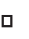 Формирование познавательных УУДФормирование базовых логических действий— Выдвигать гипотезы, объясняющие простые явления, например: почему останавливается движущееся по горизонтальной поверхности тело; почему в жаркую погоду в светлой одежде прохладнее, чем в темной.— Строить простейшие модели физических явлений (в виде рисунков или схем), например: падение предмета; отражение света от зеркальной поверхности.— Прогнозировать свойства веществ на основе общих химических свойств изученных классов/групп веществ, к которым они относятся.— Объяснять общности происхождения и эволюции систематических групп растений на примере сопоставления биологических растительных объектов.Формирование базовых исследовательских действий— Исследование явления теплообмена при смешивании холодной и горячей воды.— Исследование процесса испарения различных жидкостей.— Планирование и осуществление на практике химических экспериментов, проведение наблюдений, получение выводов по результатам эксперимента: обнаружение сульфат-ионов, взимодействие разбавленной серной кислоты с цинком.Работа с информацией— Анализировать оригинальный текст, посвященный использованию звука (или ультразвука) в технике (эхолокация, ультразвук в медицине и др.).— Выполнять задания по тексту (смысловое чтение).— Использование при выполнении учебных заданий и в процессе исследовательской деятельности научно-популярную литературу химического содержания, справочные материалы, ресурсы Интернета.— Анализировать современные источники о вакцинах и вакцинировании. Обсуждать роли вакцин и лечебных сывороток для сохранения здоровья человека.Формирование коммуникативных УУД— Сопоставлять свои суждения с суждениями других участников дискуссии, при выявлении различий и сходства позиций по отношению к обсуждаемой естественно-научной проблеме.— Выражать свою точку зрения на решение естественно-научной задачи в устных и письменных текстах.— Публично представлять результаты выполненного естественно-научного исследования или проекта, физического или химического опыта, биологического наблюдения.— Определять и принимать цель совместной деятельности по решению естественно-научной проблемы, организация действий по ее достижению: обсуждение процесса и результатов совместной работы; обобщение мнений нескольких людей.— Координировать свои действия с другими членами команды при решении задачи, выполнении естественно-научного исследования или проекта.— Оценивать свой вклад в решение естественно-научной проблемы по критериям, самостоятельно сформулированным участниками команды.Формирование регулятивных УУД— Выявление проблем в жизненных и учебных ситуациях, требующих для решения проявлений естественно-научной грамотности.— Анализ и выбор различных подходов к принятию решений в ситуациях, требующих естественно-научной грамотности и знакомства с современными технологиями (индивидуальное, принятие решения в группе, принятие решений группой).— Самостоятельное составление алгоритмов решения естественно-научной задачи или плана естественно-научного исследования с учетом собственных возможностей.— Выработка адекватной оценки ситуации, возникшей при решении естественно-научной задачи, и при выдвижении плана изменения ситуации в случае необходимости.— Объяснение причин достижения (недостижения) результатов деятельности по решению естественно-научной задачи, выполнении естественно-научного исследования.— Оценка соответствия результата решения естественно-научной проблемы поставленным целям и условиям.— Готовность ставить себя на место другого человека в ходе спора или дискуссии по естественно-научной проблеме, интерпретации результатов естественно-научного исследования; готовность понимать мотивы, намерения и логику другого.ОБЩЕСТВЕННОНАУЧНЫЕ ПРЕДМЕТЫФормирование познавательных УУДФормирование базовых логических действий— Систематизировать, классифицировать и обобщать исторические факты.— Составлять синхронистические и систематические таблицы.— Выявлять и характеризовать существенные признаки исторических явлений, процессов.— Сравнивать исторические явления, процессы (политическое устройство государств, социально-экономические отношения, пути модернизации и др.) по горизонтали (существовавшие синхронно в разных сообществах) и в динамике («было — стало») по заданным или самостоятельно определенным основаниям.— Использовать понятия и категории современного исторического знания (эпоха, цивилизация, исторический источник, исторический факт, историзм и др.).— Выявлять причины и следствия исторических событий и процессов.— Осуществлять по самостоятельно составленному плану учебный исследовательский проект по истории (например, по истории своего края, города, села), привлекая материалы музеев, библиотек, средств массовой информации.— Соотносить результаты своего исследования с уже имеющимися данными, оценивать их значимость.— Классифицировать (выделять основания, заполнять составлять схему, таблицу) виды деятельности человека: виды юридической ответственности по отраслям права, механизмы государственного регулирования экономики: современные государства по форме правления, государственно-территориальному устройству, типы политических партий, общественно-политических организаций.— Сравнивать формы политического участия (выборы и референдум), проступок и преступление, дееспособность малолетних в возрасте от — до 14 лет и несовершеннолетних в возрасте от 14 до 18 лет, мораль и право.— Определять конструктивные модели поведения в конфликтной ситуации, находить конструктивное разрешение конфликта.— Преобразовывать статистическую и визуальную информацию о достижениях России в текст.— Вносить коррективы в моделируемую экономическую деятельность на основе изменившихся ситуаций.— Использовать полученные знания для публичного представления результатов своей деятельности в сфере духовной культуры.— Выступать с сообщениями в соответствии с особенностями аудитории и регламентом.— Устанавливать и объяснять взаимосвязи между правами человека и гражданина и обязанностями граждан.— Объяснять причины смены дня и ночи и времен года.— Устанавливать эмпирические зависимости между продолжительностью дня и географической широтой местности, между высотой Солнца над горизонтом и географической широтой местности на основе анализа данных наблюдений.— Классифицировать формы рельефа суши по высоте и по внешнему облику.— Классифицировать острова по происхождению.— Формулировать оценочные суждения о последствиях изменений компонентов природы в результате деятельности человека с использованием разных источников географической информации.— Самостоятельно составлять план решения учебной географической задачи. Формирование базовых исследовательских действий — Проводить измерения температуры воздуха, атмосферного давления, скорости и направления ветра с использованием аналоговых и (или) цифровых приборов (термометр, барометр, анемометр, флюгер) и представлять результаты наблюдений в табличной и (или) графической форме.— Формулировать вопросы, поиск ответов на которые необходим для прогнозирования изменения численности населения Российской Федерации в будущем.— Представлять результаты фенологических наблюдений и наблюдений за погодой в различной форме (табличной, графической, географического описания).— Проводить по самостоятельно составленному плану небольшое исследование роли традиций в обществе.— Исследовать несложные практические ситуации, связанные с использованием различных способов повышения эффективности производства.Работа с информацией— Проводить поиск необходимой исторической информации в учебной и научной литературе, аутентичных источниках (материальных, письменных, визуальных), публицистике и др. в соответствии с предложенной познавательной задачей.— Анализировать и интерпретировать историческую информацию, применяя приемы критики источника, высказывать суждение о его информационных особенностях и ценности (по заданным или самостоятельно определяемым критериям).— Сравнивать данные разных источников исторической информации, выявлять их сходство и различия, в том числе, связанные со степенью информированности и позицией авторов.— Выбирать оптимальную форму представления результатов самостоятельной работы с исторической информацией (сообщение, эссе, презентация, учебный проект и др.).— Проводить поиск необходимой исторической информации в учебной и научной литературе, аутентичных источниках (материальных, письменных, визуальных), публицистике и др. в соответствии с предложенной познавательной задачей.— Анализировать и интерпретировать историческую информацию, применяя приемы критики источника, высказывать суждение о его информационных особенностях и ценности (по заданным или самостоятельно определяемым критериям).— Выбирать источники географической информации (картографические, статистические, текстовые, видеои фотоизображения, компьютерные базы данных), необходимые для изучения особенностей хозяйства России.— Находить, извлекать и использовать информацию, характеризующую отраслевую, функциональную и территориальную структуру хозяйства России, выделять географическую информацию, которая является противоречивой или может быть недостоверной.— Определять информацию, недостающую для решения той или иной задачи.— Извлекать информацию о правах и обязанностях учащегося из разных адаптированных источников (в том числе учебных материалов): заполнять таблицу и составлять план.— Анализировать и обобщать текстовую и статистическую информацию об отклоняющемся поведении, его причинах и негативных последствиях из адаптированных источников (в том числе учебных материалов) и публикаций СМИ.— Представлять информацию в виде кратких выводов и обобщений.— Осуществлять поиск информации о роли непрерывного образования в современном обществе в разных источниках информации: сопоставлять и обобщать информацию, представленную в разных формах (описательную, графическую, аудиовизуальную).Формирование коммуникативных УУД— Определять характер отношений между людьми в различных исторических и современных ситуациях, событиях.— Раскрывать значение совместной деятельности, сотрудничества людей в разных сферах в различные исторические эпохи.— Принимать участие в обсуждении открытых (в том числе дискуссионных) вопросов истории, высказывая и аргументируя свои суждения.— Осуществлять презентацию выполненной самостоятельной работы по истории, проявляя способность к диалогу с аудиторией.— Оценивать собственные поступки и поведение других людей с точки зрения их соответствия правовым и нравственным нормам. — Анализировать причины социальных и межличностных конфликтов, моделировать варианты выхода из конфликтной ситуации.— Выражать свою точку зрения, участвовать в дискуссии.— Осуществлять совместную деятельность, включая взаимодействие с людьми другой культуры, национальной и религиозной принадлежности на основе гуманистических ценностей, взаимопонимания между людьми разных культур с точки зрения их соответствия духовным традициям общества.— Сравнивать результаты выполнения учебного географического проекта с исходной задачей и оценивать вклад каждого члена команды в достижение результатов, разделять сферу ответственности.— Планировать организацию совместной работы при выполнении учебного проекта о повышении уровня Мирового океана в связи с глобальными изменениями климата.— При выполнении практической работы «Определение, сравнение темпов изменения численности населения отдельных регионов мира по статистическим материалам» обмениваться с партнером важной информацией, участвовать в обсуждении.— Сравнивать результаты выполнения учебного географического проекта с исходной задачей и вклад каждого члена команды в достижение результатов.— Разделять сферу ответственности.Формирование регулятивных УУД— Раскрывать смысл и значение целенаправленной деятельности людей в истории — на уровне отдельно взятых личностей (правителей, общественных деятелей, ученых, деятелей культуры и др.) и общества в целом (при характеристике целей и задач социальных движений, реформ и революций и т. д.).— Определять способ решения поисковых, исследовательских, творческих задач по истории (включая использование на разных этапах обучения сначала предложенных, а затем самостоятельно определяемых плана и источников информации).— Осуществлять самоконтроль и рефлексию применительно к результатам своей учебной деятельности, соотнося их с исторической информацией, содержащейся в учебной и исторической литературе. — Самостоятельно составлять алгоритм решения географических задач и выбирать способ их решения с учетом имеющихся ресурсов и собственных возможностей, аргументировать предлагаемые варианты решений.ОСОБЕННОСТИ РЕАЛИЗАЦИИ ОСНОВНЫХ НАПРАВЛЕНИЙ И ФОРМ УЧЕБНО-ИССЛЕДОВАТЕЛЬСКОЙ И ПРОЕКТНОЙ ДЕЯТЕЛЬНОСТИ В РАМКАХ УРОЧНОЙ И ВНЕУРОЧНОЙ ДЕЯТЕЛЬНОСТИОдним из важнейших путей формирования универсальных учебных действий (УУД) в основной школе является включение обучающихся в учебно-исследовательскую и проектную деятельность (УИПД), Организация УИПД призвана обеспечивать формирование у обучающихся опыта применения УУД в жизненных ситуациях, навыков учебного сотрудничества и социального взаимодействия со сверстниками, обучающимися младшего и старшего возраста, взрослыми.УИПД обучающихся сориентирована на формирование и развитие у школьников научного способа мышления, устойчивого познавательного интереса, готовности к постоянному саморазвитию и самообразованию, способности к проявлению самостоятельности и творчества при решении личностно и социально значимых проблем.УИПД осуществляется обучающимися индивидуально и коллективно (в составе малых групп, класса).Результаты учебных исследований и проектов, реализуемых обучающимися в рамках урочной и внеурочной деятельности, являются важнейшими показателями уровня сформированности у школьников комплекса познавательных, коммуникативных и регулятивных учебных действий, исследовательских и проектных компетенций, предметных и междисциплинарных знаний. В ходе оценивания учебно-исследовательской и проектной деятельности универсальные учебные действия оцениваются на протяжении всего процесса их формирования.Материально-техническое оснащение образовательного процесса обеспечивает возможность включения всех обучающихся в УИПД.В случае возникновения особых условий организации образовательного процесса (сложные погодные условия и эпидемиологическая обстановка; возникшие у обучающегося проблемы со здоровьем; выбор обучающимся индивидуальной траектории или заочной формы обучения) учебно-исследовательская и проектная деятельность обучающихся может быть реализована в дистанционном формате.Особенности реализации учебно-исследовательской деятельностиОсобенность учебно-исследовательской деятельности (далее — УИД) состоит в том, что она нацелена на решение обучающимися познавательной проблемы, носит теоретический характер, ориентирована на получение обучающимися субъективно нового знания (ранее неизвестного или мало известного), на организацию его теоретической опытно-экспериментальной проверки.Исследовательские задачи представляют собой особый вид педагогической установки, ориентированной:— на формирование и развитие у школьников навыков поиска ответов на проблемные вопросы, предполагающие не использование имеющихся у школьников знаний, а получение новых посредством размышлений, рассуждений, предположений, экспериментирования;— на овладение школьниками основными научно-исследовательскими умениями (умения формулировать гипотезу и прогноз, планировать и осуществлять анализ, опыт и эксперимент, делать обобщения и формулировать выводы на основе анализа полученных данных).Ценность учебно-исследовательской работы определяется возможностью обучающихся посмотреть на различные проблемы с позиции ученых, занимающихся научным исследованием. Осуществление УИД обучающимися включает в себя ряд этапов:— обоснование актуальности исследования;— планирование/проектирование исследовательских работ (выдвижение гипотезы, постановка цели и задач), выбор необходимых средств/инструментария;— собственно проведение исследования с обязательным поэтапным контролем и коррекцией результатов работ, проверка гипотезы;— описание процесса исследования, оформление результатов учебно-исследовательской деятельности в виде конечного продукта;— представление результатов исследования, где в любое исследование может быть включена прикладная составляющая в виде предложений и рекомендаций относительно того, как полученные в ходе исследования новые знания могут быть применены на практике.Особенности организации учебно-исследовательской деятельности в рамках урочной деятельностиОсобенность организации УИД обучающихся в рамках урочной деятельности связана с тем, что учебное время, которое может быть специально выделено на осуществление полноценной исследовательской работы в классе и в рамках выполнения домашних заданий, крайне ограничено и ориентировано в первую очередь на реализацию задач предметного обучения.С учетом этого при организации УИД обучающихся в урочное время целесообразно ориентироваться на реализацию двух основных направлений исследований:— предметные учебные исследования;— междисциплинарные учебные исследования.В отличие от предметных учебных исследований, нацеленных на решение задач, связанных с освоением содержания одного учебного предмета, междисциплинарные учебные исследования ориентированы на интеграцию различных областей знания об окружающем мире, изучаемых на нескольких учебных предметах.УИД в рамках урочной деятельности выполняется обучающимся самостоятельно под руководством учителя по выбранной теме в рамках одного или нескольких изучаемых учебных предметов (курсов) в любой избранной области учебной деятельности в индивидуальном и групповом форматах.Используются следующие формы организации исследовательской деятельности обучающихся— урок-исследование;— урок с использованием интерактивной беседы в исследовательском ключе;— урок-эксперимент, позволяющий освоить элементы исследовательской деятельности (планирование и проведение эксперимента, обработка и анализ его результатов);— урок-консультация;— мини-исследование в рамках домашнего задания.В связи с недостаточностью времени на проведение развернутого полноценного исследования на уроке наиболее целесообразным с методической точки зрения и оптимальным с точки зрения временных затрат является использование:— учебных исследовательских задач, предполагающих деятельность учащихся в проблемной ситуации, поставленной перед ними учителем— мини-исследований, организуемых педагогом в течение одного или 2 уроков («сдвоенный урок») и ориентирующих обучающихся на поиск ответов на один или несколько проблемных вопросов.Основными формами представления итогов учебных исследований являются:— доклад, реферат;— статьи, обзоры, отчеты и заключения по итогам исследований по различным предметным областям.Особенности организации учебной исследовательской деятельности в рамках внеурочной деятельности Особенность УИД обучающихся в рамках внеурочной деятельности связана с тем, что в данном случае имеется достаточно времени на организацию и проведение развернутого и полноценного исследования.С учетом этого при организации УИД обучающихся во внеурочное время реализуется несколько направлений учебных исследований, основными являются: — социально-гуманитарное;— филологическое;— естественно-научное;— информационно-технологическое;— междисциплинарное.Основными формами организации УИД во внеурочное время являются: — конференция, семинар, дискуссия, диспут;— научно-исследовательское общество учащихся __ курсы внеурочной деятельности Для представления итогов УИД во внеурочное время  используются следующие формы предъявления результатов:— письменная исследовательская работа;— статьи, обзоры, отчеты и заключения по итогам исследований, проводимых в рамках исследовательских экспедиций, обработки архивов, исследований по различным предметным областям. Общие рекомендации по оцениванию учебной исследовательской деятельностиПри оценивании результатов УИД основными критериями учебного исследования является то, насколько доказательно и корректно решена поставленная проблема, насколько полно и последовательно достигнуты сформулированные цель, задачи, гипотеза.Оценка результатов УИД учитывает то, насколько обучающимся в рамках проведения исследования удалось продемонстрировать базовые исследовательские действия:— использовать вопросы как исследовательский инструмент познания;— формулировать вопросы, фиксирующие разрыв между реальным и желательным состоянием ситуации, объекта, самостоятельно устанавливать искомое и данное;— формировать гипотезу об истинности собственных суждений и суждений других, аргументировать свою позицию, мнение;— проводить по самостоятельно составленному плану опыт, несложный эксперимент, небольшое исследование;— оценивать на применимость и достоверность информацию, полученную в ходе исследования (эксперимента);— самостоятельно формулировать обобщения и выводы по результатам проведенного наблюдения, опыта, исследования, владеть инструментами оценки достоверности полученных выводов и обобщений;— прогнозировать возможное дальнейшее развитие процессов, событий и их последствия в аналогичных или сходных ситуациях, выдвигать предположения об их развитии в новых условиях и контекстах.Особенности организации проектной деятельностиОсобенность проектной деятельности (далее — ПД) заключается в том, что она нацелена на получение конкретного результата («продукта»), с учетом заранее заданных требований и запланированных ресурсов. ПД имеет прикладной характер и ориентирована на поиск, нахождение обучающимися практического средства (инструмента и пр.) для решения жизненной, социально-значимой или познавательной проблемы.Проектные задачи отличаются от исследовательских иной логикой решения, а также тем, что нацелены на формирование и развитие у обучающихся умений:— определять оптимальный путь решения проблемного вопроса, прогнозировать проектный результат и оформлять его в виде реального «продукта»;— максимально использовать для создания проектного «продукта» имеющиеся знания и освоенные способы действия, а при их недостаточности — производить поиск и отбор необходимых знаний и методов (причем не только научных). Проектная работа должна ответить на вопрос «Что необходимо СДЕЛАТЬ (сконструировать, смоделировать, изготовить и др.), чтобы решить реально существующую или потенциально значимую проблему?».Осуществление ПД обучающимися включает в себя ряд этапов:— анализ и формулирование проблемы;— формулирование темы проекта;— постановка цели и задач проекта;— составление плана работы;— сбор информации/исследование;— выполнение технологического этапа;— подготовка и защита проекта;— рефлексия, анализ результатов выполнения проекта, оценка качества выполнения.При организации ПД учитывается, что в любом проекте должна присутствовать исследовательская составляющая, в связи с чем обучающиеся должны быть сориентированы на то, что, прежде чем создать требуемое для решения проблемы новое практическое средство, им сначала предстоит найти основания для доказательства актуальности, действенности и эффективности планируемого результата («продукта»). Особенности организации проектной деятельности в рамках урочной деятельностиОсобенности организации проектной деятельности обучающихся в рамках урочной деятельности так же, как и при организации учебных исследований, связаны с тем, что учебное время ограничено и не может быть направлено на осуществление полноценной проектной работы в классе и в рамках выполнения домашних заданий.С учетом этого при организации ПД обучающихся в урочное время реализуются два основных направления проектирования:— предметные проекты;— метапредметные проекты.В отличие от предметных проектов, нацеленных на решение задач предметного обучения, метапредметные проекты сориентированы на решение прикладных проблем, связанных с задачами жизненно-практического, социального характера и выходящих за рамки содержания предметного обучения.Используются следующие формы организации проектной деятельности обучающихся:— монопроект (использование содержания одного предмета);— межпредметный проект (использование интегрированного знания и способов учебной деятельности различных предметов);— метапроект (использование областей знания и методов деятельности, выходящих за рамки предметного обучения).В связи с недостаточностью времени на реализацию полноценного проекта на уроке,  на уроках применяются учебные задачи, нацеливающие обучающихся на решение практикоориентированных проблем.— отчетные материалы по проекту (тексты, мультимедийные продукты).Особенности организации проектной деятельности в рамках внеурочной деятельностиОсобенности организации проектной деятельности обучающихся в рамках внеурочной деятельности так же, как и при организации учебных исследований, связаны с тем, что имеющееся время предоставляет большие возможности для организации, подготовки и реализации развернутого и полноценного учебного проекта.С учетом этого при организации ПД обучающихся во внеурочное время могут быть реализованы следующие направления учебного проектирования: — гуманитарное;— естественно-научное;— социально-ориентированное;—	инженерно-техническое;— художественно-творческое;— спортивно-оздоровительное;— туристско-краеведческое.В качестве основных форм организации ПД  используются: — творческие мастерские;— экспериментальные лаборатории;— конструкторское бюро;— проектные недели;— практикумы.- курсы внеурочной деятельности - Точки роста- в рамках кружков при сотрудничестве учреждений дополнительного образования.Формами представления итогов проектной деятельности во внеурочное время являются:— материальный продукт (объект, макет, конструкторское изделие и пр.);— медийный продукт (плакат, газета, журнал, рекламная продукция, фильм и др.);— публичное мероприятие (образовательное событие, социальное мероприятие/акция, театральная постановка и пр.);— отчетные материалы по проекту (тексты, мультимедийные продукты).ПРОГРАММА ВОСПИТАНИЯСОДЕРЖАНИЕРАЗДЕЛ I. ЦЕЛЕВОЙ		Цель и задачи воспитания обучающихсяНаправления воспитания	1.3. Целевые ориентиры результатов воспитания	РАЗДЕЛ II. СОДЕРЖАТЕЛЬНЫЙ	2.1. Уклад общеобразовательной организации	2.2. Виды, формы и содержание воспитательной деятельности	РАЗДЕЛ III. ОРГАНИЗАЦИОННЫЙ	3.1. Кадровое обеспечение	3.2. Нормативно-методическое обеспечение	3.3. Требования к условиям работы с обучающимися с особыми образовательными потребностями	3.4. Система поощрения социальной успешности и проявлений активной жизненной позиции обучающихся	3.5. Анализ воспитательного процесса	Приложение: Примерный календарный план воспитательной работы	Пояснительная запискаРабочая программа воспитания ООО МОУ Купанская СШ (далее Школа) разработана в соответствии с Федеральным государственным образовательным стандартом начального общего образования (Приказ Минпросвещения России от 31.05.2021 № 287), «Примерной рабочей программой воспитания», утвержденной 23.06.2022 года на заседании Федерального учебно-методического объединения по общему образованию (протокол №3/22); с учётом Федерального закона от 29.12.2012 № 273-ФЗ «Об образовании в Российской Федерации», государственной политики в сфере воспитания, Стратегии развития воспитания в  Российской Федерации на период до 2025 года (Распоряжение Правительства Российской Федерации от 29.05.2015 № 996-р) и Плана мероприятий по её реализации в 2021-2025 гг. (Распоряжение Правительства Российской Федерации от 12.11.2020 № 2945-р), Стратегии национальной безопасности Российской Федерации (Указ Президента Российской Федерации от 02.07.2021 № 400).Программа является  документом, определяющим комплекс основных характеристик воспитательной работы, осуществляемой в школе, разрабатывается с учётом государственной политики в области образования и воспитания.Программа основывается на единстве и преемственности образовательного процесса на уровне основного общего образования.Программа предназначена  для планирования и организации системной воспитательной деятельности с целью достижения обучающимися личностных результатов образования, определённых ФГОС; разработана и утверждена с участием коллегиальных органов управления школой (в том числе советов обучающихся), советов родителей; реализуется в единстве урочной и внеурочной деятельности, осуществляемой совместно с семьей и другими участниками образовательных отношений, социальными институтами воспитания; предусматривает приобщение обучающихся к российским традиционным духовным ценностям, включая ценности своей этнической группы, правилам и нормам поведения, принятым в российском обществе на основе российских базовых конституционных норм и ценностей; историческое просвещение, формирование российской культурной и гражданской идентичности обучающихся.Программа включает три раздела: целевой, содержательный, организационный.Приложение — примерный календарный план воспитательной работы. При обновлении рабочей программы воспитания в Школе содержание всех разделов, за исключением нормативных положений, может изменяться в соответствии с особенностями Школы: организационно-правовой формой, контингентом обучающихся и их родителей (законных представителей), направленностью образовательной программы, в том числе предусматривающей углублённое изучение отдельных учебных предметов, учитывающей этнокультурные интересы, особые образовательные потребности обучающихся и др. РАЗДЕЛ I. ЦЕЛЕВОЙУчастниками образовательных отношений в части воспитания являются педагогические работники МОУ Купанская СШ, обучающиеся, их родители (законные представители), представители иных организаций, участвующие в реализации образовательного процесса в соответствии с законодательством Российской Федерации, локальными актами школы. Родители (законные представители) несовершеннолетних обучающихся имеют преимущественное право на воспитание своих детей перед всеми другими лицами.Содержание воспитания обучающихся в общеобразовательной организации определяется содержанием российских базовых (гражданских, национальных) норм и ценностей, которые закреплены в Конституции Российской Федерации. Эти ценности и нормы определяют инвариантное содержание воспитания школьников. С учетом мировоззренческого, этнического, религиозного многообразия российского общества ценностно-целевые основы воспитания обучающихся включают духовно-нравственные ценности культуры народов России, традиционных религий народов России в качестве вариативного компонента содержания воспитания, реализуемого на добровольной основе, в соответствии с мировоззренческими и культурными особенностями и потребностями родителей (законных представителей) несовершеннолетних обучающихся. Воспитательная деятельность в школе реализуется в соответствии с приоритетами государственной политики в сфере воспитания, установленными в государственной Стратегии развития воспитания в Российской Федерации на период до 2025 года (Распоряжение Правительства Российской Федерации от 29.05.2015 № 996-р). Приоритетной задачей Российской Федерации в сфере воспитания детей является развитие высоконравственной личности, разделяющей российские традиционные духовные ценности, обладающей актуальными знаниями и умениями, способной реализовать свой потенциал в условиях современного общества, готовой к мирному созиданию и защите Родины.1.1. Цель и задачи воспитания обучающихся.Современный российский национальный воспитательный идеал —высоконравственный, творческий, компетентный гражданин России, принимающий судьбу Отечества как свою личную, осознающий ответственность за настоящее и будущее страны, укорененный в духовных и культурных традициях многонационального народа Российской Федерации. В соответствии с этим идеалом и нормативными правовыми актами Российской Федерации в сфере образования цель воспитания обучающихся в Школе: развитие личности, создание условий для самоопределения и социализации обучающихся на основе социокультурных, духовно-нравственных ценностей и принятых в российском обществе правил и норм поведения в интересах человека, семьи, общества и государства, формирование у обучающихся чувства патриотизма, гражданственности, уважения к памяти защитников Отечества и подвигам Героев Отечества, закону и правопорядку, человеку труда и старшему поколению, взаимного уважения, бережного отношения к культурному наследию и традициям многонационального народа Российской Федерации, природе и окружающей среде. Задачи воспитания обучающихся в Школе: усвоение ими знаний норм, духовно-нравственных ценностей, традиций, которые выработало российское общество (социально значимых знаний); формирование и развитие личностных отношений к этим нормам, ценностям, традициям (их освоение, принятие); приобретение соответствующего этим нормам, ценностям, традициям социокультурного опыта поведения, общения, межличностных и социальных отношений, применения полученных знаний; достижение личностных результатов освоения общеобразовательных программ в соответствии с ФГОС. Личностные результаты освоения обучающимися общеобразовательных программ включают осознание российской гражданской идентичности, сформированность ценностей самостоятельности и инициативы, готовность обучающихся к саморазвитию, самостоятельности и личностному самоопределению, наличие мотивации к целенаправленной социально значимой деятельности, сформированность внутренней позиции личности как особого ценностного отношения к себе, окружающим людям и жизни в целом.Воспитательная деятельность в Школе планируется и осуществляется на основе аксиологического, антропологического, культурно-исторического, системно-деятельностного, личностно-ориентированного подходов и с учётом принципов воспитания: гуманистической направленности воспитания, совместной деятельности детей и взрослых, следования нравственному примеру, безопасной жизнедеятельности, инклюзивности, возрастосообразности.1.2. Направления воспитания             Программа реализуется в единстве учебной и воспитательной деятельности общеобразовательной организации по основным направлениям воспитания в соответствии с ФГОС:-	гражданское воспитание — формирование российской гражданской идентичности, принадлежности к общности граждан Российской Федерации, к народу России как источнику власти в Российском государстве и субъекту тысячелетней российской государственности, уважения к правам, свободам и обязанностям гражданина России, правовой и политической культуры;-	патриотическое воспитание — воспитание любви к родному краю, Родине, своему народу, уважения к другим народам России; историческое просвещение, формирование российского национального исторического сознания, российской культурной идентичности;-	духовно-нравственное воспитание — воспитание на основе духовно-нравственной культуры народов России, традиционных религий народов России, формирование традиционных российских семейных ценностей; воспитание честности, доброты, милосердия, справедливости, дружелюбия и взаимопомощи, уважения к старшим, к памяти предков;-	эстетическое воспитание — формирование эстетической культуры на основе российских традиционных духовных ценностей, приобщение к лучшим образцам отечественного и мирового искусства;-	физическое воспитание, формирование культуры здорового образа жизни и эмоционального благополучия — развитие физических способностей с учётом возможностей и состояния здоровья, навыков безопасного поведения в природной и социальной среде, чрезвычайных ситуациях;-	трудовое воспитание — воспитание уважения к труду, трудящимся, результатам труда (своего и других людей), ориентация на трудовую деятельность, получение профессии, личностное самовыражение в продуктивном, нравственно достойном труде в российском обществе, достижение выдающихся результатов в профессиональной деятельности;-	экологическое воспитание — формирование экологической культуры, ответственного, бережного отношения к природе, окружающей среде на основе российских традиционных духовных ценностей, навыков охраны, защиты, восстановления природы, окружающей среды;-	ценности научного познания — воспитание стремления к познанию себя и других людей, природы и общества, к получению знаний, качественного образования с учётом личностных интересов и общественных потребностей.1.3. Целевые ориентиры результатов воспитания. Требования к личностным результатам освоения обучающимися образовательных программ основного общего образования установлены в соответствующих ФГОС. На основании этих требований в данном разделе представлены целевые ориентиры результатов в воспитании, развитии личности обучающихся, на достижение которых направлена деятельность педагогического коллектива для выполнения требований ФГОС.Целевые ориентиры определены в соответствии с инвариантным содержанием воспитания обучающихся на основе российских базовых (гражданских, конституциональных) ценностей, обеспечивают единство воспитания, воспитательного пространства.Целевые ориентиры результатов воспитания сформулированы на уровнях основного общего образования по направлениям воспитания в соответствии с ФГОС.Результаты достижения цели и решения задач воспитания представляются в форме целевых ориентиров ожидаемых результатов воспитания по основным направлениям воспитания в соответствии с ФГОС на уровне основного общего образования.  Целевые ориентиры результатов воспитания на уровне основного общего образования.РАЗДЕЛ II. СОДЕРЖАТЕЛЬНЫЙ.2.1. Уклад МОУ Купанская СШ.Уклад — общественный договор участников образовательных отношений, опирающийся на базовые национальные ценности, поддерживающий традиции региона и школы, задающий культуру поведения сообществ, определяющий предметно-пространственную среду, учитывающий социокультурный контекст.В Школе существует свой уклад, который опирается на базовые национальные ценности и традиции Ярославского региона, родного села и Школы. Организация воспитательной деятельности опирается на школьный уклад, сложившийся на основе согласия всех участников образовательных отношений относительно содержания, средств, традиций, особенностей воспитательной деятельности, выражающий самобытный облик школы, её «лицо» и репутацию в окружающем социуме, образовательном пространстве городского округа г. Переславль-Залесский. Уклад Школы задает и удерживает ценности, принципы и традиции воспитания, нравственную культуру взаимоотношений, поведения участников воспитательного процесса, взрослых и детских сообществ, в том числе за пределами школы, в сетевой среде, характеристики воспитывающей среды в школе в целом и локальных воспитывающих сред, воспитывающих деятельностей и практик.  Существенным ресурсом воспитания в Школе является привлечение обучающихся и их родителей (законных представителей), представителей учреждений дополнительного образования, общественности села к проектированию и созданию уклада, а значит и традиций Школы.Муниципальное общеобразовательное учреждение Купанская средняя школа основана в 1939 году. Школа расположена в сельской местности, удалена от культурных и научных центров, спортивных школ и школ искусств. До районного города г. Переславль-Залесский - 18 км., до областного центра -127 км. В школе имеется автобус для подвоза детей в ОУ. Радиус подвоза составляет 17 км.  Обучение ведётся с 1 по 11 класс. Обучение организовано в 1 смену. Во второй половине дня для обучающихся 1-11х классов организована работа курсов внеурочной деятельности, школьного спортивного клуба «Чемпион». В школе имеются ставка социального педагога и психолога. Проектная вместимость здания школы 500 человек. В настоящий момент обучается 140 обучающихся. Наполняемость классов от 3 до 25 человек.Школа, объединяя интеллигенцию, является не только образовательным, но и культурным центром села. Круг общения детей здесь не столь обширен, но само общение отличается хорошим знанием окружающих людей. В таких условиях у детей значительно раньше формируется уважение к семейным традициям, почитание старших, уважение к людям труда, взаимопомощь. Педагоги школы знают личностные особенности, бытовые условия жизни друг друга, отношения в семьях, что способствует установлению доброжелательных и доверительных отношений между педагогами, школьниками и их родителями. Из 14 педагогов - 12 имеют высшее образование; педагоги в основном аттестованы на первую и высшую квалификационные категории. Регулярно проходят курсы повышения квалификации, хорошо владеют современными образовательными и воспитательными технологиями, что неоднократно было показано на открытых уроках, внеклассных мероприятиях, семинарах.  Наша школа - это открытая социально-педагогическая система, которая успешно действует при взаимодействии всех участников образовательного процесса как равноправных партнеров, которые стремятся к межличностному общению, широкому социальному сотрудничеству, создавая определенный уклад школьной жизни, способствующий формированию личности школьника – с набором компетентностей, определенных новыми образовательными стандартами. Главным проводником в школьной жизни для детей является классный руководитель, выступающий в качестве связующего звена между всеми участниками учебно-воспитательного процесса, обеспечивающего комфортную жизнедеятельность ребенка в школе.  Классный руководитель осуществляет не только контролирующую функцию (посещаемость, успеваемость, выполнение домашнего задания), но и знакомит учителей-предметников с особенностями каждого ребенка, продумывает индивидуальную работу с детьми, стимулирует ребят на участие в предметных конкурсах, олимпиадах, марафонах и т.д., поможет избежать, сгладить или разрешить конфликт. В школе не было ни одной серьезной конфликтной ситуации, которая не была бы успешно разрешена для сторон конфликта. Обучающиеся нашей школы с удовольствием принимают участие в школьных. районных, региональных, всероссийских олимпиадах, конкурсах (в том числе и дистанционных), где показывают хорошие результаты. Принимают активное участие в проведении предметных недель.Взаимодействие школы и семьи имеет решающее значение для формирования уклада жизни школьника, усвоения им положительного опыта социализации. Изучение классным руководителем особенностей семейного воспитания, активное включение родителей в учебно-воспитательный процесс, поможет не только снизить уровень конфликтности, неблагополучности семей, но и даст хорошую основу для формирования у обучающихся ценностного отношения к семье, семейным традициям, на практике дети смогут учиться взаимоуважению, стилю общения, умению разрешать конфликты и т.д. Работа с родителями осуществляется посредством проведения родительских собраний, консультаций, классных часов, массовых мероприятий (День матери, Новогодние утренники, День знаний, День Здоровья и другие). Созданы и успешно работают родительские группы в социальных сетях. В школе сформированы Управляющий совет, родительский комитет, совет отцов. Именно активные родители являются нашими главными помощниками в решении  образовательных проблем.  Связь семьи, школы и общественности – важнейшее условие эффективного обучения и воспитания школьников. Школа также устанавливает связи с другими социальными структурами, формируя социально-педагогический комплекс.  В условиях сельской местности школа становится центром такого комплекса, работа которого направлена на социальную защиту и реализацию прав человека, на успешное разностороннее развитие и самореализацию. Постоянными нашими социальными партнерами являются Купанский дом культуры и Купанская сельская библиотека; учреждения г.Переславля-Залесского: Национальный парк «Плещеево озеро», МУ «Молодёжный центр», спортивный комплекс ФОК, детская библиотека им. М.М.Пришвина, детская библиотека им. Александра Невского, Центр детско-юношеского туризма, Нагорьевский Дом детского творчества; МУ ДО «Ювента», МУ ДО «Перспектива», ПДН Переславского ОВД, ТКДНиЗП, ЦСЗН.Воспитательный процесс в организации основывается на следующих принципах взаимодействия педагогов и школьников:-	 соблюдение законности и прав семьи и ребенка, конфиденциальности информации о ребенке и семье, приоритета безопасности ребенка при нахождении в образовательной организации;-	ориентир на создание в образовательной организации психологически комфортной среды для каждого ребенка и взрослого, без которой невозможно конструктивное взаимодействие школьников и педагогов;-	 организация основных совместных дел школьников и педагогов как предмета совместной заботы и взрослых, и детей;-	системность, целесообразность воспитания как условия его эффективности. Основными традициями воспитания в образовательной организации являются следующие:- ведущими направлениями воспитательной работы школы с её основания являются духовно-нравственное и патриотическое воспитание школьников. -	в проведении общешкольных дел поощряется конструктивное межклассное и межвозрастное взаимодействие школьников, а также их социальная активность;-	педагоги школы ориентированы на формирование коллективов в рамках школьных классов, кружков, студий, секций и иных детских объединений, на установление в них доброжелательных и товарищеских взаимоотношений;-	ключевой фигурой воспитания в школе является классный руководитель, реализующий по отношению к детям защитную, личностно развивающую, организационную, посредническую (в разрешении конфликтов) функции.Ключевые общешкольные дела, через которые осуществляется интеграция воспитательных усилий педагогов;При организации воспитательной работы администрация, педагоги школы сталкиваются с определёнными трудностями и проблемами: - в ряде семей недостает элементарной духовной близости и понимания между родителями и детьми;- отдельные родители не осуществляют надлежащего контроля за обучением ребенка, не оказывают на него положительного воспитательного воздействия, а порой ведут асоциальный образ жизни; - низкий образовательный уровень родителей, часть родительской общественности занимает пассивную позицию в отношении к школе, не осознавая себя в роли потребителей образовательных услуг, что снижает внешнюю мотивацию обучения школьников. С возрастом детей активность родителей падает.Данные проблемы стараемся решать. Администрация и педагоги школы поводят с родительской общественностью просветительскую работу по вопросам воспитания и обучения детей в массовом и индивидуальном порядке.            Воспитывающая среда — это содержательная и динамическая характеристика уклада, которая возникает вокруг общностей, основанных на заданных укладом ценностных основаниях. Содержание воспитывающей среды определяется целью и задачами воспитания, духовно-нравственными и социокультурными ценностями, образцами и практиками. Воспитывающая среда запускает и поддерживает процесс воспитания через осмысленные скоординированные педагогические усилия воспитывающих взрослых, управленческий ресурс, активную деятельность самих обучающихся. Основными характеристиками воспитывающей среды являются ее насыщенность и структурированность. Воспитывающая среда раскрывает ценности и смыслы, заложенные в укладе Школы. Компонентами воспитывающей среды Школы, на наш взгляд, можно считать целенаправленно педагогически сконструированные различные виды сред и их использование в процессе воспитания. Основные компоненты воспитывающей среды МОУ Купанская СШ и показатели наличия воспитывающего влияния в различных видах сред: 1. Эмоциональная среда: наличие традиций, ритуалов, символов (девизы, песни, форма, эмблемы), вовлекающих воспитанника в эмоциональное переживание, развивающие активность, творчество, самодеятельность. В Школе создаются доброжелательные, доверительные отношения между всеми участниками образовательного процесса. Организация внеучебной деятельности - внеклассные мероприятия, прогулки, экскурсии, дни именинника и др., так же способствуют созданию положительного эмоционального фона в классе и школе в целом. На таких мероприятиях происходит неформальное общение со сверстниками, с педагогами, родителями, которое позволяет проверить усвоенный социальный опыт на практике. В школе традиционно в торжественной обстановке проходят такие праздники, как День Знаний, День Учителя, Праздник последнего звонка. Эти мероприятия не ограничиваются проведением линеек, а готовятся настоящие праздники с участием всех классов: разрабатываются сценарии, продумывается оформление, поздравления. Традиционно в школе в День Учителя проходит День самоуправления. Дети самостоятельно организуют этот день в школе, готовят концерт для учителей, поздравительные открытки-плакаты. Последние звонки проходят всегда в разных формах, красочно украшается актовый зал: для выпускников готовится настоящий праздник. Также традиционно в школе проводятся новогодние спектакли, в которых задействованы все дети. Традиционными стали ритуалы посвящения в первоклассники, пятиклассники, старшеклассники во время проведения Дней рождения школьных республик «Детландии», «Радуги» и «Ювенты». Кроме этого, можно отметить такие школьные традиции, как проведение Дней Здоровья, организация поздравления родителей, бабушек и дедушек к Дню Отца, Дню матери, Дню пожилого человека. В Школе разработаны и действуют Правила внешнего вида обучающихся, которые устанавливают определённый стиль одежды. Это способствует установлению делового тона в отношениях, приучает к порядку, формирует эстетическую среду.2. Содержательная среда: специфические направления жизнедеятельности организации, носящие развивающий характер, т.е. влияющие на формирование и  развитие личности (волонтерство, самоуправление и пр); содержание взаимодействия участников среды, развивающее ее субъектов (повседневное общение, задающее эталонные нормы и т.д.). В школе разработана и действует система детского самоуправления, создан волонтёрский отряд «Авангард», обучающиеся школы являются участниками Российского движения школьников. С целью создания условий для реализации творческих, спортивных, интеллектуальных способностей в школе создана система внеурочной деятельности, включающая в себя разные направления.3. Художественно-эстетическая среда (цветовое, световое решение визуальной среды организации; формообразующие элементы, создающие особый климат учреждения, которые влияют на образ жизни воспитанника в нем (образность интерьеров, малые архитектурные формы, дизайн помещений и т.п.), визуальная эстетика среды). Для создания ощущения комфорта в классных кабинетах стены покрашены в теплые тона, на окнах - жалюзи, много цветов, эстетично, красочно оформлены стенды,  хорошо  оборудованы, раздевалки, туалетные комнаты.  Традиционно происходит праздничное оформление классов к таким праздникам, как Новый год (проходит общешкольный фестиваль «С новым годом, класс!», День Защитника Отечества, Международному женскому дню 8 марта. В школе оборудован современный, уютный актовый зал, который празднично оформляется для проведения новогодних мероприятий, праздника Последнего звонка и др.4. Информационная среда: наличие собственных средств информации (пресс-центр, газета, журнал, информационный стенд и др.). Возможность у воспитанников влиять на содержание информационной среды, представлять свои позиции. Информационное окружение включает в себя укомплектованную библиотеку, обеспечение детей бесплатными учебниками и художественной литературой по библиотечному абонементу, информационные материалы из интернета, которые используют педагоги на уроках и во внеурочной деятельности.  В школе есть своя газета ЧИЖ (чрезвычайно интересная жизнь), ответственность за её выпуски лежит на органах школьного самоуправления; регулярно обновляются информационные стенды. Школа ведёт свой сайт, страницу в социальной сети VK, созданы информационные группы классов и родителей в социальных сетях.5. Предметная среда (материально-техническое обеспечение учреждения (радиосвязь, аппаратура), благоустроенность помещений, площадок). Предметная среда нашей школы претерпевает изменения в соответствии с требованиями ФГОС, а также в связи с потребностями и интересами детей и родителей: школа существенно пополнила учебно-методическое оборудование учебных кабинетов; классы оснащены интерактивными досками; полностью обновлён спортивный зал; пищеблок оснащен новым технологическим оборудованием; по федеральному проекту ЦОС, который  направлен на создание и внедрение в образовательных организациях цифровой образовательной среды, а также обеспечение реализации цифровой трансформации системы образования,  школа получила возможность приобрести современное оборудование (ноутбуки, МФУ и др.); в рамках проекта «Точки роста» переоснащены кабинеты физики и химии. За последние годы заметно обновлена мебель, пополнен библиотечный фонд.6. Природная среда (озеленение, экологичность, природосберегающие меры, использование природных возможностей в жизнедеятельности организации). В теплый период времени ведется озеленение и благоустройство школьного двора. Регулярно проводятся экологические десанты – акции по уборке школьной территории и территории, прилегающей к школе. На протяжении нескольких лет постоянно участвуем в социально-экологических акциях «Добрые крышечки», «Батарейки, сдавайтесь». Организованы занятия курса внеурочной деятельности «Экологический клуб «Почемучки»», который направлен на  развитие у обучающихся интереса к изучению, исследованию природы, формированию понимания роли человека в природе; воспитывание бережного отношения к ней, формирование опыта участия в природоохранных практиках.  Активно участвуем в природоохранных акциях, конкурсах, организуемых Национальным парком «Плещеево озеро» (например, «Живи, ёлочка», «Птичья столовая», «Покормите птиц зимой», «Возьми дерево в семью» и др.).2.2. Виды, формы и содержание воспитательной деятельности.Виды, формы и содержание воспитательной деятельности определены с учётом специфики, уклада школы, интересов субъектов воспитания, реальной воспитательной деятельности, имеющихся в школе ресурсов, планов. Реализация цели и задач данной программы воспитания осуществляется в рамках инвариативных и вариативных модулей воспитательной работы школы. Рабочая программа воспитания включает следующие инвариативные модули:- «Урочная деятельность»- «Внеурочная деятельность»- «Классное руководство»            - «Основные школьные дела»- «Внешкольные мероприятия»- «Организация предметно-пространственной среды»- «Взаимодействие с родителями (законными представителями)»- «Самоуправление»            - «Профилактика и безопасность»- «Социальное партнёрство»- «Профориентация»«Урочная деятельность»Реализация педагогами школы воспитательного потенциала урока (аудиторных занятий в рамках максимально допустимой учебной нагрузки) предполагает ориентацию на целевые приоритеты, связанные с возрастными особенностями учащихся и предусматривает:максимальное использование воспитательных возможностей содержания учебных предметов для формирования у обучающихся российских традиционных духовно-нравственных и социокультурных ценностей; подбор соответствующего тематического содержания, текстов для чтения, задач для решения, проблемных ситуаций для обсуждений;включение учителями в рабочие программы по всем учебным предметам, курсам, модулям целевых ориентиров воспитания в качестве воспитательных целей уроков занятий, освоения учебной тематики, их реализация в обучении; включение учителями в рабочие программы учебных предметов, курсов, модулей, тематики в соответствии с календарным планом воспитательной работы школы;выбор методов, методик, технологий, оказывающих воспитательное воздействие на личность в соответствии с воспитательным идеалом, целью и задачами воспитания; реализация приоритета воспитания в учебной деятельности;полноценную реализацию потенциала уроков в предметных областях целевой воспитательной духовно-нравственной направленности по основам религиозных культур и светской этики в начальной школе, основам духовно-нравственной культуры народов России в основной школе с учетом выбора родителями обучающихся учебных предметов, курсов, модулей в соответствии с их мировоззренческими и культурными потребностями; привлечение внимания обучающихся к ценностному аспекту изучаемых на уроках предметов, явлений и событий, инициирование обсуждений, высказываний своего мнения, выработки своего личностного отношения к изучаемым событиям, явлениям, лицам; применение интерактивных форм учебной работы: интеллектуальных, стимулирующих познавательную мотивацию, игровых методик, дискуссий, дающих возможность приобрести опыт ведения конструктивного диалога; групповой работы, которая учит строить отношения и действовать в команде, способствует развитию критического мышления; побуждение обучающихся соблюдать нормы поведения, правила общения со сверстниками и педагогами, соответствующие укладу школы, установление и поддержка доброжелательной атмосферы; организация шефства мотивированных и эрудированных обучающихся над неуспевающими одноклассниками, в том числе с особыми образовательными потребностями, дающего обучающимся социально значимый опыт сотрудничества и взаимной помощи;инициирование и поддержка исследовательской деятельности в форме индивидуальных и групповых проектов, что дает возможность приобрести навыки самостоятельного решения теоретической проблемы, генерирования и оформления собственных идей, уважительного отношения к чужим идеям, публичного выступления, аргументирования и отстаивания своей точки зрения.         Школа ведёт работу с педагогическими кадрами. Достижением школы является уровень образования педагогов: это учителя с высшим профессиональным образованием первой и высшей квалификационной категорий. Педагогический коллектив регулярно проходит курсы повышения квалификации. Высокий профессиональный уровень педагогического коллектива позволяет строить урок на серьёзной научной основе, успешно решать задачи развития и воспитания.«Внеурочная деятельность»Реализация воспитательного потенциала внеурочной деятельности в соответствии с планами учебных курсов, внеурочных занятий и предусматривает: вовлечение обучающихся в интересную и полезную для них деятельность, которая дает им возможность удовлетворения познавательных интересов, самореализации, развития способностей в разных сферах;формирование в кружках, секциях, клубах, студиях детско-взрослых общностей, которые объединяют обучающихся и педагогов общими позитивными эмоциями и доверительными отношениями;поддержку средствами внеурочной деятельности обучающихся с выраженной лидерской позицией, возможность ее реализации; поощрение педагогическими работниками детских инициатив, проектов, самостоятельности, самоорганизации в соответствии с их интересами.Реализация воспитательного потенциала внеурочной деятельности в школе осуществляется в рамках следующих курсов, занятий: - Цикл классных часов «Разговоры о важном» (главной целью таких занятий является развитие ценностного отношения школьников к своей родине - России, населяющим ее людям, ее уникальной истории, богатой природе и великой культуре. Занятия направлены на формирование соответствующей внутренней позиции личности школьника, необходимой ему для конструктивного и ответственного поведения в обществе. Основные темы занятий связаны с важнейшими аспектами жизни человека в современной России: знанием родной истории и пониманием сложностей современного мира, техническим прогрессом и сохранением природы и, ориентацией в мировой художественной культуре и повседневной культуре поведения, доброжелательным отношением к окружающим и ответственным отношением к собственным поступкам);- Формирование функциональной грамотности школьников (читательской, математической, естественнонаучной, финансовой, направленной в том числе и на развитие их предпринимательского мышления. Главная цель этих внеурочных занятий - развитие у школьников способности применять приобретённые на обычных уроках знания, умения и навыки для решения жизненных задач, умений синтезировать их для решения конкретной учебной проблемы. Эти внеурочные занятия реализуют один из важных педагогических принципов – связь образования с жизнью);- Профориентационная работа (занятия, направлены на удовлетворение профориентационных интересов и потребностей обучающихся; формирование готовности школьников к осознанному выбору направления продолжения своего образования и своей будущей профессии, осознание ими важности получаемых в школе знаний для дальнейшей профессиональной и внепрофессиональной деятельности, развитие их ценностного отношения к труду как основному способу достижения жизненного благополучия и ощущения уверенности в завтрашнем дне. В рамках профориентационных занятий важно не только знакомить школьников с миром профессий и способами получения профессионального образования, но и помогать им осваивать важные надпрофессиональные навыки - общения, работы в команде, поведения в конфликтной ситуации и т.п. Владение ими позволит ребенку в будущем реализовать себя как в профессиональной сфере, так и в личной жизни. Важная составляющая занятий - работа, направленная на познание ребенком самого себя, своих мотивов, устремлений, склонностей); - Дополнительное изучение учебных предметов (занятия, связанные с реализацией особых интеллектуальных и социокультурных потребностей обучающихся. Главная цель этих внеурочных занятий - интеллектуальное и общекультурное развитие школьников, удовлетворение их особых познавательных, культурных, оздоровительных потребностей и интересов. Занятия, направленые на формирование ценностного отношения школьников к знаниям как залогу их собственного будущего и к культуре в целом как к духовному богатству общества, сохраняющему национальную самобытность народов России);-Развитие личности и самореализация обучающихся (занятия, направленные на удовлетворение интересов и потребностей обучающихся в творческом и физическом развитии, помощь в их самореализации, раскрытии и развитии их способностей и талантов; главная их цель - раскрытие творческих способностей школьников, формирование у них чувства вкуса и умения ценить прекрасное, формирование ценностного отношения к культуре; физическое развитие обучающихся, привитие им любви к спорту и побуждение к здоровому образу жизни, воспитание силы воли, ответственности, формирование установок на защиту слабых; привитие школьникам любви к своему краю, его истории, культуре, природе, развитие их самостоятельности и ответственности, формирование навыков самообслуживающего труда);- Комплекс воспитательных мероприятий (занятия, направленные на удовлетворение социальных интересов и потребностей обучающихся, на педагогическое сопровождение деятельности социально ориентированных ученических сообществ, детских общественных объединений, органов ученического самоуправления, на организацию вместе с детьми комплекса совместных дел воспитательной направленности. Целью таких занятий является развитие важных для жизни подрастающего человека социальных умений – заботиться о других и организовывать свою собственную деятельность, лидировать и подчиняться, брать на себя инициативу и нести ответственность, отстаивать свою точку зрения и принимать в расчёт другие точки зрения. Такие внеурочные занятия направлены на обеспечение благополучия детей в образовательном пространстве школы, помогают ребенку почувствовать свою ответственность за происходящее в школе, понимать, на что именно они могут повлиять в школьной жизни и знать, как это можно сделать.       Формы организации внеурочной деятельности.      Выбор форм организации внеурочной деятельности подчиняется следующим требованиям: —	целесообразность использования данной формы для решения поставленных задач конкретного направления;—	преобладание практико-ориентированных форм, обеспечивающих непосредственное активное участие обучающегося в практической деятельности, в том числе совместной (парной, групповой, коллективной);—	учет специфики коммуникативной деятельности, которая сопровождает то или иное направление внеучебной деятельности;—	использование форм организации, предполагающих использование средств ИКТ.      Формами организации внеурочной деятельности являются следующие: учебные курсы, классные часы; творческие и исследовательские проекты; творческие мастерские, выставки творческих работ; художественные, музыкальные и спортивные студии; соревновательные мероприятия, игры; секции, экскурсии, общественно-полезные практики и др.     Школа самостоятельно разрабатывает и утверждает рабочие программы внеурочной деятельности и определяет формы внеурочной деятельности в рамках реализации основной образовательной программы начального общего образования.«Классное руководство»Осуществляя работу с классом, педагог организует: - работу с классным коллективом; - индивидуальную работу с обучающимися вверенного ему класса; - работу с учителями, преподающими в данном классе; - работу с родителями учащихся или их законными представителями.Реализация воспитательного потенциала классного руководства предусматривает:планирование и проведение классных часов;поддержку активной позиции каждого обучающегося, предоставления им возможности обсуждения и принятия решений, создания благоприятной среды для общения; инициирование и поддержку участия класса в общешкольных мероприятиях, делах, оказание необходимой помощи обучающимся в их подготовке, проведении и анализе;организацию интересных и полезных для личностного развития обучающихся совместных дел, позволяющих вовлекать в них школьников с разными потребностями, давать им возможности для самореализации, устанавливать и укреплять доверительные отношения, стать для них значимым взрослым, задающим образцы поведения; сплочение коллектива класса через: игры и тренинги на командообразование; внеучебные и внешкольные мероприятия, походы, экскурсии; празднования в классе дней рождения обучающихся, классные «огоньки» и вечера; выработку совместно с обучающимися правил поведения класса, помогающих освоить нормы и правила общения, которым они должны следовать в школе; изучение особенностей личностного развития обучающихся класса через наблюдение за их поведением в повседневной жизни, в специально создаваемых педагогических ситуациях, в играх, беседах по нравственным проблемам; результаты наблюдения сверяются с результатами бесед с родителями, учителями, а также (при необходимости) со школьным психологом; доверительное общение и поддержку обучающихся в решении проблем (налаживание взаимоотношений с одноклассниками или педагогами, успеваемость и т. д.), совместный поиск решений проблем, коррекцию поведения обучающихся через частные беседы индивидуально и вместе с их родителями, с другими обучающимися класса;индивидуальную работу с обучающимися класса по ведению личных портфолио, в которых они фиксируют свои учебные, творческие, спортивные, личностные достижения;регулярные консультации с учителями-предметниками, направленные на формирование единства мнений и требований педагогов по вопросам обучения и воспитания, предупреждение и разрешение конфликтов между учителями и обучающимися;проведение мини-педсоветов для решения конкретных проблем класса, интеграцию воспитательных влияний педагогов на обучающихся, привлечение учителей-предметников к участию в классных делах, дающих им возможность лучше узнавать и понимать детей, общаясь и наблюдая их во внеучебной обстановке, участвовать в родительских собраниях класса;организацию и проведение регулярных родительских собраний, информирование родителей о школьных успехах и проблемах обучающихся, их положении в классе, о жизни класса в целом, помощь родителям и иным членам семьи в отношениях с учителями, администрацией; создание и организацию работы родительского комитета класса, участвующего в решении вопросов воспитания и обучения в классе, школе;привлечение родителей (законных представителей), членов семей обучающихся к организации и проведению воспитательных дел, мероприятий в классе и школе;проведение в классе праздников, фестивалей, конкурсов, соревнований и т. д.«Основные школьные дела»Воспитательное пространство МОУ Купанская СШ представляет собой систему условий, возможностей для саморазвития личности, образуемых субъектами этого пространства – детьми, педагогами, родителями. Значительная часть семей связана со школой тесными узами: учились дети, внуки. Эта особенность играет важную роль в воспитательном процессе, способствует формированию благоприятного микроклимата, доверительных отношений, укреплению традиций, лучшему взаимопониманию родителей, учащихся и учителей не только в школе, но в микрорайоне села в целом. Процесс воспитания и социализации юных селян во многом обусловлен краеведческим, культурологическим контекстом территории, определенным укладом жизни семей, в которых воспитываются дети. Сама среда обуславливает акценты на те ценности, которые формируются у подрастающего поколения купанцев: чувство любви к родному краю, уважительное отношение к своей истории, символам Отечества, народным традициям, природе. Это стимулирует социально-полезную деятельность учащихся во благо родного села и его жителей.  В связи с этим одним из важнейших направлений воспитательной работы в школе является создание системы основных школьных дел, обеспечивающих включенность в них большого числа детей и взрослых, способствуют интенсификации их общения, развивают сознательную активность. Реализация воспитательного потенциала основных школьных дел предусматривает:общешкольные праздники, ежегодные творческие (театрализованные, музыкальные, литературные и т. п.) мероприятия, связанные с (общероссийскими, региональными) праздниками, памятными датами, в которых участвуют все классы (например, День Знаний – традиционный общешкольный праздник. Особое значение этот день имеет для учащихся 1-х и 11-х классов, закрепляя идею наставничества, передачи традиций, разновозрастных межличностных отношений в школьном коллективе; День Учителя – день самоуправления в школе; «Дни наук» – традиционный фестиваль, приуроченный ко Дню Российской науки, для учащихся 1-11 классов, педагогов, родителей. Основные мероприятия в ходе фестиваля – научно-практическая конференция и мини-фестиваль проектов. Научно-практическая конференция содействует пропаганде научных знаний, профессиональной ориентации и привлечению учащихся к научному творчеству и исследовательской работе. «Фестиваль проектов» способствует развитию умений и навыков проектной деятельности, обмену опытом (между учащимися, педагогами), формированию творческого мышления, навыков и опыта самостоятельной работы, ответственному отношению в процессе создания индивидуально- и коллективно значимого результата (продукта); цикл дел, посвящённых Дню Победы (участие учащихся в Почётном карауле, митинге с возложением цветов, акции «Бессмертный полк», «Георгиевская ленточка», «Окна Победы»; классные часы; выставки рисунков «Я помню, я горжусь…»; конкурс чтецов «Строки, опаленные войной…», уроки мужества), направленных на воспитание чувства любви к Родине, гордости за героизм народа, уважения к ветеранам; «Фабрика Деда Мороза» – общешкольное коллективное творческое дело, состоящее из серии отдельных дел (мастерская «Деда Мороза, конкурс «Новогодняя игрушка», новогодние спектакли-праздники), в котором принимают участие все учащиеся, педагоги и родители. Это КТД способствует развитию сценических навыков, проявлению инициативы, формированию навыков и опыта самостоятельности, ответственности, коллективного поведения; чувства доверия и уважения друг к другу, улучшения взаимосвязи родителя и ребёнка, педагогов и учащихся; также праздники, посвящённые Дню народного единства, Дню Защитника Отечества, 8 марта и др.);участие во всероссийских акциях, посвященных значимым событиям в России, мире (например: День солидарности в борьбе с терроризмом – цикл мероприятий (общешкольная линейка, классные часы, выставки детских рисунков, уроки мужества), направленный на формирование толерантности, профилактику межнациональной розни и нетерпимости; доверия, чувства милосердия к жертвам терактов, а также ознакомление учащихся с основными правилами безопасного поведения; День героев Отечества – цикл мероприятий (классные часы, внеклассные мероприятия), направленных на воспитание гражданственности и патриотизма и др. мероприятия); торжественные мероприятия, связанные с завершением образования, переходом на следующий уровень образования, символизирующие приобретение новых социальных статусов в школе, обществе (например: «Посвящение в первоклассники» – торжественная церемония, символизирующая приобретение ребенком своего нового социального статуса – школьника; «Прощание с Букварём» – традиционная церемония в первых классах; торжественная линейка, посвящённая окончанию учебного года; «Праздник Последнего звонка» для выпускников);церемонии награждения (по итогам учебного периода, года) обучающихся и педагогов за активное участие в жизни школы, достижения в конкурсах, соревнованиях, олимпиадах, значительный вклад в развитие школы, города и региона (например: Торжественная линейка «Красная дорожка» – общешкольный ритуал (проводится два раза в год: по окончанию первого полугодия и учебного года), связанный с закреплением значимости учебных достижений учащихся, результативности в конкурсных мероприятиях. Данное событие способствует развитию школьной идентичности детей, поощрению их социальной активности, развитию позитивных межличностных отношений в общешкольном коллективе; церемония подведения итогов школьного конкурса «Ученик года» – конкурса, который проводится в целях выявления наиболее значительных учебных достижений учащихся школы, развития интеллектуальных, познавательных способностей, расширения кругозора учащихся, а также формирования навыков коллективной работы в сочетании с самостоятельностью учащихся, творческого усвоения и применения знаний); социальные проекты в школе, совместно разрабатываемые и реализуемые обучающимися и педагогами, в том числе с участием организаций — социальных партнёров школы, комплексы дел благотворительной, экологической, патриотической, трудовой и др. направленности (например: социальные проекты и акции «Ветеран живёт рядом», «Вахта Памяти», «От сердца – к сердцу» (ко Дню пожилого человека); «Школьная спортивная лига» – комплекс соревнований (Кросс Нации, Золотая осень, Веселый старты; шашки, шахматы волейбол, баскетбол, мини-футбол, лёгкая атлетика; «Папа, мама, я – спортивная семья»), направленный на формирование социально значимого отношения учащихся к здоровью, опыта ведения здорового образа жизни, популяризацию спорта, поддержку спортивных достижений; активное участие во всероссийских социально-экологических проектах «Добрые крышечки», «Батарейки, сдавайтесь!»; уход и благоустройство посадок на территории школы и села – «Аллея Пришвина», «Аллея Победы»; участие во всероссийском субботнике «Зелёная Россия» и др.);проводимые для жителей села и организуемые совместно с семьями обучающихся праздники, фестивали, представления в связи с памятными датами, значимыми событиями для жителей села (Творческие проекты, праздники: «День пожилого человека», «День Матери», «Проводы русской зимы», «День села», фестиваль-конкурс инсценированной песни, посвященной Дню Победы, «Новогодний спектакль для малышей» (для воспитанников детского сада) - открывают возможности для творческой самореализации школьников и включают их в деятельную заботу об окружающих);вовлечение по возможности каждого обучающегося в школьные дела в разных ролях: сценаристов, постановщиков, исполнителей, корреспондентов, ведущих, декораторов, музыкальных редакторов, ответственных за костюмы и оборудование, за приглашение и встречу гостей и т. д., помощь обучающимся в освоении навыков подготовки, проведения, анализа общешкольных дел (например, мероприятия, связанные с работой школьного самоуправления «День коллективного планирования», «Выборы школьного самоуправления» - традиционная общешкольная площадка для формирования основ школьного самоуправления для учащихся. В игровой форме учащиеся осваивают все этапы предвыборной кампании (дебаты, агитационная кампания, выборы). По итогам игры формируются органы школьного самоуправления. Включение в дело учащихся всей школы способствуют развитию инициативности, самоопределения, коммуникативных навыков, формированию межличностных отношений внутри школьных коллективов; выпуск школьной газеты «ЧИЖ» (Чрезвычайно Интересная Жизнь), работа школьного самоуправления при подготовке и проведении классных и школьных мероприятий;  вовлечение каждого ребенка в ключевые дела школы и класса в одной из возможных для него ролей осуществляется через советы соуправления, где распределяются зоны ответственности, даются разовые посильные поручения и др.);наблюдение за поведением обучающихся в ситуациях подготовки, проведения, анализа основных школьных дел, мероприятий, их отношениями с обучающимися разных возрастов, с педагогами и другими взрослыми (Оказание индивидуальной помощи и коррекция поведения ребенка осуществляется через включение его в совместную работу с другими детьми, которые могли бы стать примером, предложение взять в следующем ключевом деле на себя роль ответственного за тот или иной фрагмент общей работы; организацию разновозрастного наставничества; индивидуальная помощь ребенку (при необходимости) в освоении навыков подготовки, проведения и анализа ключевых дел; Создание условий для реализации индивидуального участия детей в конкурсах различного уровня: помощь в подготовке конкурсных материалов, создания портфолио, оформления проектов и др.).«Внешкольные мероприятия»Реализация воспитательного потенциала внешкольных мероприятий предусматривает:внешкольные тематические мероприятия воспитательной направленности, организуемые педагогами, по изучаемым в школе учебным предметам, курсам, модулям;организуемые в классах классными руководителями, в том числе совместно с родителями (законными представителями) обучающихся, экскурсии, походы выходного дня (в музей, картинную галерею, технопарк, на предприятие и др.) с привлечением к их планированию, организации, проведению, оценке мероприятия;литературные, исторические, экологические и другие походы, экскурсии, экспедиции, слеты и т. п., организуемые педагогами, в том числе совместно с родителями (законными представителями) обучающихся (для изучения историко-культурных мест, событий, биографии проживавших в этой местности российских поэтов и писателей, деятелей науки, природных и историко-культурных ландшафтов, флоры и фауны и др.); выездные события, включающие в себя комплекс коллективных творческих дел, в процессе которых складывается детско-взрослая общность, характеризующаяся доверительными взаимоотношениями, ответственным отношением к делу, атмосферой эмоционально-психологического комфорта;внешкольные мероприятия, в том числе организуемые совместно с социальными партнерами школы.«Организация предметно-пространственной среды»Предметно-пространственная среда в школе должна основываться на системе ценностей программы воспитания, быть частью уклада и способом организации воспитательной среды, отвечать требованиям экологичности, природосообразности, эстетичности, безопасности, обеспечивать обучающимся возможность общения, игры, деятельности и познания. Предметно-пространственная среда должна быть выстроена в единстве; заложенные в программе воспитания ценности – раскрыты, визуализированы. Реализация воспитательного потенциала предметно-пространственной среды предусматривает:оформление внешнего вида, фасада, холла при входе здания школы государственной символикой Российской Федерации, Ярославской области, городского округа город Переславль-Залесский (флаг, герб);изображения символики российского государства в разные периоды тысячелетней истории России, исторической символики регионов на специальных стендах с исторической информацией гражданско-патриотической направленности;карты России, Ярославской области, муниципального образования с изображениями значимых культурных объектов местности, региона, России, памятных исторических, гражданских, народных, религиозных мест почитания;художественные изображения (символические, живописные, фотографические, интерактивные аудио и видео) природы России, региона, местности, предметов традиционной культуры и быта, духовной культуры народов России;размещение в классных кабинетах портретов выдающихся государственных деятелей России в прошлом, деятелей культуры, науки, искусства, военных, героев и защитников Отечества;звуковое пространство в школе –  аудио сообщения в школе (звонки, информация, музыка) позитивной духовно-нравственной, гражданско-патриотической воспитательной направленности, исполнение гимна Российской Федерации; «места гражданского почитания» в помещениях школы (актовый зал) и на прилегающей территории для общественно-гражданского почитания лиц, событий истории России; мемориальная доска (в честь памяти погибшего при исполнении военного долга односельчанина Самодурова Евгения); «места новостей» – оформленные места, стенды в школьных помещениях (коридор первого этажа), содержащие в доступной, привлекательной форме новостную информацию позитивного гражданско-патриотического, духовно-нравственного содержания, поздравления педагогов и обучающихся и т.  п.;размещение регулярно сменяемых экспозиций творческих работ обучающихся, демонстрирующих их способности, знакомящих с работами друг друга, фотоотчетов об интересных событиях в школе;благоустройство, озеленение пришкольной территории, спортивных и игровых площадок, доступных и безопасных оздоровительно-рекреационных зон, свободное, игровое пространство школы, зоны активного и тихого отдыха; создание и поддержание в школьной библиотеке стеллажей свободного книгообмена, на которые обучающиеся, родители (законные представители), педагоги могут выставлять для общего использования свои книги, брать для чтения другие;благоустройство школьных аудиторий классными руководителями вместе с обучающимся в своих классах;событийный дизайн: оформление пространства проведения школьных событий праздников, церемоний, торжественных линеек, творческих вечеров; совместная с обучающимися разработка, создание и популяризация символики школы (флаг, гимн, эмблема, логотип, элементы школьного костюма и т. п.), используемой как повседневно, так и в торжественные моменты;акцентирование внимания обучающихся на важных для воспитания ценностях, правилах, традициях, укладе школы (стенды, плакаты, инсталляции и др.). Предметно-пространственная среда строится как максимально доступная для детей с особыми образовательными потребностями и ОВЗ.«Взаимодействие с родителями (законными представителями)» Работа с родителями (законными представителями) школьников проводится с целью привлечения их к совместной работе в свете требований ФГОС и обеспечивается установлением партнёрских отношений с семьёй каждого воспитанника. Формы участия родителей или законных представителей школьников в управлении образовательным учреждением: социальные заказчики образовательных услуг и исполнители дополнительных образовательных услуг; эксперты качества образования; защитники прав и интересов ребёнка.     Работа с родителями (законными представителями) школьников обеспечивает формирование и развитие психолого-педагогической компетентности родительской общественности посредством различных форм просвещения и консультирования.      Работа с родителями (законными представителями) школьников осуществляется для более эффективного достижения цели воспитания, которое обеспечивается согласованием позиций семьи и школы в данном вопросе.      Реализация воспитательного потенциала работы с родителями предусматривает:создание и деятельность в школе, в классах представительных органов родительского сообщества (родительского комитета школы, классов и т. п.), участвующих в обсуждении и решении вопросов воспитания и обучения, деятельность представителей родительского сообщества в Управляющем совете школы;тематические родительские собрания в классах, общешкольные собрания по вопросам воспитания, взаимоотношений детей и педагогов в школе, условий обучения детей;родительские дни, в которые родители могут посещать уроки и внеурочные занятия;работу семейных клубов, предоставляющих родителям, педагогам и обучающимся площадку для совместного досуга и общения, родительских гостиных с обсуждением актуальных вопросов воспитания, круглые столы с приглашением специалистов;проведение тематических собраний (в том числе по инициативе родителей), на которых родители могут получать советы по вопросам воспитания, консультации психологов, врачей, социальных работников, служителей традиционных российских религий, обмениваться опытом;  родительские интернет-сообщества, группы с участием педагогов, на которых обсуждаются интересующие родителей вопросы, согласуется совместная деятельность;  участие родителей в психолого-педагогических консилиумах в случаях, предусмотренных нормативными документами о психолого-педагогическом консилиуме в школе в соответствии с порядком привлечения родителей;привлечение, помощь со стороны родителей в подготовке и проведении классных и общешкольных мероприятий воспитательной направленности;при наличии среди обучающихся детей-сирот, оставшихся без попечения родителей, приёмных детей целевое взаимодействие с их законными представителями.         Работа с родителями (законными представителями) направлена на: - формирование у учащихся ценностных представлений об институте семьи, о семейных ценностях, традициях, культуре семейной жизни; - формирование у учащихся знаний в сфере этики и психологии семейных отношений; -привлечение родительской общественности к управлению общеобразовательным учреждением (родительские комитеты, Совет родительской общественности), к совместной реализации воспитательных программ и проектов. Действенными формами работы в данном направлении воспитательной деятельности стали мероприятия, направленные на повышение авторитета семейных отношений, на развитие диалога поколений, на совместное решение задач, такие как:   - дни семьи;  - совместное благоустройство школьного пространства;  - привлечение родителей к организации и проведению воспитательных мероприятий («Мама, папа, я – спортивная семья, тематические концерты и праздники, экскурсии, выставки творческих работ, ярмарки);        -  лекции и семинары для учащихся и родителей, проводимые с привлечением представителей правоохранительных органов, медицинских учреждений, психологом школы, педагогами;        -  индивидуальная работа с родителями;      - классные родительские собрания (во всех классах в соответствии с планом работы регулярно проводятся родительские собрания, в повестку дня которых включены основные организационные вопросы работы школы: подведение итогов посещаемости и успеваемости, предупреждение детского травматизма, профилактика правонарушений, организация горячего питания, проведение внеклассных мероприятий и др.      В образовательном процессе должен быть активно задействован потенциал семьи; родители учащихся должны быть не только информированы о ходе учебного процесса, но и участвовать в нем, поддерживая ребенка в реализации творческих индивидуальных проектов. «Самоуправление»В соответствии с Федеральным законом от 29.12.2012 № 273-ФЗ «Об образовании в Российской Федерации» обучающиеся имеют право на участие в управлении образовательной организацией в порядке, установленном её уставом (ст. 34 п. 17). Это право обучающиеся могут реализовать через систему ученического самоуправления, а именно через создание по инициативе обучающихся совета обучающихся (ст. 26 п. 6 Федерального закона от 29.12.2012 № 273-ФЗ «Об образовании в Российской Федерации»).Реализация воспитательного потенциала системы ученического самоуправления в общеобразовательной организации предусматривает:деятельность совета обучающихся, избранного в школе;представление интересов обучающихся в процессе управления общеобразовательной организацией: защиту законных интересов и прав обучающихся;участие в разработке, обсуждении и реализации рабочей программы воспитания; участие советов обучающихся в анализе воспитательной деятельности в школе.     Детское ученическое самоуправление в школе помогает педагогам воспитывать в детях инициативность, самостоятельность, ответственность, трудолюбие, чувство собственного достоинства, а школьникам – предоставляет широкие возможности для самовыражения и самореализации. Это то, что готовит их к взрослой жизни. Поскольку учащимся не всегда удается самостоятельно организовать свою деятельность, то классные руководители должны осуществлять педагогическое сопровождение на уровне класса, а на уровне школы назначается куратор развития ученического самоуправления.     Привлечение учащихся в начальной школе к выполнению простейших организаторских функций может быть успешным уже начиная с 1 класса. Начинается самоуправление с выполнения ими простейших обязанностей дежурных по классу, ответственных по уходу за цветами. Налажена система отчетности на линейках, дети старательно дежурят на переменах, проверяют состояние классных комнат, активно участвуют в общешкольных и классных делах, по мере возможности проявляя инициативу и творчество.     Далее целесообразно закрепить поручения на определенный срок. Новое в работе – коллективный характер исполнения своих обязанностей. Здесь важно учить детей распределять работу между исполнителями.     Следующий этап – новые стадии развития самоуправления в детском коллективе. Если сначала учащиеся работают под контролем учителя, то к окончанию начальной школы, классный руководитель играет частично роль консультанта-помощника при решении важных для коллектива вопросов и подготовке творческих дел. При планировании воспитательной работы классный руководитель учитывает мнение детей: какие мероприятия им хотелось бы провести (подготовить); экскурсии какого характера их привлекают. Классный руководитель старается показать воспитанникам, что они участники совместной деятельности педагога и детей.Структура ученического самоуправления школы.             Школьное самоуправление имеет три уровня: самоуправление в классах-городах, самоуправление в «республиках» (Детландия 2-4 классы, Радуга 5-7 классы, Ювента 8-11 классы) и общешкольное.              Высший орган самоуправления класса – классное собрание. Форма управления в классе – «администрация города» (мэр, министр образования, министр спорта и здоровья, министр труда, министр культуры).Классное собрание:- определяет основные направления классной жизни;- осуждает возникшие задачи, проблемы внеклассная работа, успеваемость, посещаемость, дисциплина) и намечает пути их решения;- утверждает план работы на четверть;- избирает «администрацию» класса («города»), оценивает её работу. Заседание классного собрания проводится 1 раза в месяц, что контролируется мэром.Такая структура классного самоуправления позволяет:- формировать навыки лидерства;- учить быть требовательными, объективными, самостоятельными;- способствовать воспитанию чувства ответственности и коллективизма;- вырабатывать правильное отношение к критике;- создавать условия для проявления и развития способностей каждого ученика класса;- дать возможность четко и качественно организовать работу в группе;- выстроить отношения сотрудничества классного руководителя на уровне класса, группы и индивидуально.      Самоуправление в классе – способ организации его жизни, путь к преобразованию группы учащихся в коллектив, а также необходимое условие и средство воспитания гражданственности.             Как указывалось выше, классы-города объединены в республики. Каждая республика выбирает своего президента. Президенты и администрация классов-городов осуществляют самоуправление на уровне своей республики. Совместно планируются и организовываются общие дела, акции, праздники, конкурсы и т.д.            Общешкольное самоуправление осуществляется в ходе совместной деятельности Совета старшеклассников, президентов республик, волонтёрского отряда старшеклассников «Авангард». На всех уровнях самоуправления большую роль в его становлении и развитии играют классные руководители, педагог-организатор, заместитель директора по воспитательной работе.                Большое значение в воспитании гражданственности имеют такие традиционные мероприятия, организуемые в рамках школьного самоуправления, как: деловая игра «Выборы Президента республики»; Дни рождения республик, во время которых принимаются в республики новые граждане (2,5,8 классы), принимаются старшеклассники в волонтёрский отряд; «День самоуправления», который ежегодно приурочен к Дню учителя (дети самостоятельно составляют расписание на этот день, распределяют роли, «заменяют» учителей на уроках, готовят для учителей праздничный концерт). Один раз в четверть, как пропаганда здорового образа жизни, организовываются и проводятся Дни здоровья. К 23 февраля ежегодно приурочены спортивно-патриотические игры, организуемые волонтёрским отрядом и советом старшеклассников.            В школе регулярно проводятся конкурсы «Ученик года» и «Класс года», которые позволяют развивать лидерские качества, способствуют становлению активной жизненной позиции, ответственности за себя и коллектив, стимулируют мотивацию к учебной деятельности и реализации в социуме. «Профилактика и безопасность»Реализация воспитательного потенциала профилактической деятельности в целях формирования и поддержки безопасной и комфортной среды в школе предусматривает:целенаправленную работу педагогического коллектива по созданию в школе эффективной профилактической среды обеспечения безопасности жизнедеятельности как условия успешной воспитательной деятельности;проведение исследований, мониторинга рисков безопасности и ресурсов повышения безопасности, выделение и психолого-педагогическое сопровождение групп риска обучающихся по разным направлениям (агрессивное поведение, зависимости и др.);проведение коррекционно-воспитательной работы с обучающимся групп риска силами педагогического коллектива и с привлечением сторонних специалистов (психологов, конфликтологов, коррекционных педагогов, работников социальных служб, правоохранительных органов, опеки и т. д.); разработку и реализацию в школе профилактических программ, направленных на работу как с девиантными обучающимися, так и с их окружением, сообществами класса, сверстников, школы в целом, организацию межведомственного взаимодействия;вовлечение обучающихся в воспитательную деятельность, проекты, программы профилактической направленности социальных и природных рисков, реализуемые в школе и в социокультурном окружении с обучающимися, педагогами, родителями (антинаркотические, антиалкогольные, против курения, безопасность в цифровой среде, профилактика вовлечения в деструктивные группы в социальных сетях, деструктивные молодежные, религиозные объединения, культы, субкультуры, безопасность дорожного движения, безопасность на воде, на транспорте, противопожарная безопасность, гражданская оборона, антитеррористическая, антиэкстремистская безопасность и т. д.);организацию превентивной работы со сценариями социально одобряемого поведения, развитие у обучающихся навыков саморефлексии, самоконтроля, устойчивости к негативному воздействию, групповому давлению; профилактику правонарушений, девиаций посредством организации деятельности, альтернативной девиантному поведению — познание (путешествия), испытание себя (походы, спорт), значимое общение, любовь, творчество, деятельность (в том числе профессиональная, религиозно-духовная, благотворительная, искусство и др.);предупреждение, профилактику и целенаправленную деятельность в случаях появления, расширения, влияния в школе маргинальных групп обучающихся (оставивших обучение, криминальной направленности, агрессивного поведения и др.); поддержка и профилактика расширения групп детей, семей обучающихся, требующих специальной психолого-педагогической поддержки и сопровождения (слабоуспевающие, социально запущенные, социально неадаптированные дети-мигранты, дети с ОВЗ и т. д.).«Социальное партнёрство»Постоянными социальными партнерами Школы являются Купанский дом культуры и Купанская сельская библиотека; учреждения г.Переславля-Залесского: Национальный парк «Плещеево озеро», МУ «Молодёжный центр», спортивный комплекс ФОК, детская библиотека им. М.М.Пришвина, детская библиотека им. Александра Невского, Центр детско-юношеского туризма, Нагорьевский Дом детского творчества; МУ ДО «Ювента», МУ ДО «Перспектива», ПДН Переславского ОВД, ТКДНиЗП, ЦСЗН. Реализация воспитательного потенциала социального партнёрства Школы происходит при соблюдении требований законодательства Российской Федерации и выражается в следующих видах взаимодействия:участие представителей организаций-партнёров, в том числе в соответствии с договорами о сотрудничестве, в проведении отдельных мероприятий в рамках рабочей программы воспитания и календарного плана воспитательной работы (дни открытых дверей, государственные, региональные, школьные праздники, торжественные мероприятия и т. п.);участие представителей организаций-партнёров в проведении отдельных уроков, внеурочных занятий, внешкольных мероприятий соответствующей тематической направленности;проведение на базе организаций-партнёров отдельных уроков, занятий, внешкольных мероприятий, акций воспитательной направленности;открытые дискуссионные площадки (детские, педагогические, родительские, совместные), куда приглашаются представители организаций-партнёров, на которых обсуждаются актуальные проблемы, касающиеся жизни школы, муниципального образования, региона, страны; социальные проекты, совместно разрабатываемые и реализуемые обучающимися, педагогами с организациями-партнёрами благотворительной, экологической, патриотической, трудовой и т. д. направленности, ориентированные на воспитание обучающихся, преобразование окружающего социума, позитивное воздействие на социальное окружение.«Профориентация»Реализация воспитательного потенциала профориентационной работы Школы предусматривает: проведение циклов профориентационных часов, направленных на подготовку обучающегося к осознанному планированию и реализации своего профессионального будущего;профориентационные игры (игры-симуляции, деловые игры, квесты), расширяющие знания о профессиях, способах выбора профессий, особенностях, условиях разной профессиональной деятельности;экскурсии на предприятия, в организации, дающие начальные представления о существующих профессиях и условиях работы;посещение профориентационных выставок, ярмарок профессий, тематических профориентационных парков, лагерей, дней открытых дверей в организациях профессионального, высшего образования;совместное с педагогами изучение обучающимися интернет-ресурсов, посвящённых выбору профессий, прохождение профориентационного онлайн-тестирования, онлайн-курсов по интересующим профессиям и направлениям профессионального образования;участие в работе всероссийских профориентационных проектов;индивидуальное консультирование психологом обучающихся и их родителей (законных представителей) по вопросам склонностей, способностей, иных индивидуальных особенностей обучающихся, которые могут иметь значение в выборе ими будущей профессии;освоение обучающимися основ профессии в рамках различных курсов, включённых в обязательную часть образовательной программы, в рамках компонента участников образовательных отношений, внеурочной деятельности, дополнительного образования. Профориентационная работа с учащимися направлена на реализацию проекта «Успех каждого ребенка». Этот проект способствует выявлению, поддержке и развитию способностей и талантов учащихся, их самоопределение и профессиональную ориентацию.Проект связан с решением задач обновления содержания образовательного процесса школы: открытие профильных классов; совершествование предметных программ, обновление содержания урока, использование современных технологий обучения и воспитания; организация профориентационных игр: симуляции, деловые игры, квесты, расширяющие знания школьников о типах профессий, о способах выбора профессий, о достоинствах и недостатках той или иной интересной школьникам профессиональной деятельности. Все учащиеся 5-9 классов участвуют в профессиональных пробах / тестировании, выявляющем склонность к той или иной сфере деятельности. 	Ранней профориентации детей способствует проведение в классах онлайн-уроков «ПроеКТОриЯ». Совместное с педагогами изучение интернет ресурсов, посвященных выборупрофессий(http://metodkabinet.ru/,http://мойориентир.рф/https://proektoria.online/news/projectnews/prodolzhenie_cikla_vserossijskih_otkrytyh_urokov/ и др.), прохождение профориентационного онлайн-тестирования (https://proforientator.ru/tests/; https://postupi.online/ и др.), онлайн курсов по интересующим профессиям и направлениям образования, веб-квеста «Построй свою траекторию поступления в вуз (https://postupi.online/service/service-vo/quest/).Рабочая программа воспитания Школы включает вариативный модуль:«Добровольческая деятельность/Волонтёрство».Волонтёрство – это участие школьников в общественно-полезных делах, где можно приобрести позитивный опыт социального взросления и социальной ответственности, активной гражданской позиции, возможность самореализоваться. Волонтёрство позволяет школьникам проявлять такие качества, как внимание, заботу, уважение, сопереживание. Волонтёрство предполагает постоянную деятельность школьников, направленную на благо конкретных людей и социального окружения в целом. Волонтёры – это люди с активной гражданской позицией. Поэтому, посредством развития волонтёрской добровольческой деятельности в школе успешно решаются вопросы гражданско-патриотического воспитания, формирования активной гражданской позиции, социализации школьников. На базе МОУ Купанская СШ организован волонтёрский отряд старшеклассников «Авангард» (участниками отряда могут быть школьники, достигшие 14 лет). В деятельности волонтёрского отряда школы можно отметить следующие направления:- «Волонтёры победы» (организация осенью и весной экологических десантов – уборка территории, прилегающей к Памятнику Солдату; зимой – «Снежная вахта» - очистка от снега территории, прилегающей к Памятнику Солдату; организация и проведение в рамках гражданско-патриотических акций: «Георгиевская ленточка», «Бессмертный полк», «Окна Победы», «Песни Победы», «Сад Победы», «День Памяти и Скорби»; организация тематических выставок по истории Великой Отечественной войны в школе; участие в акциях, квестах, организуемых муниципальным координатором волонтёров МУ «Молодёжный центр» и ГОАУ ЯО «Центр патриотического воспитания);-    Экологическое волонтёрство (организация и проведение в рамках школы и села социально-экологических проектов «Добрые крышечки», «Батарейки, сдавайтесь», сбор макулатуры; организация и проведение экологических десантов «Мы выбираем чистую среду!» весной и осенью по уборке территории школы и села, побелка деревьев весной; благоустройство школьной территории; организация и проведение праздника для начальной школы посвященного Дню защиты Земли; участие в акциях «Птичий домик», «Живи, ёлочка!», «Покормите птиц зимой!»; организация и проведение внутришкольных конкурсов экологической тематики и др.);- Пропаганда спорта, ЗОЖ (проведение на уровне профилактических акций, флэшмобов: «Мы за безопасность в сети Интернет», «Стоп ВИЧ/СПИД!», «Жизнь без наркотиков»  и др., организация и проведение Дней Здоровья в школе, спортивных мероприятий; участие в региональных акциях «Тебе решать!», «Наша жизнь в наших руках!»; помощь в организации и проведении марафона «Александровские вёрсты» и др.);- Интеллектуальное и творческое развитие обучающихся, досуговая деятельность (помощь в организации и проведении мероприятий в рамках деятельности школьного научного общества «Перспектива»; помощь в организации и проведении внутришкольных творческих конкурсов; организация и проведение традиционных школьных мероприятий «День самоуправления», «С Новым годом, класс!», «Новогодний калейдоскоп», мероприятий, посвящённых Дню Матери, Дню Защитника Отечества, праздник последнего звонка и др.; помощь в организации и проведении мероприятий в период работы пришкольных лагерей и др.).            Воспитательный потенциал волонтёрства реализуется следующим образом: На внешкольном уровне: - участие школьников в организации культурных, спортивных, развлекательных мероприятий районного и городского уровня от лица школы (в работе встречающими лицами, помогающими сориентироваться на территории проведения мероприятия, ответственными за техническое обеспечение мероприятия и т.п.); - участие школьников в организации культурных, спортивных, развлекательных мероприятий, проводимых на базе школы (в том числе районного, городского характера); - посильная помощь, оказываемая школьниками пожилым людям, проживающим в микрорайоне расположения образовательной организации; - привлечение школьников к совместной работе с учреждениями социальной сферы (детский сад, центры социальной помощи семье и детям, учреждения здравоохранения) – в проведении культурно-просветительских и развлекательных мероприятий для посетителей этих учреждений, в помощи по благоустройству территории данных учреждений; - включение школьников в общение (посредством электронных сетей) с детьми, проживающими в отдаленных районах, детьми с особыми образовательными потребностями или особенностями здоровья; - участие школьников (с согласия родителей или законных представителей) к сбору помощи для нуждающихся. На уровне школы: - участие школьников в организации праздников, торжественных мероприятий, встреч с гостями школы; - участие школьников в работе с младшими ребятами: проведение для них праздников, утренников, тематических вечеров; - участие школьников к работе на прилегающей к школе территории (благоустройство клумб, уход за деревьями и кустарниками, уборка территории).             Волонтерский отряд имеет свой план работы, свою символику, деятельность отряда отражается на информационных стендах школы, на сайте школы на страницах Доброволец.РФ, в социальных сетях и средствах массовой информации. Деятельность волонтёрского отряда тесным образом связана с работой Ученического самоуправления. Именно эта связь обеспечивает эффективное взаимодействие всех созданных в школе ученических структур для успешного решения воспитательных задач и воплощения идей наставничества. Администрация школы, педагоги, родители активно помогают в реализации плана добровольческой деятельности, состоящей из акций различной направленности, тем самым реализуя принцип взаимоподдержки, взаимопомощи, сотрудничества.РАЗДЕЛ III. ОРГАНИЗАЦИОННЫЙ3.1. Кадровое обеспечение Кадровое обеспечение воспитательного процесса в МОУ Купанская СШ характеризуется стабильностью состава. Это обеспечивает более качественное и результативное преподавание. Наличие большей части педагогов — специалистов с большим опытом педагогической деятельности способствует организации работы в системе подготовки и повышения квалификации, а также в выборе новых подходов к преподаванию и воспитанию. Это обеспечивает выбор наиболее приемлемых методик и технологий, которые гармонично соотносятся с содержанием учебно-воспитательного процесса. Такое положение гарантирует высокий качественный потенциал коллектива. Деятельность МОУ Купанская СШ по развитию кадрового потенциала: в условиях модернизации образовательного процесса решающую роль в достижении главного результата – качественного образования школьников играет профессионализм педагогических и управленческих кадров. В соответствии с этим важнейшими направлениями кадровой политики в области образования являются:- совершенствование системы подготовки, переподготовки и повышения уровня квалификации и профессионализма педагогических и руководящих работников;- работа по удовлетворению потребностей образовательного учреждения в высококвалифицированных и творческих кадрах; повышение престижа педагогической профессии.В данном направлении в образовательном учреждении проводятся следующие мероприятия:- создание комфортных условий для привлечения молодых специалистов;- обеспечение возможности прохождения педагогами переквалификации;- создание условий самоподготовки педагогов для успешности в прохождении аттестации на более высокую квалификационную категорию;- разработка индивидуальных маршрутов сопровождения педагогов;- оснащение материально - технической базы;- использование рациональных педагогических нагрузок;- помощь педагогу в выборе темы самообразования;- сопровождение педагогов по теме самообразования.В Школе запланированы и проводятся мероприятия, направленные на повышение квалификации работников образовательного учреждения в области воспитания, организация научно-методической поддержки, работа методического объединения классных руководителей и сопровождения педагогов с учетом планируемых потребностей образовательной системы ОУ и имеющихся у самих педагогов интересов.Ведется планомерная работа по пропаганде положений теории воспитательных систем среди педагогического коллектива:- через регулярное проведение и участие в семинарах, научно-практических конференциях – от школьных до региональных, всероссийских;- через научно-методические пособия;-  через знакомство с передовыми научными разработками и российским опытом.В ходе работы к личности воспитателя, классного руководителя предъявляются следующие требования:- умение анализировать имеющиеся воспитательные ресурсы- умение проектировать, распределять цели;- умение организовать и анализировать деятельность;- умение осваивать свой опыт через рефлексию и выражать его в технологической форме;- умение перестроить устаревшие технологические формы и методы;способность к самовыражению. При планировании работы с кадрами мы учитываем:- нормативные документы Министерства образования Российской Федерации, определяющие главные направления воспитательной работы;- проблемы воспитания, стоящие в центре внимания;основные традиции воспитательной работы, сложившиеся в школе, в том числе проблемы, над которыми работает школа;- реальное состояние воспитательной работы в школе и уровень развития личности воспитанников;- возрастные особенности воспитанников и специфические проблемы воспитания школьников, возникающие на каждом этапе формирования личности;- уровень педагогического мастерства, квалификацию и опыт воспитателей и классных руководителей, их готовность к решению предстоящих воспитательных задач (на основе диагностики), определившиеся интересы в области теории и методики воспитания, а также реальные возможности для внедрения в практику рекомендаций педагогической теории и передового опыта.В работе классных руководителей проходит изучение:- нормативных документов;- научных разработок по вопросам повышения квалификации педагогических кадров;- изучение организации и содержания учебно-воспитательного процесса;-  всесторонний анализ состояния и результатов воспитательной работы в школе;- важнейших тенденций развития учебно-воспитательного процесса и качества подготовки учащихся.Психолого-педагогическим сопровождением обучающихся, в том числе и с ОВЗ, занимаются следующие специалисты: педагог-психолог, социальный педагог, педагог-логопед. Кадровое обеспечение воспитательного процесса в Школе:- заместитель директора по воспитательной работе- педагог-огранизатор- классные руководители- педагог-психолог- социальный педагог- педагог-логопед- педагоги дополнительного образования.3.2. Нормативно-методическое обеспечение.Основополагающими документами, регламентирующими деятельность системы воспитания, являются:Конституция РФ;Уголовный кодекс РФ;Кодекс об административных правонарушениях РФ;Федеральный закон от 29.12.2011 г. № 273-ФЗ «Об образовании в Российской Федерации»;Федеральный закон от 07.02.2011 г. № 3-ФЗ «О полиции»;Федеральный закон от 24.07.1998 г. № 124-ФЗ «Об основных гарантиях прав ребенка в Российской Федерации»;Федеральный закон от 24.06.1999 г. № 120-ФЗ «Об основах системы профилактики безнадзорности и правонарушений несовершеннолетних»;Федеральный закон от 21.11.2011 г. № 323-ФЗ «Об основах охраны здоровья граждан в Российской Федерации»;Федеральный закон от 02.10.2007 г. № 229-ФЗ «Об исполнительном производстве»;Федеральный закон от 29.12.2010 г. № 436-ФЗ «О защите детей от информации, причиняющей вред их здоровью и развитию»;Федеральный закон от 27.07.2006 г. № 149-ФЗ «Об информации, информационных технологиях и о защите информации»;Федеральный закон от 30.03.1999 г. № 52-ФЗ «О санитарно-эпидемиологическом благополучии населения»;Федеральный закон от 8 января 1998 г. № 3-ФЗ «О наркотических средствах и психотропных веществах»;Федеральный закон от 23 февраля 2013 г. № 15-ФЗ «Об охране здоровья граждан от воздействия окружающего табачного дыма и последствий потребления табака»;Федеральный закон от 25.07.2002 г. № 114-ФЗ «О противодействии экстремистской деятельности»;Указ Президента Российской Федерации от 29.05.2017 г. № 240 «Об объявлении в Российской Федерации Десятилетия детства»;Указ Президента Российской Федерации от 31 декабря 2015 г. № 683 «О Стратегии национальной безопасности Российской Федерации»;Указ Президента Российской Федерации от 07.05.2018 г. № 204 «О национальных целях и стратегических задачах развития Российской Фе-дерации на период до 2024 года»;Постановление Правительства РФ от 26.12.2017 г. № 1642 «О Госу-дарственной программе Российской Федерации «Развитие образования»;Распоряжение Правительства Российской Федерации от 29 мая 2015 г. № 996-р «О Стратегии развития воспитания в Российской Федерации на период до 2025 года» (в ред. Распоряжения Правительства РФ от 18.03.2021 г. № 656-р);Распоряжение Правительства РФ от 22.03.2017 г. № 520-р (ред. от 18.03.2021 г.) «Об утверждении Концепции развития системы профилактики безнадзорности и правонарушений несовершеннолетних на период до 2025 года»;Национальный проект «Образование» (протокол Совета при Президенте Российской Федерации по стратегическому развитию и национальным проектам от 24.12.2018 г. № 16);Федеральный проект «Патриотическое воспитание граждан Российской Федерации» Национального проекта «Образование» на 2021–2024 годы и др.В Школе утверждены локальные акты, определяющие режим деятельности в воспитательном направлении и безопасность пребывания обучающихся в Школе: Основная образовательная программа МОУ Купанская СШ;Календарный план воспитательной работы;Комплект рабочих программ педагогов, как часть образовательной программы;Должностные инструкции специалистов, отвечающих за организацию воспитательной деятельности;          Документы, регламентирующие воспитательную деятельность (штатное расписание, обеспечивающее кадровый состав, реализующий воспитательную деятельность).- Положение о внешнем виде обучающихся- Положение о нормах профессиональной этики- Положение о Совете профилактики безнадзорности и правонарушений несовершеннолетних- Положение о постановке обучающихся и их семей на внутришкольный учет и снятии с учета- Положение о Школьном самоуправлении- Порядок организации перевозок обучающихся- Положение о порядке обработки персональных данных обучающихся и родителей (законных представителей) - Положение об ограничении доступа обучающихся к видам информации, распространяемой посредством сети Интернет- Положение о классном руководстве и др.3.3. Требования к условиям работы с детьми с особыми образовательными потребностямиВ школе создаются необходимые условия воспитания для категорий обучающихся, имеющих особые образовательные потребности: дети с инвалидностью, с ОВЗ, из социально уязвимых групп (например, дети из семей мигрантов и др.), одарённые дети, дети с отклоняющимся поведением.	Особыми задачами воспитания обучающихся с особыми образовательными потребностями являются: налаживание эмоционально-положительного взаимодействия детей с окружающими для их успешной социальной адаптации и интеграции в школе; формирование доброжелательного отношения к детям и их семьям со стороны всех участников образовательных отношений; построение воспитательной деятельности с учётом индивидуальных особенностей и возможностей каждого обучающегося; обеспечение психолого-педагогической поддержки семей обучающихся, содействие повышению уровня их педагогической, психологической, медико-социальной компетентности.При организации воспитания детей с особыми образовательными потребностями необходимо ориентироваться на:– на формирование личности ребенка с особыми образовательными потребностями с использованием адекватных возрасту и физическому и (или) психическому состоянию методов воспитания;– на создание оптимальных условий совместного воспитания и обучения детей с особыми образовательными потребностями и их сверстников с использованием адекватных вспомогательных средств, и педагогических приемов, организацией совместных форм работы воспитателей, педагогов-психологов, учителей-логопедов, учителей-дефектологов;– на личностно-ориентированный подход в организации всех видов детской деятельности.3.4. Система поощрения социальной успешности и проявлений активной жизненной позиции обучающихсяСистема поощрения проявлений активной жизненной позиции и социальной успешности обучающихся МОУ Купанская СШ призвана способствовать формированию у обучающихся ориентации на активную жизненную позицию, инициативность, максимально вовлекать их в совместную деятельность в воспитательных целях. Система проявлений активной жизненной позиции и поощрения социальной успешности обучающихся строится на принципах:публичности, открытости поощрений (информирование всех обучающихся о награждении; проведение награждений в присутствии значительного числа обучающихся, публично, на «линейках» по итогам четверти или года, по итогам участия в конкурсах и др. (например, Торжественная линейка «Красная дорожка» – общешкольный ритуал, проводится два раза в год: по окончанию первого полугодия и учебного года, связанный с закреплением значимости учебных достижений учащихся, результативности в конкурсных мероприятиях. Данное событие способствует развитию школьной идентичности детей, поощрению их социальной активности, развитию позитивных межличностных отношений в общешкольном коллективе); информация о достижениях детей публикуется в школьной группе в VK, а также информация размещается на сайте Школы; соответствия артефактов и процедур награждения укладу жизни школы, качеству воспитывающей среды, специфической символике, выработанной и существующей в укладе школы;прозрачности правил поощрения (в Школе разработано Положение о поощрении обучающихся; при отборе кандидатур победителей и призеров участников конкурсов, спортивных соревнований и других мероприятий школьного уровня создается комиссия, в которую входят как педагоги, так и сами дети; всем участникам вручаются сертификаты об участии);регулировании частоты награждений (недопущение избыточности в поощрениях, чрезмерно большие группы поощряемых и т. п. -  награждения обучающихся происходят только за действительные заслуги);сочетании индивидуального и коллективного поощрения (использование индивидуальных и коллективных наград дает возможность стимулировать как индивидуальную, так и коллективную активность обучающихся, преодолевать межличностные противоречия между обучающимися, получившими и не получившими награду; при участии в мероприятии группы детей команды победителей и призеров награждаются грамотой, в которой прописаны имена всех участников группы);привлечении к участию в системе поощрений на всех стадиях родителей (законных представителей) обучающихся, представителей родительского сообщества (родители имеют возможность узнать об успешности участия в конкурсах своих детей из информационных материалов, размещаемых в школьной группе VK, на сайте Школы, а также на классных и школьных родительских собраниях), самих обучающихся, их представителей (с учетом наличия ученического самоуправления), сторонние организации, их статусных представителей (например, ежегодно дети награждаются дипломами и сертификатами сотрудниками ГИБДД за участие в Тотальном экзамене на знание ПДД; получают награды по линии Национального парка «Плещеево озеро», Всероссийской общественной организации ветеранов «Боевое братство», Управления образования Администрации Переславля-Залесского, Департамента образования Ярославской области)дифференцированности поощрений (наличие уровней и типов наград позволяет продлить стимулирующее действие системы поощрения - в Школе обычно это грамоты победителей и призеров, иногда выделяются победители в определенных номинациях, также предусмотрены сертификаты участников; грамоты за хорошую учёбу, похвальные листы; грамоты за успехи в изучении отдельных предметов, за спортивные достижения, за успехи в творчестве, медаль «За особые успехи в учении»).Формы поощрения проявлений активной жизненной позиции обучающихся и социальной успешности: индивидуальные и групповые портфолио, рейтинги, благотворительная поддержка.Ведение портфолио — деятельность обучающих при её организации и регулярном поощрении классными руководителями, поддержке родителями (законными представителями) по собиранию (накоплению) артефактов, фиксирующих и символизирующих достижения обучающегося. Портфолио может включать артефакты признания личностных достижений, достижений в группе, участия в деятельности (грамоты, поощрительные письма, фотографии призов, фото изделий, работ и др., участвовавших в конкурсах и т. д.). Кроме индивидуального портфолио возможно ведение портфолио класса.Рейтинг — размещение обучающихся или групп в последовательности, определяемой их успешностью, достижениями в чем-либо. Благотворительная поддержка обучающихся, групп обучающихся (классов и др.) может заключаться в материальной поддержке проведения в школе воспитательных дел, мероприятий, проведения внешкольных мероприятий, различных форм совместной деятельности воспитательной направленности, в индивидуальной поддержке нуждающихся в помощи обучающихся, семей, педагогических работников. Благотворительность предусматривает публичную презентацию благотворителей и их деятельности.3.5. Анализ воспитательного процессаАнализ воспитательного процесса в МОУ Купанская СШ осуществляется в соответствии с целевыми ориентирами ожидаемых результатов воспитания, личностными результатами обучающихся на уровнях начального общего образования, установленных соответствующими ФГОС.Основным методом анализа воспитательного процесса в Школе является ежегодный самоанализ воспитательной работы по выбранным самой Школой направлениям с целью выявления основных проблем школьного воспитания и последующего их решения, с привлечением (при необходимости и по самостоятельному решению администрации Школы) внешних экспертов, специалистов. Планирование анализа воспитательного процесса включается в календарный план воспитательной работы.Основные принципы самоанализа воспитательной работы в Школе:взаимное уважение всех участников образовательных отношений; приоритет анализа сущностных сторон воспитания. Ориентирует на изучение, прежде всего, не количественных, а качественных показателей, таких как сохранение уклада школы, качество воспитывающей среды, содержание и разнообразие деятельности, стиль общения, отношений между педагогами, обучающимися и родителями (законными представителями);  развивающий характер осуществляемого анализа. Ориентирует на использование результатов анализа для совершенствования воспитательной деятельности педагогических работников (знания и сохранения в работе цели и задач воспитания, умелого планирования воспитательной работы, адекватного подбора видов, форм и содержания совместной деятельности с обучающимися, коллегами, социальными партнерами);распределённая ответственность за результаты личностного развития обучающихся. Ориентирует на понимание того, что личностное развитие обучающихся — это результат как организованного социального воспитания (в котором школа участвует наряду с другими социальными институтами), так и их стихийной социализации и саморазвития.Основные направления анализа воспитательного процесса:1. Результаты воспитания, социализации и саморазвития обучающихся. Критерием, на основе которого осуществляется данный анализ, является динамика личностного развития обучающихся в каждом классе. Анализ проводится классными руководителями совместно с заместителем директора по воспитательной работе с последующим обсуждением результатов на методическом объединении классных руководителей или педагогическом совете. Основным способом получения информации о результатах воспитания, социализации и саморазвития обучающихся является педагогическое наблюдение. Внимание педагогов сосредотачивается на вопросах: какие проблемы, затруднения в личностном развитии обучающихся удалось решить за прошедший учебный год? какие проблемы, затруднения решить не удалось и почему? какие новые проблемы, трудности появились, над чем предстоит работать педагогическому коллективу?2. Состояние организуемой совместной деятельности обучающихся и взрослых.Критерием, на основе которого осуществляется данный анализ, является наличие в школе интересной, событийно насыщенной и личностно развивающей совместной деятельности обучающихся и взрослых. Анализ проводится заместителем директора по воспитательной работе, классными руководителями с привлечением актива родителей (законных представителей) обучающихся, Совета старшеклассников. Способами получения информации о состоянии организуемой совместной деятельности обучающихся и педагогических работников могут быть беседы с обучающимися и их родителями (законными представителями), педагогическими работниками, лидерами ученического самоуправления. Результаты обсуждаются на заседании методических объединений классных руководителей или педагогическом совете. Внимание сосредоточивается на вопросах, связанных с:- качеством проводимых общешкольных основных дел, мероприятий;- качеством совместной деятельности классных руководителей и их классов;- качеством реализации воспитательного потенциала урочной деятельности;- качеством организуемой внеурочной деятельности обучающихся;- качеством внешкольных мероприятий; - качеством создания и поддержки предметно-пространственной среды;- качеством взаимодействия с родительским сообществом;- качеством деятельности ученического самоуправления;- качеством деятельности по профилактике и безопасности;- качеством реализации потенциала социального партнерства;- качеством деятельности по профориентации обучающихся;- качеством добровольческой деятельности обучающихся.Итогом самоанализа является перечень выявленных проблем, над решением которых предстоит работать педагогическому коллективу. Итоги самоанализа оформляются в виде отчета, составляемого заместителем директора по воспитательной работе в конце учебного года.ПриложениеКалендарный план воспитательной работы Пояснительная записка.Календарный план воспитательной работы составляется на текущий учебный год. В нем конкретизируется заявленная в программе воспитания работа применительно к данному учебному году и уровню образования. Календарный план разрабатывается в соответствии с модулями рабочей программы воспитания: как инвариантными, так и вариативными — выбранными самой образовательной организацией. При этом в разделах плана, в которых отражается индивидуальная работа сразу нескольких педагогических работников («Классное руководство», «Учебная деятельность» и «Внеурочная деятельность»), делается только ссылка на соответствующие индивидуальные программы и планы работы данных педагогов. Участие школьников во всех делах, событиях, мероприятиях календарного плана основывается на принципах добровольности, взаимодействия обучающихся разных классов и параллелей, совместной со взрослыми посильной ответственности за их планирование, подготовку, проведение и анализ. Педагогические работники, ответственные за организацию дел, событий, мероприятий календарного плана, назначаются в соответствии с имеющимися в её штате единицами. Ими могут быть заместитель директора по воспитательной работе, педагог-организатор, педагог-психолог, социальный педагог, классный руководитель, педагог дополнительного образования, учитель. Целесообразно привлечение к организации также родителей (законных представителей), социальных партнёров образовательной организации и самих обучающихся. При формировании календарного плана воспитательной работы образовательная организация вправе включать в него мероприятия, рекомендованные федеральными и региональными органами исполнительной власти, осуществляющими государственное управление в сфере образования, в том числе из Календаря образовательных событий, приуроченных к государственным и национальным праздникам Российской Федерации, памятным датам и событиям российской истории и культуры, а также перечня всероссийских мероприятий, реализуемых детскими и молодёжными общественными объединениями.2.4.	ПРОГРАММА КОРРЕКЦИОННОЙ РАБОТЫПрограмма коррекционной работы (ПКР) является неотъемлемым структурным компонентом ООП МОУ КУПАНСКАЯ СШ. ПКР разрабатывается для обучающихся с трудностями в обучении и социализации.В соответствии с ФГОС ООО программа коррекционной работы направлена на осуществление индивидуально-ориентированной психолого-педагогической помощи детям с трудностями в обучении и социализации в освоении программы основного общего образования, их социальную адаптацию и личностное самоопределение.Программа коррекционной работы обеспечивает:■	выявление индивидуальных образовательных потребностей обучающихся, направленности личности, профессиональных склонностей;■	систему комплексного психолого-педагогического сопровождения в условиях образовательной деятельности, включающего психолого-педагогическое обследование обучающихся и мониторинг динамики их развития, личностного становления, проведение индивидуальных и групповых коррекционно-развивающих занятий;■	успешное освоение основной общеобразовательной программы основного общего образования, достижение обучающимися с трудностями в обучении и социализации предметных, метапредметных и личностных результатов.Программа коррекционной работы содержит:■	план диагностических и коррекционно-развивающих мероприятий, обеспечивающих удовлетворение индивидуальных образовательных потребностей обучающихся и освоение ими программы основного общего образования;■	описание условий обучения и воспитания обучающихся, методы обучения и воспитания, учебные пособия и дидактические материалы, технические средства обучения коллективного и индивидуального пользования, особенности проведения групповых и индивидуальных коррекционно-развивающих занятий;■	описание основного содержания рабочих программ коррекционно-развивающих курсов;■	перечень дополнительных коррекционно-развивающих занятий (при наличии);■	планируемые результаты коррекционной работы и подходы к их оценке.ПКР вариативна по форме и по содержанию в зависимости от образовательных потребностей, характера имеющихся трудностей и особенностей социальной адаптации обучающихся, специфики Ярославской области и особенностей образовательного процесса в МОУ КУПАНСКАЯ СШ.ПКР предусматривает создание условий обучения и воспитания, позволяющих учитывать индивидуальные образовательные потребности обучающихся посредством дифференцированного психолого-педагогического сопровождения, индивидуализации и дифференциации образовательного процесса.ПКР уровня основного общего образования непрерывна и преемственна с другими уровнями образования (начальным, средним). Программа ориентирована на развитие потенциальных возможностей обучающихся и их потребностей более высокого уровня, необходимых для дальнейшего обучения и успешной социализации.ПКР может быть реализована при разных формах получения образования, включая обучение на дому и с применением дистанционных технологий. ПКР предусматривает организацию индивидуально-ориентированных коррекционно-развивающих мероприятий, обеспечивающих удовлетворение индивидуальных образовательных потребностей обучающихся в освоении ими программы основного общего образования. Объем помощи, направления и содержание коррекционно-развивающей работы с обучающимся определяются на основании заключения психолого-педагогического консилиума образовательной организации (ППК) и психолого-медико-педагогической комиссии (ПМПК) при наличии.Реализация программы коррекционной работы предусматривает создание системы комплексной помощи на основе взаимодействия специалистов сопровождения и комплексного подхода к организации сопровождающей деятельности. Основным механизмом, обеспечивающим системность помощи, является психолого-педагогический консилиум образовательной организации. ПКР разрабатывается на период получения основного общего образования и включает следующие разделы:— Цели, задачи и принципы построения программы коррекционной работы.— Перечень и содержание направлений работы.— Механизмы реализации программы.— Условия реализации программы.— Планируемые результаты реализации программы.2.4.1.	ЦЕЛИ, ЗАДАЧИ И ПРИНЦИПЫ ПОСТРОЕНИЯ ПРОГРАММЫ КОРРЕКЦИОННОЙ РАБОТЫЦель программы коррекционной работы заключается в определении комплексной системы психолого-педагогической и социальной помощи обучающимся с трудностями в обучении и социализации для успешного освоения основной образовательной программы на основе компенсации имеющихся нарушений и пропедевтики производных трудностей; формирования социальной компетентности, развития адаптивных способностей личности для самореализации в обществе.Задачи ПКР отражают разработку и реализацию содержания основных направлений работы (диагностическое, коррекционно-развивающее и психопрофилактическое, консультативное, информационно-просветительское).Задачи программы:■	определение индивидуальных образовательных потребностей обучающихся с трудностями в обучении и социализации и оказание обучающимся специализированной помощи при освоении основной образовательной программы основного общего образования;■	определение оптимальных психолого-педагогических и организационных условий для получения основного общего образования обучающимися с трудностями в обучении и социализации, для развития личности обучающихся, их познавательных и коммуникативных способностей;■	разработка и использование индивидуально-ориентированных коррекционно-развивающих образовательных программ, учебных планов для обучающихся с трудностями в обучении и социализации с учетом особенностей психофизического развития обучающихся, их индивидуальных возможностей;■	реализация комплексного психолого-педагогического и социального сопровождения обучающихся (в соответствии с рекомендациями ППК и ПМПК при наличии);■	реализация комплексной системы мероприятий по социальной адаптации и профессиональной ориентации обучающихся с трудностями в обучении и социализации;■	обеспечение сетевого взаимодействия специалистов разного профиля в комплексной работе с обучающимися с трудностями в обучении и социализации;■	осуществление информационно-просветительской и консультативной работы с родителями (законными представителями) обучающихся с трудностями в обучении и социализации. Содержание программы коррекционной работы определяют следующие принципы:— Преемственность. Принцип обеспечивает создание единого образовательного пространства при переходе от начального общего образования к основному общему образованию, способствует достижению личностных, метапредметных, предметных результатов освоения основных образовательных программ основного общего образования, необходимых школьникам с трудностями в обучении и социализации для продолжения образования. Принцип обеспечивает связь программы коррекционной работы с другими разделами ООП ООО МОУ КУПАНСКАЯ СШ: программой формирования универсальных учебных действий, программой воспитания и социализации обучающихся.—Соблюдение интересов обучающихся. Принцип определяет позицию специалиста, который призван решать проблему обучающихся с максимальной пользой и в интересах обучающихся.—Непрерывность. Принцип гарантирует обучающемуся и его родителям непрерывность помощи до полного решения проблемы или определения подхода к ее решению.—Вариативность. Принцип предполагает создание вариативных условий для получения образования обучающимся, имеющими различные трудности в обучении и социализации.—Комплексность и системность. Принцип обеспечивает единство в подходах к диагностике, обучению и коррекции трудностей в обучении и социализации, взаимодействие учителей и специалистов различного профиля в решении проблем обучающихся. Принцип предполагает комплексный психолого-педагогический характер преодоления трудностей и включает совместную работу педагогов и ряда специалистов (педагог-психолог, учитель-логопед).2.4.2.	ПЕРЕЧЕНЬ И СОДЕРЖАНИЕ НАПРАВЛЕНИЙ РАБОТЫНаправления коррекционной работы — диагностическое, коррекционно-развивающее и психопрофилактическое, консультативное, информационно-просветительское — раскрываются содержательно в разных организационных формах деятельности  МОУ КУПАНСКАЯ СШ.Данные направления отражают содержание системы комплексного психолого-педагогического сопровождения детей с трудностями в обучении и социализации.Характеристика содержания направлений коррекционной работы Диагностическая работа включает:■ выявление индивидуальных образовательных потребностей обучающихся с трудностями в обучении и социализации при освоении основной образовательной программы основного общего образования;■	проведение комплексной социально-психолого-педагогической диагностики психического (психологического) и(или) физического развития обучающихся с трудностями в обучении и социализации; подготовка рекомендаций по оказанию обучающимся психолого-педагогической помощи в условиях образовательной организации;■	определение уровня актуального развития и зоны ближайшего развития обучающегося с трудностями в обучении и социализации, выявление резервных возможностей обучающегося;■	изучение развития эмоционально-волевой, познавательной, речевой сфер и личностных особенностей обучающихся;■	изучение социальной ситуации развития и условий семейного воспитания обучающихся;■	изучение адаптивных возможностей и уровня социализации обучающихся;■	изучение индивидуальных образовательных и социально-коммуникативных потребностей обучающихся;■	системный мониторинг уровня и динамики развития обучающихся, а также создания необходимых условий, соответствующих индивидуальным образовательным потребностям обучающихся с трудностями в обучении и социализации;■	мониторинг динамики успешности освоения образовательных программ основного общего образования, включая программу коррекционной работы.Коррекционно-развивающая и психопрофилактическая работа включает:■	реализацию комплексного индивидуально-ориентированного психолого-педагогического и социального сопровождения обучающихся с трудностями в обучении и социализации в условиях образовательного процесса;■	разработку и реализацию индивидуально-ориентированных коррекционно-развивающих программ; выбор и использование специальных методик, методов и приемов обучения в соответствии с образовательными потребностями обучающихся с трудностями в обучении и социализации;■	организацию и проведение индивидуальных и групповых коррекционно-развивающих занятий, необходимых для преодоления нарушений развития, трудностей обучения и социализации;■	коррекцию и развитие высших психических функций, эмоционально-волевой, познавательной и коммуникативной сфер;■	развитие и укрепление зрелых личностных установок, формирование адекватных форм утверждения самостоятельности;■	формирование способов регуляции поведения и эмоциональных состояний;■	развитие форм и навыков личностного общения в группе сверстников, коммуникативной компетенции; совершенствовании навыков социализации и расширении социального взаимодействия со сверстниками;■	организацию основных видов деятельности обучающихся в процессе освоения ими образовательных программ, программ логопедической помощи с учетом их возраста, потребностей в коррекции/компенсации имеющихся нарушений и пропедевтике производных трудностей;■	психологическую профилактику, направленную на сохранение, укрепление и развитие психологического здоровья обучающихся;■	психопрофилактическую работу по сопровождению периода адаптации при переходе на уровень основного общего образования;■	психопрофилактическую работу при подготовке к прохождению государственной итоговой аттестации;■	развитие компетенций, необходимых для продолжения образования и профессионального самоопределения;■	совершенствование навыков получения и использования информации (на основе ИКТ), способствующих повышению социальных компетенций и адаптации в реальных жизненных условиях;■	социальную защиту ребенка в случаях неблагоприятных условий жизни при психотравмирующих обстоятельствах, в трудной жизненной ситуации.Консультативная работа включает:■	выработку совместных обоснованных рекомендаций, единых для всех участников образовательного процесса, по основным направлениям работы с обучающимися с трудностями в обучении и социализации;■	консультирование специалистами педагогов по выбору индивидуально-ориентированных методов и приемов работы;■	консультативную помощь семье в вопросах выбора стратегии воспитания и приемов коррекционно-развивающего обучения, в решении актуальных трудностей обучающегося;■	консультационную поддержку и помощь, направленные на содействие свободному и осознанному выбору обучающимися профессии, формы и места обучения в соответствии с профессиональными интересами, индивидуальными способностями и психофизиологическими особенностями.Информационно-просветительская работа включает: ■	информационную поддержку образовательной деятельности обучающихся, их родителей (законных представителей), педагогических работников;■	различные формы просветительской деятельности (лекции, беседы, информационные стенды, печатные материалы, электронные ресурсы), направленные на разъяснение участникам образовательного процесса — обучающимся (как имеющим, так и не имеющим трудности в обучении и социализации), их родителям (законным представителям), педагогическим работникам — вопросов, связанных с особенностями образовательного процесса;■	проведение тематических выступлений, онлайн-консультаций для педагогов и родителей (законных представителей) по разъяснению индивидуально-типологических особенностей различных категорий обучающихся с трудностями в обучении и социализации.Перечень, содержание и план реализации коррекционно-развивающих мероприятий определяются в соответствии со следующими тематическими разделами: ■	мероприятия, направленные на развитие и коррекцию эмоциональной регуляции поведения и деятельности;■	мероприятия, направленные на профилактику и коррекцию отклоняющегося поведения, формирование социально приемлемых моделей поведения в различных жизненных ситуациях, формирование устойчивой личностной позиции по отношению к неблагоприятному воздействию микросоциума;■	мероприятия, направленные на развитие личностной сферы, развитие рефлексивной позиции личности, расширение адаптивных возможностей личности, формирование зрелых личностных установок, способствующих оптимальной адаптации в условиях реальной жизненной ситуации;■	мероприятия, направленные на развитие и коррекцию коммуникативной сферы, развитие различных навыков коммуникации, способов конструктивного взаимодействия и сотрудничества;■	мероприятия, направленные на развитие отдельных сторон познавательной сферы;■	мероприятия, направленные на психологическую поддержку обучающихся с инвалидностью.Во внеурочной деятельности коррекционно-развивающие занятия со специалистами (учитель-логопед, педагог-психолог) планируются по индивидуально-ориентированным коррекционно-развивающим программам.2.4.3.	МЕХАНИЗМЫ РЕАЛИЗАЦИИ ПРОГРАММЫДля реализации ПКР в образовательной организации создана служба комплексного психолого-педагогического и социального сопровождения и поддержки обучающихся.Комплексное психолого-педагогическое и социальное сопровождение и поддержка обучающихся с трудностями в обучении и социализации обеспечиваются специалистами образовательной организации (педагогом-психологом, учителем-логопедом), регламентируются локальными нормативными актами МОУ КУПАНСКАЯ СШ, а также ее уставом, реализуется преимущественно во внеурочной деятельности.Одним из условий комплексного сопровождения и поддержки обучающихся является тесное взаимодействие специалистов при участии педагогов образовательной организации, представителей администрации и родителей (законных представителей).Взаимодействие специалистов общеобразовательной организации обеспечивает системное сопровождение обучающихся специалистами различного профиля в образовательном процессе. Наиболее распространенные и действенные формы организованного взаимодействия специалистов — это консилиумы общеобразовательной организации, которые предоставляют многопрофильную помощь обучающимся и их родителям (законным представителям) в решении вопросов, связанных с адаптацией, обучением, воспитанием, развитием, социализацией обучающихся с трудностями в обучении и социализации.Психолого-педагогический консилиум (ППК) является внутришкольной формой организации сопровождения школьников с трудностями в обучении и социализации.Цель работы ППК: выявление индивидуальных образовательных потребностей обучающихся и оказание им помощи (выработка рекомендаций по обучению и воспитанию; выбор и отбор специальных методов, приемов и средств обучения). Специалисты консилиума проводят мониторинг и следят за динамикой развития и успеваемости обучающихся, своевременно вносят коррективы в программу обучения и в рабочие коррекционно-развивающие программы; рассматривают спорные и конфликтные случаи, предлагают и осуществляют отбор необходимых для обучающегося дополнительных дидактических материалов и учебных пособий.Программа коррекционной работы на этапе основного общего образования реализуется МОУ КУПАНСКАЯ СШ.При реализации содержания коррекционно-развивающей работы зоны ответственности распределены между учителями и разными специалистами. Обсуждения проводятся на ППК образовательной организации, методических объединениях  и др.  2.4.4.	ТРЕБОВАНИЯ К УСЛОВИЯ РЕАЛИЗАЦИИ ПРГРАММЫПсихолого-педагогическое обеспечение: —	обеспечение дифференцированных условий (оптимальный режим учебных нагрузок);—	обеспечение психолого-педагогических условий (коррекционно-развивающая направленность учебно-воспитательного процесса;— учет индивидуальных особенностей и особых образовательных, социально-коммуникативных потребностей обучающихся;—	соблюдение комфортного психоэмоционального режима;— использование современных педагогических технологий, в том числе информационных, для оптимизации образовательного процесса, повышения его эффективности, доступности);— развитие коммуникативных компетенций, необходимых для жизни человека в обществе, на основе планомерного введения в более сложную социальную среду, расширения повседневного жизненного опыта, социальных контактов с другими людьми;— обеспечение активного сотрудничества обучающихся в разных видах деятельности, обогащение их социального опыта, активизация взаимодействия с разными партнерами по коммуникации за счет расширения образовательного, социального, коммуникативного пространства;— обеспечение специализированных условий (определение комплекса специальных задач обучения, ориентированных на индивидуальные образовательные потребности обучающихся;— использование специальных методов, приемов, средств обучения;— обеспечение участия всех обучающихся в проведении воспитательных, культурно-развлекательных, спортивно-оздоровительных и иных досуговых мероприятий;—обеспечение здоровьесберегающих условий (оздоровительный и охранительный режим, укрепление физического и психического здоровья, профилактика физических, умственных и психологических перегрузок обучающихся, соблюдение санитарно-гигиенических правил и норм).Программно-методическое обеспечение  В процессе реализации программы коррекционной работы использованы рабочие коррекционно-развивающие программы социально-педагогической направленности, диагностический и коррекционно-развивающий инструментарий, необходимый для осуществления профессиональной деятельности учителя, педагога-психолога, учителя-логопеда и др. Кадровое обеспечение Коррекционно-развивающая работа осуществляется специалистами соответствующей квалификации, имеющими специализированное образование, и педагогами, прошедшими обязательную курсовую или другие виды профессиональной подготовки.Уровень квалификации работников образовательного учреждения для каждой занимаемой должности соответствует квалификационным характеристикам по соответствующей должности.Обеспечены подготовка, переподготовка и повышение квалификации работников образовательных организаций, занимающихся решением вопросов образования школьников с трудностями в обучении и социализации. Педагогические работники образовательной организации имеют четкое представление об особенностях психического и (или) физического развития школьников с трудностями в обучении и социализации, об их индивидуальных образовательных и социально-коммуникативных потребностях, о методиках и технологиях организации образовательного и воспитательного процесса.Материально-техническое обеспечениеМатериально-техническая база МОУ КУПАНСКАЯ СШ позволяет обеспечить адаптивную и коррекционно-развивающую среду, в том числе надлежащие материально-технические условия, обеспечивающие возможность для беспрепятственного доступа обучающихся с недостатками физического и (или) психического развития в здания и помещения образовательной организации и организацию их пребывания и обучения.Информационное обеспечениеВ школе имеется широкий доступ обучающихся, родителей (законных представителей), педагогов к сетевым источникам информации, к информационно-методическим фондам, наглядных пособий, мультимедийных, аудио- и видеоматериалов.Результатом реализации указанных требований является создание комфортной развивающей образовательной среды: — преемственной по отношению к начальному общему образованию и учитывающей особенности организации основного общего образования, а также специфику психофизического развития школьников с трудностями обучения и социализации на данном уровне общего образования;—обеспечивающей воспитание, обучение, социальную адаптацию и интеграцию;—способствующей достижению целей основного общего образования, обеспечивающей его качество, доступность и открытость для обучающихся, их родителей (законных представителей);—способствующей достижению результатов освоения основной образовательной программы основного общего образования обучающимися в соответствии с требованиями, установленными Стандартом.2.4.5.	ПЛАНИРУЕМЫЕ РЕЗУЛЬТАТЫ КОРРЕКЦИОННОЙ РАБОТЫПрограмма коррекционной работы предусматривает выполнение требований к результатам, определенным ФГОС ООО.Планируемые результаты ПКР имеют дифференцированный характер и определяются индивидуальными программами развития обучающихся.В зависимости от формы организации коррекционно-развивающей работы планируются разные группы результатов (личностные, метапредметные, предметные). В урочной деятельности отражаются предметные, метапредметные и личностные результаты. Во внеурочной — личностные и метапредметные результаты.Личностные результаты — индивидуальное продвижение обучающегося в личностном развитии (расширение круга социальных контактов, стремление к собственной результативности и др.).Метапредметные результаты — овладение общеучебными умениями с учетом индивидуальных особенностей; совершенствование умственных действий, направленных на анализ и управление своей деятельностью; сформированность коммуникативных действий, направленных на сотрудничество и конструктивное общение.Предметные результаты (овладение содержанием ООП ООО, конкретных предметных областей; подпрограмм) определяются совместно с учителем с учетом индивидуальных особенностей разных категорий школьников с трудностями в обучении и социализации.Достижения обучающихся рассматриваются с учетом их предыдущих индивидуальных достижений. ОРГАНИЗАЦИОННЫЙ РАЗДЕЛ    3.1.  УЧЕБНЫЙ ПЛАН ПРОГРАММЫ ОСНОВНОГО ОБЩЕГО ОБРАЗОВАНИЯУчебный план МОУ КУПАНСКАЯ СШ:— фиксирует максимальный объем учебной нагрузки обучающихся;—определяет (регламентирует) перечень учебных предметов, курсов и время, отводимое на их освоение и организацию;—распределяет учебные предметы, курсы, модули по классам и учебным годам.Учебный план обеспечивает преподавание и изучение государственного языка Российской Федерации (русского).Вариативность содержания образовательных программ основного общего образования реализуется через возможность формирования программ основного общего образования различного уровня сложности и направленности с учетом образовательных потребностей и способностей обучающихся, включая одаренных детей и детей с ОВЗ.Учебный план состоит из двух частей: обязательной части и части, формируемой участниками образовательных отношений.Обязательная часть учебного плана определяет состав учебных предметов обязательных для всех имеющих по данной программе государственную аккредитацию образовательных организаций, реализующих образовательную программу основного общего образования, и учебное время, отводимое на их изучение по классам (годам) обучения.Часть учебного плана, формируемая участниками образовательных отношений, определяет время, отводимое на изучение учебных предметов, учебных курсов, учебных модулей по выбору обучающихся, родителей (законных представителей) несовершеннолетних обучающихся, в том числе предусматривающие углубленное изучение учебных предметов, с целью удовлетворения различных интересов обучающихся, потребностей в физическом развитии и совершенствовании, а также учитывающие этнокультурные интересы, особые образовательные потребности обучающихся с ОВЗ.Время, отводимое на данную часть примерного учебного плана, использовано на:—увеличение учебных часов, предусмотренных на изучение отдельных учебных предметов обязательной части, в том числе на углубленном уровне;—введение специально разработанных учебных курсов, обеспечивающих интересы и потребности участников образовательных отношений, в том числе этнокультурные;—другие виды учебной, воспитательной, спортивной и иной деятельности обучающихся. МОУ КУПАНСКАЯ СШ на уровне основного общего образования работает в режиме 5-дневной учебной недели.Продолжительность учебного года основного общего образования составляет 34 недели. Количество учебных занятий за 5 лет составляет не менее 5058 академических часов и не более 5549 академических часов. Максимальное число часов в неделю в 5, 6 и 7 классах при 5-дневной учебной неделе и 34 учебных неделях составляет 29, 30 и 32 часа соответственно. Максимальное число часов в неделю в 8 и 9 классах составляет 33 часаПродолжительность каникул в течение учебного года составляет не менее 30 календарных дней, летом — не менее 8 недель.Продолжительность урока в основной школе составляет 4045 минут. Для классов, в которых обучаются дети с ограниченными возможностями здоровья, — 40 минут. Во время занятий организуется перерыв для гимнастики не менее 2 минут.Учебный план определяет формы проведения промежуточной аттестации отдельной части или всего объема учебного предмета, курса, дисциплины (модуля) образовательной программы, в соответствии с порядком, установленным образовательной организацией. При разработке порядка были учтены рекомендации Минпросвещения России и Рособрнадзора по основным подходам к формированию графика оценочных процедур.Суммарный объём домашнего задания по всем предметам для каждого класса не превышает продолжительности выполнения 2 часа — для 5 класса, 2,5 часа — для 6—8 классов, 3,5 часа — для 9—11 классов. Учебный планосновного общего образования.5 класс (обновлённый ФГОС ООО)3.2.	ПЛАН ВНЕУРОЧНОЙ ДЕЯТЕЛЬНОСТИОрганизация внеурочной деятельности.Под внеурочной деятельностью следует понимать образовательную деятельность, направленную на достижение планируемых результатов освоения основной образовательной программы (личностных, метапредметных и предметных), осуществляемую в формах, отличных от урочной.Внеурочная деятельность является неотъемлемой и обязательной частью ООП ООО МОУ Купанская СШ.План внеурочной деятельности представляет собой описание целостной системы функционирования МОУ Купанская СШ в сфере внеурочной деятельности и включает в себя на уровне основного общего образования следующие направления: - Цикл классных часов «Разговоры о важном» (главной целью таких занятий является развитие ценностного отношения школьников к своей родине - России, населяющим ее людям, ее уникальной истории, богатой природе и великой культуре. Занятия направлены на формирование соответствующей внутренней позиции личности школьника, необходимой ему для конструктивного и ответственного поведения в обществе. Основные темы занятий связаны с важнейшими аспектами жизни человека в современной России: знанием родной истории и пониманием сложностей современного мира, техническим прогрессом и сохранением природы и, ориентацией в мировой художественной культуре и повседневной культуре поведения, доброжелательным отношением к окружающим и ответственным отношением к собственным поступкам);- Формирование функциональной грамотности школьников (читательской, математической, естественнонаучной, финансовой, направленной в том числе и на развитие их предпринимательского мышления. Главная цель этих внеурочных занятий -развитие у школьников способности применять приобретённые на обычных уроках знания, умения и навыки для решения жизненных задач, умений синтезировать их для решения конкретной учебной проблемы. Эти внеурочные занятия реализуют один из важных педагогических принципов – связь образования с жизнью);- Профориентационная работа (занятия, направлены на удовлетворение профориентационных интересов и потребностей обучающихся; формирование готовности школьников к осознанному выбору направления продолжения своего образования и своей будущей профессии, осознание ими важности получаемых в школе знаний для дальнейшей профессиональной и внепрофессиональной деятельности, развитие их ценностного отношения к труду как основному способу достижения жизненного благополучия и ощущения уверенности в завтрашнем дне. В рамках профориентационных занятий важно не только знакомить школьников с миром профессий и способами получения профессионального образования, но и помогать им осваивать важные надпрофессиональные навыки - общения, работы в команде, поведения в конфликтной ситуации и т.п. Владение ими позволит ребенку в будущем реализовать себя как в профессиональной сфере, так и в личной жизни. Важная составляющая занятий - работа, направленная на познание ребенком самого себя, своих мотивов, устремлений, склонностей); - Дополнительное изучение учебных предметов (занятия, связанные с реализацией особых интеллектуальных и социокультурных потребностей обучающихся. Главная цель этих внеурочных занятий - интеллектуальное и общекультурное развитие школьников, удовлетворение их особых познавательных, культурных, оздоровительных потребностей и интересов. Занятия, направленые на формирование ценностного отношения школьников к знаниям как залогу их собственного будущего и к культуре в целом как к духовному богатству общества, сохраняющему национальную самобытность народов России);-Развитие личности и самореализация обучающихся (занятия, направленные на удовлетворение интересов и потребностей обучающихся в творческом и физическом развитии, помощь в их самореализации, раскрытии и развитии их способностей и талантов; главная их цель - раскрытие творческих способностей школьников, формирование у них чувства вкуса и умения ценить прекрасное, формирование ценностного отношения к культуре; физическое развитие обучающихся, привитие им любви к спорту и побуждение к здоровому образу жизни, воспитание силы воли, ответственности, формирование установок на защиту слабых; привитие школьникам любви к своему краю, его истории, культуре, природе, развитие их самостоятельности и ответственности, формирование навыков самообслуживающего труда);- Комплекс воспитательных мероприятий (занятия, направленные на удовлетворение социальных интересов и потребностей обучающихся, на педагогическое сопровождение деятельности социально ориентированных ученических сообществ, детских общественных объединений, органов ученического самоуправления, на организацию вместе с детьми комплекса совместных дел воспитательной направленности. Целью таких занятий является развитие важных для жизни подрастающего человека социальных умений – заботиться о других и организовывать свою собственную деятельность, лидировать и подчиняться, брать на себя инициативу и нести ответственность, отстаивать свою точку зрения и принимать в расчёт другие точки зрения. Такие внеурочные занятия направлены на обеспечение благополучия детей в образовательном пространстве школы, помогают ребенку почувствовать свою ответственность за происходящее в школе, понимать, на что именно они могут повлиять в школьной жизни и знать, как это можно сделать.Для достижения целей и задач внеурочной деятельности используется все многообразие доступных объектов отечественной культуры, в том числе наследие отечественного кинематографа.Обязательным условием организации внеурочной деятельности является ее воспитательная направленность, соотнесенность с рабочей программой воспитания образовательной организации.С учётом интересов и запросов детей и родителей, а также с целью реализации принципа формирования единого образовательного пространства на всех уровнях образования часы внеурочной деятельности МОУ Купанская СШ используются через реализацию модели плана внеурочной деятельности с преобладанием учебно-познавательной деятельности, когда наибольшее внимание уделяется внеурочной деятельности по учебным предметам и формированию функциональной грамотности:Количество часов, выделяемых на внеурочную деятельность, составляет за 5 лет обучения на этапе основной школы не более 1750 часов, в год — не более 350 часов.Величина недельной образовательной нагрузки (количество занятий), реализуемой через внеурочную деятельность, определяется за пределами количества часов, отведенных на освоение обучающимися учебного плана, и не превышает 10 часов. Для недопущения перегрузки обучающихся допускается перенос образовательной нагрузки, реализуемой через внеурочную деятельность, на периоды каникул, но не более 1/2 количества часов. Внеурочная деятельность в каникулярное время реализуется в рамках тематических программ (лагерь с дневным пребыванием на базе общеобразовательной организации или на базе загородных детских центров, в походах, поездках и т. д.).Распределение часов по направлениям внеурочной деятельности:при формировании плана внеурочной деятельности образовательной организации предусмотрена часть, рекомендуемая для всех обучающихся:1 час в неделю – на информационно-просветительские занятия патриотической, нравственной и экологической направленности «Разговоры о важном» (понедельник, первый урок);1 час в неделю – на занятия по формированию функциональной грамотности обучающихся (в том числе финансовой грамотности);1 час в неделю – на занятия, направленные на удовлетворение профориентационных интересов и потребностей обучающихся.Кроме того, в вариативную часть плана внеурочной деятельности включены: - 1 час в неделю - на занятия, связанные с реализацией особых интеллектуальных и социокультурных потребностей обучающихся;- 2 часа в неделю, отведенные на занятия, направленные на удовлетворение интересов и потребностей обучающихся в творческом и физическом развитии (в том числе организация занятий в школьных театрах, школьных музеях, школьных спортивных клубах).Основное содержание внеурочной деятельности отражено в таблице:При реализации плана внеурочной деятельности предусмотрена вариативность содержания внеурочной деятельности с учетом образовательных потребностей и интересов обучающихся.В зависимости от задач на каждом этапе реализации ООП ООО количество часов, отводимых на внеурочную деятельность, может изменяться. Выделение часов на внеурочную деятельность может различаться в связи с необходимостью обеспечения адаптации обучающихся 5 классов или преодоления противоречий и разрешения проблем, возникающих в том или ином ученическом коллективе.Формы внеурочной деятельности предусматривают активность и самостоятельность обучающихся, сочетают индивидуальную и групповую работу; обеспечивают гибкий режим занятий (продолжительность, последовательность), проектную и исследовательскую деятельность, экскурсии и пр.В целях реализации плана внеурочной деятельности образовательной организацией может предусматриваться использование ресурсов других организаций (в том числе в сетевой форме), включая организации дополнительного образования, профессиональные образовательные организации, образовательные организации высшего образования, научные организации, организации культуры, физкультурно-спортивные и иные организации, обладающие необходимыми ресурсами.Недельный план внеурочной деятельности3.3. КАЛЕНДАРНЫЙ УЧЕБНЫЙ ГРАФИККалендарный учебный график определяет плановые перерывы при получении основного общего образования для отдыха и иных социальных целей (далее — каникулы): даты начала и окончания учебного года; продолжительность учебного года;сроки и продолжительность каникул;сроки проведения промежуточной аттестации.Календарный учебный график МОУ КУПАНСКАЯ СШ разработан в соответствии с требованиями к организации образовательного процесса, предусмотренными действующими санитарными правилами и нормативами, а также с учетом мнений участников образовательных отношений, с учетом региональных и этнокультурных традиций (приложение).3.4. КАЛЕНДАРНЫЙ ПЛАН ВОСПИТАТЕЛЬНОЙ РАБОТЫПояснительная записка.Календарный план воспитательной работы составляется на текущий учебный год. В нем конкретизируется заявленная в программе воспитания работа применительно к данному учебному году и уровню образования. Календарный план разрабатывается в соответствии с модулями рабочей программы воспитания: как инвариантными, так и вариативными — выбранными самой образовательной организацией. При этом в разделах плана, в которых отражается индивидуальная работа сразу нескольких педагогических работников («Классное руководство», «Школьный урок» и «Курсы внеурочной деятельности»), делается только ссылка на соответствующие индивидуальные программы и планы работы данных педагогов. Участие школьников во всех делах, событиях, мероприятиях календарного плана основывается на принципах добровольности, взаимодействия обучающихся разных классов и параллелей, совместной со взрослыми посильной ответственности за их планирование, подготовку, проведение и анализ. Педагогические работники, ответственные за организацию дел, событий, мероприятий календарного плана, назначаются в соответствии с имеющимися в её штате единицами. Ими могут быть заместитель директора по воспитательной работе, педагог-организатор, педагог-психолог, социальный педагог, классный руководитель, педагог дополнительного образования, учитель. Целесообразно привлечение к организации также родителей (законных представителей), социальных партнёров образовательной организации и самих обучающихся. При формировании календарного плана воспитательной работы образовательная организация вправе включать в него мероприятия, рекомендованные федеральными и региональными органами исполнительной власти, осуществляющими государственное управление в сфере образования, в том числе из Календаря образовательных событий, приуроченных к государственным и национальным праздникам Российской Федерации, памятным датам и событиям российской истории и культуры, а также перечня всероссийских мероприятий, реализуемых детскими и молодёжными общественными объединениями.ХАРАКТЕРИСТИКА УСЛОВИЙ РЕАЛИЗАЦИИ ПРОГРАММЫ ОСНОВНОГО ОБЩЕГО ОБРАЗОВАНИЯ В СООТВЕТСТВИИ С ТРЕБОВАНИЯМИ ФГОС ООО 3.5.1. УСЛОВИЯ, ОБЕСПЕЧИВАЮЩИЕ ВЫПОЛНЕНИЕ ОБЩЕСИСТЕМНЫХ ТРЕБОВАНИЙ ФГОС ОООИнтегративным результатом выполнения требований к условиям реализации ООП ООО МОУ КУПАНСКАЯ СШ является создание и поддержание комфортной развивающей образовательной среды по отношению к обучающимся и педагогическим работникам.Созданные в МОУ КУПАНСКАЯ СШ условия направлены на:– обеспечение получения качественного основного общего образования, его доступности, открытости и привлекательности для обучающихся, родителей (законных представителей) несовершеннолетних обучающихся и всего общества, воспитание обучающихся;– гарантию безопасности, охрану и укрепление физического, психического здоровья и социального благополучия обучающихся;Система условий реализации ООП ООО МОУ КУПАНСКАЯ СШ соответствует  требованиям  ФГОС  ООО  и направлена на:— достижение планируемых результатов освоения программы основного общего образования, в том числе адаптированной, обучающимися, в том числе обучающимися с ОВЗ;— развитие личности, ее способностей, удовлетворения образовательных потребностей и интересов, самореализации обучающихся, в том числе одаренных, через организацию урочной и внеурочной деятельности, социальных практик, включая общественно полезную деятельность, профессиональные пробы, практическую подготовку, использование возможностей организаций дополнительного образования, профессиональных образовательных организаций и социальных партнеров в профессионально-производственном окружении;— формирование функциональной грамотности обучающихся (способности решать учебные задачи и жизненные проблемные ситуации на основе сформированных предметных, метапредметных и универсальных способов деятельности), включающей овладение ключевыми компетенциями, составляющими основу дальнейшего успешного образования и ориентации в мире профессий;— формирование социокультурных и духовно-нравственных ценностей обучающихся, основ их гражданственности, российской гражданской идентичности и социально-профессиональных ориентаций;— индивидуализацию процесса образования посредством проектирования и реализации индивидуальных учебных планов, обеспечения эффективной самостоятельной работы обучающихся при поддержке педагогических работников;— участие обучающихся, родителей (законных представителей) несовершеннолетних обучающихся и педагогических работников в проектировании и развитии программы основного общего образования и условий ее реализации, учитывающих особенности развития и возможности обучающихся;— включение обучающихся в процессы преобразования внешней социальной среды (города Переславля-Залесского, Ярославской области), формирования у них лидерских качеств, опыта социальной деятельности, реализации социальных проектов и программ, в том числе в качестве волонтеров;— формирование у обучающихся опыта самостоятельной образовательной, общественной, проектной, учебно-исследовательской, спортивно-оздоровительной и творческой деятельности;— формирование у обучающихся экологической грамотности, навыков здорового и безопасного для человека и окружающей его среды образа жизни;— использование в образовательной деятельности современных образовательных технологий, направленных в том числе на воспитание обучающихся и развитие различных форм наставничества;— обновление содержания программы основного общего образования, методик и технологий ее реализации в соответствии с динамикой развития системы образования, запросов обучающихся, родителей (законных представителей) несовершеннолетних обучающихся с учетом национальных и культурных особенностей Ярославской области;— эффективное использования профессионального и творческого потенциала педагогических и руководящих работников МОУ КУПАНСКАЯ СШ, повышения их профессиональной, коммуникативной, информационной и правовой компетентности;— эффективное управление школой с использованием ИКТ, современных механизмов финансирования реализации программ основного общего образования.        3.5.2. МАТЕРИАЛЬНО=ТЕХНИЧЕСКОЕ И УЧЕБНО-МЕТОДИЧЕСКОЕ ОБЕСПЕЧЕНИЕ ООП ОООИнформационно-образовательная средаИнформационно-образовательная среда МОУ КУПАНСКАЯ СШ  (ИОС) является открытой педагогической системой, сформированной на основе разнообразных информационных образовательных ресурсов, современных информационно-телекоммуникационных средств и педагогических технологий, гарантирующих безопасность и охрану здоровья участников образовательного процесса, обеспечивающих достижение целей основного общего образования, его высокое качество, личностное развитие обучающихся. Основными компонентами ИОС образовательной организации являются:— учебно-методические комплекты по всем учебным предметам на государственном языке Российской Федерации (русском), из расчета не менее одного учебника по учебному предмету обязательной части учебного плана на одного обучающегося;— фонд дополнительной литературы (художественная и научно-популярная литература, справочно-библиографические и периодические издания);— учебно-наглядные пособия (средства натурного фонда, модели, печатные, экранно-звуковые средства, мультимедийные средства);— информационно-образовательные ресурсы Интернета, прошедшие в установленном порядке процедуру верификации и обеспечивающие доступ обучающихся к учебным материалам, в т. ч. к наследию отечественного кинематографа;— информационно-телекоммуникационная инфраструктура;— технические средства, обеспечивающие функционирование информационно-образовательной среды;— программные инструменты, обеспечивающие функционирование информационно-образовательной среды;— служба технической поддержки функционирования информационно-образовательной среды.Информационно-образовательная среда МОУ КУПАНСКАЯ СШ включает локальную сеть, оборудованные АРМ учителей, оборудованные кабинеты в рамках реализации федеральной программы ЦОС Национального проекта «Образование». Такая сетевая структура обеспечивает доступ: к учебным планам, рабочим программам учебных предметов, учебных курсов (в том числе внеурочной деятельности), учебных модулей; учебным изданиям и образовательным ресурсам, указанным в рабочих программах учебных предметов, учебных курсов (в том числе внеурочной деятельности), учебных модулей; информации о ходе образовательного процесса, результатах промежуточной и государственной итоговой аттестации обучающихся через файловый сервер.Доступ к информации о расписании проведения учебных занятий, процедурах и критериях оценки результатов обучения обеспечен на платформе Дневник.ру.В МОУ КУПАНСКАЯ СШ сложилась система использования современных ИКТ при реализации программы основного общего образования, в том числе использование имеющихся средств обучения и воспитания в электронном виде, электронных образовательных и информационных ресурсов, средств определения уровня знаний и оценки компетенций, а также иных объектов, необходимых для организации образовательной деятельности с применением электронного обучения, дистанционных образовательных технологий, объективного оценивания знаний, умений, навыков и достижений обучающихся.Реализация ООП ООО с применением электронного обучения, дистанционных образовательных технологий осуществляется в соответствии с гигиеническими нормативами и санитарно-эпидемиологическими требованиями.ИОС предоставляет для участников образовательного процесса  возможность:— достижения обучающимися планируемых результатов освоения ООП ООО, в том числе адаптированной для обучающихся с ограниченными возможностями здоровья (ОВЗ);— развития личности, удовлетворения познавательных интересов, самореализации обучающихся, в том числе одаренных и талантливых, через организацию учебной и внеурочной деятельности, социальных практик, включая общественно-полезную деятельность, профессиональной пробы, практическую подготовку, систему кружков, клубов, секций, студий с использованием возможностей организаций дополнительного образования, культуры и спорта, профессиональных образовательных организаций и социальных партнеров в профессионально-производственном окружении;— формирования функциональной грамотности обучающихся, включающей овладение ключевыми компетенциями, составляющими основу дальнейшего успешного образования и ориентации в мире профессий;— формирования социокультурных и духовно-нравственных ценностей обучающихся, основ их гражданственности, российской гражданской идентичности и социально-профессиональных ориентаций;— индивидуализации процесса образования посредством проектирования и реализации индивидуальных образовательных планов обучающихся, обеспечения их эффективной самостоятельной работы при поддержке педагогических работников;— включения обучающихся в процесс преобразования социальной среды населенного пункта, формирования у них лидерских качеств, опыта социальной деятельности, реализации социальных проектов и программ, в том числе в качестве волонтеров;— формирования у обучающихся опыта самостоятельной образовательной и общественной деятельности;— формирования у обучающихся экологической грамотности, навыков здорового и безопасного для человека и окружающей его среды образа жизни;— использования в образовательной деятельности современных образовательных технологий, направленных в том числе на воспитание обучающихся;— обновления содержания программы основного общего образования, методик и технологий ее реализации в соответствии с динамикой развития системы образования, запросов обучающихся и их родителей (законных представителей) с учетом особенностей  развития  Ярославской области;— эффективного использования профессионального и творческого потенциала педагогических и руководящих работников организации, повышения их профессиональной, коммуникативной, информационной и правовой компетентности;— эффективного управления организацией с использованием ИКТ, современных механизмов финансирования.Электронная информационно-образовательная среда организации обеспечивает:— доступ к учебным планам, рабочим программам, электронным учебным изданиям и электронным образовательным ресурсам, указанным в рабочих программах посредством сайта (портала) МОУ КУПАНСКАЯ СШ: (kupn-shprs.edu.yar.ru)— фиксацию и хранение информации о ходе образовательного процесса, результатов промежуточной аттестации и результатов освоения программы основного общего образования;— проведение учебных занятий, процедуры оценки результатов обучения, реализация которых предусмотрена с применением электронного обучения, дистанционных образовательных технологий;— взаимодействие между участниками образовательного процесса, в том числе синхронные и (или) асинхронные взаимодействия посредством Интернета.Электронная информационно-образовательная среда позволяет обучающимся осуществить:— поиск и получение информации в локальной сети организации и Глобальной сети — Интернете в соответствии с учебной задачей;— обработку информации для выступления с аудио-, видео и графическим сопровождением;— размещение продуктов познавательной, исследовательской и творческой деятельности в сети образовательной организации и Интернете;— участие в массовых мероприятиях (конференциях, собраниях, представлениях, праздниках), обеспеченных озвучиванием, освещением и мультимедиа сопровождением.В случае реализации программы основного общего образования, в том числе адаптированной с применением электронного обучения, дистанционных образовательных технологий, каждый обучающийся в течение всего периода обучения обеспечен индивидуальным неограниченным доступом к электронной информационно-образовательной среде организации из любой точки, в которой имеется доступ к информационно-телекоммуникационной Сети как на территории организации, так и вне ее.Функционирование электронной информационно-образовательной среды в МОУ КУПАНСКАЯ СШ обеспечивается соответствующими средствами ИКТ и квалификацией работников ее использующих и поддерживающих.Функционирование электронной информационно-образовательной среды соответствует законодательству Российской Федерации1Обеспечена безопасность хранения информации об участниках образовательных отношений, безопасность цифровых образовательных ресурсов, используемых при реализации программ начального общего образования, безопасность организации образовательной деятельности в соответствии с гигиеническими нормативами и санитарно-эпидемиологическими требованиями.Информационно-образовательная среда организации обеспечивает реализацию особых образовательных потребностей детей с ОВЗ (указывается в случае реализации адаптированных основных образовательных программ основного общего образования обучающихся с ОВЗ).Характеристика информационно-образовательной среды образовательной организации по направлениям отражено в таблице (см. таблицу).1 Федеральный закон «Об информации, информационных технологиях и о защите информации» от 27.07.200— N 149-ФЗ (последняя редакция)Федеральный закон «О персональных данных» от 27.07.200— N 152-ФЗ (последняя редакция)Федеральный закон «О защите детей от информации, причиняющей вред их здоровью и развитию» от 29.12.2010 N 43—-ФЗ (последняя редакция)Приказ Минобрнауки России «Об утверждении Порядка применения организациями, осуществляющими образовательную деятельность, электронного обучения, дистанционных образовательных технологий при реализации образовательных программ» от 23.08.2017.Материально-технические условия реализации ООП ОООМатериально-технические условия реализации ООП ООО МОУ КУПАНСКАЯ СШ  обеспечивают:— возможность достижения обучающимися результатов освоения основной образовательной программы основного общего образования;— безопасность и комфортность организации учебного процесса;— соблюдение санитарно-эпидемиологических, санитарно-гигиенических правил и нормативов, пожарной и электробезопасности, требований охраны труда, современных сроков и объемов текущего и капитального ремонта зданий и сооружений, благоустройства территории;— возможность для беспрепятственного доступа всех участников образовательного процесса, в том числе обучающихся с ОВЗ, к объектам инфраструктуры организации, осуществляющей образовательную деятельность.В образовательной организации закрепляются локальными актами перечни оснащения и оборудования, обеспечивающие учебный процесс .Критериальными источниками оценки материально-технических условий образовательной деятельности являются требования ФГОС ООО, лицензионные требования и условия Положения о лицензировании образовательной деятельности, утвержденного постановлением Правительства Российской Федерации 28 октября 2013 г. Ѭ9——, а также соответствующие приказы и методические рекомендации, в том числе:— СП 2.4.3—48-20 «Санитарно-эпидемиологические требования к организациям воспитания и обучения, отдыха и оздоровления детей и молодежи»;— СанПиН 1.2.3—85-21 «Гигиенические нормативы и требования к обеспечению безопасности и (или) безвредности для человека факторов среды обитания»;— Федеральный перечень учебников, допущенных к использованию при реализации имеющих государственную аккредитацию образовательных программ основного общего, среднего общего образования (в соответствии с действующим Приказом Министерства просвещения РФ);— Приказ Министерства просвещения Российской Федерации от 03.09.2019 Ѭ 4—5 «Об утверждении перечня средств обучения и воспитания, необходимых для реализации образовательных программ начального общего, основного общего и среднего общего образования, соответствующих современным условиям обучения, необходимого при оснащении общеобразовательных организаций в целях реализации мероприятий по содействию созданию в субъектах Российской Федерации (исходя из прогнозируемой потребности) новых мест в общеобразовательных организациях, критериев его формирования и требований к функциональному оснащению, а также норматива стоимости оснащения одного места обучающегося указанными средствами обучения и воспитания» (зарегистрирован 25.12.2019  Ѭ 5—982);— аналогичные перечни, утвержденные региональными нормативными актами и локальными актами образовательной организации, разработанные с учетом особенностей реализации ООП ООО.В зональную структуру МОУ КУПАНСКАЯ СШ  включены:— участки (территории) с целесообразным набором оснащенных зон;— входная зона;— учебные кабинеты, мастерские для организации учебного процесса;— лаборантские помещения;— библиотека с рабочими зонами:  медиатекой, читальным залом;— актовый зал;—спортивные сооружения (зал, стадион, спортивная площадка);— пищевой блок;— административные помещения;— гардеробы;— санитарные узлы (туалеты);— помещения/ место для хранения уборочного инвентаря. Состав и площади помещений предоставляют условия для:— основного общего образования согласно избранным направлениям учебного плана в соответствии с ФГОС ООО;— организации режима труда и отдыха участников образовательного процесса;— размещения в кабинетах, мастерских, студиях необходимых комплектов мебели, в том числе специализированной, и учебного оборудования, отвечающих специфике учебно-воспитательного процесса по данному предмету или циклу учебных дисциплин.В состав учебных кабинетов (мастерских) входят: — учебный кабинет русского языка;— учебный кабинет литературы;— учебный кабинет иностранного языка;— учебный кабинет истории;— — учебный кабинет географии;— учебный кабинет музыки;— учебный кабинет физики;— учебный кабинет химии;— учебный кабинет математики;— учебный кабинет информатики;— учебный кабинет (мастерская) технологии.Возможна интеграция кабинетов (например, кабинет русского языка и литературы, кабинет истории и обществознания, кабинет изобразительного искусства и мировой художественной культуры и другие варианты интеграции), а также создание специализированных кабинетов (кабинет-музей исторического краеведения, лаборатория химического практикума, класс-аудитория для естественно-научных предметов и др.), наличие которых предполагается утверждённой образовательной программой.Учебные кабинеты включают следующие зоны:— рабочее место учителя с пространством для размещения часто используемого оснащения;— рабочую зону учащихся с местом для размещения личных вещей;— пространство для размещения и хранения учебного оборудования;— демонстрационную зону.Организация зональной структуры учебного кабинета отвечает педагогическим и эргономическим требованиям, комфортности и  безопасности  образовательного  процесса.Компонентами оснащения учебного кабинета являются:— школьная мебель;— технические средства;— лабораторно-технологическое оборудование;— фонд дополнительной литературы;— учебно-наглядные пособия;— учебно-методические материалы.В базовый комплект мебели входят: — доска классная;— стол учителя;— стул учителя (приставной);— кресло для учителя;— стол ученический (регулируемый по высоте);— стул ученический (регулируемый по высоте);— шкаф для хранения учебных пособий.Мебель, приспособления, оргтехника и иное оборудование отвечают требованиям учебного назначения, максимально приспособлены к особенностям обучения.В базовый комплект технических средств входят:— компьютер/ноутбук с периферией;— многофункциональное устройство (МФУ) или принтер, сканер, ксерокс;— сетевой фильтр;— документ-камера.Спортивный зал, включая помещение для хранения спортивного инвентаря, в соответствии с рабочей программой, утвержденной организацией, оснащается:— инвентарем и оборудованием для проведения занятий по физической культуре и спортивным играм;— стеллажами для спортивного инвентаря;— комплектом скамеек.Библиотека (информационно-библиотечный центр образовательной организации) включает:— стол библиотекаря, кресло библиотекаря;— стеллажи библиотечные для хранения и демонстрации печатных и медиапособий, художественной литературы;— стол для выдачи учебных изданий;— шкаф для читательских формуляров;— картотеку;— столы ученические (для читального зала, в том числе модульные, компьютерные);— стулья ученические, регулируемые по высоте;— кресла для чтения;— технические средства обучения (персональные компьютеры (настольные, ноутбуки), планшеты, копировально-множительная техника), обеспечивающие возможность доступа к электронной ИОС организации и использования электронных образовательных ресурсов участниками образовательного процесса.При формировании и комплектовании учебных кабинетов и иных подразделений образовательной организации при реализации различных вариантов адаптированных ООП ООО для обучающихся с ОВЗ создается безбарьерная архитектурная среда, оборудуются специальные рабочие места для обучающихся.Обеспечение техническими средствами обучения (персональными компьютерами), лицензированными программными продуктами, базами данных и доступом к информационно-образовательным ресурсам должно осуществляться с учетом создания и обеспечения функционирования автоматизированных рабочих мест для педагогических работников, административно-управленческого и учебно-вспомогательного персонала, участвующих в разработке и реализации основной образовательной программы основного общего образования.         3.5.3. ОПИСАНИЕ ПСИХОЛОГО-ПЕДАГОГИЧЕСКИХ УСЛОВИЙ РЕАЛИЗАЦИИ ООП ОООПсихолого-педагогические условия, созданные в МОУ КУПАНСКАЯ СШ, обеспечивают исполнение требований федеральных государственных образовательных стандартов основного общего образования к психолого-педагогическим условиям реализации основной образовательной программы основного общего образования, в частности:обеспечивает преемственность содержания и форм организации образовательной деятельности при реализации образовательных программ начального образования, основного общего и среднего общего образования;способствует социально-психологической адаптации обучающихся к условиям МОУ КУПАНСКАЯ СШ с учетом специфики их возрастного психофизиологического развития, включая особенности адаптации к социальной среде;формирование и развитие психолого-педагогической компетентности работников школы и родителей (законных представителей) несовершеннолетних обучающихся;профилактику формирования у обучающихся девиантных форм поведения, агрессии     и  повышенной     тревожности.В  МОУ КУПАНСКАЯ СШ     психолого-педагогическое   сопровождение реализации программы основного общего образования  осуществляется квалифицированными    специалистами: —педагогом-психологом (1);—учителем-логопедом (1). В процессе реализации ООП ООО МОУ КУПАНСКАЯ СШ обеспечивается психолого-педагогическое сопровождение участников образовательных отношений посредством системной деятельности и отдельных мероприятий, обеспечивающих:—формирование и развитие психолого-педагогической компетентности;—сохранение и укрепление психологического благополучия и психического здоровья обучающихся;—поддержка и сопровождение детско-родительских отношений;—формирование ценности здоровья и безопасного образа жизни;—дифференциация и индивидуализация обучения и воспитания с учетом особенностей когнитивного и эмоционального развития обучающихся;—мониторинг возможностей и способностей обучающихся, выявление, поддержка и сопровождение одаренных детей, обучающихся с ОВЗ;—создание условий для последующего профессионального самоопределения;—формирование коммуникативных навыков в разновозрастной среде и среде сверстников;—поддержка детских объединений, ученического самоуправления;—формирование психологической культуры поведения в информационной среде;—развитие психологической культуры в области использования ИКТ;В процессе реализации основной образовательной программы осуществляется индивидуальное психолого-педагогическое сопровождение всех участников образовательных отношений, в том числе:—обучающихся, испытывающих трудности в освоении программы основного общего образования, развитии и социальной адаптации;—обучающихся, проявляющих индивидуальные способности, и одаренных;—обучающихся с ОВЗ (3);—педагогических, учебно-вспомогательных и иных работников образовательной организации, обеспечивающих реализацию программы основного общего образования (3);—родителей (законных представителей) несовершеннолетних обучающихся.Психолого-педагогическая поддержка участников образовательных отношений реализуется диверсифицировано, на уровне образовательной организации, классов, групп, а также на индивидуальном уровне.
        ОПИСАНИЕ КАДРОВЫХ УСЛОВИЙ РЕАЛИЗАЦИИ ООП ОООДля обеспечения реализации программы основного общего образования  МОУ КУПАНСКАЯ СШ укомплектована кадрами, имеющими необходимую квалификацию для решения задач, связанных с достижением целей и задач образовательной деятельности.Укомплектованность образовательной организации педагогическими, руководящими и иными работниками характеризируется замещением 100% вакансий, имеющихся в соответствии с утвержденным штатным расписанием.Кроме того, МОУ КУПАНСКАЯ СШ укомплектована вспомогательным персоналом, обеспечивающим создание и сохранение условий материально-технических и информационно-методических условий реализации основной образовательной программы.Профессиональное развитие и повышение квалификации педагогических работников. Основным условием формирования и наращивания необходимого и достаточного кадрового потенциала образовательной организации является обеспечение в соответствии с новыми образовательными реалиями и задачами адекватности системы непрерывного педагогического образования происходящим изменениям в системе образования в целом.100% работников МОУ КУПАНСКАЯ СШ…, участвующих в разработке и реализации основной образовательной программы основного общего образования повышают свою квалификацию не реже 1 раза в 3 года, что свидетельствует о непрерывности их профессионального развития.При этом используются различные образовательные организации, имеющие соответствующую лицензию.Одним из важнейших механизмов обеспечения необходимого квалификационного уровня педагогических работников, участвующих в разработке и реализации ООП ООО является система методической работы, обеспечивающая сопровождение деятельности педагогов на всех этапах реализации требований ФГОС ООО.Актуальные вопросы реализации программы основного общего образования рассматриваются методическими объединениями, действующими в МОУ КУПАНСКАЯ СШ   а также методическими и учебно-методическими объединениями в сфере общего образования, действующими на муниципальном и региональном уровнях.Педагогическими работниками МОУ КУПАНСКАЯ СШ   системно разрабатываются методические темы, отражающие их непрерывное профессиональное развитие и обеспечивающие необходимый уровень качества как учебной и методической документации, так и деятельности по реализации основной образовательной программы основного общего образования. ФИНАНСОВО-ЭКОНОМИЧЕСКИЕ УСЛОВИЯ РЕАЛИЗАЦИИ ООП ОООФинансовое обеспечение реализации образовательной программы основного общего образования опирается на исполнение расходных обязательств, обеспечивающих государственные гарантии прав на получение общедоступного и бесплатного основного общего образования. Объем действующих расходных обязательств отражается в государственном задании образовательной организации.Государственное задание устанавливает показатели, характеризующие качество и (или) объем (содержание) государственной услуги (работы), а также порядок ее оказания (выполнения).Финансовое обеспечение реализации образовательной программы основного общего образования бюджетного (автономного) учреждения осуществляется исходя из расходных обязательств на основе государственного (муниципального) задания по оказанию государственных (муниципальных) образовательных услуг, казенного учреждения — на основании бюджетной сметы.Обеспечение государственных гарантий реализации прав на получение общедоступного и бесплатного основного общего образования в общеобразовательных организациях осуществляется в соответствии с нормативами, определяемыми органами государственной власти субъектов Российской Федерации.При этом формирование и утверждение нормативов финансирования государственной (муниципальной) услуги по реализации программ основного общего образования, в том числе адаптированных, осуществляются в соответствии с общими требованиями к определению нормативных затрат на оказание государственных (муниципальных) услуг в сфере дошкольного, начального общего, основного общего, среднего общего, среднего профессионального образования, дополнительного образования детей и взрослых, дополнительного профессионального образования для лиц, имеющих или получающих среднее профессиональное образование, профессионального обучения, применяемых при расчете объема субсидии на финансовое обеспечение выполнения государственного (муниципального) задания на оказание государственных (муниципальных) услуг (выполнение работ) государственным (муниципальным) учреждением.Норматив затрат на реализацию образовательной программы основного общего образования — гарантированный минимально допустимый объем финансовых средств в год в расчете на одного обучающегося, необходимый для реализации образовательной программы основного общего образования, включает: — расходы на оплату труда работников, участвующих в разработке и реализации образовательной программы основногообщего образования;— расходы на приобретение учебников и учебных пособий, средств обучения;— прочие расходы (за исключением расходов на содержание зданий и оплату коммунальных услуг, осуществляемых из местных бюджетов).Нормативные затраты на оказание государственной или муниципальной услуги в сфере образования определяются по каждому виду и направленности образовательных программ, с учетом форм обучения, типа образовательной организации, сетевой формы реализации образовательных программ, образовательных технологий, специальных условий получения образования обучающимися с ОВЗ, обеспечения дополнительного профессионального образования педагогическим работникам, обеспечения безопасных условий обучения и воспитания, охраны здоровья обучающихся, а также с учетом иных предусмотренных законодательством особенностей организации и осуществления образовательной деятельности (для различных категорий обучающихся), за исключением образовательной деятельности, осуществляемой в соответствии с образовательными стандартами, в расчете на одного обучающегося, если иное не установлено законодательством.Органы местного самоуправления вправе осуществлять за счет средств местных бюджетов финансовое обеспечение предоставления основного общего образования муниципальными общеобразовательными организациями в части расходов на оплату труда работников, реализующих образовательную программу основного общего образования, расходов на приобретение учебников и учебных пособий, средств обучения, игр, игрушек сверх норматива финансового обеспечения, определенного субъектом Российской Федерации.В соответствии с расходными обязательствами органов местного самоуправления по организации предоставления общего образования в расходы местных бюджетов включаются расходы, связанные с организацией подвоза обучающихся к образовательным организациям и развитием сетевого взаимодействия для реализации основной образовательной программы общего образования (при наличии этих расходов).Образовательная организация самостоятельно принимает решение в части направления и расходования средств государственного (муниципального) задания. И самостоятельно определяет долю средств, направляемых на оплату труда и иные нужды, необходимые для выполнения государственного задания, придерживаясь при этом принципа соответствия структуры направления и расходования бюджетных средств в бюджете организации — структуре норматива затрат на реализацию образовательной программы основного общего образования (заработная плата с начислениями, прочие текущие расходы на обеспечение материальных затрат, непосредственно связанных с учебной деятельностью общеобразовательных организаций).При разработке программы образовательной организации в части обучения детей с ОВЗ финансовое обеспечение реализации образовательной программы основного общего образования для детей с ОВЗ учитывает расходы необходимые для создания специальных условий для коррекции нарушений развития.Нормативные затраты на оказание государственных (муниципальных) услуг включают в себя затраты на оплату труда педагогических работников с учетом обеспечения уровня средней заработной платы педагогических работников за выполняемую ими учебную (преподавательскую) работу и другую работу, определяемого в соответствии с Указами Президента Российской Федерации, нормативно-правовыми актами Правительства Российской Федерации, органов государственной власти субъектов Российской Федерации, органов местного самоуправления. Расходы на оплату труда педагогических работников муниципальных общеобразовательных организаций, включаемые органами государственной власти субъектов Российской Федерации в нормативы финансового обеспечения, не могут быть ниже уровня, соответствующего средней заработной плате в соответствующем субъекте Российской Федерации, на территории которого расположены общеобразовательные организации.В связи с требованиями ФГОС ООО при расчете регионального норматива должны учитываться затраты рабочего времени педагогических работников образовательных организаций на урочную и внеурочную деятельность.Формирование фонда оплаты труда образовательной организации осуществляется в пределах объема средств образовательной организации на текущий финансовый год, установленного в соответствии с нормативами финансового обеспечения, определенными органами государственной власти субъекта Российской Федерации, количеством обучающихся, соответствующими поправочными коэффициентами (при их наличии) и локальным нормативным актом образовательной организации, устанавливающим положение об оплате труда работников образовательной организации.Размеры, порядок и условия осуществления стимулирующих выплат определяются локальными нормативными актами образовательной организации. В локальных нормативных актах о стимулирующих выплатах определены критерии и показатели результативности и качества деятельности и результатов, разработанные в соответствии с требованиями ФГОС к результатам освоения образовательной программы основного общего образования. В них включаются: динамика учебных достижений обучающихся, активность их участия во внеурочной деятельности; использование учителями современных педагогических технологий, в том числе здоровьесберегающих; участие в методической работе, распространение передового педагогического опыта; повышение уровня профессионального мастерства и др.Образовательная организация самостоятельно определяет:— соотношение базовой и стимулирующей части фонда оплаты труда;— соотношение фонда оплаты труда руководящего, педагогического, инженерно-технического, административно-хозяйственного, производственного, учебно-вспомогательного  и иного персонала;— соотношение общей и специальной частей внутри базовой части фонда оплаты труда;— порядок распределения стимулирующей части фонда оплаты труда в соответствии с региональными и муниципальными нормативными правовыми актами.В распределении стимулирующей части фонда оплаты труда учитывается мнение коллегиальных органов управления образовательной организации (например, Общественного совета образовательной организации), выборного органа первичной профсоюзной организации.При реализации основной образовательной программы с привлечением ресурсов иных организаций на условиях сетевого взаимодействия действует механизм финансового обеспечения образовательной организацией и организациями дополнительного образования детей, а также другими социальными партнерами, организующими внеурочную деятельность обучающихся, и отражает его в своих локальных нормативных актах.Взаимодействие осуществляется:— на основе соглашений и договоров о сетевой форме реализации образовательных программ на проведение занятий в рамках кружков, секций, клубов и др. по различным направлениям внеурочной деятельности на базе образовательной организации (организации дополнительного образования, клуба, спортивного комплекса и др.);— за счет выделения ставок педагогов дополнительного образования, которые обеспечивают реализацию для обучающихся образовательной организации широкого спектра программ внеурочной деятельности.Примерный календарный учебный график реализации образовательной программы, примерные условия образовательной деятельности, включая примерные расчеты нормативных затрат оказания государственных услуг по реализации образовательной программы в соответствии с Федеральным законом Ѭ 273-ФЗ «Об образовании в Российской Федерации» (ст. 2, п. 10).Примерный расчет нормативных затрат оказания государственных услуг по реализации образовательной программы основного общего образования соответствует нормативным затратам, определенным Приказом Министерства просвещения Российской Федерации от 22 сентября 2021 г. Ѭ ——2 «Об утверждении общих требований к определению нормативных затрат на оказание государственных (муниципальных) услуг в сфере дошкольного, начального общего, основного общего, среднего общего, среднего профессионального образования, дополнительного образования детей и взрослых, дополнительного профессионального образования для лиц, имеющих или получающих среднее профессиональное образование, профессионального обучения, применяемых при расчете объема субсидии на финансовое обеспечение выполнения государственного (муниципального) задания на оказание государственных (муниципальных) услуг (выполнение работ) государственным (муниципальным) учреждением» (зарегистрирован Министерством юстиции Российской Федерации 15 ноября 2021 г., регистрационный Ѭ —5811)Примерный расчет нормативных затрат оказания государственных услуг по реализации образовательной программы основного общего образования определяет нормативные затраты субъекта Российской Федерации (муниципального образования), связанные с оказанием государственными (муниципальными) организациями, осуществляющими образовательную деятельность, государственных услуг по реализации образовательных программ в соответствии с Федеральным законом «Об образовании в Российской Федерации» (ст. 2, п. 10).Финансовое обеспечение оказания государственных услуг осуществляется в пределах бюджетных ассигнований, предусмотренных организации на очередной финансовый год.Приложения.Приложение.1. Информация об уровне квалификации педагогических и иных работников, участвующих в реализации настоящей ООП и создании условий для ее разработки и реализации представлена в таблице.Приложение 2.МОУ КУПАНСКАЯ СШПринято:                                                                                   «Утверждаю»
на Педагогическом совете                                                         Директор МОУ
                                                                                                       Купанская СШ  Протокол №5 от 22.12.2021 г.
                                                                                    __________(Чуханов А.О.)
                                                                                                                                                             
                                                                       «_____» ________________2021 г.
ПОЛОЖЕНИЕО ВНУТРЕННЕЙ СИСТЕМЕ ОЦЕНКИ КАЧЕСТВА ОБРАЗОВАНИЯ1. Общие положения1.1. Настоящее положение разработано в соответствии с Федеральным законом от 29.12.2012 № 273-ФЗ «Об образовании в РоссийскойФедерации»;Приказом Минпросвещения России от 31.05.2021 № 286 «Об утверждении федерального государственного образовательного стандарта начального общего 

образования»;Приказом Минпросвещения России от 31.05.2021 № 287 «Об утверждении федерального государственного образовательного стандарта основного общего 

образования»;Приказом Минобрнауки России от 17.05.2012 № 413 «Об утверждении федерального государственного образовательного стандарта среднего общего образования»;Приказом Минпросвещения России от 28.08.2020 № 442 «Об утверждении Порядка организации и осуществления образовательной деятельности по основным общеобразовательным программам - образовательным программам начального общего, основного общего и среднего общего образования»;Приказом Минобрнауки России от 14.06.2013 № 462 «Об утверждении Порядка проведения самообследования образовательной организацией»; Приказом Минобрнауки России от 10.12.2013 № 1324 «Об утверждении показателей деятельности образовательной организации, подлежащей самообследованию». 1.2. Данное Положение о внутренней системе оценки качества образования (далее – ВСОКО) определяет цели, задачи, принципы внутренней системы оценки качества образования в образовательной организации, ее организационную и функциональную структуру, реализацию (содержание процедур контроля и экспертной оценки качества образования) и общественное участие в оценке и контроле качества образования.  1.3. ВСОКО представляет собой совокупность организационных структур, норм иправил, диагностических и оценочных процедур, обеспечивающих на единой основе оценку качества образовательных результатов, качество реализации образовательного процесса, качество условий, обеспечивающих образовательную деятельность с учетом запросов основных участников образовательных отношений.  1.4. Положение распространяется на деятельность всех педагогических работников образовательной организации, осуществляющих профессиональную деятельность в соответствии с трудовыми договорами, в том числе на педагогических работников, работающих по совместительству.1.5. Настоящее Положение является приложением к Основной образовательной программе 

МОУ Купанской СШ.1.6. В настоящем Положении используются следующие термины и сокращения:качество образования – комплексная характеристика образовательной деятельности

 и подготовки обучающегося, выражающая степень их соответствия федеральным 

государственным образовательным стандартам, федеральным государственным 

требованиям и (или) потребностям физического или юридического лица, в интересах

 которого осуществляется образовательная деятельность, в том числе степень 

достижения планируемых результатов образовательной программы; 
оценка в системе образования – комплексное аналитическое отслеживание процессов, определяющих количественно-качественные изменения качества образования, 

результатом которого является установление степени соответствия измеряемых 

образовательных результатов и условий их достижения общепризнанной, зафиксированной в 

нормативных документах и локальных актах системе государственно-общественных 

требований к качеству образования, а также личностным ожиданиям обучающихся; внутренняя система оценки качества образования – система сбора, обработки 

данных по внутришкольным показателям и индикаторам, хранения и предоставления

 информации о качестве образования при проведении  процедур оценки 

образовательной деятельности школы, в том числе в рамках лицензирования, 

государственной аккредитации, государственного контроля и надзора;
экспертиза – всестороннее изучение и анализ состояния образовательного процесса, 

условий и результатов образовательной деятельности; измерение – метод регистрации состояния качества образования, а также оценка уровня образовательных достижений с помощью контрольно-измерительных материалов (контрольных работ, тестов, анкет и др.), которые имеют стандартизированную форму и содержание которых соответствует реализуемым образовательным программам; критерий – признак, на основании которого производится оценка и которыйконкретизируется в показателях и индикаторах – совокупности характеристик, позволяющих отразить уровень достижения критерия;ГИА – государственная итоговая аттестация;ЕГЭ – единый государственный экзамен;ОГЭ – основной государственный экзамен;КИМ – контрольно-измерительные материалы;ООП – основная образовательная программа;УУД – универсальные учебные действия.2. Основные цели, задачи, функции и принципы ВСОКО2.1. Цели ВСОКО: формирование единой системы оценки состояния образования, обеспечивающей определение факторов и своевременное выявление изменений, влияющих на качество образования в образовательной организации; получение объективной информации о функционировании и развитии системы образования в образовательной организации, тенденциях его изменения и причинах, влияющих на его уровень; предоставление всем участникам образовательных отношений и общественности достоверной информации о качестве образования; принятие обоснованных и своевременных управленческих решений по совершенствованию образования и повышение уровня информированности потребителей образовательных услуг при принятии таких решений; прогнозирование развития образовательной системы школы. 2.2. Задачи ВСОКО: формирование единого понимания критериев оценки качества образования и подходов к его измерению; формирование системы аналитических критериев и показателей, позволяющей эффективно реализовывать основные цели оценки качества образования; формирование ресурсной базы и обеспечение функционирования школьной образовательной статистики и мониторинга качества образования; осуществление самообследования состояния развития и эффективности деятельности образовательной организации; определение степени соответствия условий организации и осуществления образовательной деятельности государственным требованиям; определение степени соответствия образовательных программ нормативным требованиям и запросам основных потребителей образовательных услуг; обеспечение доступности качественного образования; оценка уровня индивидуальных образовательных достижений обучающихся; определение в рамках мониторинговых исследований степени соответствия качества образования на различных уровнях обучения государственным стандартам; выявление факторов, влияющих на качество образования; содействие повышению квалификации учителей, принимающих участие в процедурах оценки качества образования; определение направлений повышения квалификации педагогических работников по вопросам, касающимся требований к аттестации педагогов, индивидуальным достижениям обучающихся; определение рейтинга педагогов и участие в решении о стимулирующей надбавке к заработной плате за высокое качество обучения и воспитания;расширение общественного участия в управлении образованием в образовательной организации. 2.3. В основу ВСОКО положены следующие принципы: объективности, достоверности, полноты и системности информации о качестве образования; реалистичности требований, норм и показателей качества образования, их социальной и личностной значимости, учета индивидуальных особенностей развития отдельных обучающихся при оценке результатов их обучения и воспитания; открытости, прозрачности процедур оценки качества образования; преемственности в образовательной политике, интеграции в общероссийскую систему оценки качества образования; инструментальности и технологичности используемых показателей (с учетом существующих возможностей сбора данных, методик измерений, анализа иинтерпретации данных, подготовленности потребителей к их восприятию); минимизации системы показателей с учетом потребностей разных уровней управления; взаимного дополнения оценочных процедур, установления между ними взаимосвязей и взаимозависимости;качества и надежности средств оценки образовательных достижений;доступности информации о состоянии и качестве образования для различных групп потребителей; рефлексивности, реализуемой через включение педагогов в самоанализ и самооценку деятельности с опорой на объективные критерии и показатели; повышения потенциала внутренней оценки, самооценки, самоанализа каждого педагога; оптимальности использования источников первичных данных для определения показателей качества и эффективности образования (с учетом возможности их многократного использования); соблюдения морально-этических норм при проведении процедур оценки качества образования в образовательной организации. 2.4. Основные функции ВСОКО: обеспечение введения ФГОС и удовлетворение потребности в получении качественного образования со стороны всех участников образовательных отношений; аналитическое сопровождение управления качеством обучения и воспитания обучающихся; экспертиза, диагностика, оценка и прогноз основных тенденций развития образовательной организации; информационное обеспечение управленческих решений по проблемам повышения качества образования; обеспечение внешних пользователей (представителей исполнительной и законодательной власти, работодателей, представителей общественных организаций и СМИ, родителей, широкой общественности) информацией о развитии образовательной организации, разработка соответствующей системы информирования внешних пользователей.3. Организационная структура ВСОКО3.1. Организационная структура, занимающаяся внутренней оценкой, экспертизой качества образования и интерпретацией полученных результатов, включает в себя:администрацию школы Педагогический советМетодический советметодические объединения учителей-предметниковвременные структуры (педагогический консилиум, комиссии и др.). 3.2. Администрация образовательной организации: формирует, утверждает приказом директора школы и контролирует исполнение блока локальных актов, регулирующих  функционирование ВСОКО образовательной организации, и приложений к ним; разрабатывает мероприятия и готовит предложения, направленные на совершенствование системы ВСОКО школы, участвует в этих мероприятиях; обеспечивает на основе образовательной программы проведение в школе контрольно-оценочных процедур, мониторинговых, социологических и статистических исследований по вопросам качества образования; организует систему мониторинга качества образования в школе, осуществляет сбор, обработку, хранение и предоставление информации о состоянии и динамике развития; анализирует результаты оценки качества образования на уровне школы; организует изучение информационных запросов основных пользователей системы оценки качества образования; обеспечивает условия для подготовки работников школы и общественных экспертов к осуществлению контрольно-оценочных процедур; обеспечивает предоставление информации о качестве образования на муниципальный и региональный уровни системы оценки качества образования; формирует информационно-аналитические материалы по результатам оценки качества образования (анализ работы школы за учебный год, самообследование, публичный доклад и др.); принимает управленческие решения по развитию качества образования на основе анализа результатов, полученных в процессе реализации ВСОКО. 3.3. Методический совет школы и методические объединения учителей-предметников: участвуют в разработке методик оценки качества образованияучаствуют в разработке системы показателей, характеризующих состояние и динамику развития школыучаствуют в разработке критериев оценки результативности профессиональной деятельности педагогов школы; содействуют подготовке работников школы и общественных экспертов к осуществлению контрольно-оценочных процедур; проводят экспертизу организации, содержания и результатов аттестации обучающихся и формируют предложения по их совершенствованию; готовят предложения для администрации по выработке управленческих решений по результатам оценки качества образования на уровне школы. 3.4. Педагогический совет школы: содействует определению стратегических направлений развития системы образования в школе; содействует реализации принципа общественного участия в управлении образованием в школе; принимает участие в формировании информационных запросов основных пользователей системы оценки качества образования школы; принимает участие в обсуждении системы показателей, характеризующих состояние и динамику развития системы образования; принимает участие  в экспертизе качества образовательных результатов, условий организации учебной деятельности в школе; содействует организации работы по повышению квалификации педагогических работников, развитию их творческих инициатив; заслушивает информацию и отчеты педагогических работников, доклады представителей организаций и учреждений, взаимодействующих со школой по вопросам образования и воспитания обучающихся, в т. ч. сообщения о проверке соблюдения санитарно-гигиенического режима в школе, об охране труда, здоровья и жизни обучающихся и другие вопросы образовательной деятельности школы; принимает решение о перечне учебных предметов, выносимых на промежуточную аттестацию по результатам учебного года. 4. Реализация внутренней оценки качества образования4.1. Реализация внутренней оценки качества образования осуществляется на основе нормативных актов Российской Федерации, регламентирующих реализацию всех процедур контроля и оценки качества образования. 
4.2. Мероприятия по реализации целей и задач ВСОКО планируются и осуществляются на основе проблемного анализа образовательной деятельности школы, определения методологии, технологии и инструментария оценки качества образования. 
4.3. Оценка качества образования осуществляется посредством: ВСОКО; общественно-профессиональной экспертизы качества образования; лицензирования; государственной аккредитации; государственной (итоговой) аттестации выпускников; внешнего мониторинга качества образования. 4.4. В качестве источников данных для оценки качества образования используются: образовательная статистика; промежуточная и итоговая аттестация; мониторинговые исследования; социологические опросы; отчеты работников школы; посещение уроков и внеклассных мероприятий; данные электронного журнала. 4.5. Предметами ВСОКО являются: 
  4.5.1. Качество образовательных результатов: предметные результаты обучения (включая сравнение данных внутренней и внешней диагностики, в т. ч. ОГЭ и ЕГЭ); метапредметные результаты обучения (включая сравнение данных внутренней и внешней диагностики); личностные результаты (включая показатели социализации обучающихся); здоровье обучающихся (динамика); достижения обучающихся на конкурсах, соревнованиях, олимпиадах; удовлетворенность родителей качеством образовательных результатов.     4.5.2. Качество организации и осуществления образовательной деятельности: основные образовательные программы (соответствие требованиям ФГОС и контингенту обучающихся); реализация учебных планов и рабочих программ (соответствие требованиям ФГОС); качество уроков, занятий и индивидуальной работы с обучающимися; качество внеурочной деятельности (включая классное руководство); удовлетворенность обучающихся и родителей уроками и условиями в школе.    4.5.3. Качество условий, обеспечивающих образовательную деятельность: материально-техническое обеспечение; информационно-развивающая среда (включая средства ИКТ и учебно-методическое обеспечение); санитарно-гигиенические и эстетические условия; медицинское сопровождение и общественное питание; психологический климат в школе; использование социальной сферы с.Купанское; кадровое обеспечение (включая повышение квалификации, методическую деятельность педагогов); общественно-государственное управление (управляющий совет, педагогический совет, ученическое самоуправление) и стимулирование качества образования; документооборот и нормативно-правовое обеспечение. 4.6. ВСОКО реализуется посредством существующих процедур и экспертной оценки 
        качества образования.    4.6.1. включает в себя:мониторинговое исследование адаптации обучающихся 1-го класса;мониторинговое исследование адаптации обучающихся 5-го класса;мониторинговое исследование адаптации обучающихся 10-го класса;мониторинговое исследование образовательных достижений, обучающихся на ступени НООмониторинговое исследование образовательных достижений, обучающихся на ступени ОООмониторинговое исследование образовательных достижений, обучающихся на ступени СООпромежуточную и текущую аттестацию обучающихся 1-11 классов;государственную итоговую аттестацию выпускников 11-ых классов в форме ЕГЭ;государственную итоговую аттестацию выпускников 9-ых классов в форме ОГЭ или ГВЭ;участие и результативность в школьных, муниципальных, региональных и др. предметных олимпиадах, конкурсах, соревнованиях;4.6.2. Содержание процедуры оценки качества организации образовательной деятельностивключает в себя:результаты лицензирования и государственной аккредитации;эффективность механизмов самооценки и внешней оценки деятельности путем анализа ежегодных публичных докладов;программно-информационное обеспечение, наличие Интернета, эффективность его использования в учебной деятельности;оснащенность учебных кабинетов современным оборудованием, средствами обучения и мебелью;обеспеченность методической и учебной литературой;оценку соответствия службы охраны труда и обеспечение безопасности (ТБ, ОТ, ППБ, производственной санитарии, антитеррористической безопасности, требования нормативных документов);оценку состояния условий обучения нормативам и требованиям СанПиН;диагностику уровня тревожности обучающихся 1, 5, 10 классов в период адаптации;оценку отсева обучающихся на всех ступенях обучения и сохранение контингента обучающихся;анализ результатов дальнейшего трудоустройства выпускников;оценку открытости школы для родителей и общественных организаций, анкетирование родителей.4.6.3. Содержание процедуры оценки качества воспитательной работы включает в себя:качество планирования воспитательной работы;охват обучающихся таким содержанием деятельности, которая соответствует их интересам и потребностям;наличие детского самоуправления;удовлетворенность обучающихся и родителей воспитательной деятельностью;исследование уровня воспитанности обучающихся;положительную динамику количества правонарушений и преступлений обучающихся.4.6.4. Содержание процедуры оценки профессиональной компетентности педагогов и их  
          деятельности по обеспечению требуемого качества образования включает в себя:аттестацию педагогов;отношение и готовность к повышению педагогического мастерства (систематичностьпрохождения курсов, участие в работе городских методических объединений и т.д.);знание и использование современных педагогических методик и технологий;образовательные достижения обучающихся;подготовку и участие в качестве экспертов аттестационных комиссий, жюри ит.д.;участие в профессиональных конкурсах разного уровня.4.6.5. Содержание процедуры оценки здоровья обучающихся включает в себя:наличие медицинского кабинета и его оснащенность;регулярность и качество проведения санитарно-эпидемиологических профилактических мероприятий;оценку заболеваемости обучающихся, педагогических и других работников школы;оценку эффективности оздоровительной работы (режим дня, организация отдыха и оздоровления детей в каникулярное время);оценку состояния физкультурно-оздоровительной работы;диагностику состояния здоровья обучающихся.4.7. Критерии выступают в качестве инструмента, призванного наполнить содержанием оценку и обеспечить измерение уровня достижений результатов деятельности школы.4.8. Критерии представлены набором расчетных показателей, которые при необходимости могут корректироваться, источником расчета являются данные статистики.4.9. Для проведения оценки качества образования из всего спектра получаемых в рамках информационной системы оценки качества образования показателей определяется набор ключевых показателей, позволяющих провести сопоставительный анализ образовательной системы школы. Совокупность показателей обеспечивает возможность описания состояния системы, дает общую оценку результативности ее деятельности.4.10. Периодичность проведения оценки качества образования, субъекты оценочной
         деятельности устанавливаются в плане ВСОКО. 4.11. Гласность и открытость результатов оценки качества образования  осуществляются
         путем предоставления информации: основным потребителям результатов ВСОКО; средствам массовой информации через публичный доклад директора школы, самообследование; размещение аналитических материалов, результатов оценки качества образования на официальном сайте школы. 5. Права и ответственность участников образовательных отношений 5.1. Участники образовательных отношений школы имеют право на конфиденциальность
        информации.  5.2. Лица, осуществляющие внутреннюю оценку, имеют право на публикацию данных с 
        научной или научно-методической целью.6. Порядок применения настоящего Положения 6.1. Настоящее Положение о системе внутреннего мониторинга оценки качества образования является локальным нормативным актом, принимается на Педагогическом совете школы и утверждается (либо вводится в действие) приказом директора организации, осуществляющей образовательную деятельность.6.2. Все изменения и дополнения, вносимые в настоящее Положение, оформляются в письменной форме в соответствии действующим законодательством Российской Федерации.6.3. Положение о системе внутреннего мониторинга оценки качества образованияобщеобразовательной организации принимается на неопределенный срок. Изменения и дополнения к Положению принимаются в порядке, предусмотренном п.6.1. настоящего Положения.6.4. После принятия Положения (или изменений и дополнений отдельных пунктов и разделов) в новой редакции предыдущая редакция автоматически утрачивает силу.Приложение 3. «Диагностический инструментарий для отслеживания личностных результатов» 
(Издание для специалистов, осуществляющих психолого-педагогическое сопровождение ФГОС общего образования второго поколения  «Личностные результаты образования: содержание, показатели, формирование», Ярославль, 2014)Показатели личностных результатов образования и их проявления 
в деятельности и поведении2. Анкета для изучения личностных результатов образования (для обучающихся)Дорогой друг!Нам интересно узнать твое мнение по некоторым вопросам.Прочитай, пожалуйста, вопрос, варианты ответов и обведи кружком свой вариант ответа на каждый вопрос.1. Тебе нравится делать зарядку?1. Нет2. Да3. Когда как 2. Что ты выберешь на завтрак из предложенных продуктов? 1. Вкусный продукт2. Полезный продукт3. Не знаю3. Когда ты ложишься спать?1. В одно и то же время 2. Когда захочу 3. Когда заставят родители4. При переходе улицы для пешеходов горит красный свет, а машин нет. Что ты будешь делать?1. Быстро перебегу через дорогу2. Буду ждать, когда загорится зелёный свет3. Не знаю 5. Ты остался дома один, а в дверь позвонили. Что ты будешь делать?1. Открою дверь2. Дверь не открою3. Не знаю 6. Что значит быть хорошим сыном (дочерью)?1. Слушаться родителей 2. Быть опрятным, аккуратным 3. Заботиться о родителях и помогать им 7. Что значит быть хорошим другом (подругой)? 1. Вместе проводить свободное время (играть, гулять) 2. Хорошо относиться к другу, не обзывать, не ссориться с ним 3. Всегда быть готовым помочь, поддержать, утешить друга 8. Что значит быть хорошим учеником (ученицей)? 1. Получать хорошие отметки 2. Активно работать на уроках и всегда выполнять домашние задания 3. Быть дисциплинированным, аккуратным, вежливым 9. Ты помогаешь другу, если он нуждается в помощи? 1. Помогаю, если он просит меня об этом2. Предлагаю помощь сам3. Когда как 10. Ты нарушаешь правила поведения на уроке?1. Никогда не нарушаю2. Иногда нарушаю3. Часто нарушаю11. Ты помогаешь своим родителям, если они нуждаются в помощи?1. Помогаю, если они меня об этом просят 2. Сам предлагаю помощь 3. Обычно родители не просят меня о помощи12. Ты помогаешь наводить порядок дома (подметать пол, чистить пылесосом, вытирать пыль)?1. Нет2. Иногда3. Да13. Ты сам заправляешь свою постель?1. Нет2. Иногда3. Да 14. Кто «собирает» твой портфель?1. Родители2. Собираю вместе с родителями3. Я сам 15. Ты не выполнил порученное дело. Как ты поступишь? 1. Если меня спросят, то признаюсь, что не выполнил 2. Если меня спросят, то буду оправдываться (не успел, не понял и т.д.) 3. Признаюсь сам, что не выполнил 16. Тебе поручили сделать сообщение на следующий урок. Как ты поступишь?1. Я могу забыть2. Обязательно сделаю3. Не знаю 17. Мама попросила навести порядок в комнате. Как ты поступишь»1. Я могу забыть2. Обязательно выполню просьбу3. Не знаю18. Для чего ты учишься?1. Чтобы получать хорошие отметки2. Чтобы родители не ругали3. Чтобы уважали и хвалили учителя и одноклассники4. Чтобы узнавать на уроках много нового5. Чтобы в будущем приносить людям пользу 19. Тебе нравится учиться?1. Нет, не нравится2. Да, нравится3. Когда как20. Тебе нравится читать книги?1. Нет2. Да 3. Всё равно 21. Если на уроке тебе что-то непонятно, ты спрашиваешь об этом учителя?1. Нет, не спрашиваю2. Иногда спрашиваю3. Да, спрашиваю 22. При подготовке домашних заданий ты используешь дополнительные источники информации (книги, беседу с кем-то, Интернет и пр.)?1. Нет, не использую2. Да, использую3. Иногда использую 23. Ты любишь задавать вопросы?1. Нет2. Да 3. Не всегда24. Тебе интересно самому придумывать что-то новое?1. Нет, неинтересно2. Да, интересно3. Когда как 25. Если твой сосед по парте забыл дома учебник, что ты будешь делать?1. Ничего2. Скажу, чтобы попросил учебник у учителя3. Предложу заниматься по моему учебнику 26. На переменке кто-то специально толкнул тебя. Что ты будешь делать?1. Тоже толкну обидчика2. Спрошу, зачем он это сделал 3. Не знаю 27. Ты поссорился с родителями. Что ты будешь делать?1. Мне будет обидно 2. Не люблю ссориться, быстро помирюсь 3. Считаю, что в ссоре виноваты и родители 	28. Мама рассердилась и отругала тебя за то, что ты не вымыл посуду после обеда. Как ты поступишь? 1. Могу нагрубить, не сдержаться 2. Молча уйду в свою комнату 3. Извинюсь перед мамой 29. На перемене ты заметил, что твой одноклассник плачет. Что ты будешь делать?1. Скажу об этом учителю2. Постараюсь успокоить одноклассника3. Не буду вмешиваться – это не моё дело 30. Представь, что ты нечаянно разбил чашку в столовой, и никто этого не видел. Что ты будешь делать?1. Не сознаюсь2. Сознаюсь, если спросят: «Кто разбил чашку?»3. Признаюсь сам 31. Как ты думаешь, что лучше: жить в семье или жить одному?1. Лучше жить одному 2. Лучше жить в семье 3. Не знаю 32. Как называется государство, в котором ты живешь?1. Родина2. Россия3. Не знаю33. Русский и россиянин – это одно и то же?1. Да2. Нет3. Не знаю34. Что ты чувствуешь, когда плохо говорят о твоей родине?1. Ничего2. Мне обидно3. Я хочу заступиться за свою страну35. На свой день рождения ты хочешь пригласить друзей. Ты сам решишь, кого пригласить?1. Скажу родителям, кого хочу пригласить 2. Родители решат сами 3. Не знаю 36. Кем ты хочешь стать, когда вырастешь?» Запиши свой ответ на строчке _________________________________________________________________ 37. Если всех детей рассадить на этой лесенке, то на самой верхней ступеньке окажутся «самые хорошие», на самой нижней – «самые плохие». На какую ступеньку ты себя поставишь? (отметь галочкой свою ступеньку)«самый хороший» «самый плохой»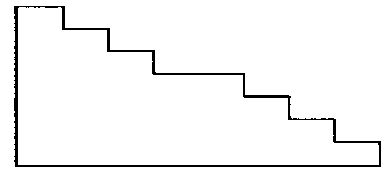 38. Если всех детей рассадить на этой лесенке, то на самой верхней ступеньке окажутся «самые добрые», на самой нижней – «самые злые». На какую ступеньку ты себя поставишь? (отметь галочкой свою ступеньку) «самый добрый» «самый злой» 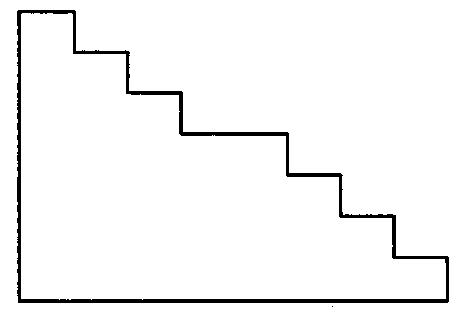 39. Если всех детей рассадить на этой лесенке, то на самой верхней ступеньке окажутся «самые умные», на самой нижней – «самые глупые». На какую ступеньку ты себя поставишь? (отметь галочкой свою ступеньку) «самый умный»«самый глупый» 40. Напиши три свои главные желания 1._______________________________________________________________2._______________________________________________________________3._______________________________________________________________3. Ключ к анкете для обучающихся1. ЛИЧНОСТНЫЕ РЕЗУЛЬТАТЫ В ОБЛАСТИ ПОЗНАНИЯ 1.1. Мотивация к обучению и познанию Вопрос № 18 	каждый вариант ответа – это отдельная шкала, отражающая разные мотивы1,2,3) –1 балл за каждый вариант ответа4) 3 балла5) 2 баллаВопрос № 19 	Вопрос № 20 1) 1 балл		1) 1 балл 2) 3 балла		2) 3 балла 3) 2 балла		3) 2 балла 1.2. Познавательная активность Вопрос № 21	Вопрос № 22	Вопрос № 23 1) 1 балл 		1) 1 балл 	1) 1 балл2) 2 балл		2) 3 балла 	2) 3 балла3) 3 балла 		3) 2 балла 	3) 2 балла1.3. Мотивация к творчеству Вопрос № 24 1) 1 балл2) 3 балла3) 2 балла2. ЛИЧНОСТНЫЕ РЕЗУЛЬТАТЫ В ОБЛАСТИ ВЗАИМОДЕЙСТВИЯ С ДРУГИМИ ЛЮДЬМИ2.1. Конструктивное взаимодействие со сверстниками Вопрос № 25	Вопрос № 261) 1 балл 		1) 1 балл2) 2 балла 		2) 3 балла3) 3 балла 		3) 2 балла2.2. Конструктивное взаимодействие со взрослыми Вопрос № 27 	Вопрос № 28 1) 2 балла		1) 1 балл2) 3 балла		2) 2 балла3) 1 балл 		3) 3 балла 2.3. Эмоциональная отзывчивость Вопрос № 29 1) 2 балла2) 3 балла3) 1 балл3. ЛИЧНОСТНЫЕ РЕЗУЛЬТАТЫ В ОБЛАСТИ СОЦИАЛЬНОГО ПОВЕДЕНИЯ 3.1. Принятие социальной роли ученика (ученицы), сына (дочери), друга (подруги)Вопросы на адекватное представление о роли:Вопрос № 6	Вопрос № 7	Вопрос № 81) 2 балла 		1) 1 балл 	1) 2 балл 2) 1 балл		2) 2 балла 	2) 3 балла3) 3 балла		3) 3 балла	3) 1 баллаВопросы на проявление в деятельности:Вопрос № 9	 Вопрос № 10	Вопрос № 111) 2 балла 		1) 3 балла 	1) 2 балла2) 3 балла 		2) 2 балла 	2) 3 балла3) 1 балл 		3) 1 балл 	3) 1 балл3.2. Самостоятельность в решении бытовых и социальных вопросов Вопрос № 12	Вопрос № 13	Вопрос № 141) 1 балл 		1) 1 балл 	1) 1 балл 2) 2 балла 		2) 2 балла 	2) 2 балла3) 3 балла 		3) 3 балла 	3) 3 балла3.3. Ответственность за порученное дело Вопрос № 15 	Вопрос № 16 	Вопрос № 171) 2 балла 		1) 1 балл 	1) 1 балл2) 1 балл 		2) 3 балла 	2) 3 балла3) 3 балла 		3) 2 балла 	3) 2 балла4. ЛИЧНОСТНЫЕ РЕЗУЛЬТАТЫ В ОБЛАСТИ ЗДОРОВОГО ОБРАЗА ЖИЗНИ И БЕЗОПАСНОСТИ ПОВЕДЕНИЯ4.1. Безопасность поведения вне дома (в транспорте, на дорогах, безопасность поведения в чрезвычайных ситуациях, угрожающих жизни и здоровью людей)Вопрос № 4 1) 1 балл 2) 3 балла 3) 2 балла4.2. Безопасность поведения с незнакомыми людьми (включая различные формы Интернет-общения)Вопрос № 5 1) 1 балл 2) 3 балла 3) 2 балла4.3. Ведение здорового образа жизни Вопрос № 1 	Вопрос № 2 	 Вопрос № 3 1) 1 балл 		1) 1 балл 	1) 3 балла2) 3 балла 		2) 3 балла 	2) 1 балл3) 2 балла 		3) 2 балл 	3) 2 балла5. ЛИЧНОСТНЫЕ РЕЗУЛЬТАТЫ В ДУХОВНО-НРАВСТВЕННОЙ СФЕРЕ 5.1. Морально-этическая ориентацияВопрос № 301) 1 балл 2) 2 балла 3) 3 балла 5.2. Ориентация на семейные ценности Вопрос № 31 1) 1 балл 2) 3 балла 3) 2 балла 5.3. Гражданская идентичность Вопрос № 32	Вопрос № 33	Вопрос № 34 1) 1 балл 		1) 1 балл 	1) 1 балл2) 3 балла 		2) 3 балла 	2) 2 балла3) 2 балла 		3) 2 балл 	3) 3 балла6. ЛИЧНОСТНЫЕ РЕЗУЛЬТАТЫ В ОБЛАСТИ САМООПРЕДЕЛЕНИЯ 6.1. Адекватная самооценка Вопрос № 37, 38, 39 (открытые вопросы)6.2. Образ будущего  Вопрос № 36, 40 (открытые вопросы)6.3. Умение делать самостоятельный выборВопрос № 35 1) 3 балла 	2) 1 балл 	3) 2 балла 	4. Экспертная оценка личностных результатов образования (для педагогов)Инструкция: «Определите, пожалуйста, уровень достижения личностных результатов образования каждого ученика Вашего класса по приведённым критериям, поставив соответствующий балл (от 1 до 3) в соответствующей графе таблицы (количество граф определяется количеством учеников в классе). Шкала оценок по каждому критерию дана в Приложении к таблице».К экспертной таблице ШКАЛА ОЦЕНОК ПО КРИТЕРИЯМ1. ЛИЧНОСТНЫЕ РЕЗУЛЬТАТЫ В ОБЛАСТИ ПОЗНАНИЯ1.1. Мотивация к обучению и познанию▪ Наличие познавательной мотивации в системе мотивов (стремление к познанию, эмоциональный интерес к познанию, удовольствие от самого процесса познания)▪ Позитивное отношение к учебной деятельности (эмоционально положительное отношение к учебной деятельности)3 балла – высокая:  У ребёнка познавательная мотивация ярко выражена в системе мотивов (стремится к познанию, проявляет эмоциональный интерес к познанию, получает удовольствие от самого процесса познания), позитивно относится к учебной деятельности, мотивационная основа деятельности включает одновременно социальные и учебно-познавательные мотивы.2 балла – средняя:  У ребёнка познавательная мотивация отчетливо представлена в системе мотивов, но она не отличается стабильностью, нередко на первый план выходят социальные или другие внешние мотивы; в целом к учебной деятельности ребёнок относится позитивно1 балл – низкая:  У ребёнка познавательная мотивация в системе мотивов практически не проявляется, преобладают мотивы внешнего плана: поощрение, наказание, подарки.1.2. Познавательная активность▪ Проявление познавательной активности в школе и вне школы (активность в форме вопросов, подготовки сообщений; «выход» за пределы школьной программы; участие в викторинах, конкурсах, любознательность, инициативность и целенаправленность в решении познавательных задач, живой интерес ко всему тому, что может обогатить жизненный опыт, дать новые впечатления)3 балла – высокая:  Проявление высокой познавательной активности в школе и вне школы (активно задаёт вопросы, готовит сообщения; с удовольствием участвует в викторинах, конкурсах), проявляет любознательность, инициативность, целенаправленность в решении познавательных задач, живо интересуется тем, что может обогатить жизненный опыт, дать новые впечатления)2 балла – средняя:  Средний уровень познавательной активности в школе и вне школы (вопросы задаёт, но не так часто; участвует в викторинах и конкурсах только, если назначат; проявляет инициативность избирательно, обычно в пределах заданных тем)1 балл – низкая:  Отсутствие или слабое проявление познавательной активности в школе и вне школы (ребёнок почти не задаёт вопросов, пассивен в отношении учебной деятельности, не любознателен)1.3. Мотивация к творчеству▪ Интерес к поиску и открытию нового, стремление придумывать что-то новое (новые мысли, новые идеи, новые решения, оригинальность, неповторимость, выход за рамки привычных стереотипов)3 балла – высокая:  Ребёнок проявляет повышенный интерес к поиску, открытию; постоянно стремится придумывать что-то новое и оригинальное (новые мысли, новые идеи, решения), при этом стремится выйти за рамки привычных стереотипов2 балла – средняя:  Ребёнок проявляет избирательный интерес к поиску, открытию (стремление придумывать что-то новое, оригинальное проявляется редко, от случая к случаю)1 балл – низкая:  У ребёнка нет интереса к поиску, открытию; он предпочитает жестко следовать инструкции, шаблону при выполнении задания2. ЛИЧНОСТНЫЕ РЕЗУЛЬТАТЫ В ОБЛАСТИ ВЗАИМОДЕЙСТВИЯ С ДРУГИМИ ЛЮДЬМИ2.1. Конструктивное взаимодействие со сверстниками▪ Проявление конструктивного взаимодействия в общении со сверстниками (предложение помощи, совместная плодотворная работа, совместное принятие решений, ориентация на согласованность действий и взаимопонимание)▪ Конструктивность поведения в разрешении конфликта со сверстниками (отсутствие агрессивности в поведении, активные попытки уладить ссору и пр.)3 балла – высокая:  Общение со сверстниками основано на конструктивном взаимодействии (ребёнок активно участвует в совместной плодотворной работе со сверстниками, в совместном принятии решений), в совместной работе ориентирован на согласованность действий и взаимопонимание; не проявляет агрессивности в поведении, всегда готов прийти на помощь, в случае конфликтных ситуаций проявляет активные попытки уладить ссору и пр.2 балла – средняя:  У ребенка достаточно узкий круг  общения со сверстниками, взаимодействие не всегда конструктивное, иногда возникают конфликты, при этом ребёнок может сам регулировать негативные отношения.1 балл – низкая:  Ребёнок не умеет сотрудничать со сверстниками (навязчив, конфликтен или необщителен, закрыт)2.2. Конструктивное взаимодействие со взрослыми (педагоги, родители и другие взрослые)▪ Проявление конструктивного взаимодействия в общении со взрослыми (предложение или просьба о помощи, совместная плодотворная работа, совместное принятие решений, ориентация на согласованность действий и взаимопонимание)▪ Конструктивность поведения в разрешении конфликта со взрослыми (отсутствие агрессивности в поведении, активные попытки уладить ссору и пр.)3 балла – высокая:  Общение со взрослыми основано на конструктивном взаимодействии (ребёнок активно сотрудничает со взрослыми, участвуя в совместной работе, соблюдает правила этикета в отношениях со взрослыми, в случае необходимости может обратиться за помощью ко взрослому), неагрессивен в поведении, в ситуации конфликта со взрослыми пытается его урегулировать, предпринимая попытки уладить ссору и пр.)2 балла – средняя:  Ребёнок избирателен в общении со взрослыми, взаимодействие не всегда конструктивное, иногда не соблюдает правила этикета в отношениях со взрослыми; ему бывает сложно обратиться за помощью ко взрослому1 балл – низкая:  Не умеет конструктивно взаимодействовать со взрослыми (навязчивость, конфликтность или необщительность, закрытость)2.3. Эмоциональная отзывчивость▪ Проявление эмоциональной отзывчивости в поведении (сочувствие, сопереживание, чувствительность к состоянию другого)3 балла – высокая:  Ребёнок проявляет высокую эмоциональную отзывчивость во взаимоотношениях с людьми (как правило, всем выражает сочувствие, сопереживает, пытается утешить и помочь)2 балла – средняя:  Ребёнок в целом чувствителен к состоянию другого, но проявляет сочувствие и сопереживание только к отдельным людям, в некоторых случаях демонстрирует равнодушие.1 балл – низкая:  Ребёнок редко проявляет сочувствие или сопереживание, чаще демонстрирует равнодушие к состоянию другого, не пытается утешить и помочь)3. ЛИЧНОСТНЫЕ РЕЗУЛЬТАТЫ В ОБЛАСТИ СОЦИАЛЬНОГО ПОВЕДЕНИЯ3.1. Принятие социальной роли ученика (ученицы), сына (дочери), друга (подруги)▪ Адекватное представление о социальной роли ученика (ученицы), сына (дочери), друга (подруги) - знание своего ролевого статуса, своих прав и обязанностей, в чём они проявляются▪ Поведение в соответствии с социальной ролью ученика (ученицы), сына (дочери), друга (подруги) – нормативно-одобряемое поведение в рамках роли3 балла – высокая:  Ребёнок имеет достаточно полное представление о своём ролевом статусе в рамках каждой социальной роли; знает свои права и обязанности в роли ученика (ученицы), сына (дочери), друга (подруги); поведение ребёнка полностью соответствует нормам поведения в рамках той или иной социальной роли2 балла – средняя:  Ребёнок имеет некоторое представление о своём ролевом статусе в рамках каждой социальной роли; в общем, знает свои права и обязанности в роли ученика (ученицы), сына (дочери), друга (подруги); но поведение ребёнка не всегда соответствует нормам поведения в рамках той или иной социальной роли1 балл – низкая:  Ребёнок имеет неполное представление о своём ролевом статусе в рамках каждой социальной роли; не знает своих прав и обязанностей в роли ученика (ученицы), сына (дочери), друга (подруги); или, зная в целом права и обязанности, не руководствуется ими в своём поведении.3.2. Самостоятельность в решении бытовых и социальных вопросов▪ Проявление самостоятельности в решении бытовых и социальных вопросов (участие в домашних делах, самообслуживание без посторонней помощи и поддержки)3 балла – высокая:  Ребёнок проявляет самостоятельность в решении бытовых и социальных вопросов (владеет навыками самообслуживания, может реализовать их самостоятельно, без посторонней помощи; проявляет инициативу и активность в домашних делах)2 балла – средняя:  Ребёнок реализует навыки самообслуживания при подсказке или контроле со стороны взрослого; по просьбе взрослого участвует в домашних делах1 балл – низкая:  У ребёнка не сформированы навыки самообслуживания; не проявляет интереса участию в домашних делах3.3. Ответственность за порученное дело▪ Проявление ответственности при выполнении поручений (умение взять на себя обязательства и их выполнить, признать свои ошибки, если что-то сделано не так и т.п.)3 балла – высокая:  Ребёнок проявляет высокий уровень ответственности за порученное дело (умеет взять на себя обязательства и их выполнить, старается выполнить поручение как можно лучше; всегда выполняет свои обещания; готов признать свои ошибки, если что-то сделал не так)2 балла – средняя:  Ребёнок в целом готов выполнить поручение, но не всегда старается выполнить хорошо, при неудачном выполнении или невыполнении порученного дела не всегда готов признать свою вину1 балл – низкая:  Ребёнок не умеет брать на себя обязательства и их выполнить, ему нельзя давать ответственные поручения, на него нельзя «положиться», часто оправдывается или врет4. ЛИЧНОСТНЫЕ РЕЗУЛЬТАТЫ В ОБЛАСТИ ЗДОРОВОГО ОБРАЗА ЖИЗНИ И БЕЗОПАСНОСТИ ПОВЕДЕНИЯ4.1. Безопасность поведения вне дома▪ Представление о необходимости соблюдения правил дорожного движения (знание правил дорожного движения, понимание необходимости их соблюдения в целях безопасности всех участников дорожного движения)▪ Следование этим правилам (переход через дорогу только по пешеходному переходу на зелёный сигнал светофора, соблюдение правил «посмотри сначала налево, а с середины дороги - направо», «обходи автобус и троллейбус сзади, трамвай – спереди» и пр.)3 балла – высокая:  Ребёнок знает правила дорожного движения (ПДД), понимает необходимость их соблюдения в целях безопасности всех участников дорожного движения; строго следует этим правилам (переходит через дорогу только по пешеходному переходу на зелёный сигнал светофора, соблюдает правила поведения на проезжей части («посмотри сначала налево, а с середины дороги - направо», «обходи автобус и троллейбус сзади, трамвай – спереди» и пр.)2 балла – средняя:  Ребёнок в целом знает ПДД, но не полностью осознаёт необходимость их соблюдения в целях безопасности всех участников дорожного движения; сам не всегда соблюдает эти правила1 балл – низкая:  Ребёнок  знает о  ПДД, но не усвоил эти правила; не осознаёт последствий их несоблюдения (как для себя, так и для других участников дорожного движения), допускает грубые ошибки при переходе проезжей части (например, путает сигналы светофора, обходит автобус спереди и пр.)4.2. Безопасность поведения с незнакомыми людьми▪ Представление о необходимости соблюдения правил безопасного поведения с незнакомыми людьми (знание о том, что общение с незнакомцем может представлять угрозу для жизни)▪ Следование этим правилам (отказ от  разговора с незнакомыми людьми, угощений, предложения сесть  в машину и пр.)3 балла – высокая:  Ребёнок знает, что общение с незнакомцем может представлять угрозу для жизни, знает, как действовать в подобных ситуациях (не разговаривать с незнакомыми людьми, не принимать угощений и подарков, отказаться от предложения сесть в чужую машину и пр.)2 балла – средняя:  Ребёнок знает, что общение с незнакомцем может представлять угрозу для жизни, но у него нет четкого представления о том, как надо действовать,1 балл – низкая:  Ребёнок не осознаёт, что общение с незнакомцем может представлять угрозу для жизни, у него нет понимания о действиях в подобных ситуациях или представления явно ошибочны. 4.3. Ведение здорового образа жизни▪ Представление о необходимости соблюдения здорового образа жизни (знание о здоровом питании, важности физической активности и о необходимости соблюдения режима труда и отдыха в целях сохранения собственного здоровья)▪ Следование здоровому образу жизни (физическая активность, здоровое питание, режим труда и отдыха)3 балла – высокая:  У ребёнка сформировано представление о здоровом образе жизни (он знает о полезных вредных продуктах, о важности физической активности и о необходимости соблюдения режима труда и отдыха в целях сохранения собственного здоровья); ребёнок старается следовать здоровому образу жизни2 балла – средняя:  У ребёнка есть некоторые представления о здоровом образе жизни, но не все они правильны (например, может не различать вредные и полезные продукты, не понимать последствий несоблюдения режима труда и отдыха и пр.), может пытаться следовать здоровому образу жизни, но только по указанию взрослых1 балл – низкая:  У ребёнка не сформировано представление о здоровом образе жизни, или это представление явно ошибочно; нет понимания того, как вести здоровый образ жизни не соблюдает, даже после замечаний взрослых.5. ЛИЧНОСТНЫЕ РЕЗУЛЬТАТЫ В ДУХОВНО-НРАВСТВЕННОЙ СФЕРЕ5.1. Морально-этическая ориентация▪ Представление о морально-этических и нравственных нормах  и ценностях как категории отношения к обществу в целом и другим людям (знание  того, «что такое хорошо и что такое плохо»)▪ Принятие и следование морально-этическим  и нравственным нормам и ценностям (поведение в соответствии с принятыми в обществе морально-этическими и нравственными категориями - справедливость, честность, правдивость, чувство вины, стыда пр.)3 балла – высокая:  У ребёнка сформировано представление о морально-этических и нравственных нормах и ценностях, развиты этические чувства (справедливость, честность, правдивость, чувство вины, стыда, уважение к людям пр.), они являются регуляторами поведения ребёнка2 балла – средняя:  Ребёнок может отличить хорошее от плохого, но не всегда поступает в соответствии с моральными нормами1 балл – низкая:  У ребёнка не сформировано представление о морально-этических и нравственных нормах и ценностях, не развиты этические чувства (часто не может отличить хорошее от плохого), морально-нравственные нормы не являются регулятором поведения ребёнка.5.2. Ориентация на семейные ценности▪ Принятие семейных ценностей (единство членов семьи, общие интересы, дружба, поддержка, защита, сплоченность, взаимопомощь)3 балла – высокая:  У ребёнка сформировано представление о ценности семьи (для ребенка важно единство всех членов семьи, общие интересы, дружба, поддержка, защита, сплоченность, взаимопомощь)2 балла – средняя:  У ребёнка нет четкого представления о  ценностях семьи (считает, что можно дружить с мамой, но не дружить с папой; можно заботиться о бабушке, но не поддержать брата в сложной ситуации и пр.)1 балл – низкая:  У ребёнка не сформировано представление о семье как о ценности для человека (ребенок не считает, что жить нужно обязательно в семье)5.3. Гражданская идентичность▪ Знание о том, в какой стране живёшь; понимание принадлежности к своей стране▪ Позитивное отношение к стране, в которой живёшь▪ Желание что-то сделать для своей страны3 балла – высокая:  У ребёнка сформировано общее представление о стране, в которой живёт, есть понимание принадлежности к своей стране; он позитивно относится к стране, имеет желание что-то сделать для своей страны2 балла – средняя:  У ребёнка нет общего представления о стране, в которой он живёт, или эти представления в чём-то ошибочны (например, ошибочные знания о том, как называется страна, в которой он живёт, как называют ее граждан); ребёнок может позитивно относиться к своей стране, но при этом не иметь желания что-то сделать для неё1 балл – низкая:  У ребёнка не сформировано представление ни о стране, ни о ее гражданах6. ЛИЧНОСТНЫЕ РЕЗУЛЬТАТЫ В ОБЛАСТИ САМООПРЕДЕЛЕНИЯ (ЛИЧНОСТНОГО, ПРОФЕССИОНАЛЬНОГО, ЖИЗНЕННОГО)6.1. Адекватная самооценка▪ Оценка ребенком самого себя, своего поведения,  своих достоинств и недостатков(устойчивая адекватная самооценка;  знание своих достоинств и недостатков)3 балла – высокая:  Ребёнок адекватно оценивает себя, своё поведение, свои достоинства и недостатки; у него устойчивая адекватная самооценка2 балла – средняя:  У ребёнка неустойчивая самооценка, одни и те же качества он оценивает по-разному: то как достоинства, то как недостатки, в разных ситуациях по-разному1 балл – низкая:  У ребёнка неадекватная самооценка (завышенная или заниженная), преувеличивает свои достоинства и преуменьшает свои недостатки, или наоборот;  не может оценить себя, не знает себя6.2. Позитивный образ будущего▪ Наличие представлений о своём будущем▪ Социально приемлемые образы будущего (социально приемлемые желания и занятия, отсутствие асоциальных желаний и занятий)3 балла – высокая:  У ребёнка есть представления о своём будущем; образы будущего являются социально приемлемыми (отсутствие асоциальных желаний и занятий)2 балла – средняя:  У ребёнка смутные, нечеткие представления о своем будущем, но в целом социально приемлемые1 балл – низкая:  У ребёнка не сформировано представление о своём будущем, присутствуют асоциальные желания и занятия, например, стать киллером, бандитом)6.3. Умение делать самостоятельный выбор▪ Проявление умения делать самостоятельный выбор, принимать решения (проявляет инициативу, предлагает свои варианты решений, высказывает своё мнение о вариантах, предложенных другими)3 балла – высокая:  Ребёнок демонстрирует выраженную самостоятельность в принятии решений (проявляет инициативу, предлагает свои варианты решений, высказывает своё мнение о вариантах, предложенных другими)2 балла – средняя:  В ситуации принятия решения ребёнок может высказывать своё мнение о вариантах, предложенных другими, но при этом не проявлять инициативы и не предлагать свои варианты решения1 балл – низкая:  Ребёнок не самостоятелен, не способен брать на себя ответственность за принятие решения (ведомый, несамостоятельный, склонен перекладывать ответственность на других).5.Основные направления и способы формирования личностных результатовПриложение 4. Календарный учебный график.Календарный учебный график на 2022/202Зучебный год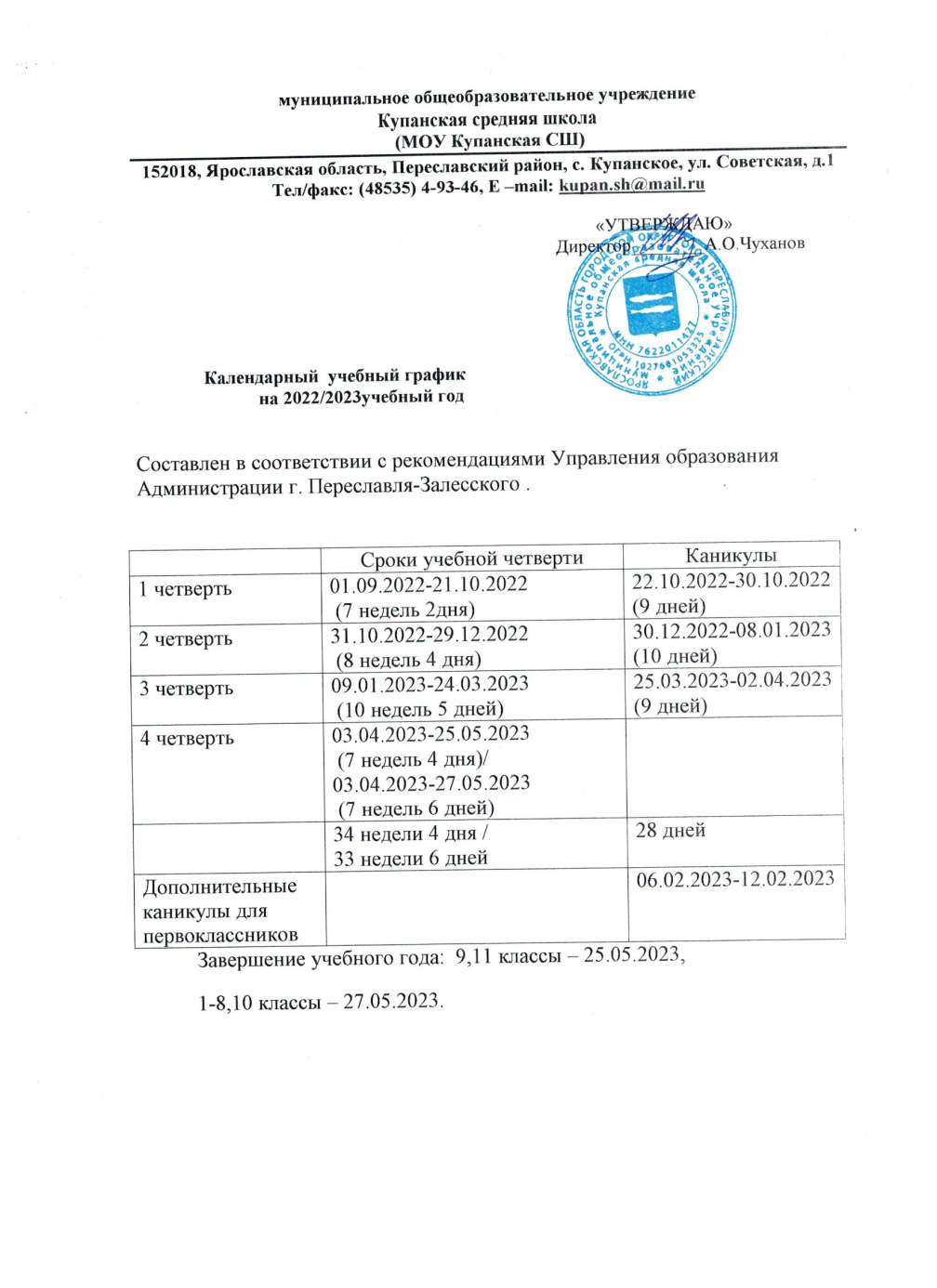 Составлен в соответствии с рекомендациями Управления образованияАдминистрации г. Переславля-Залесского Завершение учебного года: 9,11 классы — 25.05.2023,1-8,10 классы - 27.05.2023.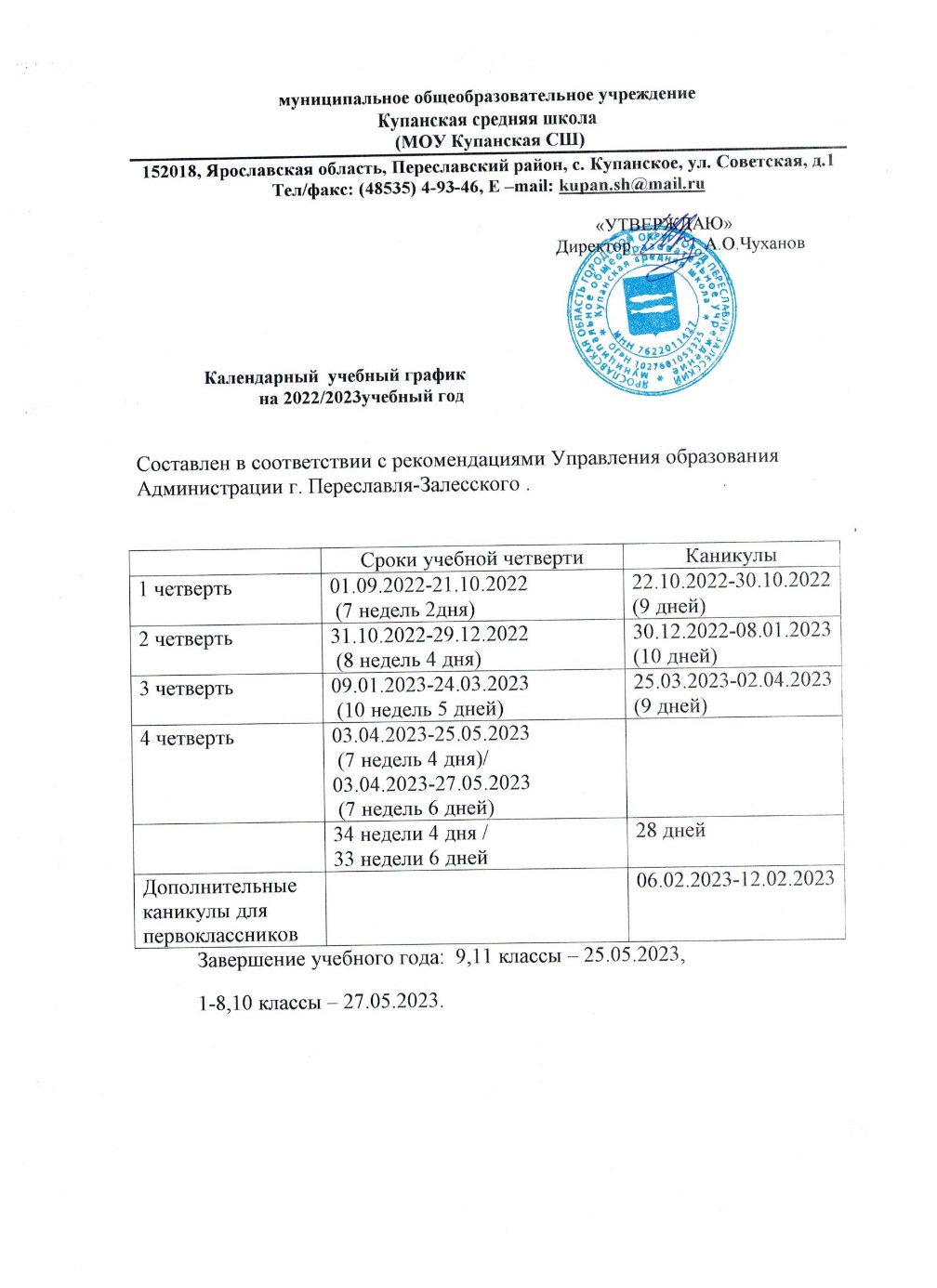 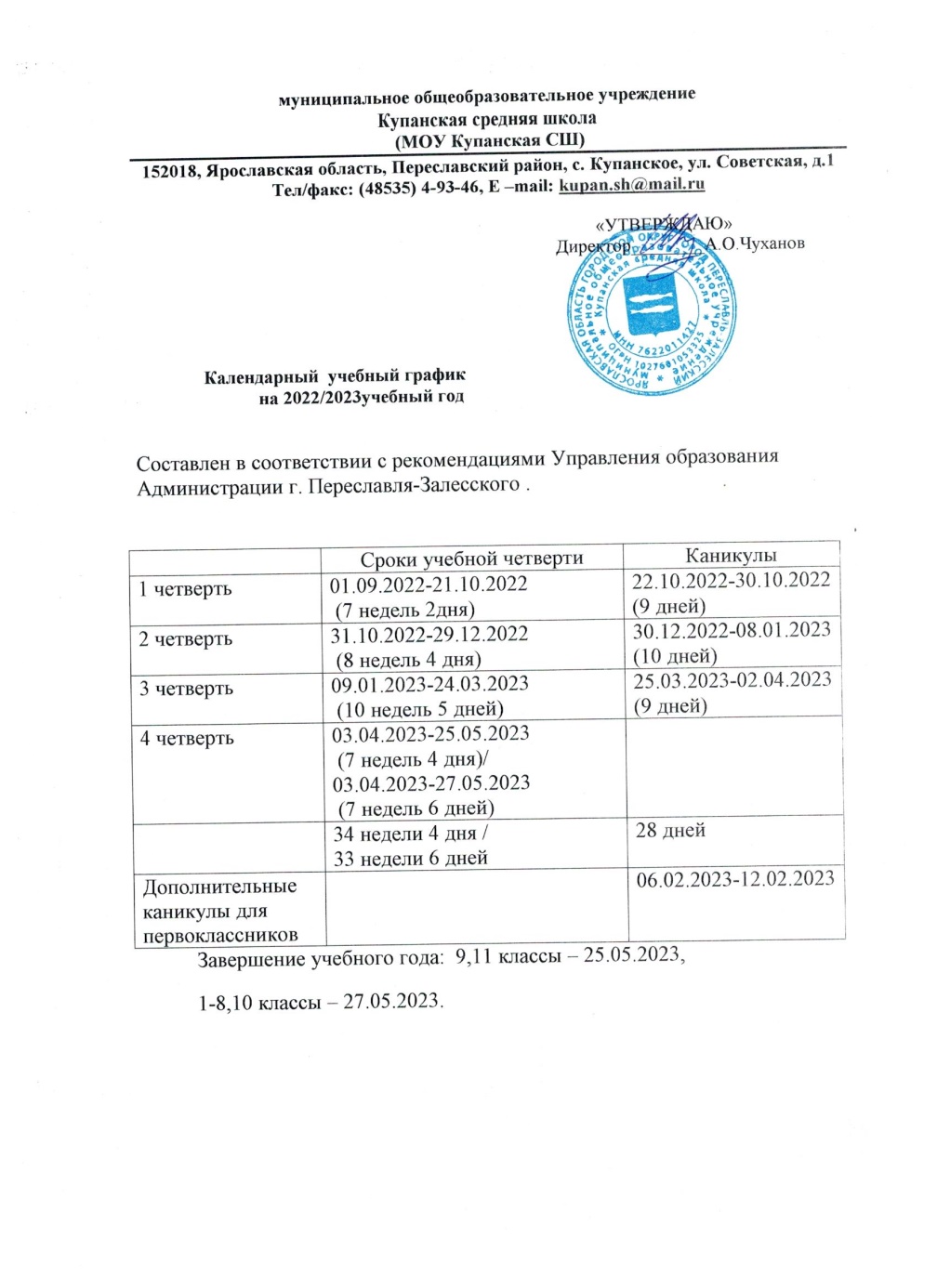 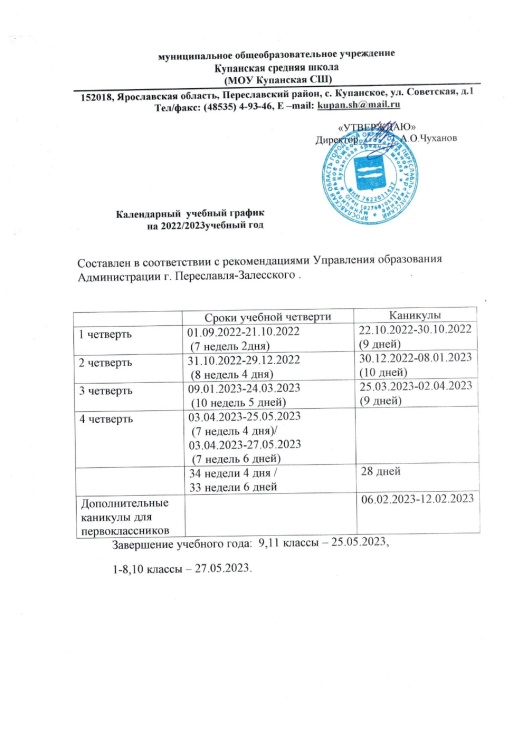 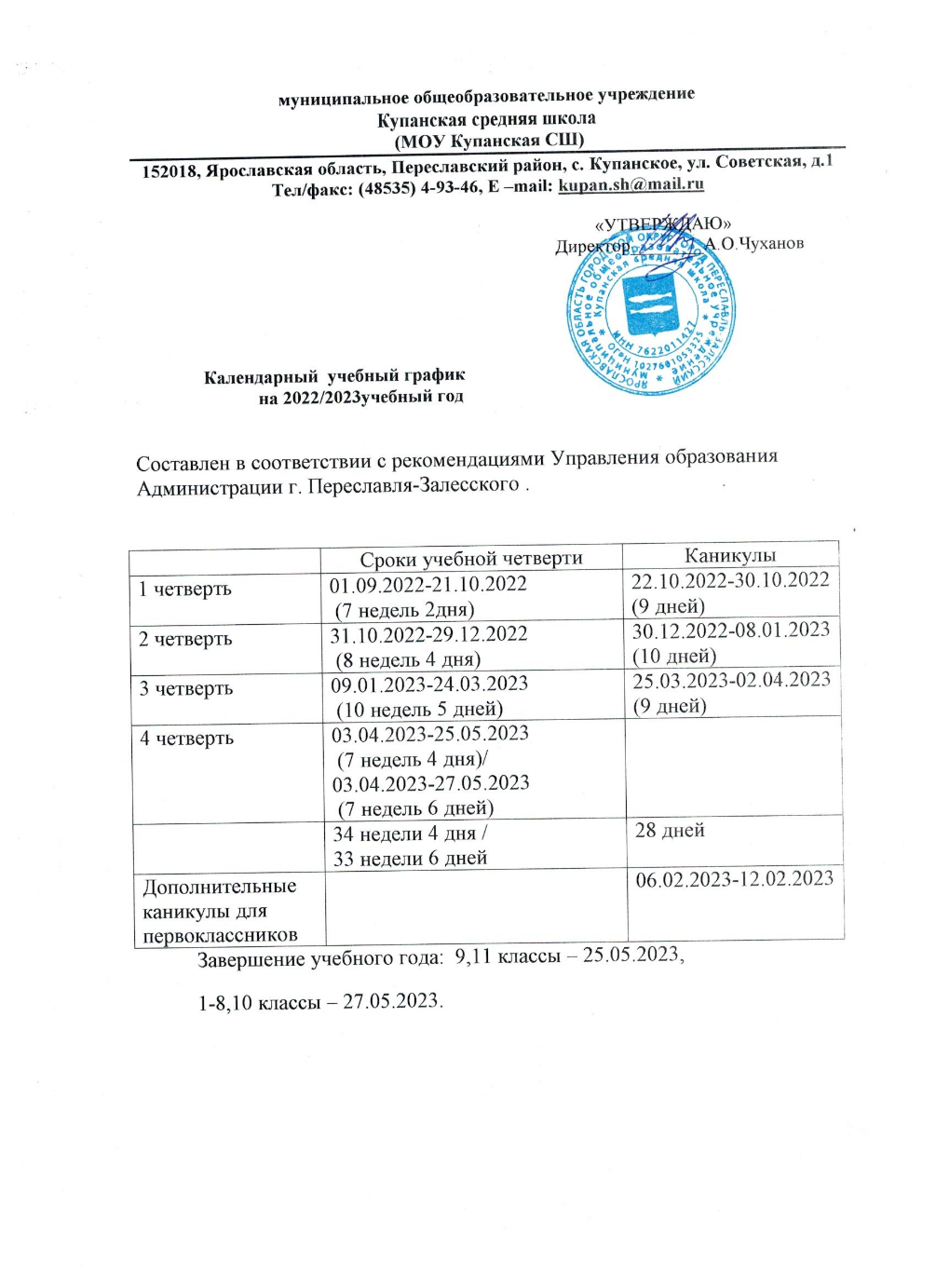 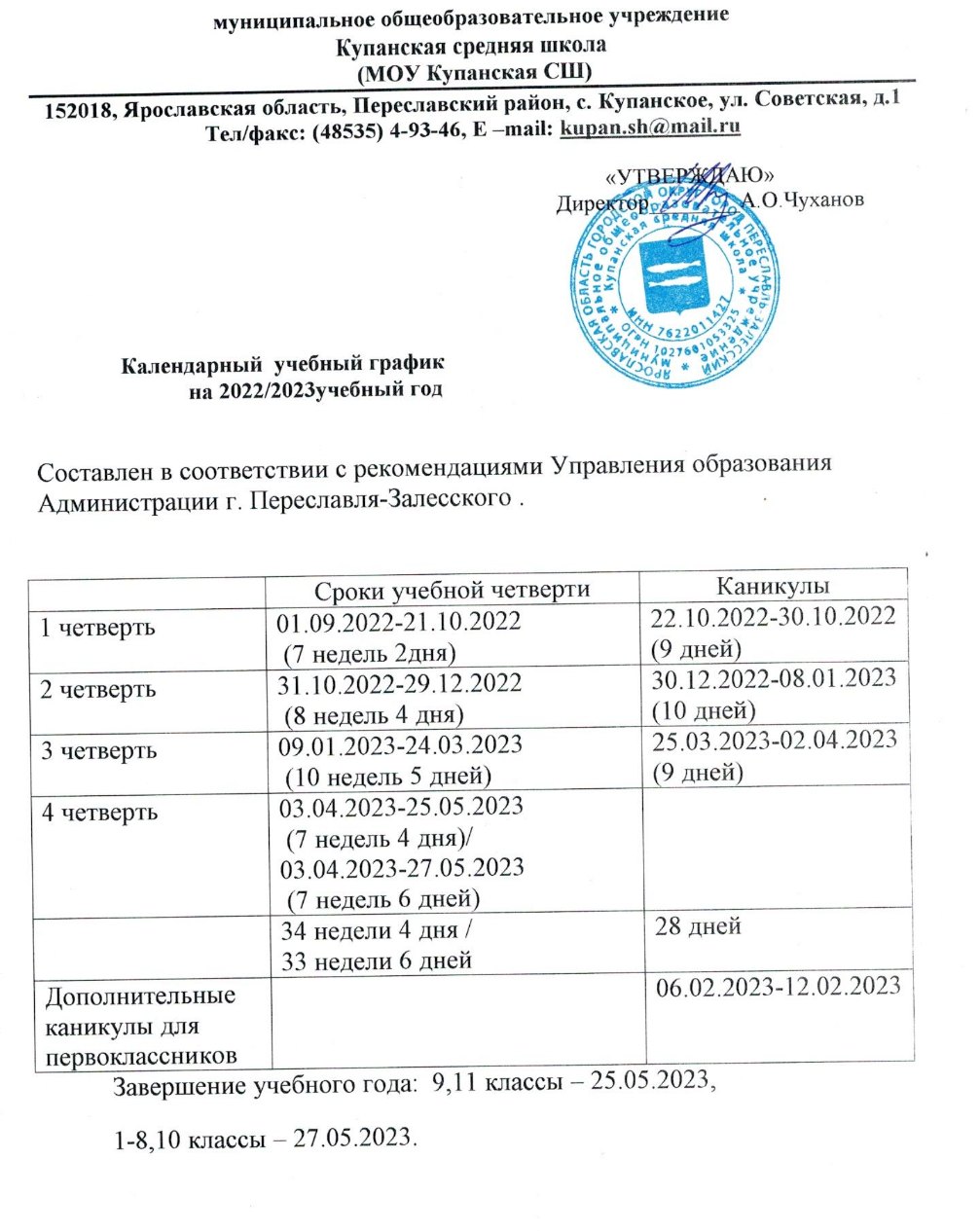 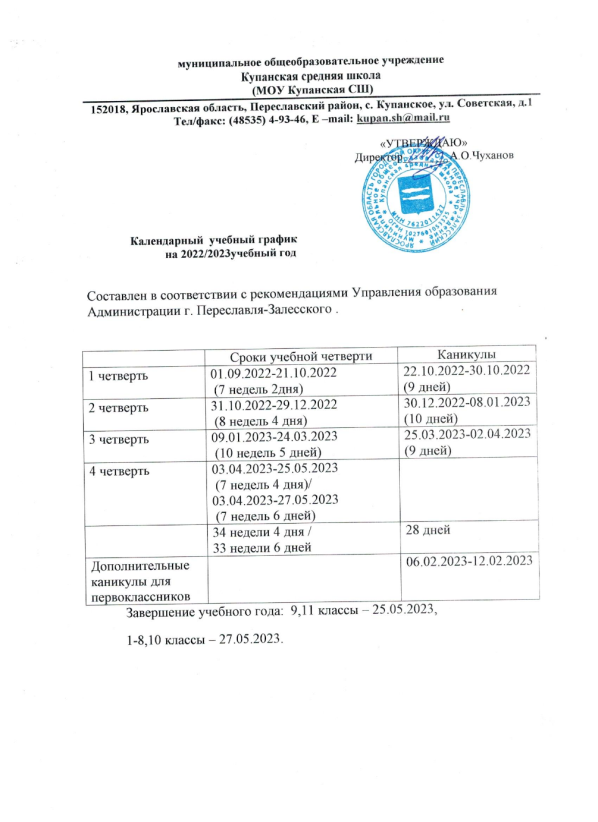 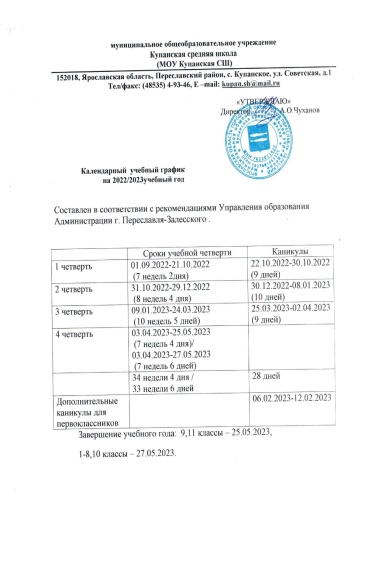 Направления воспитанияЦелевые ориентирыГражданскоеЗнающий и принимающий свою российскую гражданскую принадлежность (идентичность) в поликультурном, многонациональном и многоконфессиональном российском обществе, в мировом сообществе.Понимающий сопричастность к прошлому, настоящему и будущему народа России, тысячелетней истории российской государственности на основе исторического просвещения, российского национального исторического сознания.Проявляющий уважение к государственным символам России, праздникам.Проявляющий готовность к выполнению обязанностей гражданина России, реализации своих гражданских прав и свобод при уважении прав и свобод, законных интересов других людей.Выражающий неприятие любой дискриминации граждан, проявлений экстремизма, терроризма, коррупции в обществе.Принимающий участие в жизни класса, общеобразовательной организации, в том числе самоуправлении, ориентированный на участие в социально значимой деятельности.ПатриотическоеСознающий свою национальную, этническую принадлежность, любящий свой народ, его традиции, культуру.Проявляющий уважение к историческому и культурному наследию своего и других народов России, символам, праздникам, памятникам, традициям народов, проживающих в родной стране.Проявляющий интерес к познанию родного языка, истории и культуры своего края, своего народа, других народов России. Знающий и уважающий достижения нашей Родины — России в науке, искусстве, спорте, технологиях, боевые подвиги и трудовые достижения, героев и защитников Отечества в прошлом и современности. Принимающий участие в мероприятиях патриотической направленности.Духовно-нравственноеЗнающий и уважающий духовно-нравственную культуру своего народа, ориентированный на духовные ценности и нравственные нормы народов России, российского общества в ситуациях нравственного выбора (с учётом национальной, религиозной принадлежности).Выражающий готовность оценивать своё поведение и поступки, поведение и поступки других людей с позиций традиционных российских духовно-нравственных ценностей и норм с учётом осознания последствий поступков.Выражающий неприятие антигуманных и асоциальных поступков, поведения, противоречащих традиционным в России духовно-нравственным нормам и ценностям.Сознающий соотношение свободы и ответственности личности в условиях индивидуального и общественного пространства, значение и ценность межнационального, межрелигиозного согласия людей, народов в России, умеющий общаться с людьми разных народов, вероисповеданий.Проявляющий уважение к старшим, к российским традиционным семейным ценностям, институту брака как союзу мужчины и женщины для создания семьи, рождения и воспитания детей.Проявляющий интерес к чтению, к родному языку, русскому языку и литературе как части духовной культуры своего народа, российского общества.ЭстетическоеВыражающий понимание ценности отечественного и мирового искусства, народных традиций и народного творчества в искусстве. Проявляющий эмоционально-чувственную восприимчивость к разным видам искусства, традициям и творчеству своего и других народов, понимание их влияния на поведение людей.Сознающий роль художественной культуры как средства коммуникации и самовыражения в современном обществе, значение нравственных норм, ценностей, традиций в искусстве.Ориентированный на самовыражение в разных видах искусства, в художественном творчестве.Физическое, формирование культуры здоровья и эмоционального благополучияПонимающий ценность жизни, здоровья и безопасности, значение личных усилий в сохранении здоровья, знающий и соблюдающий правила безопасности, безопасного поведения, в том числе в информационной среде.Выражающий установку на здоровый образ жизни (здоровое питание, соблюдение гигиенических правил, сбалансированный режим занятий и отдыха, регулярную физическую активность).Проявляющий неприятие вредных привычек (курения, употребления алкоголя, наркотиков, игровой и иных форм зависимостей), понимание их последствий, вреда для физического и психического здоровья.Умеющий осознавать физическое и эмоциональное состояние (своё и других людей), стремящийся управлять собственным эмоциональным состоянием.Способный адаптироваться к меняющимся социальным, информационным и природным условиям, стрессовым ситуациям.  ТрудовоеУважающий труд, результаты своего труда, труда других людей.Проявляющий интерес к практическому изучению профессий и труда различного рода, в том числе на основе применения предметных знаний.Сознающий важность трудолюбия, обучения труду, накопления навыков трудовой деятельности на протяжении жизни для успешной профессиональной самореализации в российском обществе. Участвующий в решении практических трудовых дел, задач (в семье, общеобразовательной организации, своей местности) технологической и социальной направленности, способный инициировать, планировать и самостоятельно выполнять такого рода деятельность.Выражающий готовность к осознанному выбору и построению индивидуальной траектории образования и жизненных планов с учётом личных и общественных интересов, потребностей.ЭкологическоеПонимающий значение и глобальный характер экологических проблем, путей их решения, значение экологической культуры человека, общества.Сознающий свою ответственность как гражданина и потребителя в условиях взаимосвязи природной, технологической и социальной сред.Выражающий активное неприятие действий, приносящих вред природе.Ориентированный на применение знаний естественных и социальных наук для решения задач в области охраны природы, планирования своих поступков и оценки их возможных последствий для окружающей среды.Участвующий в практической деятельности экологической, природоохранной направленности.Ценности научного познанияВыражающий познавательные интересы в разных предметных областях с учётом индивидуальных интересов, способностей, достижений.Ориентированный в деятельности на научные знания о природе и обществе, взаимосвязях человека с природной и социальной средой.Развивающий навыки использования различных средств познания, накопления знаний о мире (языковая, читательская культура, деятельность в информационной, цифровой среде).Демонстрирующий навыки наблюдений, накопления фактов, осмысления опыта в естественнонаучной и гуманитарной областях познания, исследовательской деятельности.№п/пнаправление внеурочной деятельностиформа реализацииответственный1Классный час «Разговор о важном»Классные часыклассный руководитель2Формирование функциональной грамотностиКурс внеурочной деятельности «Функциональная грамотность»учителя-предметники3Профориентационная работаКурс внеурочной деятельности «Мир профессий»учителя-предметники4Дополнительное изучение учебных предметовКурс внеурочной деятельности «Экологический клуб «Почемучки»учителя-предметники4Дополнительное изучение учебных предметовКурс внеурочной деятельности «Занимательная математика»учителя-предметники4Дополнительное изучение учебных предметовКурс внеурочной деятельности «Домисольки»учителя-предметники5Развитие личности и самореализация обучающихсяШкольный спортивный клуб «Чемпион» руководитель спортивного клуба5Развитие личности и самореализация обучающихсяШкольная театральная студияпедагог-организатор6Комплекс воспитательных мероприятиймероприятия, согласно планам воспитательной работы классного руководителя, школы (КТД, конкурсы, экскурсии и пр.)классный руководитель,педагог-организаторПлан воспитательной работы на 2022-2023  учебный годуровень основного общего образованияПлан воспитательной работы на 2022-2023  учебный годуровень основного общего образованияПлан воспитательной работы на 2022-2023  учебный годуровень основного общего образованияПлан воспитательной работы на 2022-2023  учебный годуровень основного общего образованияПлан воспитательной работы на 2022-2023  учебный годуровень основного общего образованияПлан воспитательной работы на 2022-2023  учебный годуровень основного общего образованияДела, события, мероприятия Классы Ориентировочное  время проведенияОриентировочное  время проведенияОтветственныеОтветственныеОсновные общешкольные делаОсновные общешкольные делаОсновные общешкольные делаОсновные общешкольные делаОсновные общешкольные делаОсновные общешкольные дела«1 сентября – День знаний»5-91 сентября1 сентябряАдминистрация школы, педагог-организатор, классные руководителиАдминистрация школы, педагог-организатор, классные руководители«День солидарности в борьбе с терроризмом»5-91-3 сентября1-3 сентябряАдминистрация школы, педагог-организатор, классные руководителиАдминистрация школы, педагог-организатор, классные руководителиДни здоровья «Олимпийские резервы»5-91 раз в четверть1 раз в четвертьУчителя физкультуры, волонтёрский отряд школыУчителя физкультуры, волонтёрский отряд школы«Школьная спортивная лига» (комплекс спортивных соревнований)5-9в течение годав течение годаУчителя физкультуры, волонтёрский отряд школыУчителя физкультуры, волонтёрский отряд школы«Неделя психологии»5-9ОктябрьОктябрьпедагог-психологпедагог-психологМетапредметные недели5-92 четверть2 четвертьзам.директора по учебной работе, руководители школьного научного общества «Перспектива», классные руководителизам.директора по учебной работе, руководители школьного научного общества «Перспектива», классные руководители«Дни наук» (фестиваль проектов)5-94 четверть4 четвертьзам.директора по учебной работе, руководители школьного научного общества «Перспектива», классные руководителизам.директора по учебной работе, руководители школьного научного общества «Перспектива», классные руководителиШкольный конкурс «Ученик года»5-9в течение годав течение годазам.директора по учебной работе, руководители школьного научного общества «Перспектива», классные руководителизам.директора по учебной работе, руководители школьного научного общества «Перспектива», классные руководителиТоржественная линейка «Красная дорожка»5-9декабрь, майдекабрь, майзам.директора по учебной работе, руководители школьного научного общества «Перспектива», классные руководителизам.директора по учебной работе, руководители школьного научного общества «Перспектива», классные руководители«Посвящение в пятиклассники»51-4 октября1-4 октябрязам.директора по ВР, педагог-организатор, классные руководителизам.директора по ВР, педагог-организатор, классные руководителиЕдиный классный час «Моё Отечество»  (ко Дню народного единства)5-9конец октября- начало ноябряконец октября- начало ноябрязам.директора по ВР, педагог-организатор, классные руководителизам.директора по ВР, педагог-организатор, классные руководители«День матери»5-9НоябрьНоябрьзам.директора по ВР, педагог-организатор, классные руководителизам.директора по ВР, педагог-организатор, классные руководителиВнеклассное мероприятие «Мы вместе живём на планете Земля» (посв.Дню толерантности)5-9НоябрьНоябрьзам.директора по ВР, педагог-организатор, классные руководителизам.директора по ВР, педагог-организатор, классные руководителиЭкологическая акция «Покормите птиц зимой»5-9зимний периодзимний периодзам.директора по ВР, педагог-организатор, классные руководителизам.директора по ВР, педагог-организатор, классные руководителиВнеклассное мероприятие «Героями не рождаются»5-9ДекабрьДекабрьзам.директора по ВР, педагог-организатор, классные руководителизам.директора по ВР, педагог-организатор, классные руководителиЭкологическая акция-конкурс «Живи, ёлочка!»5-9ДекабрьДекабрьзам.директора по ВР, педагог-организатор, классные руководителизам.директора по ВР, педагог-организатор, классные руководители«Фабрика Деда Мороза»5-9ДекабрьДекабрьзам.директора по ВР, педагог-организатор, классные руководителизам.директора по ВР, педагог-организатор, классные руководителиФестиваль патриотической песни «О подвигах, о доблести, о славе»5-9ФевральФевральзам.директора по ВР, педагог-организатор, классные руководителизам.директора по ВР, педагог-организатор, классные руководители«На страже Родины» - спортивно-патриотическая игра5-9ФевральФевраль«8 марта» - конкурсная программа5-9МартМарт«Школьная клумба» (конкурс проектов по озеленению и благоустройству школьной территории)5-9АпрельАпрельЭкологическая акция «Сделаем планету чище!»5-9АпрельАпрельШкольный конкурс рисунков «Я помню! Я горжусь!» (посв.9 мая)5-9апрель-майапрель-майЦикл дел, посвящённых Дню Победы (участие учащихся в митинге с возложением цветов, акциях «Георгиевская ленточка», «Бессмертный полк»; классные часы; уроки мужества)5-9апрель-майапрель-майПраздник Последнего звонка9МайМайКлассное руководство  (согласно индивидуальных планов работы классных руководителей)Классное руководство  (согласно индивидуальных планов работы классных руководителей)Классное руководство  (согласно индивидуальных планов работы классных руководителей)Классное руководство  (согласно индивидуальных планов работы классных руководителей)Классное руководство  (согласно индивидуальных планов работы классных руководителей)Классное руководство  (согласно индивидуальных планов работы классных руководителей)Урочная деятельность(согласно рабочих программ учителей-предметников)Урочная деятельность(согласно рабочих программ учителей-предметников)Урочная деятельность(согласно рабочих программ учителей-предметников)Урочная деятельность(согласно рабочих программ учителей-предметников)Урочная деятельность(согласно рабочих программ учителей-предметников)Урочная деятельность(согласно рабочих программ учителей-предметников)Внеурочная деятельность(согласно программ внеурочной деятельности и плана внеурочной деятельности)Внеурочная деятельность(согласно программ внеурочной деятельности и плана внеурочной деятельности)Внеурочная деятельность(согласно программ внеурочной деятельности и плана внеурочной деятельности)Внеурочная деятельность(согласно программ внеурочной деятельности и плана внеурочной деятельности)Внеурочная деятельность(согласно программ внеурочной деятельности и плана внеурочной деятельности)Внеурочная деятельность(согласно программ внеурочной деятельности и плана внеурочной деятельности)Внешкольные мероприятияВнешкольные мероприятияВнешкольные мероприятияВнешкольные мероприятияВнешкольные мероприятияВнешкольные мероприятияГородской интегрированный урок поход «Эхо истории», посвящённый Всемирному Дню туризма5-9СентябрьСентябрьклассные руководителиклассные руководителиГородской конкурс рисунков «Разноцветный мир»5-9СентябрьСентябрьклассные руководителиклассные руководителиГородской конкурс «Дом, где живёт дружба»5-9ОктябрьОктябрьклассные руководителиклассные руководителиВсероссийский творческий конкурс «Красота Божьего мира»5-9ОктябрьОктябрьклассные руководителиклассные руководителиГородской творческий конкурс «ГТО. Перезагрузка»5-9ОктябрьОктябрьклассные руководителиклассные руководителиМежрегиональная интернет акция «Жизнь без ДТП» Челендж «Красный цветок»5-9НоябрьНоябрьклассные руководителиклассные руководителиРегиональная акция – тотальный экзамен по ПДД5-9НоябрьНоябрьклассные руководителизам. директора по ВРклассные руководителизам. директора по ВРГородская экологическая акция «Живи, ёлочка!»5-9ДекабрьДекабрьклассные руководителиклассные руководителиГородской творческий конкурс «Надо знать, как действовать».5-9ФевральФевральклассные руководителиклассные руководителиГородской конкурс «Мир начинается с мамы!»5-9МартМартклассные руководителиклассные руководителиМежрегиональная эколого-краеведческая конференция «Марш парков»5-9АпрельАпрельклассные руководителиклассные руководителиВсероссийский конкурс «Память сильнее времени» 5-9МайМайклассные руководителиклассные руководителиПредметно-пространственная средаПредметно-пространственная средаПредметно-пространственная средаПредметно-пространственная средаПредметно-пространственная средаПредметно-пространственная средаДела, события, мероприятия Классы Ориентировочное  время проведенияОриентировочное  время проведенияОтветственныеОтветственныеКонкурс на лучшее оформление классного уголка  5-9ОктябрьОктябрьЗам. директора по ВРКлассные руководителиЗам. директора по ВРКлассные руководителиТоржественное открытие в библиотеке  уголка книгообмена «Я прочёл»: мероприятие, приуроченное к Международному дню школьных библиотек 25 октября5-9ОктябрьОктябрьПедагог-организатор Педагог-организатор День Конституции РФ: выставка, посвящённая государственной символике и её истории5-9ДекабрьДекабрьКлассные руководителиКлассные руководителиОбщешкольный конкурс  «С Новым годом, класс!» (праздничное оформление классов)5-9ДекабрьДекабрьЗам. директора по ВРКлассные руководители, педагог-организаторЗам. директора по ВРКлассные руководители, педагог-организаторВыставки семейного художественного творчества: «Домашние умельцы»;«Секреты домашних мастеров».5-9ЯнварьЯнварьпедагог-организатор, классные руководителипедагог-организатор, классные руководители«Окна Победы» (всероссийская акция)5-9МайМайклассные руководителиклассные руководителиВзаимодействие с родителями (законными представителями)Взаимодействие с родителями (законными представителями)Взаимодействие с родителями (законными представителями)Взаимодействие с родителями (законными представителями)Взаимодействие с родителями (законными представителями)Взаимодействие с родителями (законными представителями)ДелаКлассы Классы Ориентировочное  время  проведения Ориентировочное  время  проведения ОтветственныеКлассные родительские собрания5-95-91 раз в четверть1 раз в четвертькл.руководители Общешкольные родительские собрания5-95-9декабрь, апрельдекабрь, апрельадминистрация школыУчастие  родителей в классных и общешкольных мероприятиях5-95-9в течение годав течение годакл.руководители Участие в проведении выставок семейного художественного творчества:- Домашние умельцы;- Секреты домашних мастеров.5-95-9ЯнварьЯнварькл.руководители, педагоги-организаторыИндивидуальные беседы педагога-психолога, классного руководителя с родителями обучающихся 5-95-9в течение года (по необходимости)в течение года (по необходимости)педагог-психолог, кл.руководители Организация встреч родителей со специалистами (ГИБДД, ПДН, КДН, медицинскими работниками и др.) с целью просвещения в вопросах воспитания5-95-9в течение годав течение годаадминистрация школы, кл.руководители Родительский патруль (профилактика безнадзорности, противоправного поведения, нарушения прав детей)5-95-9в течение годав течение годаклассные рук-ли, уполномоченный по защите прав участников образовательного процессаРабота Совета профилактики с неблагополучными семьями по вопросам воспитания и обучения детей5-95-9в течение учебного года (по мере необходимости)в течение учебного года (по мере необходимости)директор, члены Совета профилактикиСпортивная игра «Папа, мама, я — здоровая семья»5-95-9МайМайЗам.директора по ВРКлассные руководителиПредоставление информации родителям (законным представителям) обучающихся через официальный сайт школы и автоматизированную систему АСИОУ 5-95-9в течение учебного годав течение учебного годадиректор, ответственные за ведение сайта школы и АСИОУРодительский контроль: организация горячего питания в школе, ежегодные медицинские осмотры обучающихся5-95-9в течение учебного годав течение учебного годародительские комитеты классов, школы, классные руководителиСамоуправлениеСамоуправлениеСамоуправлениеСамоуправлениеСамоуправлениеСамоуправлениеДела, события, мероприятияКлассыКлассыОриентировочное   время проведенияОриентировочное   время проведенияОтветственныеВыборы лидеров (актив) классного самоуправления, распределение обязанностей5-95-96-8 сентября6-8 сентябрякл.руководители, Совет старшеклассниковРабота классных активов в соответствии с обязанностями5-95-9в течение годав течение годаактивы классов, Совет старшеклассников, педагоги-организаторыДень коллективного планирования5-95-91-10 сентября1-10 сентябрякл.руководители, Совет старшеклассниковДень Учителя - День самоуправления5-95-91-5 октября1-5 октябряактивы классов, совет старшеклассниковДень Рождения республики «Радуга»5-95-9       20-25 октября       20-25 октябряпедагоги-организаторы, активы классовРейды по проверке сохранности школьных учебников5-95-91 раз в четверть1 раз в четвертьактивы классов, совет старшеклассников, библиотекарьПодготовка к классным и общешкольным мероприятиям5-95-9в течение годав течение годаактив класса, педагог-организатор, кл.рук-лиПрофилактика и безопасностьПрофилактика и безопасностьПрофилактика и безопасностьПрофилактика и безопасностьПрофилактика и безопасностьПрофилактика и безопасностьМесячник Безопасности Дорожного движения5-95-9сентябрь сентябрь Заместитель директора по ВР, педагог-организатор, классные руководители.Межведомственная акция «Внимание! Дети!»5-95-9Сентябрь, декабрь, июньСентябрь, декабрь, июньЗаместитель директора по ВР, педагог-организатор ОБЖ, классные руководители.Акция «Наша жизнь в наших руках»5-95-9        1-21 октября        1-21 октябряактивы классов, совет старшеклассников, кл.рук-ли Дни здоровья «Олимпийские резервы»5-95-91 раз в четверть1 раз в четвертьУчителя физкультуры, волонтёрский отряд школы«Школьная спортивная лига» (комплекс спортивных соревнований)5-95-91 раз в четверть1 раз в четвертьУчителя физкультуры, волонтёрский отряд школыМесячник «ЗОЖ» 5-95-9октябрь октябрь Заместитель директора по ВР, педагог-организатор, классные рук-ли, учителя физкультурыТотальный диктант по ПДД5-95-9ДекабрьДекабрьЗаместитель директора по ВР, педагог-организатор, классные руководители.Межведомственная акция «Пешеход, внимание, переход!»5-95-9Декабрь-январьДекабрь-январьЗаместитель директора по ВР, педагог-организатор, классные руководители.Межведомственная акция «Дети России»5-95-9Февраль-мартФевраль-мартЗаместитель директора по ВР, педагог-организатор, классные руководители.Межведомственная акция «Сообщи, где торгуют смертью»5-95-9Апрель-майАпрель-майЗаместитель директора по ВР, педагог-организатор, классные руководители.Работа школьного Совета профилактики5-95-9В течение годаВ течение годаАдминистрация школыПроведение инструктажей по технике безопасности (поведение на воде, на улице, на дороге, во время проведения массовых мероприятий и тр.)5-95-9В течение годаВ течение годаклассные руководителиСоциальное партнёрствоСоциальное партнёрствоСоциальное партнёрствоСоциальное партнёрствоСоциальное партнёрствоСоциальное партнёрствоДела, события, мероприятияКлассы Классы Ориентировочное   время проведенияОриентировочное   время проведенияОтветственныеРабота кружков и секций учреждений дополнительного образования на базе МОУ Купанская СШ5-95-9В течение годаВ течение годаадминистрация школы, классные руководители.Тематические занятия совместно со специалистами сельской и  городских библиотек5-95-9в течение годав течение годаклассные руководители.Тематические занятия совместно со специалистами национального парка «Плещеево озеро»5-95-9в течение годав течение годаклассные руководители.Участие в конкурсах, акциях, экскурсиях, иных мероприятиях, проводимых социальными партёрами5-95-9в течение годав течение годаадминистрация школы, классные руководители.ПрофориентацияПрофориентацияПрофориентацияПрофориентацияПрофориентацияПрофориентацияДела, события, мероприятияКлассы Классы Ориентировочное   время проведенияОриентировочное   время проведенияОтветственныеПроведение тематических классных часов профориентационной направленности5-95-9согласно планам работы кл.рук.согласно планам работы кл.рук.классные руководителиИгры по выбору профессий «День профессий»5-95-9АпрельАпрельпедагоги-организаторыЭкскурсии на швейное предприятие, в библиотеку, больницу, пожарную часть,  пекарню, магазин с целью ознакомления с профессиями5-95-9      в течение года      в течение годаадминистрация школы, классные руководителиВыставки рисунков «Профессии моей семьи», «Трудовые династии»5-95-9МартМартпедагоги-организаторы, классные руководителиЗащита проектов «Профессии моей семьи»5-65-6МартМартклассные руководителиУчастие в федеральном проекте «Успех каждого ребёнка» национального проекта «Образование» на портале «ПроеКТОриЯ»5-95-9в течение годав течение годакл.рук-ли, учителя-предметникиДобровольческая деятельность/ВолонтёрствоДобровольческая деятельность/ВолонтёрствоДобровольческая деятельность/ВолонтёрствоДобровольческая деятельность/ВолонтёрствоДобровольческая деятельность/ВолонтёрствоДобровольческая деятельность/ВолонтёрствоДела, события, мероприятияКлассы Классы Ориентировочное  время  проведенияОриентировочное  время  проведенияОтветственныеУчастие в социально-экологическом проекте «Добрые крышечки»5-95-9в течение годав течение годаруководитель волонтёрского отряда, классные руководители, педагог-организаторУчастие в социально- экологическом проекте «Батарейки, сдавайтесь!»5-95-9в течение годав течение годаруководитель волонтёрского отряда, классные руководители, педагог-организаторИзготовление поздравительных открыток для ветеранов ВОВ и пожилых людей (ко Дню пожилого человека, 9 мая).5-75-7     октябрь, апрель     октябрь, апрельруководитель волонтёрского отряда, классные руководители, педагог-организатор«Экологический десант» (акции по уборке классов, территории школы – с учётом возрастных особенностей детей)5-95-9       в течение года       в течение годаруководитель волонтёрского отряда, классные руководители, педагог-организаторУчастие в концертах ко Дню пожилого человека, Дню матери, 9 мая5-95-9       в течение года       в течение годаруководитель волонтёрского отряда, классные руководители, педагог-организаторУчастие в муниципальных, региональных, всероссийских патриотических, экологических, социальных акциях и проектах5-95-9в течение годав течение годаруководитель волонтёрского отряда, классные руководители, педагог-организаторРабота волонтёрского отряда школы8-98-9в течение годав течение годаруководитель волонтёрского отряда, классные руководители, педагог-организаторПредметные областиУчебные предметыКоличество часов в неделюРусский язык и литератураРусский язык5Русский язык и литератураЛитература3Иностранные языкиИностранный язык (английский)3Математика и информатикаМатематика5Общественно-научные предметыИстория России-Общественно-научные предметыВсеобщая история 2Общественно-научные предметыГеография1Общественно-научные предметыБиология1Основы духовно-нравственной культуры народов РоссииОсновы духовно-нравственной культуры народов России1ИскусствоМузыка1ИскусствоИзобразительное искусство1ТехнологияТехнология2Физическая культура и Основы безопасности жизнедеятельностиФизическая культура3ИТОГО:ИТОГО:28Внеурочная деятельность (кружки, секции, проектная деятельность и др.)Внеурочная деятельность (кружки, секции, проектная деятельность и др.)6ИТОГО:ИТОГО:34Модель плана внеурочной деятельностиСодержательное наполнениеПреобладание учебно-познавательной деятельностизанятия обучающихся по углубленному изучению отдельных учебных предметов;занятия обучающихся по формированию функциональной грамотности;занятия обучающихся с педагогами, сопровождающими проектно-исследовательскую деятельность;профориентационные занятия обучающихсяНаправлениявнеурочной деятельностиКоличество часов внеделюОсновное содержание занятийИнвариативная часть (часть, рекомендуемая для всех обучающихся)Инвариативная часть (часть, рекомендуемая для всех обучающихся)Инвариативная часть (часть, рекомендуемая для всех обучающихся)Информационно- просветительские занятия патриотической, нравственной и экологическойнаправленности «Разговорыо важном»Тематика занятий "Разговоры о важном" https://edsoo.ru/Vneurochnaya_deyatelnost.htm. 1 Основная цель: развитие ценностного отношения обучающихся к своей Родине – России, населяющим ее людям, ее уникальной истории, богатой природе и великой культуре. Основная задача:формирование соответствующей внутренней позиции личности школьника, необходимой ему для конструктивного и ответственного поведенияв обществе. Основные темы занятий связаны с важнейшими аспектами жизни человека в современной России: знанием родной истории и пониманием сложностей современного мира, техническим прогрессом и сохранением природы, ориентацией в мировой художественной культуре и повседневной культуре поведения, доброжелательным отношением к окружающим и ответственным отношением к собственным поступкам Занятия по формированию функциональной грамотности обучающихсяМетодические рекомендации по формированию функциональной грамотности обучающихся - http://skiv.instrao.ru/bank-zadaniy/ 1Основная цель: развитие способности обучающихся применять приобретённые знания, умения и навыки для решения задач в различных сферахжизнедеятельности, (обеспечение связи обучения с жизнью). Основная задача: формирование и развитие функциональной грамотности школьников: читательской, математической, естественно- научной,финансовой, направленной на развитие креативного мышления и глобальных компетенций.Основные организационные формы:интегрированные курсы, метапредметные кружки или факультативыЗанятия, направленные на удовлетворение профориентационных интересов и потребностей обучающихся1Основная цель: развитие ценностного отношения обучающихся к труду, как основному способу достижения жизненного благополучия и ощущения уверенности в жизни.Основная задача: формирование готовности школьников к осознанному выбору направления продолжения своего образования и будущей профессии, осознание важности получаемых в школе знаний для дальнейшей профессиональной и внепрофессиональной деятельности.Основные организационные формы:- профориентационные беседы, - деловые игры, - квесты, решение кейсов, - изучение специализированных цифровых ресурсов, - профессиональные пробы, моделирующие профессиональную деятельность, - экскурсии, - посещение ярмарок профессий и профориентационных парков.Основное содержание:- знакомство с миром профессий и способами получения профессионального образования;- создание условий для развития надпрофессиональных навыков (общения, работы в команде, поведения в конфликтной ситуации и т.п.);- создание условий для познания обучающимся самого себя, своих мотивов, устремлений, склонностей как условий для формирования уверенности в себе, способности адекватно оценивать свои силы и возможности.Вариативная частьВариативная частьВариативная частьЗанятия, связанные с реализацией особых интеллектуальных и социокультурных потребностей обучающихся1Основная цель: интеллектуальное и общекультурное развитие обучающихся, удовлетворение их особых познавательных, культурных, оздоровительных потребностей иинтересов.Основная задача: формирование ценностного отношения обучающихся к знаниям, как залогу их собственного будущего, и к культуре в целом, как к духовному богатству общества, сохраняющему национальную самобытность народов России.Основные направления деятельности:- занятия по дополнительному или углубленному изучению учебных предметов или модулей;- занятия в рамках исследовательской и проектной деятельности;- занятия, связанные с освоением регионального компонента образования или особыми этнокультурными интересами участников образовательных отношений;- дополнительные занятия для школьников, испытывающих затруднения в освоении учебной программы или трудности в освоении языка обучения;- специальные занятия для обучающихся с ограниченными возможностями здоровья или испытывающими затруднения в социальной коммуникации.Занятия, направленные на удовлетворение интересов и потребностей обучающихся в творческом и физическом развитии, помощь в самореализации, раскрытии и развитии способностей и талантов1Основная цель: удовлетворение интересов и потребностей обучающихся в творческом и физическом развитии, помощь в самореализации, раскрытии и развитии способностей и талантов. Основные задачи:- раскрытие творческих способностей школьников, формирование у них чувства вкуса и умения ценить прекрасное, формирование ценностного отношения к культуре;- физическое развитие обучающихся, привитие им любви к спорту и побуждение к здоровому образу жизни, воспитание силы воли, ответственности, - формирование установок на защиту слабых;- оздоровление школьников, привитие им любви к своему краю, его истории, культуре, природе, развитие их самостоятельности и ответственности, формирование навыков самообслуживающего труда.Основные организационные формы:- занятия школьников в различных творческих объединениях (музыкальных, хоровых или танцевальных студиях, театральных кружках или кружках художественного творчества, журналистских, поэтических или писательских клубах и т.п.);- занятия школьников в спортивных объединениях (секциях и клубах, организация спортивных турниров и соревнований);- занятия школьников в объединениях туристско-краеведческой направленности (экскурсии, развитие школьных музеев);Занятия, направленные на удовлетворение социальных интересов и потребностей обучающихся, на педагогическое сопровождение деятельности социально-ориентированных ученических сообществ, детских общественных объединений, органов ученического самоуправления, на организацию совместно с обучающимися комплекса мероприятий воспитательной направленностиСогласно планам воспитательной работы школы и классных руководителейОсновная цель: развитие важных для жизни подрастающего человека социальных умений - заботиться о других и организовывать свою собственную деятельность, лидировать и подчиняться, брать на себя инициативу и нести ответственность, отстаивать свою точку зрения и принимать другие точки зрения.Основная задача: обеспечение психологического благополучия обучающихся в образовательном пространстве школы, создание условий для развития ответственности за формирование макро и микро коммуникаций, складывающихся в образовательной организации, понимания зон личного влияния на уклад школьной жизни.Основные организационные формы: педагогическое сопровождение деятельности Российского движения школьников в;- волонтерских, трудовых, экологических отрядов, создаваемых для социально ориентированной работы;- выборного Совета обучающихся, создаваемого для учета мнения школьников по вопросам управления образовательной организацией; Совета старост, объединяющего старост классов для облегчения распространения значимой для школьников информации и получения обратной связи от классных коллективов;- постоянно действующего школьного актива, инициирующего и организующего проведение личностно значимых для школьников событий (соревнований, конкурсов, фестивалей, капустников, флешмобов);- творческих советов, отвечающих за проведение тех или иных конкретных мероприятий, праздников, вечеров, акций;- созданной из наиболее авторитетных старшеклассников группы по урегулированию конфликтных ситуаций в школе и т.п.№п/пнаправление внеурочной деятельностиформа проведенияКоличество часовОтветственный1Информационно- просветительские занятия патриотической, нравственной и экологическойнаправленности «Разговорыо важном»Классные часы1классный руководитель2Занятия по формированию функциональной грамотности обучающихсяКурс внеурочной деятельности «Функциональная грамотность»1учителя-предметники3Занятия, направленные на удовлетворение профориентационных интересов и потребностей обучающихсяКурс внеурочной деятельности «Мир профессий»1учителя-предметники4Занятия, связанные с реализацией особых интеллектуальных и социокультурных потребностей обучающихсяКурс внеурочной деятельности «Занимательная астрономия»1учителя-предметники5Занятия, направленные на удовлетворение интересов и потребностей обучающихся в творческом и физическом развитии, помощь в самореализации, раскрытии и развитии способностей и талантовКурс внеурочной деятельности «Театральная студия»1педагог-организатор6Занятия, направленные на удовлетворение социальных интересов и потребностей обучающихся, на педагогическое сопровождение деятельности социально-ориентированных ученических сообществ, детских общественных объединений, органов ученического самоуправления, на организацию совместно с обучающимися комплекса мероприятий воспитательной направленностимероприятия, согласно планам воспитательной работы классного руководителя, школы (КТД, конкурсы, экскурсии и пр.)мероприятия, согласно планам воспитательной работы классного руководителя, школы (КТД, конкурсы, экскурсии и пр.)классный руководитель,педагог-организаторПлан воспитательной работы на 2022-2023 учебный годуровень основного общего образованияПлан воспитательной работы на 2022-2023 учебный годуровень основного общего образованияПлан воспитательной работы на 2022-2023 учебный годуровень основного общего образованияПлан воспитательной работы на 2022-2023 учебный годуровень основного общего образованияПлан воспитательной работы на 2022-2023 учебный годуровень основного общего образованияПлан воспитательной работы на 2022-2023 учебный годуровень основного общего образованияПлан воспитательной работы на 2022-2023 учебный годуровень основного общего образованияДела, события, мероприятия Классы Ориентировочное  время проведенияОриентировочное  время проведенияОтветственныеОтветственныеОсновные общешкольные делаОсновные общешкольные делаОсновные общешкольные делаОсновные общешкольные делаОсновные общешкольные делаОсновные общешкольные делаОсновные общешкольные дела«1 сентября – День знаний»1-41 сентября1 сентябряАдминистрация школы, педагог-организатор, классные руководителиАдминистрация школы, педагог-организатор, классные руководители«День солидарности в борьбе с терроризмом»1-41-3 сентября1-3 сентябряАдминистрация школы, педагог-организатор, классные руководителиАдминистрация школы, педагог-организатор, классные руководителиДни здоровья «Олимпийские резервы»1-41 раз в четверть1 раз в четвертьУчителя физкультуры, волонтёрский отряд школыУчителя физкультуры, волонтёрский отряд школы«Школьная спортивная лига» (комплекс спортивных соревнований)2-4в течение годав течение годаУчителя физкультуры, волонтёрский отряд школыУчителя физкультуры, волонтёрский отряд школы«Неделя психологии»1-4октябрьоктябрьпедагог-психологпедагог-психологМетапредметные недели1-42 четверть2 четвертьзам.директора по учебной работе, руководители школьного научного общества «Перспектива», классные руководителизам.директора по учебной работе, руководители школьного научного общества «Перспектива», классные руководители«Дни наук» (фестиваль проектов)1-44 четверть4 четвертьзам.директора по учебной работе, руководители школьного научного общества «Перспектива», классные руководителизам.директора по учебной работе, руководители школьного научного общества «Перспектива», классные руководителиШкольный конкурс «Ученик года»1-4в течение годав течение годазам.директора по учебной работе, руководители школьного научного общества «Перспектива», классные руководителизам.директора по учебной работе, руководители школьного научного общества «Перспектива», классные руководителиТоржественная линейка «Красная дорожка»1-4декабрь, майдекабрь, майзам.директора по учебной работе, руководители школьного научного общества «Перспектива», классные руководителизам.директора по учебной работе, руководители школьного научного общества «Перспектива», классные руководители«Посвящение в первоклассники»11-4 октября1-4 октябрязам.директора по ВР, педагог-организатор, классные руководителизам.директора по ВР, педагог-организатор, классные руководителиЕдиный классный час «Моё Отечество»  (ко Дню народного единства)1-4конец октября- начало ноябряконец октября- начало ноябрязам.директора по ВР, педагог-организатор, классные руководителизам.директора по ВР, педагог-организатор, классные руководители«День матери»1-4ноябрьноябрьзам.директора по ВР, педагог-организатор, классные руководителизам.директора по ВР, педагог-организатор, классные руководителиВнеклассное мероприятие «Мы вместе живём на планете Земля» (посв.Дню толерантности)1-4ноябрьноябрьзам.директора по ВР, педагог-организатор, классные руководителизам.директора по ВР, педагог-организатор, классные руководителиЭкологическая акция «Покормите птиц зимой»1-4зимний периодзимний периодзам.директора по ВР, педагог-организатор, классные руководителизам.директора по ВР, педагог-организатор, классные руководителиВнеклассное мероприятие «Героями не рождаются»1-4декабрьдекабрьзам.директора по ВР, педагог-организатор, классные руководителизам.директора по ВР, педагог-организатор, классные руководителиЭкологическая акция-конкурс «Живи, ёлочка!»1-4декабрьдекабрьзам.директора по ВР, педагог-организатор, классные руководителизам.директора по ВР, педагог-организатор, классные руководители«Фабрика Деда Мороза»1-4декабрьдекабрьзам.директора по ВР, педагог-организатор, классные руководителизам.директора по ВР, педагог-организатор, классные руководителиФестиваль патриотической песни «О подвигах, о доблести, о славе»1-4февральфевральзам.директора по ВР, педагог-организатор, классные руководителизам.директора по ВР, педагог-организатор, классные руководители«На страже Родины» - спортивно-патриотическая игра1-4февральфевраль«8 марта» - конкурсная программа1-4мартмарт«Школьная клумба» (конкурс проектов по озеленению и благоустройству школьной территории)1-4апрельапрельЭкологическая акция «Сделаем планету чище!»1-4апрельапрельШкольный конкурс рисунков «Я помню! Я горжусь!» (посв.9 мая)1-4апрель-майапрель-майЦикл дел, посвящённых Дню Победы (участие учащихся в митинге с возложением цветов, акциях «Георгиевская ленточка», «Бессмертный полк»; классные часы; уроки мужества)1-4апрель-майапрель-майПраздник Последнего звонка1маймайКлассное руководство  (согласно индивидуальных планов работы классных руководителей)Классное руководство  (согласно индивидуальных планов работы классных руководителей)Классное руководство  (согласно индивидуальных планов работы классных руководителей)Классное руководство  (согласно индивидуальных планов работы классных руководителей)Классное руководство  (согласно индивидуальных планов работы классных руководителей)Классное руководство  (согласно индивидуальных планов работы классных руководителей)Классное руководство  (согласно индивидуальных планов работы классных руководителей)Школьный урок(согласно рабочих программ учителей-предметников)Школьный урок(согласно рабочих программ учителей-предметников)Школьный урок(согласно рабочих программ учителей-предметников)Школьный урок(согласно рабочих программ учителей-предметников)Школьный урок(согласно рабочих программ учителей-предметников)Школьный урок(согласно рабочих программ учителей-предметников)Школьный урок(согласно рабочих программ учителей-предметников)Внеурочная деятельность(согласно программ внеурочной деятельности и плана внеурочной деятельности)Внеурочная деятельность(согласно программ внеурочной деятельности и плана внеурочной деятельности)Внеурочная деятельность(согласно программ внеурочной деятельности и плана внеурочной деятельности)Внеурочная деятельность(согласно программ внеурочной деятельности и плана внеурочной деятельности)Внеурочная деятельность(согласно программ внеурочной деятельности и плана внеурочной деятельности)Внеурочная деятельность(согласно программ внеурочной деятельности и плана внеурочной деятельности)Внеурочная деятельность(согласно программ внеурочной деятельности и плана внеурочной деятельности)Внешкольные мероприятияВнешкольные мероприятияВнешкольные мероприятияВнешкольные мероприятияВнешкольные мероприятияВнешкольные мероприятияВнешкольные мероприятияГородской интегрированный урок поход «Эхо истории», посвящённый Всемирному Дню туризма1-4сентябрьсентябрьклассные руководителиклассные руководителиГородской конкурс рисунков «Разноцветный мир»1-4сентябрьсентябрьклассные руководителиклассные руководителиГородской конкурс «Дом, где живёт дружба»1-4октябрьоктябрьклассные руководителиклассные руководителиВсероссийский творческий конкурс «Красота Божьего мира»1-4октябрьоктябрьклассные руководителиклассные руководителиГородской творческий конкурс «ГТО. Перезагрузка»1-4октябрьоктябрьклассные руководителиклассные руководителиМежрегиональная интернет акция «Жизнь без ДТП» Челендж «Красный цветок»1-4ноябрьноябрьклассные руководителиклассные руководителиРегиональная акция – тотальный экзамен по ПДД1-4ноябрьноябрьклассные руководителизам. директора по ВРклассные руководителизам. директора по ВРГородская экологическая акция «Живи, ёлочка!»1-4декабрьдекабрьклассные руководителиклассные руководителиГородской творческий конкурс «Надо знать, как действовать».1-4февральфевральклассные руководителиклассные руководителиГородской конкурс «Мир начинается с мамы!»1-4мартмартклассные руководителиклассные руководителиМежрегиональная эколого-краеведческая конференция «Марш парков»1-4апрельапрельклассные руководителиклассные руководителиВсероссийский конкурс «Память сильнее времени» 1-4маймайклассные руководителиклассные руководителиПредметно-пространственная средаПредметно-пространственная средаПредметно-пространственная средаПредметно-пространственная средаПредметно-пространственная средаПредметно-пространственная средаПредметно-пространственная средаДела, события, мероприятия Классы Ориентировочное  время проведенияОриентировочное  время проведенияОтветственныеОтветственныеКонкурс на лучшее оформление классного уголка  1-4октябрьоктябрьЗам. директора по ВРКлассные руководителиЗам. директора по ВРКлассные руководителиТоржественное открытие в библиотеке  уголка книгообмена «Я прочёл»: мероприятие, приуроченное к Международному дню школьных библиотек 25 октября1-4октябрьоктябрьПедагог-организатор Педагог-организатор День Конституции РФ: выставка, посвящённая государственной символике и её истории1-4декабрьдекабрьКлассные руководителиКлассные руководителиОбщешкольный конкурс  «С Новым годом, класс!» (праздничное оформление классов)1-4декабрьдекабрьЗам. директора по ВРКлассные руководители, педагог-организаторЗам. директора по ВРКлассные руководители, педагог-организаторВыставки семейного художественного творчества: «Домашние умельцы»;«Секреты домашних мастеров».1-4январьянварьпедагог-организатор, классные руководителипедагог-организатор, классные руководители«Окна Победы» (всероссийская акция)1-4маймайклассные руководителиклассные руководителиРабота с родителямиРабота с родителямиРабота с родителямиРабота с родителямиРабота с родителямиРабота с родителямиРабота с родителямиДелаКлассы Классы Ориентировочное  время  проведения Ориентировочное  время  проведения ОтветственныеКлассные родительские собрания1-41-41 раз в четверть1 раз в четвертькл.руководители 1-4 классовОбщешкольные родительские собрания1-41-4декабрь, апрельдекабрь, апрельадминистрация школыУчастие  родителей в классных и общешкольных мероприятиях1-41-4в течение годав течение годакл.руководители 1-4 классовУчастие в проведении выставок семейного художественного творчества:- Домашние умельцы;- Секреты домашних мастеров.1-41-4январьянварькл.руководители 1-4 классов, педагоги-организаторыИндивидуальные беседы педагога-психолога, классного руководителя с родителями обучающихся 1-41-4в течение года (по мере необходимости)в течение года (по мере необходимости)педагог-психолог, кл.руководители 1-4 классовОрганизация встреч родителей со специалистами (ГИБДД, ПДН, КДН, медицинскими работниками и др.) с целью просвещения в вопросах воспитания1-41-4в течение годав течение годаадминистрация школы, кл.руководители 1-4 классовРодительский патруль (профилактика безнадзорности, противоправного поведения, нарушения прав детей)1-41-4в течение годав течение годаклассные рук-ли 1-4 классов, уполномоченный по защите прав участников образовательного процессаРабота Совета профилактики с неблагополучными семьями по вопросам воспитания и обучения детей1-41-4в течение учебного года (по мере необходимости)в течение учебного года (по мере необходимости)директор, члены Совета профилактикиОзнакомление родителей с курсом «Основы религиозных культур и светской этики», выбор модуля обучения33апрельапрельадминистрация школы, кл.рук-ль 3 кл.Спортивная игра «Папа, мама, я — здоровая семья»1-41-4маймайЗам.директора по ВРКлассные руководителиПредоставление информации родителям (законным представителям) обучающихся через официальный сайт школы и автоматизированную систему АСИОУ 1-41-4в течение учебного годав течение учебного годадиректор, ответственные за ведение сайта школы и АСИОУРодительский контроль: организация горячего питания в школе, ежегодные медицинские осмотры обучающихся1-41-4в течение учебного годав течение учебного годародительские комитеты классов, школы, классные руководителиСамоуправлениеСамоуправлениеСамоуправлениеСамоуправлениеСамоуправлениеСамоуправлениеСамоуправлениеДела, события, мероприятияКлассыКлассыОриентировочное   время проведенияОриентировочное   время проведенияОтветственныеВыборы лидеров (актив) классного самоуправления, распределение обязанностей1-41-46-8 сентября6-8 сентябрякл.руководители1-4 кл., Совет старшеклассниковРабота классных активов в соответствии с обязанностями1-41-4в течение годав течение годаактивы классов, Совет старшеклассников, педагоги-организаторыДень коллективного планирования1-41-41-10 сентября1-10 сентябрякл.руководители 1-4 кл., Совет старшеклассниковДень Учителя - День самоуправления1-41-41-5 октября1-5 октябряактивы классов, совет старшеклассниковДень Рождения республики «Детландия»2-42-4       20-25 октября       20-25 октябряпедагоги-организаторы, активы классовРейды по проверке сохранности школьных учебников1-41-41 раз в четверть1 раз в четвертьактивы классов, совет старшеклассников, библиотекарьПодготовка к классным и общешкольным мероприятиям1-41-4в течение годав течение годаактив класса, педагог-организатор, кл.рук-лиПрофилактика и безопасностьПрофилактика и безопасностьПрофилактика и безопасностьПрофилактика и безопасностьПрофилактика и безопасностьПрофилактика и безопасностьПрофилактика и безопасностьМесячник Безопасности Дорожного движения1-41-4сентябрь сентябрь Заместитель директора по ВР, педагог-организатор, классные руководители.Межведомственная акция «Внимание! Дети!»1-41-4Сентябрь, декабрь, июньСентябрь, декабрь, июньЗаместитель директора по ВР, педагог-организатор ОБЖ, классные руководители.Акция «Наша жизнь в наших руках»1-41-4        1-21 октября        1-21 октябряактивы классов, совет старшеклассников, кл.рук-ли 1-4 кл.Дни здоровья «Олимпийские резервы»1-41-41 раз в четверть1 раз в четвертьУчителя физкультуры, волонтёрский отряд школы«Школьная спортивная лига» (комплекс спортивных соревнований)2-42-41 раз в четверть1 раз в четвертьУчителя физкультуры, волонтёрский отряд школыМесячник «ЗОЖ» 1-41-4октябрь октябрь Заместитель директора по ВР, педагог-организатор, классные руководители.,учителя физкультурыТотальный диктант по ПДД1-41-4ДекабрьДекабрьЗаместитель директора по ВР, педагог-организатор, классные руководители.Межведомственная акция «Пешеход, внимание, переход!»1-41-4Декабрь-январьДекабрь-январьЗаместитель директора по ВР, педагог-организатор, классные руководители.Межведомственная акция «Дети России»1-41-4Февраль-мартФевраль-мартЗаместитель директора по ВР, педагог-организатор, классные руководители.Межведомственная акция «Сообщи, где торгуют смертью»1-41-4Апрель-майАпрель-майЗаместитель директора по ВР, педагог-организатор, классные руководители.Работа школьного Совета профилактики1-41-4В течение годаВ течение годаАдминистрация школыПроведение инструктажей по технике безопасности (поведение на воде, на улице, на дороге, во время проведения массовых мероприятий и тр.)1-41-4В течение годаВ течение годаклассные руководителиСоциальное партнёрствоСоциальное партнёрствоСоциальное партнёрствоСоциальное партнёрствоСоциальное партнёрствоСоциальное партнёрствоСоциальное партнёрствоДела, события, мероприятияКлассы Классы Ориентировочное   время проведенияОриентировочное   время проведенияОтветственныеРабота кружков и секций учреждений дополнительного образования на базе МОУ Купанская СШ1-41-4В течение годаВ течение годаадминистрация школы, классные руководители.Тематические занятия совместно со специалистами сельской и  городских библиотек1-41-4в течение годав течение годаклассные руководители.Тематические занятия совместно со специалистами национального парка «Плещеево озеро»1-41-4в течение годав течение годаклассные руководители.Участие в конкурсах, акциях, экскурсиях, иных мероприятиях, проводимых социальными партёрами1-41-4в течение годав течение годаадминистрация школы, классные руководители.ПрофориентацияПрофориентацияПрофориентацияПрофориентацияПрофориентацияПрофориентацияПрофориентацияДела, события, мероприятияКлассы Классы Ориентировочное   время проведенияОриентировочное   время проведенияОтветственныеПроведение тематических классных часов профориентационной направленности1-41-4согласно планам работы кл.рук.согласно планам работы кл.рук.классные руководители 1-4 классовИгры по выбору профессий «День профессий»44апрельапрельпедагоги-организаторыЭкскурсии на швейное предприятие, в библиотеку, больницу, пожарную часть,  пекарню, магазин с целью ознакомления с профессиями3-43-4      в течение года      в течение годаадминистрация школы, классные руководителиВыставки рисунков «Профессии моей семьи», «Трудовые династии»1-31-3мартмартпедагоги-организаторы, классные руководителиЗащита проектов «Профессии моей семьи»44мартмартклассные руководителиУчастие в федеральном проекте «Успех каждого ребёнка» национального проекта «Образование» на портале «ПроеКТОриЯ»1-41-4в течение годав течение годакл.рук-ли 1-4 классов, учителя-предметникиДобровольческая деятельность/ВолонтёрствоДобровольческая деятельность/ВолонтёрствоДобровольческая деятельность/ВолонтёрствоДобровольческая деятельность/ВолонтёрствоДобровольческая деятельность/ВолонтёрствоДобровольческая деятельность/ВолонтёрствоДобровольческая деятельность/ВолонтёрствоДела, события, мероприятияКлассы Классы Ориентировочное  время  проведенияОриентировочное  время  проведенияОтветственныеУчастие в социально-экологическом проекте «Добрые крышечки»1-41-4в течение годав течение годаруководитель волонтёрского отряда, классные руководители 1-4 кл., педагог-организаторУчастие в социально- экологическом проекте «Батарейки, сдавайтесь!»1-41-4в течение годав течение годаруководитель волонтёрского отряда, классные руководители 1-4 кл., педагог-организаторИзготовление поздравительных открыток для ветеранов ВОВ и пожилых людей (ко Дню пожилого человека, 9 мая).1-41-4     октябрь, апрель     октябрь, апрельруководитель волонтёрского отряда, классные руководители 1-4 кл., педагог-организатор«Экологический десант» (акции по уборке классов, территории школы – с учётом возрастных особенностей детей)1-41-4       в течение года       в течение годаруководитель волонтёрского отряда, классные руководители 1-4 кл., педагог-организаторУчастие в концертах ко Дню пожилого человека, Дню матери, 9 мая1-41-4       в течение года       в течение годаруководитель волонтёрского отряда, классные руководители 1-4 кл., педагог-организаторКатегория 
работниковПодтверждение уровня 
квалификации документами об образовании (профессиональной 
переподготовке) 
(%)Подтверждение уровня квалификации результатами аттестацииПодтверждение уровня квалификации результатами аттестациина соответствие 
занимаемой должности(%)квалификационная категория(%)Педагогические работники1002575Руководящие 
работники1000100Иные работники1001000Показатели личностных результатов образованияПроявления показателей личностных результатов образованияЛИЧНОСТНЫЕ РЕЗУЛЬТАТЫ В ОБЛАСТИ ПОЗНАНИЯЛИЧНОСТНЫЕ РЕЗУЛЬТАТЫ В ОБЛАСТИ ПОЗНАНИЯМотивация 
к обучению 
и познанию - Наличие познавательной мотивации в системе мотивов (стремление к познанию, эмоциональный интерес к познанию, удовольствие от самого процесса познания).- Позитивное отношение к учебной деятельности, чтению книг, просмотру и прослушиванию познавательных передач (телевидение, радио, Интернет-ресурсы), участию в интеллектуальных конкурсах и дискуссиях.- Умение дифференцировать «любимые и нелюбимые предметы» и др.Познавательная активность- Активность в форме вопросов, имеющих отношение к теме урока или учебному материалу.- Использование дополнительными источников информации (книг, справочников, энциклопедий, словарей, Интернета, мнений родителей и пр.) при подготовке сообщений, докладов, «выходящих» за пределы школьной программы.- Участие в викторинах, конкурсах, олимпиадах, выставках.- Проявление любознательности, инициативности в решении познавательных задач, живой интерес ко всему тому, что может обогатить жизненный опыт, дать новые впечатления.Мотивация 
к творчеству- Интерес к поиску и открытию нового, стремление самому придумывать что-то новое искать нестандартные решения, находить оригинальные ответы на вопросы. - Инициативное участие в изобразительной деятельности, лепке, аппликации, сочинение (собственных) сказок и историй,  сюжета игры,  поиске костюмов (нарядов, декораций), попытки сочинении стихов и песен. - Предложение многочисленных вариантов решений каких-либо заданий по различным школьным предметам. - Стремление к выполнению трудных учебно-познавательных заданий - проектов, исследований под руководством взрослых, (в том числе с использованием современных информационно-коммуникационных технологий, Интернет-ресурсов). - Проявление творчества при оформлении рефератов и докладов, классных уголков, поздравительных открыток, импровизированных театральных постановок.ЛИЧНОСТНЫЕ РЕЗУЛЬТАТЫ В ОБЛАСТИ ВЗАИМОДЕЙСТВИЯ 
С ДРУГИМИ ЛЮДЬМИЛИЧНОСТНЫЕ РЕЗУЛЬТАТЫ В ОБЛАСТИ ВЗАИМОДЕЙСТВИЯ 
С ДРУГИМИ ЛЮДЬМИКонструктивное взаимодействие со сверстниками- Проявление конструктивного взаимодействия в общении со сверстниками.- Предложение помощи в выполнении учебных заданий или подготовке школьных и классных мероприятий,  совместная плодотворная работа в классе или после уроков, наличие стратегий сотрудничества со сверстниками; помощь братьям или сестрам дома в выполнении домашних заданий, уборке игрушек, приборке в комнате и пр. - Конструктивность поведения в конфликтных ситуациях: отсутствие  агрессии, умение сдерживать свои эмоции,  старательные попытки  уладить конфликт,  защита слабых и «борьба» за справедливость; редкие случаи участия в  конфликтах.Конструктивное взаимодействие со взрослыми (педагоги, родители и другие взрослые)- Проявление конструктивного взаимодействия в общении со взрослыми - предложения или просьбы о помощи, совместная плодотворная работа, совместное принятие решений, помощь родителям в выполнении домашних дел, на приусадебном участке и пр.; педагогам – в подготовке класса к уроку, общение без проблем с людьми различного возраста и пр.- Конструктивность поведения в разрешении конфликта со взрослыми – отсутствие прямых конфликтов, активные попытки разрешить конфликт в случае его возникновения, отсутствие агрессивности в поведении пр. Эмоциональная отзывчивость- Реагирование на плохое настроение не только у своих близких, но и у всех, с кем общается (проявление интереса, попытки утешить, поддержать). - Попытки помочь, утешить, пожалеть, поддержать тех, кому плохо, у кого возникли проблемы.- Бережное обращение с животными; проявление сочувствия к старикам и младшим. ЛИЧНОСТНЫЕ РЕЗУЛЬТАТЫ В ОБЛАСТИ СОЦИАЛЬНОГО ПОВЕДЕНИЯЛИЧНОСТНЫЕ РЕЗУЛЬТАТЫ В ОБЛАСТИ СОЦИАЛЬНОГО ПОВЕДЕНИЯПринятие социальной роли ученика (ученицы), сына (дочери), друга (подруги)- Адекватное представление о социальной роли ученика (ученицы), сына (дочери), друга (подруги) - знание своего ролевого статуса, своих прав и обязанностей, в чём они проявляются.- Принятие соответствующих возрасту социальных ролей –.овладении основными формами поведения, в которых проявляются и подтверждаются знания и представления: посещение всех занятий, выполнение всех заданий, соблюдение дисциплины на уроке и вне урока, соблюдение правил поведения и традиций учебного заведения; проявление любви и уважения к родителям, оказание им помощи в случае необходимости, забота о родителях, готовность к совместной деятельности с ними; проявления внимания к друзьям, оказание им помощи, заботу о друзьях, поддержку их в трудную минуту, защиту и взаимопонимание и пр.Самостоятельность 
в решении бытовых 
и социальных вопросов- Выполнение необходимых дел по дому (уборка квартиры, содержание в порядке своего рабочего места и своей комнаты, поход в магазин за покупками и пр.).- Умение решать простейшие бытовые проблемы - самостоятельно разогреть себе обед или ужин; ввернуть лампочку, порезать хлеб и пр.- Отсутствие необходимости в пошаговом контроле за выполнением поручений, выполнение бытовых дел без неоднократных напоминаний родителей и последующего исправления родителями или старшими и т.д.Ответственность за порученное дело- Выполнение своих обещаний и проявление чувства стыда, если не удалось их выполнить по субъективным причинам (забыл, не успел).- Отсутствие попыток оправдаться, умение просить прощения и старание как можно быстрее исправить положение. - Отсутствие боязни признаться, если обещание оказалось невыполнимым в связи с объективными обстоятельствами, готовность  признать свою вину, а не  поиск виноватых на стороне или в обстоятельствах.ЛИЧНОСТНЫЕ РЕЗУЛЬТАТЫ В ОБЛАСТИ ЗДОРОВОГО ОБРАЗА ЖИЗНИ 
И БЕЗОПАСНОСТИ ПОВЕДЕНИЯЛИЧНОСТНЫЕ РЕЗУЛЬТАТЫ В ОБЛАСТИ ЗДОРОВОГО ОБРАЗА ЖИЗНИ 
И БЕЗОПАСНОСТИ ПОВЕДЕНИЯБезопасность поведения вне дома 
(в транспорте, на дорогах, в чрезвычайных ситуациях, угрожающих жизни 
и здоровью людей)- Знание правил безопасного поведения, знание об их необходимости (знание основных знаков и правил дорожного движения для пешеходов, правил дорожного движения для велосипедистов, значение цветов светофора, знание того,  как и где можно переходить дорогу, как обходить автобус, троллейбус и трамвай, и пр.).- Неукоснительное соблюдение этих правил в любых условиях. - Знание и соблюдение правил поведения в общественном транспорте.- Адекватность и безопасность поведения в чрезвычайных ситуациях, угрожающих жизни и здоровью людей (поведение при пожаре, стихийном бедствии, наводнении, смерче, урагане, нештатной ситуации в условиях быта или отдыха). - Умение адресно обратится к взрослому (или в соответствующие инстанции), оказывать взаимопомощь и взаимовыручку, не паниковать, а действовать строго по инструкции.Безопасность поведения 
с незнакомыми людьми (включая различные формы Интернет-общения)- Знание того, что можно и что нельзя в общении с незнакомцами (открывать дверь, садиться в машину, брать подарки и угощения, рассказывать о себе и своей семье, одалживать свой телефон и пр.) и неукоснительное выполнение этих правил в реальных жизненных ситуациях.- Знание и умение соблюдать безопасность при контакте с незнакомыми людьми с помощью чатов или электронной почты. Ведение здорового образа жизни- Представление о необходимости соблюдения здорового образа жизни (знание о здоровом питании,  важности физической активности и о необходимости соблюдения режима труда и отдыха о том, сколько времени можно приводить за компьютером или телевизором, когда нужно делать уроки, зачем проветривать комнату, вытирать пыль и мыть полы, во сколько в его возрасте нужно ложиться спать и вставать, зачем делать зарядку и умываться и т.д.). - Естественное, без принуждений следование здоровому образу жизни (физическая активность, здоровое питание, режим труда и отдыха, формирование противостояния вовлечению в табакокурение, употребление алкоголя, наркотических и сильнодействующих веществ; готовность самостоятельно поддерживать свое здоровье.- Знание существенных последствий ведения нездорового образа жизни (алкоголизма, табакокурения, приема энергетиков и пр.) и причины травматизма, в том числе негативных факторов риска здоровью детей (сниженная двигательная активность, курение, алкоголь, наркотики и другие психоактивные вещества, инфекционные заболевания)ЛИЧНОСТНЫЕ РЕЗУЛЬТАТЫ В ДУХОВНО-НРАВСТВЕННОЙ СФЕРЕЛИЧНОСТНЫЕ РЕЗУЛЬТАТЫ В ДУХОВНО-НРАВСТВЕННОЙ СФЕРЕМорально-этическая ориентация- Представление о морально-этических и нравственных нормах (нельзя наносить другому не только физический, но и моральный вред, за каждый свой поступок человек должен нести личную ответственность, он должен заботиться не только о себе, но  учитывать интересы, желания, чувства других людей – сверстников, родных, других взрослых).- Принятие и следование морально-этическим и нравственным нормам и ценностям (отсутствие поступков, унижающих чужое достоинство, стремление к справедливости в отношениях и действиях, проявление честности с собой и другими).- Проявление чувства вины или стыда и попытки исправить положение в случае нарушения этих принципов и правил. Ориентация на семейные ценности- Понимание того, что семья – это единое целое, все члены семьи связаны друг с другом, зависят друг от друга и несут ответственность друг за друга, в семье должны быть общие интересы, члены семьи должны поддерживать друг друга, помогать, защищать от невзгод, стараться принести радость друг другу.- Проявление любви и уважения ко всем членам своей семьи; проявление попыток поддержать, пожалеть, подбодрить, если у кого-то из родных что-то случилось,- Отсутствие отказов от помощи, даже если устал, лень, не хочется; готовность помочь дома, на даче.- Участие в семейных праздниках и совместных с членами семьи делах и пр.Гражданская идентичность- Знание основ Российской государственности (название страны и ее столицы, представление о том, где она расположена, умение выбрать из нескольких предложенных герб и флаг России, знание слов гимна России; понимание, что у каждого гражданина есть не только права, но и обязанности).- Знание прав и обязанностей школьника своего возраста.- Знание собственной этнической принадлежности, представление о традициях русской культуры (национальные костюмы, народные праздники и пр.), отсутствие неприязни к тому, что он принадлежит к определенной национальной общности по рождению, и неприязни к представителям других национальностей, уважение их традиций и культуры.- Переживание чувства радости, гордости об известиях о достижениях своей страны, и обиды, жалости, когда получает информацию о национальных трагедиях; отсутствие радости, когда плохо отзываются о представителях других национальностей. - Желание сделать что-то полезное для своей страны, бережное отношение к природе.ЛИЧНОСТНЫЕ РЕЗУЛЬТАТЫ В ОБЛАСТИ САМООПРЕДЕЛЕНИЯЛИЧНОСТНЫЕ РЕЗУЛЬТАТЫ В ОБЛАСТИ САМООПРЕДЕЛЕНИЯАдекватная самооценка- Устойчивая адекватная оценка ребенком самого себя, своего поведения; знание своих достоинств и недостатков и адекватное отношение к ним – не хвастается достоинствами; не стыдится недостатков, а стремится от них избавиться. - Владение рефлексивными навыками, умение правильно проанализировать свои действия и поступки, составить развернутую самохарактеристику и обосновать ее.- Проявление уверенности в себе, постановка перед собой таких целей, которые могут быть достигнуты.- Устойчивое отношение к себе, несмотря на замечания и нелестные характеристики в свой адрес, и отношение к ним критически. - Оценивание себя по своим достижениям, стремление добиться успеха в том, в чем уверен, и отсутствие боязни неудач.Позитивный образ будущего- Наличие представлений об основных элементах своего желаемого будущего – что хочет достичь, где хотел бы жить, работать и т.п. - Наличие в образе будущего позитивной ценностно-смысловой ориентации. - Широкие и дифференцированные представления о реальности, попытки выяснить, как достигли своих высот любимые герои книг, кинофильмов и пр.- Выраженная способность к рефлексии и прогнозированию. - Умение назвать основные условия и пути достижения желаемого будущего.- Устойчивый характер образа будущего. Умение делать самостоятельный выбор- Частое проявление инициативы в тех делах, которые может сам реализовать – подготовиться к празднику, выбрать, кого пригласить на день рождения, составить расписание дел на день, найти ответы на возникшие вопросы и пр. - При возникновении затруднения, попытки сначала самостоятельно найти решение, а только потом обращение за помощью по конкретным вопросам. - Умение критически оценить предлагаемые другими варианты решения, на основе поиска в них достоинств и недостатков.                                     ФИО УЧЕНИКА (КОД)ЛИЧНОСТНЫЕ РЕЗУЛЬТАТЫ1.1. Мотивация к обучению и познанию1.2. Познавательная активность1.3. Мотивация к творчеству2.1. Конструктивное взаимодействие со сверстниками2.2. Конструктивное взаимодействие со взрослыми (педагоги, родители и другие взрослые)2.3. Эмоциональная отзывчивость3.1. Принятие социальной роли ученика (ученицы), сына (дочери), друга (подруги)3.2. Самостоятельность в решении бытовых и социальных вопросов3.3. Ответственность за порученное дело4.1. Безопасность поведения вне дома (в транспорте, на дорогах, безопасность поведения в чрезвычайных ситуациях, угрожающих жизни и здоровью людей)4.2. Безопасность поведения с незнакомыми людьми (включая различные формы Интернет-общения)4.3. Ведение здорового образа жизни5.1. Морально-этическая ориентация5.2. Ориентация на семейные ценности5.3. Гражданская идентичность6.1. Адекватная самооценка6.2. Образ будущего6.3. Умение делать самостоятельный выборСоциальные институты, участвующие в формировании и достижении личностных результатовОсновные направления и способы формирования личностных результатовОсновные направления и способы формирования личностных результатовЛИЧНОСТНЫЕ РЕЗУЛЬТАТЫ В ОБЛАСТИ ПОЗНАНИЯЛИЧНОСТНЫЕ РЕЗУЛЬТАТЫ В ОБЛАСТИ ПОЗНАНИЯЛИЧНОСТНЫЕ РЕЗУЛЬТАТЫ В ОБЛАСТИ ПОЗНАНИЯ1. ШКОЛАВ рамках учебной деятельности:- развитие познавательных потребностей – интереса к овладению знаниями, умениями и навыками, к познавательным задачам разного рода;- создание проблемных ситуаций на уроке и активизация творческой позиции, творческого отношения к учебе и выполняемым заданиям;- обеспечение осознания школьниками учебной цели, понимания того, как частные задачи связаны с конечной целью; формирование личностного смысла учения; постановка на уроке ближних и дальних целей и  учебных задач;- вооружение школьника необходимыми средствами (знаниями, умениями) для решения различных учебных задач; - предоставление учащимся возможности свободного выбора (заданий, способов решения, тем выступления и пр.) в процессе обучения;- использование на уроках заданий, которые требуют от учащихся не только активизации ресурсов памяти, но и активной поисковой деятельности (с использованием учебников и учебных пособий, дополнительной литературы, Интернет-ресурсов и пр.); - широкое применение интерактивных форм работы – игр, викторин, групповых заданий;- адекватное оценивание результатов и динамики продвижения, а также создание условий для сотрудничества и совместной деятельности, чтобы отметка приобрела для обучающихся другой смысл – не оценки личности, а оценки знаний и умений, подчеркивание всех положительных моментов, продвижений в усвоении учебного материала и выявление причин недостатков  и пр.В рамках внеурочной деятельности:- организация и проведение тематических викторин; предметных  районных, городских, областных олимпиад; обзора научно-популярных статей в периодической печати; диспутов; экскурсий; конкурсов; турниров; - организация научно-исследовательской, проектной деятельности, проведение конференций;- организация и проведение тематических школьных лагерей в дни школьных каникул;- включение детей в работу кружков, секций, студий по интересам во внеурочное время.В рамках учебной деятельности:- развитие познавательных потребностей – интереса к овладению знаниями, умениями и навыками, к познавательным задачам разного рода;- создание проблемных ситуаций на уроке и активизация творческой позиции, творческого отношения к учебе и выполняемым заданиям;- обеспечение осознания школьниками учебной цели, понимания того, как частные задачи связаны с конечной целью; формирование личностного смысла учения; постановка на уроке ближних и дальних целей и  учебных задач;- вооружение школьника необходимыми средствами (знаниями, умениями) для решения различных учебных задач; - предоставление учащимся возможности свободного выбора (заданий, способов решения, тем выступления и пр.) в процессе обучения;- использование на уроках заданий, которые требуют от учащихся не только активизации ресурсов памяти, но и активной поисковой деятельности (с использованием учебников и учебных пособий, дополнительной литературы, Интернет-ресурсов и пр.); - широкое применение интерактивных форм работы – игр, викторин, групповых заданий;- адекватное оценивание результатов и динамики продвижения, а также создание условий для сотрудничества и совместной деятельности, чтобы отметка приобрела для обучающихся другой смысл – не оценки личности, а оценки знаний и умений, подчеркивание всех положительных моментов, продвижений в усвоении учебного материала и выявление причин недостатков  и пр.В рамках внеурочной деятельности:- организация и проведение тематических викторин; предметных  районных, городских, областных олимпиад; обзора научно-популярных статей в периодической печати; диспутов; экскурсий; конкурсов; турниров; - организация научно-исследовательской, проектной деятельности, проведение конференций;- организация и проведение тематических школьных лагерей в дни школьных каникул;- включение детей в работу кружков, секций, студий по интересам во внеурочное время.2. СЕМЬЯ- создание атмосферы любви и взаимопомощи;- формирование у родителей реалистичных представлений о достижениях своего ребенка;- поддержка и одобрение различных форм познавательной и творческой активности ребенка, совмещенные с их адекватной оценкой;- совместное творчество и познавательная деятельность всех членов семьи.- создание атмосферы любви и взаимопомощи;- формирование у родителей реалистичных представлений о достижениях своего ребенка;- поддержка и одобрение различных форм познавательной и творческой активности ребенка, совмещенные с их адекватной оценкой;- совместное творчество и познавательная деятельность всех членов семьи.ЛИЧНОСТНЫЕ РЕЗУЛЬТАТЫ В ОБЛАСТИ ВЗАИМОДЕЙСТВИЯ С ДРУГИМИ ЛЮДЬМИЛИЧНОСТНЫЕ РЕЗУЛЬТАТЫ В ОБЛАСТИ ВЗАИМОДЕЙСТВИЯ С ДРУГИМИ ЛЮДЬМИЛИЧНОСТНЫЕ РЕЗУЛЬТАТЫ В ОБЛАСТИ ВЗАИМОДЕЙСТВИЯ С ДРУГИМИ ЛЮДЬМИ1. ШКОЛА- формирование навыков социального взаимодействия со сверстниками и взрослыми на уроке – умения договариваться с другими при решении общих задач, умения согласовывать свое мнение, интересы с другими, группой, умения доносить свое мнение до других; умение понимать другие позиции (взгляды, интересы) и с уважением относиться к позиции другого;- обеспечение кооперации со сверстниками для формирования контрольно-оценочных действий ребенка при организации самоконтроля;- широкое использование групповых форм работы в классе; - использование вопросов и заданий, решение которых требует от учащихся активного взаимодействия с одноклассниками (работа парами, групповая работа);- использование учебного материала для формирования умения оценить и осознать свои и чужие действия и поступки (на основе обсуждения детских книжек, событий из жизни школьников, использования ролевых игр и пр.);- формирование системы четко определенных отношений, основанных на принятых правилах, которые должен демонстрировать и контролировать учитель, не проявляя излишней лояльности;  - формирование отношения доверия и положительного отношения к учителю;- демонстрация ребенку образцов эффективного общения на основе включения его в данный процесс;- частое обращение внимания детей на внешнее проявление чувств других, применение приемов обучения мысленно «проигрывать» возможные последствия своих действий, рассказывать о каком-либо своем поступке от лица того человека, кого этот поступок в той или иной степени затронул или мог затронуть;- создание, контроль и адекватное оценивание ситуаций, требующих взаимопомощи и взаимоподдержки, понимания справедливости и несправедливости, направленных на формирование реальных форм нравственного поведения;-  обращение к художественным произведениям, другим видам искусства, характеристикам известных ему людей, одушевленных существ,  используя их в качестве примеров и средств воспитания сочувствия и сопереживания (на основе широкого применение наглядных средств) - для развития отзывчивости у младших школьников.В рамках внеурочной деятельности:- анализ конфликтных ситуаций, а также ситуаций, затрагивающих  вопросы нравственного и этического характера;- проведение ролевых игр, направленных на взаимодействие с другими людьми; - проведение тематических классных часов, конкурсов, занятий по психологии на темы «Эмоции», «Невербальное общение», «Как победить конфликт» и пр.;- проведение индивидуальной и групповой работы с родителями с целью формирования положительных установок во взаимоотношениях ребёнка и взрослого;- оказание помощи родителям в понимании проблем и индивидуально-психологических особенностей детей, разрешении конфликтов с детьми и пр.; - привлечение обучающихся к подготовке и проведению праздничных классных и общешкольных мероприятий (в том числе к подготовке и проведению совместных с родителями тематических классных часов и праздничных мероприятий);- чтение и обсуждение детских книжек о событиях из жизни детей: об их конфликтах, отношениях, поступках на основе выбора тем, связанных с эмоциональными впечатлениями ребенка от личности и поведения того или иного персонажа, его желания быть на него похожим.- формирование навыков социального взаимодействия со сверстниками и взрослыми на уроке – умения договариваться с другими при решении общих задач, умения согласовывать свое мнение, интересы с другими, группой, умения доносить свое мнение до других; умение понимать другие позиции (взгляды, интересы) и с уважением относиться к позиции другого;- обеспечение кооперации со сверстниками для формирования контрольно-оценочных действий ребенка при организации самоконтроля;- широкое использование групповых форм работы в классе; - использование вопросов и заданий, решение которых требует от учащихся активного взаимодействия с одноклассниками (работа парами, групповая работа);- использование учебного материала для формирования умения оценить и осознать свои и чужие действия и поступки (на основе обсуждения детских книжек, событий из жизни школьников, использования ролевых игр и пр.);- формирование системы четко определенных отношений, основанных на принятых правилах, которые должен демонстрировать и контролировать учитель, не проявляя излишней лояльности;  - формирование отношения доверия и положительного отношения к учителю;- демонстрация ребенку образцов эффективного общения на основе включения его в данный процесс;- частое обращение внимания детей на внешнее проявление чувств других, применение приемов обучения мысленно «проигрывать» возможные последствия своих действий, рассказывать о каком-либо своем поступке от лица того человека, кого этот поступок в той или иной степени затронул или мог затронуть;- создание, контроль и адекватное оценивание ситуаций, требующих взаимопомощи и взаимоподдержки, понимания справедливости и несправедливости, направленных на формирование реальных форм нравственного поведения;-  обращение к художественным произведениям, другим видам искусства, характеристикам известных ему людей, одушевленных существ,  используя их в качестве примеров и средств воспитания сочувствия и сопереживания (на основе широкого применение наглядных средств) - для развития отзывчивости у младших школьников.В рамках внеурочной деятельности:- анализ конфликтных ситуаций, а также ситуаций, затрагивающих  вопросы нравственного и этического характера;- проведение ролевых игр, направленных на взаимодействие с другими людьми; - проведение тематических классных часов, конкурсов, занятий по психологии на темы «Эмоции», «Невербальное общение», «Как победить конфликт» и пр.;- проведение индивидуальной и групповой работы с родителями с целью формирования положительных установок во взаимоотношениях ребёнка и взрослого;- оказание помощи родителям в понимании проблем и индивидуально-психологических особенностей детей, разрешении конфликтов с детьми и пр.; - привлечение обучающихся к подготовке и проведению праздничных классных и общешкольных мероприятий (в том числе к подготовке и проведению совместных с родителями тематических классных часов и праздничных мероприятий);- чтение и обсуждение детских книжек о событиях из жизни детей: об их конфликтах, отношениях, поступках на основе выбора тем, связанных с эмоциональными впечатлениями ребенка от личности и поведения того или иного персонажа, его желания быть на него похожим.2. СЕМЬЯ- создание в семье отношений, демонстрирующих этичное взаимодействие друг с другом, как в кругу семьи, так и в ближайшем социальном окружении: атмосферы теплоты и любви, заботы друг о друге, взаимного уважения и взаимопомощи;- воздержание от активного и директивного вмешательства в ситуации конфликта с ребенком или между ребёнком и другими детьми, если это вмешательство может спровоцировать углубление разногласий между детьми;- постоянное общение с детьми, обучение их навыкам общения и взаимодействия (обсуждение значимых тем, просмотренных фильмов или прочитанных книг, использование игровых ситуаций, моделирование и разбор с ребёнком различных случаев конфликтов, совместный поиск их разрешения);- активное применение конструктивного способа разрешения конфликтов между членами семьи.- создание в семье отношений, демонстрирующих этичное взаимодействие друг с другом, как в кругу семьи, так и в ближайшем социальном окружении: атмосферы теплоты и любви, заботы друг о друге, взаимного уважения и взаимопомощи;- воздержание от активного и директивного вмешательства в ситуации конфликта с ребенком или между ребёнком и другими детьми, если это вмешательство может спровоцировать углубление разногласий между детьми;- постоянное общение с детьми, обучение их навыкам общения и взаимодействия (обсуждение значимых тем, просмотренных фильмов или прочитанных книг, использование игровых ситуаций, моделирование и разбор с ребёнком различных случаев конфликтов, совместный поиск их разрешения);- активное применение конструктивного способа разрешения конфликтов между членами семьи.ЛИЧНОСТНЫЕ РЕЗУЛЬТАТЫ В ОБЛАСТИ СОЦИАЛЬНОГО ПОВЕДЕНИЯЛИЧНОСТНЫЕ РЕЗУЛЬТАТЫ В ОБЛАСТИ СОЦИАЛЬНОГО ПОВЕДЕНИЯЛИЧНОСТНЫЕ РЕЗУЛЬТАТЫ В ОБЛАСТИ СОЦИАЛЬНОГО ПОВЕДЕНИЯ1. ШКОЛА1. ШКОЛАВ рамках учебной деятельности:- вовлечение изолированного ученика в интересную деятельность;- помощь в достижении успеха в той деятельности, от которой, прежде всего, зависит положение ученика (преодоление неуспеваемости, успехи в выполнении учебных заданий и т. д.);- преодоление аффективности ребенка (вспыльчивости, драчливости, обидчивости), которая часто является не только причиной, но и следствием психологической изоляции;- формирование у детей уверенности в себе, отсутствие которой делает их слишком застенчивыми;- помощь каждому ребенку в реализации своих потенциальных возможностей, раскрытие ценности умений каждого школьника, как для него самого, так и для его одноклассников;- минимальное использование как отрицательных оценок и осуждения, так и чрезмерного захваливания отдельных учеников, приводящих к формированию своеобразных «ярлыков», характеризующих одноклассника, и некритическому повторению в собственных оценках детей, которые перестают принимать сверстника и начинают к нему плохо относиться;- постановка перед ребенком не общих целей (хорошо учиться, исправить свое поведение и пр.), а конкретных задач, направленных на овладение отдельными элементами поведения, которые легко можно контролировать;- постановка конкретной цели непосредственно перед тем, как она должна быть выполнена (например, сразу перед уроком); - моделирование ситуаций деятельности в затрудненных условиях (публичное выступление, спортивные соревнования и др.) с целью отработки «знаемых», но еще не используемых способов поведения;- обсуждение на классных часах того, как понимают школьники, что такое хороший ученик, настоящий друг, любящий сын (дочь) и пр.В рамках внеурочной деятельности: - создание таких ситуаций, когда самостоятельность возможна и по силам ребенку, престижна и привлекательна;- устранение условий, формирующих несамостоятельность – внушения и подкрепления несамостоятельного поведения;- демонстрация ребенку тех возможностей, которые есть у него в той или иной ситуации, и предоставление ему права самостоятельного выбора того, как поступить (при обязательном условии обсуждения с ним последствий, к которым могут привести его действия);- включение ребенка в сюжетно-ролевые игры и игры по правилам;-  постоянный каждодневный контроль за выполнением намечаемых целей;- анализ отрывков из художественных текстов, содержащих описание трудных ситуаций и особенностей действий в них человека;- проигрывание предварительно сконструированных трудных ситуаций из школьной жизни с демонстрацией различных по конструктивности способов действия (с обсуждением особенностей поведения каждого персонажа, их переживаний и т. д.);- введение элементарных элементов аутотренинга и др. 2. Семья2. Семья-  привлечение школьника к участию в делах и заботах семьи, в принятии важных решений,  выполнении определенных обязанностей по дому, заботе о старших и младших членах семьи для формирования у него потребности стать активным членом семьи;- четкое разделение игры и труда, контроль за результатами выполнения просьб и поручений взрослых для формирования ответственного отношения к своим обязанностям;- стимуляция проявления потребности и умения самостоятельно мыслить, способности ориентироваться в новой ситуации, самому видеть вопрос, задачу и найти подход к их решению,- поддерживание умения по-своему подойти к анализу сложных задач и выполнению их без посторонней помощи, способности высказывать свою собственную точку зрения, независимую от суждения других;- создание для ребенка определенной области жизни, где решения принимает он сам и сам несет ответственность за последствия своих действий и пр.ЛИЧНОСТНЫЕ РЕЗУЛЬТАТЫ В ОБЛАСТИ ЗДОРОВОГО ОБРАЗА ЖИЗНИ И БЕЗОПАСНОСТИ ПОВЕДЕНИЯЛИЧНОСТНЫЕ РЕЗУЛЬТАТЫ В ОБЛАСТИ ЗДОРОВОГО ОБРАЗА ЖИЗНИ И БЕЗОПАСНОСТИ ПОВЕДЕНИЯЛИЧНОСТНЫЕ РЕЗУЛЬТАТЫ В ОБЛАСТИ ЗДОРОВОГО ОБРАЗА ЖИЗНИ И БЕЗОПАСНОСТИ ПОВЕДЕНИЯ1. ШКОЛА1. ШКОЛАВ рамках учебной деятельности:- использование разнообразных учебных материалов и приёмов обучения, направленных на формирование культуры здорового образа жизни;- использование интерактивных форм работы с детьми (игры-соревнования на знание и соблюдение правил дорожного движения, конкурсы на составление самого «здорового» меню и пр.), в процессе которых формируется и укрепляется ориентация на здоровый образ жизни, формируется положительное отношение к сохранению и укреплению здоровья;- проведение открытых уроков «Безопасность детей на дороге» и пр.В рамках внеурочной деятельности:- проведение психологических игр, упражнений на умение снимать психологическое напряжение, умения преодолевать страхи, тревожность, преобразование агрессивности в конструктивное русло, умение управлять эмоциями, успешное прохождение возрастных кризисов, адаптации к социуму;- проведение индивидуальных и групповых консультаций по оптимизации учебной деятельности (умение распределять учебную и внеурочную нагрузки, правильно организовывать выполнение домашних заданий), профилактике экранной (компьютерной, телевизионной) и игровых зависимостей, травматизма, алкоголизма, табакокурения;- организация просвещения родителей на родительских собраниях или в ходе индивидуальных консультаций по вопросам о признаках психологической перегрузки детей в школе, о нормативах времени пребывания за компьютером (телевизором), о необходимых нормах физической нагрузки, о режиме дня, питании, о роли благоприятного психологического климата для положительных эмоций;- расширение понимания родителями школьников сущности понятия «здоровье» и осознания факта того, что укрепление здоровья предполагает внимание взрослых не только к физическому состоянию, но и к внутреннему миру ребенка (любого возраста), к его чувствам и переживаниям, увлечениям и интересам, способностям и знаниям, его отношению к себе, к сверстникам, к окружающему миру, к происходящим семейным и общественным событиям, к жизни как таковой;- формирование у школьников умений безопасного поведения в общественном транспорте, на дорогах (на основе социального партнерства с субъектами правоохранительных органов и органов здравоохранения); - проведение классных часов и внеклассных общешкольных мероприятий с применением интерактивных форм работы с детьми (игры-соревнования, конкурсы и пр.), проблемного обучения; ролевых и деловых игр; ситуационных задач; учебных проектов для закрепления и усвоения компетенций безопасного поведения в общественном транспорте и на дороге);- проведение специально организованных психологических занятий с применением моделирования игровых ситуаций «Незнакомец звонит в дверь», «Незнакомец в группе», «Незнакомец звонит по телефону», «Потерялся в городе», «Защити себя сам» и др.2. СЕМЬЯ2. СЕМЬЯ- создание в семье условий, способствующих формированию у детей отношения к своему здоровью как к ценности, соответствующей их возрасту;- поддержание рационального распорядка жизни ребёнка в семье, способствующего выполнению им рационального режима дня;- создание условий для чтения книг, занятий спортом, отдыха;- оберегание ребёнка от нежелательных контактов во дворе, исключение бесконтрольного пребывания на улице;- формирование у ребёнка умения оценивать жизненные ситуации с точки зрения безопасного образа жизни и сохранения здоровья;- формирование способности самостоятельно противостоять опасным для здоровья ситуациям, не поддаваться на провокационные действия, со стороны других, угрожающие безопасности и здоровью; - обучение детей самостоятельно выбирать стиль поведения, привычки, обеспечивающие безопасный образ жизни и сохранение своего здоровья, здоровья близких людей и окружающих.ЛИЧНОСТНЫЕ РЕЗУЛЬТАТЫ В ДУХОВНО-НРАВСТВЕННОЙ СФЕРЕЛИЧНОСТНЫЕ РЕЗУЛЬТАТЫ В ДУХОВНО-НРАВСТВЕННОЙ СФЕРЕЛИЧНОСТНЫЕ РЕЗУЛЬТАТЫ В ДУХОВНО-НРАВСТВЕННОЙ СФЕРЕ1. ШКОЛАВ рамках учебной деятельности:- отведение определенного места на каждом уроке вопросам общения между людьми, объяснение, как правильно поступить в той или иной ситуации (используя примеры реального поведения и материалы уроков), совместное обсуждение правильности тех или иных поступков, вознаграждение за желательное поведение и наказание, за нежелательное;-  создание в классе обстановки взаимоуважения, эмоциональной отзывчивости к чувствам и переживаниям других, поддержка проявления доброжелательных отношений в реальных условиях, моделирование ситуаций для возникновения переживаний на основе образов представления и воображения на основе использования материалов урока и примеров реального поведения; -  использование предметов гуманитарного цикла, прежде всего «Литературы», «Истории», «Окружающего мира», для формирования представлений о морально-этических нормах, основ гражданской идентичности личности;-  организация совместной деятельности, сотрудничества, взаимопомощи на любых предметах;- включение в учебно-воспитательный процесс специализированного этического курса теоретико-практических занятий с детьми «Основы этической культуры».В рамках внеурочной деятельности:- просветительская работа о нормах и правилах конвенционального общения с представителями разных общностей, об истории и социально-правовом устройстве России, правах и обязанностях гражданина страны и детей младшего школьного возраста;- организация работы «Школы вежливости» с тематическими театрализованными представлениями-диалогами (например: «Доброе слово, что ясный день», «Ежели вы вежливы», «Сказка – ложь, да в ней намёк» и пр.);- специальное проведение групповых игровых занятий, целью которых является получение детьми информации о собственном поведении, развитие морально-нравственных качеств личности, определение каждым участником собственной иерархии ценностей.В рамках учебной деятельности:- отведение определенного места на каждом уроке вопросам общения между людьми, объяснение, как правильно поступить в той или иной ситуации (используя примеры реального поведения и материалы уроков), совместное обсуждение правильности тех или иных поступков, вознаграждение за желательное поведение и наказание, за нежелательное;-  создание в классе обстановки взаимоуважения, эмоциональной отзывчивости к чувствам и переживаниям других, поддержка проявления доброжелательных отношений в реальных условиях, моделирование ситуаций для возникновения переживаний на основе образов представления и воображения на основе использования материалов урока и примеров реального поведения; -  использование предметов гуманитарного цикла, прежде всего «Литературы», «Истории», «Окружающего мира», для формирования представлений о морально-этических нормах, основ гражданской идентичности личности;-  организация совместной деятельности, сотрудничества, взаимопомощи на любых предметах;- включение в учебно-воспитательный процесс специализированного этического курса теоретико-практических занятий с детьми «Основы этической культуры».В рамках внеурочной деятельности:- просветительская работа о нормах и правилах конвенционального общения с представителями разных общностей, об истории и социально-правовом устройстве России, правах и обязанностях гражданина страны и детей младшего школьного возраста;- организация работы «Школы вежливости» с тематическими театрализованными представлениями-диалогами (например: «Доброе слово, что ясный день», «Ежели вы вежливы», «Сказка – ложь, да в ней намёк» и пр.);- специальное проведение групповых игровых занятий, целью которых является получение детьми информации о собственном поведении, развитие морально-нравственных качеств личности, определение каждым участником собственной иерархии ценностей.2. СЕМЬЯ- выработка навыков культурного поведения у ребёнка: вежливости, предупредительности, умения общаться, деликатности в словах и пр.;- создание в семье атмосферы теплоты и любви, заботливого отношения друг к другу, сочувствия и взаимопомощи в трудных ситуациях;- обсуждение в семье отрицательных привычек и поступков, ситуаций в школе, во дворе через призму моральных качеств; - совместный просмотр и обсуждение фильмов по вопросам гражданско-патриотического воспитания, совместное чтение и обсуждение книг аналогичной тематики; объяснение их причастности к интересам и ценностям своего ближайшего общества, своего народа и своей страны – России;-участие вместе с родителями в экологической деятельности по месту жительства (например, участие в уборке парков, изготовление скворечников, кормушек для птиц); чтение в кругу семьи детских экологических журналов («Свирель», «Юный натуралист», «В мире животных» и др.);- совместные экскурсии и путешествия по родным для старшего поколения семьи местам; знакомство с историей семьи; создание семейного альбома «Поколения нашей семьи» и пр. - выработка навыков культурного поведения у ребёнка: вежливости, предупредительности, умения общаться, деликатности в словах и пр.;- создание в семье атмосферы теплоты и любви, заботливого отношения друг к другу, сочувствия и взаимопомощи в трудных ситуациях;- обсуждение в семье отрицательных привычек и поступков, ситуаций в школе, во дворе через призму моральных качеств; - совместный просмотр и обсуждение фильмов по вопросам гражданско-патриотического воспитания, совместное чтение и обсуждение книг аналогичной тематики; объяснение их причастности к интересам и ценностям своего ближайшего общества, своего народа и своей страны – России;-участие вместе с родителями в экологической деятельности по месту жительства (например, участие в уборке парков, изготовление скворечников, кормушек для птиц); чтение в кругу семьи детских экологических журналов («Свирель», «Юный натуралист», «В мире животных» и др.);- совместные экскурсии и путешествия по родным для старшего поколения семьи местам; знакомство с историей семьи; создание семейного альбома «Поколения нашей семьи» и пр. ЛИЧНОСТНЫЕ РЕЗУЛЬТАТЫ В ОБЛАСТИ САМООПРЕДЕЛЕНИЯЛИЧНОСТНЫЕ РЕЗУЛЬТАТЫ В ОБЛАСТИ САМООПРЕДЕЛЕНИЯЛИЧНОСТНЫЕ РЕЗУЛЬТАТЫ В ОБЛАСТИ САМООПРЕДЕЛЕНИЯ1. ШКОЛАВ рамках учебной деятельности:- вовлечение учащихся в процесс постановки целей и задач в процессе учебной деятельности;- поощрение самостоятельности обучающихся при разрешении различных проблемных ситуаций и трудностей; - использование разнообразных (вариативных) учебных материалов и приёмов обучения, предполагающих возможность выбора обучающими содержания и способов освоения материала, решения учебных задач и т.п.;- использование заданий, предполагающих самостоятельную подготовку отдельных материалов к занятиям, предоставление возможности ученикам выступить в роли учителя при проведении отдельных элементов занятий;- предоставление развернутой обратной связи (с доступными комментариями) об успехах, сильных сторонах учеников, зонах роста и развития;- вовлечение учеников в процесс оценивания и взаимооценивания текущих и итоговых результатов обучения, причин успехов и неудач;- создание условий, предполагающих необходимость осуществления самостоятельного выбора: выбор разных заданий по уровню трудности, выбор темы работы, задания для углубленной подготовки и т.п.;- анализ причин (совместно с ребенком), затрудняющих осуществление самостоятельного выбора;- знакомство с профессиями родителей, другими профессиями и видами деятельности в рамках изучения различных предметов;- предоставление возможностей для осуществления проб по различным видам деятельности.В рамках внеурочной деятельности:- предоставление возможности выбора кружков, секций, занятий в рамках дополнительного образования;- использование интерактивных (диалоговых) форм работы с детьми, в процессе которых формируется положительное отношение к самопознанию, появляется интерес к своему будущему, положительный образ будущего, происходит знакомство с элементами трудовой деятельности, осуществляется первичная профессиональная проба сил и способностей в различных видах деятельности;- проведение встреч с интересными успешными людьми для формирования позитивной основы для построения образа будущего (позитивное отношение к труду и людям труда);- проведение профориентационных игр («Ассоциация», «Город мастеров», «Пять проектов на будущее» и др.) для формирования информационной и операциональной основы профессионального самоопределения;- реализация в игровой форме мини-курса «Строим свое будущее», проведение бесед (разговоров) о будущем с целью формирование  начальных представлений о планировании будущего, путях достижения успеха;- проведение занятий по самопознанию с элементами  самодиагностики и диагностики интересов и предпочтений, разных аспектов самооценки, способности к осуществлению самостоятельного выбора, самостоятельности, ответственности и т.п.;- анализ уровня сформированности представлений о мире труда; - анализ результатов выполнения проб по отдельным видам деятельности во внеурочное время;- обучение способам ведения собственного портфолио достижений обучающимися;- организация и проведение тематических викторин, конкурсов, например, иллюстрация пословиц о труде, выполнение рисунков или коллажей о своем будущем и др.;- проведение экскурсий на различные предприятия и в организации для расширения знакомства с профессиями, их значением для решения разных вопросов;- формирование представлений о разделении труда, видах деятельности, необходимых для жизнеобеспечения человека, классификации профессий по предмету труда, условиям труда, целям и т.п.;- проведение занятий с родителями, направленных на профилактику возможных рисков, трудностей и ошибок в самоопределении (трудности выбора предпочтительного занятия, неустойчивость интересов и предпочтений, сложность доведения начатого дела до конца, ограниченность в получении опыта и пробы выполнения различных видов работ, трудности воссоздающего и творческого воображения, ограничивающие возможности развития представлений о различных видах труда и др.).В рамках учебной деятельности:- вовлечение учащихся в процесс постановки целей и задач в процессе учебной деятельности;- поощрение самостоятельности обучающихся при разрешении различных проблемных ситуаций и трудностей; - использование разнообразных (вариативных) учебных материалов и приёмов обучения, предполагающих возможность выбора обучающими содержания и способов освоения материала, решения учебных задач и т.п.;- использование заданий, предполагающих самостоятельную подготовку отдельных материалов к занятиям, предоставление возможности ученикам выступить в роли учителя при проведении отдельных элементов занятий;- предоставление развернутой обратной связи (с доступными комментариями) об успехах, сильных сторонах учеников, зонах роста и развития;- вовлечение учеников в процесс оценивания и взаимооценивания текущих и итоговых результатов обучения, причин успехов и неудач;- создание условий, предполагающих необходимость осуществления самостоятельного выбора: выбор разных заданий по уровню трудности, выбор темы работы, задания для углубленной подготовки и т.п.;- анализ причин (совместно с ребенком), затрудняющих осуществление самостоятельного выбора;- знакомство с профессиями родителей, другими профессиями и видами деятельности в рамках изучения различных предметов;- предоставление возможностей для осуществления проб по различным видам деятельности.В рамках внеурочной деятельности:- предоставление возможности выбора кружков, секций, занятий в рамках дополнительного образования;- использование интерактивных (диалоговых) форм работы с детьми, в процессе которых формируется положительное отношение к самопознанию, появляется интерес к своему будущему, положительный образ будущего, происходит знакомство с элементами трудовой деятельности, осуществляется первичная профессиональная проба сил и способностей в различных видах деятельности;- проведение встреч с интересными успешными людьми для формирования позитивной основы для построения образа будущего (позитивное отношение к труду и людям труда);- проведение профориентационных игр («Ассоциация», «Город мастеров», «Пять проектов на будущее» и др.) для формирования информационной и операциональной основы профессионального самоопределения;- реализация в игровой форме мини-курса «Строим свое будущее», проведение бесед (разговоров) о будущем с целью формирование  начальных представлений о планировании будущего, путях достижения успеха;- проведение занятий по самопознанию с элементами  самодиагностики и диагностики интересов и предпочтений, разных аспектов самооценки, способности к осуществлению самостоятельного выбора, самостоятельности, ответственности и т.п.;- анализ уровня сформированности представлений о мире труда; - анализ результатов выполнения проб по отдельным видам деятельности во внеурочное время;- обучение способам ведения собственного портфолио достижений обучающимися;- организация и проведение тематических викторин, конкурсов, например, иллюстрация пословиц о труде, выполнение рисунков или коллажей о своем будущем и др.;- проведение экскурсий на различные предприятия и в организации для расширения знакомства с профессиями, их значением для решения разных вопросов;- формирование представлений о разделении труда, видах деятельности, необходимых для жизнеобеспечения человека, классификации профессий по предмету труда, условиям труда, целям и т.п.;- проведение занятий с родителями, направленных на профилактику возможных рисков, трудностей и ошибок в самоопределении (трудности выбора предпочтительного занятия, неустойчивость интересов и предпочтений, сложность доведения начатого дела до конца, ограниченность в получении опыта и пробы выполнения различных видов работ, трудности воссоздающего и творческого воображения, ограничивающие возможности развития представлений о различных видах труда и др.).2. СЕМЬЯ- исключение из семейного лексикона пессимистических высказываний (вместо «Ничего у тебя не выйдет» говорить: «Давай попробуем», вместо «Один ты не справишься» говорить: «Давай я тебе помогу» и пр.);- привлечение ребёнка к посильным делам в семье, поддержание ситуации успешности в разнообразных видах деятельности (успешность в делах и похвала со стороны родителей повышает самооценку ребёнка, способствует формированию таких качеств, как самостоятельность, ответственность, целеустремленность и т.д.);- снижение до минимума негативных оценок результатов деятельности ребёнка;- наличие реалистичных представлений о достижениях своих детей;- соблюдение правила: сравнивать результаты ребёнка с его же прошлыми результатами; обсуждая ситуации успешности других детей (лучше безадресно), выяснять, почему у него не получилось, что нужно ему формировать, в каком направлении двигаться и пр. Эталонами могут быть образцы поведения взрослых членов семьи, других детей;- признание достижений друг друга в кругу семьи;- посильная помощь ребёнку в выявлении и развитии его способностей, проявление искренней радости в связи с успехами ребёнка, предоставление ему возможности развивать свои таланты и заниматься тем, что ему интересно;- предоставление ребёнку права выбора при любой возможности;- участие в подготовке и проведении профессиональных праздников в семье и пр.- исключение из семейного лексикона пессимистических высказываний (вместо «Ничего у тебя не выйдет» говорить: «Давай попробуем», вместо «Один ты не справишься» говорить: «Давай я тебе помогу» и пр.);- привлечение ребёнка к посильным делам в семье, поддержание ситуации успешности в разнообразных видах деятельности (успешность в делах и похвала со стороны родителей повышает самооценку ребёнка, способствует формированию таких качеств, как самостоятельность, ответственность, целеустремленность и т.д.);- снижение до минимума негативных оценок результатов деятельности ребёнка;- наличие реалистичных представлений о достижениях своих детей;- соблюдение правила: сравнивать результаты ребёнка с его же прошлыми результатами; обсуждая ситуации успешности других детей (лучше безадресно), выяснять, почему у него не получилось, что нужно ему формировать, в каком направлении двигаться и пр. Эталонами могут быть образцы поведения взрослых членов семьи, других детей;- признание достижений друг друга в кругу семьи;- посильная помощь ребёнку в выявлении и развитии его способностей, проявление искренней радости в связи с успехами ребёнка, предоставление ему возможности развивать свои таланты и заниматься тем, что ему интересно;- предоставление ребёнку права выбора при любой возможности;- участие в подготовке и проведении профессиональных праздников в семье и пр.Сроки учебной четвертиканикулы1 четверть01.09.2022-21.10.2022 22.(7 недель 2дня)22.10.2022-30.10.2022  (9 дней)2 четверть31.10.2022-29.12.2022(8 недель 4 дня)30.12.2022-08.01.2023 (10 дней) _3 четверть09.01.2023-24.03.2023 (10 недель 5 дней) 25.03.2023-02.04.2023(9 дней)4 четверть03.04.2023-25.05.2023(7 недель 4 дня)03.04.2023-27.05.2023(7 недель 6 дней)34 недели 4 дня 33 недели 6 дней 28 днейДополнительные каникулы для первоклассников06.02.2023-12.02.2023